ေက်းရြာလူထု၏ေဘးဒဏ္ခံႏိုင္စြမ္း စစ္တမ္းေကာက္ယူျခင္းႏွင့္ လုပ္ငန္းစဥ္မ်ား အေကာင္အထည္ေဖာ္ေဆာင္ရြက္မႈအစီအစဥ္ အစီရင္ခံစာရာသီဥတုဆိုးရြားလာမႈႏွင့္ ေဘးအႏၱရာယ္မ်ားက်ေရာက္လာမႈအေပၚ ခံႏိုင္ရည္စြမ္းတည္ေဆာက္ျခင္းႏွင့္ လိုက္ေလ်ာညီေထြစြာေနထိုင္ျခင္း (BRACED) စီမံခ်က္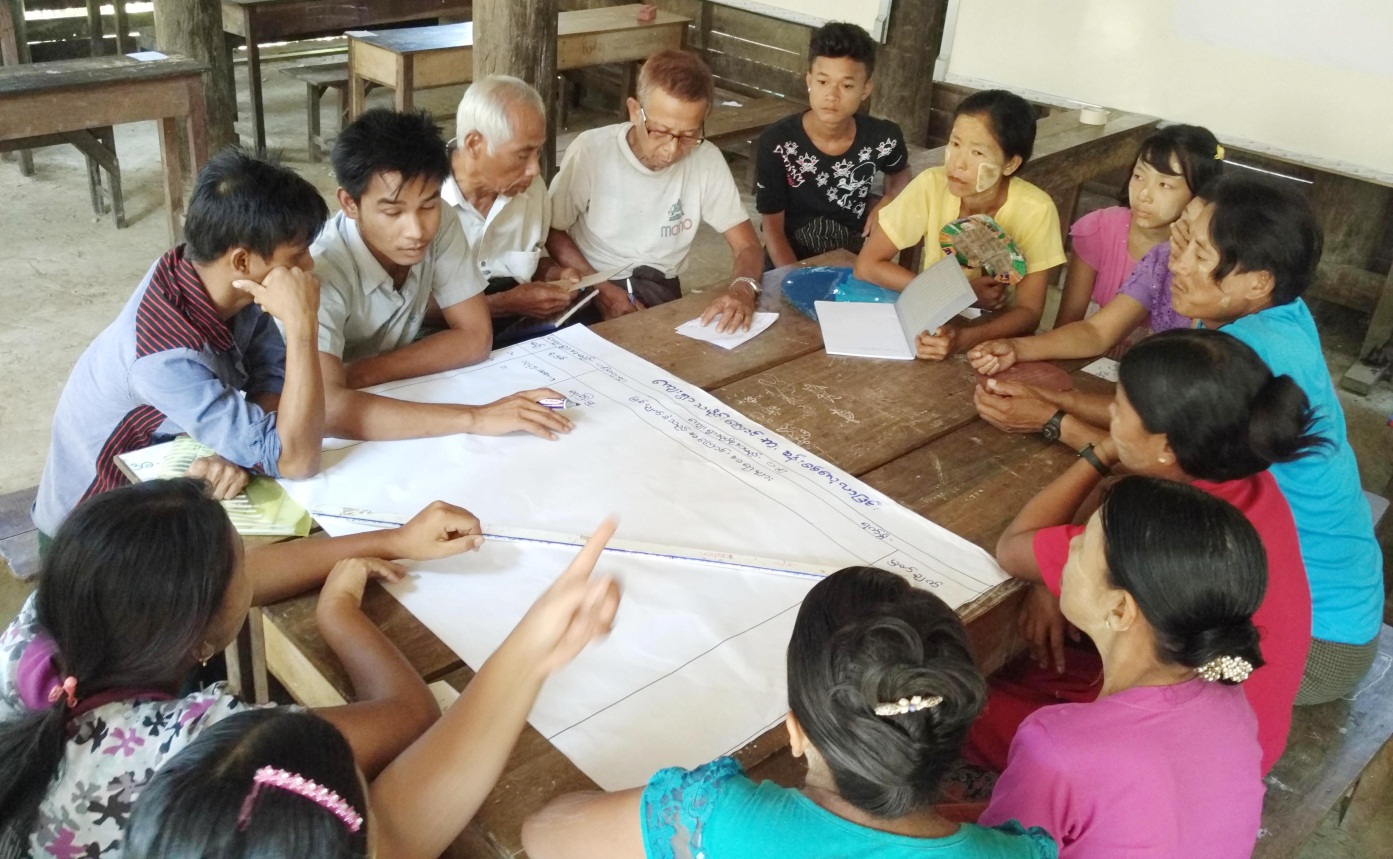 ပဒါေက်းရြာပဒါေက်းရြာအုပ္စု၊ ေတာင္ကုတ္ၿမိဳ႕နယ္ရခုိင္ျပည္နယ္မာတိကာ၁။	ေဘးဒဏ္ခံႏိုင္စြမ္း ဆန္းစစ္ေလ့လာျခင္းႏွင့္ လုပ္ငန္းအစီအစဥ္ ေနာက္ခံအေၾကာင္းအရာမ်ားကို မိတ္ဆက္ျခင္း	၁.၁	ေဘးဒဏ္ခံႏိုင္စြမ္း ဆန္းစစ္ေလ့လာျခင္း၏ ရည္ရြယ္ခ်က္	၁.၂	ေဘးဒဏ္ခံႏိုင္စြမ္း ဆန္းစစ္ေလ့လာျခင္း၏ ရလာဒ္	၁.၃	ဆန္းစစ္မႈနည္းလမ္း၂။	ပဒါေက်းရြာ၏ အေနအထား 	၂.၁	ေျမမ်က္ႏွာသြင္ျပင္	၂.၂	ပဒါေက်းရြာအေၾကာင္း	၂.၃	မိုးေလ၀သႏွင့္ ရာသီဥတုအေျခအေန	၂.၄	ေဘးအႏၱရာယ္ႏွင့္ ဖိစိမႈမ်ား 		ရာသီဥတုေျပာင္းလဲမႈ 	၂.၅	ေတာင္ကုတ္ၿမိဳ႕နယ္၏ ေဘးအႏၱရာယ္မ်ားကို အဆင့္ခဲြျခားျခင္း၃။	ရပ္ရြာလူထု ေဘးဒဏ္ခံႏိုင္စြမ္းဆန္းစစ္ေလ့လာျခင္း၏ ရလာဒ္မ်ား	၃.၁	ေက်းရြာ ေဘးအႏၱရာယ္ သမိုင္းေၾကာင္းအား ဆန္းစစ္ေလ့လာျခင္း 	၃.၂	ေက်းရြာသမိုင္းေၾကာင္းအား ဆန္းစစ္ေလ့လာျခင္း	၃.၃	ရာသီခြင္ျပ ျပကၡဒိန္	၃.၄	အရင္းအျမစ္ျပေျမပံု	၃.၅	ေဘးအႏၱရာယ္ႏွင့္ ထိခိုက္လြယ္မႈျပေျမပံု	၃.၆	အသက္ေမြး၀မ္းေၾကာင္းလုပ္ငန္းမ်ား ခဲြျခားသံုးသပ္ျခင္း	၃.၇	ရပ္ရြာအတြင္း အဖဲြ႕အစည္းမ်ား ေပါင္းစပ္ယွက္ႏြယ္မႈျပေျမပံု	၃.၈	ပါ၀င္ပတ္သက္သူမ်ားဆိုင္ရာ ဆန္းစစ္ျခင္း	၃.၉	ကေလးသူငယ္မ်ား၏ လိုအပ္ခ်က္မ်ားႏွင့္ အခြင့္အေရးမ်ားအေပၚ သက္ေရာက္မႈမ်ား	၃.၁၀	က်ား/မေရးရာ ကြန္ယက္ျပေျမပံု ဆန္းစစ္ျခင္း	၃.၁၁	သတင္းအခ်က္အလက္ႏွင့္ အသိပညာေပးမႈမ်ားကို ရရိွႏိုင္မႈ	၃.၁၂	ေက်းရြာ၏ ထိခုိက္လြယ္မႈႏွင့္ စြမ္းေဆာင္ရည္ကို ဆန္းစစ္ျခင္း	၃.၁၃	ထိခိုက္လြယ္မႈ ဆန္းစစ္ျခင္း၄။	ေဘးဒဏ္ခံႏိုင္စြမ္း ဆန္းစစ္မႈ သတင္းအခ်က္အလက္မ်ား	၄.၁	ပဒါေက်းရြာ၏ ေဘးအႏၱရာယ္မ်ားကို အဆင့္ခဲြျခားသတ္မွတ္ျခင္း	၄.၂	ရာသီဥတုေျပာင္းလဲမႈ အက်ိဳးသက္ေရာက္မႈမ်ားကို အဆင့္ခဲြျခားသတ္မွတ္ျခင္း	၄.၃	ေဘးအႏၱရာယ္ႏွင့္ ရာသီဥတုေျပာင္းလဲျခင္းမ်ားအား အဆင့္ခဲြျခားသတ္မွတ္သံုးသပ္ျခင္း၄.၄	ကာလတိုေပါင္းစပ္ေဆာင္ရြက္ျခင္းမ်ားအတြက္ ဆံုးျဖတ္ခ်က္ခ်မွတ္ျခင္း	၄.၅	အဓိကက်ေသာ ေဘးအႏၱရာယ္မ်ားအတြက္ စိတ္မွန္းျဖစ္ႏိုင္ေျခမ်ား ပံုေဖာ္ျခင္း၅။	ေဘးဒဏ္ခံႏိုင္စြမ္း လုပ္ငန္းအစီအစဥ္မ်ားႏွင့္ ဦးစားေပးေရြးခ်ယ္ျခင္းမ်ား	၅.၁	လုပ္ငန္းမ်ား ဦးစားေပးအဆင့္သတ္မွတ္သည့္ နည္းလမ္း (Cost & Bemefit analysis)၆။	ရပ္ရြာလူထု ေဘးဒဏ္ခံႏိုင္စြမ္း လုပ္ငန္းအစီအစဥ္မ်ား (Action Plan)၇။	နိဂံုးခ်ဳပ္၈။	ျပန္လည္သံုးသပ္ျခင္း၊ ေစာင့္ၾကည့္ေလ့လာအကဲျဖစ္ျခင္းႏွင့္ အခ်က္အလက္ျပဳျပင္ျခင္း	ေနာက္ဆက္တဲြ (၁)း	Rakhine Multi Hazard Risk Maps	ေနာက္ဆက္တဲြ (၂)း	ရပ္ရြာအေျချပဳ ႀကိဳတင္သတိေပးစနစ္ စစ္ေဆးမႈပံုစံ	ေနာက္ဆက္တဲြ (၃)း	ပတ္၀န္းက်င္အေျခအေနကို စစ္ေဆးျခင္း	ေနာက္ဆက္တဲြ (၄)း	ေက်းရြာသဘာ၀ေဘး စီမံခန္႔ခဲြမႈေကာ္မတီ၏ တာ၀န္ႏွင့္၀တၱရားမ်ား	ေနာက္ဆက္တဲြ (၅)း	အေရးေပၚဆက္သြယ္ရန္ ဖုန္းနံပါတ္မ်ား၁။ ေဘးဒဏ္ခံႏိုင္စြမ္း ဆန္းစစ္ေလ့လာျခင္းႏွင့္ လုပ္ငန္းအစီအစဥ္ ေနာက္ခံ အေၾကာင္း ျခင္းရာႏွင့္ မိတ္ဆက္ျခင္းရခိုင္ျပည္နယ္၊ ေတာင္ကုတ္ျမိဳ႕နယ္၊ ပဒါေက်းရြာအုပ္စု၊ ပဒါေက်းရြာ၏ ေဘးဒဏ္ခံႏိုင္စြမ္း ေလ့လာ ဆန္းစစ္သံုးသပ္တင္ျပမႈကို အဂၤလန္ႏိုင္ငံမွ Department for International Development (DFID) ၏ ရံပံုေငြ ေထာက္ပံမႈျဖင့္ လူမႈဖြံ႕ျဖိဳးေရးတိုးတက္ေရးအသင္း (CDA) ႏွင့္ ပလန္ အင္တာေနရွင္နယ္ (ျမန္မာ)တို႔မွ ပူးေပါင္း အေကာင္အထည္ ေဖာ္ေဆာင္ရြက္ေသာ “ရာသီဥတုဆိုးရြားလာမႈႏွင့္ ေဘးအႏၱရာယ္ မ်ား က်ေရာက္လာမႈအပၚခံႏုိင္ရည္စြမ္း တည္ေဆာက္ျခင္းႏွင့္ လိုက္ေလ်ာညီေထြေနထိုင္ျခင္း (BRACED) စီမံခ်က္”မွ ဆန္းစစ္ ေလ့လာ ထားျခင္း ျဖစ္ပါသည္။BRACED ျမန္မာ မိတ္ဖက္အဖြဲ႔အစည္းသည္ ႏိုင္ငံတကာ အင္ဂ်ီအိုမ်ား၊ ေဒသတြင္း အဖြဲ႔အစည္းမ်ား၊ ျမန္မာႏိုင္ငံ၏ ေဘးဒဏ္ခံႏိုင္စြမ္းကို ေလ့လာ သုေတသနျပဳေနေသာ သုေတသန အဖြဲ႔အစည္းမ်ားႏွင့္လည္း ပူးေပါင္းခ်ိတ္ဆက္ ေဆာင္ရြက္လ်က္ ရွိပါသည္။ BRACED မိတ္ဖက္အဖြဲ႔တြင္ ဦးေဆာင္သူျဖစ္ Plan International Myanmar မွ ေဆာင္ရြက္ျပီး Actionaid Myanmar, BBC Media Action, World Vision, Myanmar Environmental Institute ႏွင့္ UN Habitat တို႔ႏွင့္ ပူးေပါင္းေဆာင္ရြက္ျပီး ရပ္ရြာ၏ ေဘးဒဏ္ ခံႏိုင္စြမ္း ပိုမိုေတာင့္တင္း ခိုင္မာလာေစရန္ ေဆာင္ရြက္လ်က္ရွိပါသည္။ ဤ ပဒါေက်းရြာ၏ ဆန္းစစ္ေလ့လာခ်က္ကို BRACED ၏ ရပ္ရြာလူထုေဘးဒဏ္ခံႏိုင္စြမ္း ဆန္းစစ္ေလ့လာ သံုးသပ္ျခင္းဆိုင္ရာ လမ္းညႊန္မႈမ်ား၊ အသံုးျပဳရန္ ပံုစံမ်ား ေထာက္ပံ့ကူညီမႈျဖင့္ ျပဳလုပ္ခဲ့ပါသည္။ ၁.၁  ေဘးဒဏ္ခံႏိုင္စြမ္း ဆန္းစစ္ေလ့လာျခင္း၏ ရည္ရြယ္ခ်က္BRACED စီမံကိန္း၏ ရပ္ရြာလူထုေဘးဒဏ္ခံႏိုင္စြမ္း ဆန္းစစ္ေလ့လာျခင္း၏ ရည္ရြယ္ခ်က္မွာ -ေဘးအႏၲရာယ္ႏွင့္ ရာသီဥတုေျပာင္းလဲမႈတို႕၏ ေဘးဒုကၡမ်ားအေပၚ ေက်းလက္ေနလူထု၏ စိတ္ဖိစီးမႈမ်ားကို သံုးသပ္ႏိုင္ရန္။ေက်းလက္လူထုအတြင္း ဖဲြ႕စည္းေဆာင္ရြက္ထားေသာ ေက်းရြာေဘးအႏၲရာယ္မ်ား က်ေရာက္ လာမႈ အေပၚတြင္ မည္ကဲ့သို႔ လုိက္ေလ်ာညီေထြစြာ ေနထိုင္ႏိုင္မႈအား သံုးသပ္ႏိုင္ရန္။ေဘးဒဏ္ခံႏိုင္စြမ္းရည္တိုးတက္ေစရန္၊ လိုက္ေလ်ာညီေထြစြာ ေနထိုင္ရန္အတြက္ လိုအပ္ေသာ လုပ္ငန္းေဆာင္ရြက္ခ်က္မ်ားကို သိရိွေစရန္ ျဖစ္ပါသည္။၁.၂ ေဘးဒဏ္ခံႏိုင္စြမ္း ဆန္းစစ္ေလ့လာျခင္း၏ ရလာဒ္ရပ္ရြာလူထုေဘးဒဏ္ခံႏိုင္စြမ္း ဆန္းစစ္ေလ့လာျခင္း၏ ရည္ရြယ္ခ်က္မွာ ရပ္ရြာေဘးဒဏ္ခံႏိုင္စြမ္း အားေကာင္းလာေစရန္ ေဘးဒဏ္ခံႏိုင္စြမ္းလုပ္ငန္းအစီအစဥ္မ်ား အေကာင္အထည္ေဖာ္ ေဆာင္ရြက္ရန္ အတြက္ နည္းလမ္းမ်ားေထာက္ပံ့ေပးႏိုင္ရန္ ျဖစ္ပါသည္။ သက္ဆုိုင္ရာ အုပ္ခ်ဳပ္ေရးအဖြဲ႔မ်ား၊ ဘာသာေရး ေခါင္းေဆာင္မ်ား၊ ကေလးသူငယ္၊ အမ်ိဳးသမီးမ်ား၊ မသန္စြမ္းမ်ား စသည့္ ပါဝင္ပက္သက္သူမ်ား အေနျဖင့္ လည္း ေဘးဒဏ္ခံႏိုင္စြမ္း လုပ္ငန္းစဥ္မ်ားတြင္ ပူေပါင္းပါဝင္လိုမႈမ်ား ရွိလာေစရန္၊ အသီးသီးေသာ တာဝန္ ဝတၱရားမ်ားကို ရွင္းလင္းစြာ နားလည္လာေစရန္ႏွင့္ ေဘးဒဏ္ခံႏိုင္စြမ္း တည္ေဆာက္ျခင္းဆိုင္ရာ ရည္မွန္းခ်က္မ်ား ျပည့္မွီေစရန္ ရြာသူရြာသား အားလံုး၏ ပူးေပါင္းမႈကို ရရွိေစရန္ျဖစ္ပါသည္။ ဆန္းစစ္ေလ့လာျခင္းျဖင့္ လိုအပ္ေသာ ေက်းရြာ သတင္းအခ်က္အလက္ ေျပာင္းလဲမႈမ်ားကို ပံုမွန္ျပဳလုပ္ႏိုင္ရန္၊ အသစ္ေျပာင္းလဲလာေသာ ေဘးအႏၱရာယ္မ်ားႏွင့္ ဖိစီးမႈမ်ားအတြက္ သတင္းအခ်က္အလက္ ႏွင့္ ၾကိဳတင္ျပင္ဆင္မႈမ်ား ပူးေပါင္းျပဳလုပ္ႏိုင္ရန္ျဖစ္ပါသည္။၁.၃ ဆန္းစစ္မႈနည္းလမ္းဤရပ္ရြာလူထုေဘးဒဏ္ခံႏို္င္စြမ္း ေလ့လာဆန္းစစ္ခ်က္သည္ BRACED စီမံကိန္းမွ ေဖာ္ထုတ္ထားေသာ ဆန္းစစ္ေလ့လာျခင္းလက္စြဲစာအုပ္မွ တင္ျပခ်က္မ်ားအတိုင္း ေဆာင္ရြက္ျခင္းျဖစ္ပါသည္။ ဆန္းစစ္ေလ့လာျခင္း၏ ရည္မွန္းခ်က္ (၁) ရပ္ရြာလူထု၏ အေတြ႔အၾကံဳမ်ားအေပၚတြင္ သိပၸံနည္းက် အခ်က္အလက္မ်ားကိုအေျခခံ၍ အနာဂတ္တြင္ ရပ္ရြာလူထု ရင္ဆိုင္ေနရေသာ ေဘးအႏၱရာယ္ႏွင့္ ဖိစီးမႈမ်ားအေပၚတြင္ ပိုမုိနားလည္သေဘာေပါက္ လာေစရန္။  ရည္မွန္းခ်က္ (၂) ေဘးအႏၱရာယ္မ်ားက်ေရာက္မႈႏွင့္ ဖိစီးမႈမ်ားအေပၚတြင္ ထိခိုက္လြယ္မႈရွိသူမ်ားႏွင့္ ထိခိုက္လြယ္ေသာအရာမ်ားကို သတ္မွတ္ေဖာ္ထုတ္ႏိုင္ရန္ႏွင့္ ရည္မွန္းခ်က္ (၃) ေဘးဒဏ္ခံႏိုင္စြမ္းရိွေသာ ရပ္ရြာ လူထုကို တည္ေဆာက္ႏုိင္ရန္ ေထာက္ပံ့ေပးႏိုင္ေသာ ရပ္ရြာလူထု၏ စြမ္းေဆာင္ရည္မ်ားကို ေဖာ္ထုတ္ႏိုင္ရန္ ျဖစ္ပါ သည္။လက္စြဲစာအုပ္ပါ ေဖာ္ျပခ်က္မ်ားကို အေျခခံ၍ ပဒါေက်းရြာအုပ္စု၊ ပဒါေက်းရြာတြင္ တစ္လေက်ာ္ခန္႔ အခ်ိန္ယူ၍ ရပ္ရြာလူထုႏွင့္ အစည္းအေဝးမ်ား ျပဳလုပ္ကာ ေက်းရြာ၏ သတင္းအခ်က္အလက္မ်ားကို နည္းကိရိယာမ်ား (assessment tools) အသံုးျပဳ၍ စုေဆာင္းေဖာ္ထုတ္ထားျခင္းျဖစ္ပါသည္။ေဘးဒဏ္ခံႏိုင္စြမ္းဆန္းစစ္ေလ့လာျခင့္းအဆင့္မ်ားတြင္….၁။ ေက်းရြာႏွင့္ ပတ္ဝန္းက်င္ေဒသ၏ အေျခအေနမ်ားကို အၾကိဳခန္႔မွန္းသိရွိႏိုင္ရန္ ရပ္ရြာလူထုႏွင့္ ကြင္းဆင္း ဝန္ထမ္းမ်ားအေနျဖင့္ ေနာက္ခံဆင့္ပြားအခ်က္အလက္မ်ား (secondary data) ကို ဆန္းစစ္ျခင္းမ်ားကို ျပဳလုပ္ ႏိုင္ပါသည္။ အခ်က္အလက္သံုးသပ္ျခင္းမ်ားတြင္…စြမ္းရည္ဖြံ႔ျဖိဳးမႈေဖာင္ေဒးရွင္း၏ ရပ္ရြာလူထုထိခို္က္လြယ္မႈ ဆန္းစစ္ခ်က္ADPC Et Al Rhakine multi hazard assessmentRIMES ၏ ရာသီဥတုဆို္င္ရာ အခ်က္အလက္မွတ္တမ္း (Climate Profiles)၂။ BRACED ေဘးဒဏ္ခံႏိုင္စြမ္းဆန္းစစ္ေလ့လာျခင္း လက္စြဲစာအုပ္ကို အသံုးျပဳျခင္းအားျဖင့္ ျပီးျပည့္စံုေသာ သတင္းအခ်က္အလက္ စုေဆာင္းႏိုင္ျခင္းျဖစ္ပါသည္။ ဆန္းစစ္ေလ့လာျခင္းတြင္ အသံုးျပဳခဲ့ေသာနည္းကိရိယာ မ်ားမွာ ေအာက္ပါအတိုင္းျဖစ္ပါသည္။ေက်းရြာ ေဘးအႏၱရာယ္ သမိုင္းေၾကာင္းေက်းရြာ၏ သမိုင္းေၾကာင္းအား ဆန္းစစ္ေလ႔လာျခင္းရာသီခြင္ျပ ျပကၡဒိန္ အရင္းအျမစ္ျပ ေျမပံုေဘးအႏၱရာယ္ႏွင့္ ထိခိုက္လြယ္မႈျပ ေျမပံုအသက္ေမြးဝမ္းေၾကာင္းလုပ္ငန္းမ်ား ခြဲျခားသံုးသပ္ျခင္းရပ္ရြာအတြင္း အဖြဲ႔အစည္းမ်ား ေပါင္းစပ္ယွက္ႏြယ္မႈျပေျမပံုပါဝင္ပက္သက္သူမ်ားဆိုင္ရာ ဆန္းစစ္ျခင္းက်ား၊ မ ေရးရာ ကြန္ယက္ျပ ေျမပံု ဆန္းစစ္ျခင္းကေလးသူငယ္မ်ား၏ လိုအပ္ခ်က္မ်ားႏွင့္ အခြင့္အေရးမ်ားအေပၚ သက္ေရာက္မႈမ်ားသတင္းအခ်က္အလက္ႏွင့္ အသိပညာေပးမႈမ်ားကို ရရွိႏိုင္မႈေက်းရြာ၏ ထိခိုက္လြယ္မႈႏွင့္ စြမ္းေဆာင္ရည္ကို ဆန္းစစ္ျခင္းထိခိုက္လြယ္မႈ ဆန္းစစ္ျခင္း	ေဘးအႏၱရာယ္မ်ားကို အဆင္႔ခြဲျခားသတ္မွတ္ျခင္းရာသီဥတုေျပာင္းလဲမႈ အက်ိဳးသက္ေရာက္မႈမ်ားက္ု အဆင္႔ခြဲျခား သတ္မွတ္ျခငး္ေဘးအႏၱရာယ္ႏွင္႔ရာသီဥတုေျပာင္းလဲျခင္းမ်ားအား အဆင္႔ခြဲျခား သတ္မွတ္ သံုးသပ္ျခင္းကာလတိုေပါင္းစပ္ ေဆာင္ရြက္ျခင္းမ်ားအတြက္ ဆံုးျဖတ္ခ်က္ခ်မွတ္ျခင္းအဓိကက်ေသာ ေဘးအႏၱရာယ္မ်ားအတြက္ စိတ္မွန္းျဖစ္နိုင္ေျခမ်ား ပံုေဖာ္ျခင္းလုပ္ငန္းမ်ား ဦးစားေပးအဆင္႔သတ္မွတ္သည္႔နည္းလမ္း (Cost & Benefit analysis)၃။ သတင္းႏွင့္ အခ်က္အလက္မ်ားဆန္းစစ္ျခင္းႏွင့္ ဦးစားေပးလုပ္ငန္းမ်ားေရြးခ်ယ္ျခင္း။ စုေဆာင္းထားေသာ သတင္းအခ်က္အလက္မ်ားကို ဆန္းစစ္ေလ့လာျခင္းသည္ ရပ္ရြာလူထုေဘးဒဏ္ခံႏိုင္စြမ္းကို အားေကာင္းလာ ေစရန္၊ သင့္ေလ်ာ္သည့္ လုပ္ေဆာင္ခ်က္မ်ားကို ကနဦး သတ္မွတ္ႏိုင္ရန္ႏွင့္ ေဘးအႏၱရာယ္ႏွင့္ဖိစီးမႈမ်ား၏ သက္ေရာက္မႈမ်ား ဦးစားေပးသတ္မွတ္ျခင္း စတင္ရာတြင္ အတည္ျပဳႏိုင္ရန္ျဖစ္ပါသည္။ နည္းကိရိယာမ်ား ဆန္းစစ္ျခင္းအားျဖင့္ ပါဝင္ေသာ လုပ္ငန္းစဥ္မ်ားမွာ…ရပ္ရြာလူထုရင္ဆိုင္ေနရေသာ အဓိက ေဘးအႏၱရာယ္ႏွင့္ ရာသီဥတုေျပာင္းလဲမႈေၾကာင့္ ျဖစ္ေပၚလာ ေသာ ေဘးအႏၱရာယ္မ်ား အဆင့္သတ္မွတ္ရန္။ ဦးစားေပးေရြးခ်ယ္ထားေသာ ေဘးအႏၱရာယ္မ်ားအေပၚအေျခခံ၍ ရပ္ရြာလူထုအေနျဖင့္ လုပ္ေဆာင္ခ်က္မ်ား ေရြးခ်ယ္ျခင္း။BRACED ရန္ပံုုေငြမွ ေထာက္ပံ့ျခင္းျဖင့္ အေကာင္အထည္ေဖာ္ရန္ ဦးစားေပး လုပ္ငန္းမ်ား ေရြးခ်ယ္ရာတြင္ ဦးစားေပးေရြးျခယ္ျခင္း နည္းကိရိယာမ်ား အသံုးျပဳ၍ ေရြးခ်ယ္ျခင္း။ရာသီအလိုက္ဆံုးျဖတ္ခ်က္မ်ား ခ်မွတ္ႏိုင္ရန္ မိုးေလဝသခန္႔မွန္းခ်က္မ်ားကို အေျခခံ၍ ကာလတို ဆံုးျဖတ္ခ်က္မ်ား ခ်မွတ္ျခင္း။ျဖစ္ႏိုင္ေခ်မ်ားျပီး ျဖစ္ေလ့ျဖစ္ထရွိေသာ ေဘးမ်ားအတြက္ စိတ္မွန္းျဖစ္ႏိုင္ေျခမ်ား ပံုေဖာ္ႏိုင္ရန္ ေဘးမ်ား၏ ျပင္းအားႏွင့္ ပမာဏေပၚတြင္ အေျခခံ၍ မတူညီေသာ အေျခအေန အဆင့္ဆင့္တြင္ အေကာင္အထည္ေဖာ္ေဆာင္မႈမ်ားသတ္မွတ္ရန္။ဆန္းစစ္ေလ့လာျခင္းမ်ားအေပၚတြင္ အေျခခံ၍ တိုက္ရိုက္ခံစားရေသာ သဘာဝေဘးအႏၱရာယ္မ်ား၊ ရာသီဥတု ေျပာင္းလဲမႈမ်ား၏ သက္ေရာက္မႈမ်ားကို ရပ္ရြာလူထု၏ ရင္ဆိုင္တုန္႔ျပန္ႏိုင္စြမ္းကို ပိုမို အားေကာင္းလာေစရန္ႏွင့္ သဘာဝပတ္ဝန္းက်င္ေျပာင္းလဲမႈမ်ား၊ လူမႈ-စီးပြားက႑ ေျပာင္းလဲမႈမ်ားႏွင့္ ပဋိပကၡအစရွိေသာ ျပႆနာမ်ားကို ေျဖရွင္းႏိုင္ရန္ အဓိကလုပ္ငန္းမ်ားကို ဦးစားေပးေရြးခ်ယ္ ျခင္းျဖစ္ပါသည္။လိုအပ္ေသာ သတင္းအခ်က္အလက္အမ်ားကို ေဆြးေႏြးပြဲတြင္ ေက်းရြာအုပ္ခ်ဳပ္ေရးမႈး၊ စီမံခန္႔ခြဲမႈအဖြဲ႔၊ သက္ၾကီးမ်ား၊ ေက်းရြာေဘးအႏၱရာယ္ေလ်ာ့ပါးေရးေကာ္မီတီဝင္မ်ား၊ ေက်ာင္းတြင္းေဘးအႏၱရာယ္ ေလ်ာ့ပါးေရး ေကာ္မီတီမ်ား၊ ေက်းရြာသူ ရြာသားမ်ား ကုိယ္တိုင္ပါဝင္ျခင္းျဖင့္ ရရွိႏိုင္ပါသည္။ မိုးေလဝသႏွင့္ ရာသီဥတုဆိုင္ရာ သတင္းအခ်က္ အလက္မ်ားကဲ့သို႔ေသာ အျခားလိုအပ္ေသာ သတင္းအခ်က္အလက္မ်ားကို မိုးေလဝသႏွင့္ ဇလေဗဒဦးစီးဌာန၊ Myanmar Environmental Institute – MEI ႏွင့္ အျခားေသာ ပညာရပ္ဆိုင္ရာ အခ်က္အလက္မ်ားမွ လည္းရရွိႏိုင္ပါသည္။၂။ပဒါေက်းရြာ၏အေနအထား ၂ . ၁ ေျမမ်က္ႏွာသြင္ျပင္	ပဒါေက်းရြာသည္ ေတာင္ကုတ္ျမိဳ႕နယ္၏ျမိဳ႕နယ္ခြဲျဖစ္ေသာ မအီျမဳိ႕တြင္တည္ရိွျပီး ေတာင္ကုတ္-ေက်ာက္ျဖဴ ကားလမ္းမေဘးတြင္တည္ရွိ၍ အေရွ႕ေျမာက္ဘက္တြင္ ပဒါရြာသစ္ေက်းရြာ၊ အေနာက္ဘက္တြင္ ေပါက္အင္းေက်းရြာ ရွိျပီး ၊ေျမာက္ဘက္တြင္ လမွဴးေမာ္ေက်းရြာနွင့္ ေတာင္ဘက္တြင္ လယ္ဖါးေက်းရြာတုိ႕ တည္ရွိျပီး အေရွ႕နွင့္အေနာက္ သြယ္တန္းထားေသာ လမ္းမၾကီး (၃)ခု၊ ေတာင္ႏွင့္ေျမာက္သြယ္တန္း ထားေသာ လမ္းမၾကီး(၃)ခုျဖင့္  ဖြဲ႕စည္းထား ေသာ ေက်းရြာျဖစ္ပါသည္။ ေက်းရြာ၏ ေျမာက္ဖက္တြင္ ေတာင္မွေျမာက္သို႔ စီးဆင္းေနေသာ ပဒါေခ်ာင္းရွိပါသည္။ အေရွ႕ဘက္ႏွင္႔အေရွ႕ေတာင္ဘက္တြင္ လယ္ကြင္းမ်ားရွိပါသည္။ ေက်းရြာ၏ ေတာင္ဘက္တြင္ ေတာင္ကုတ္ - ေက်ာက္ျဖဴ ကားလမ္းမၾကီး ရွိပါသည္။ ပဒါေက်းရြာသည္ ေတာင္ကုန္းမ်ား လယ္ကြင္းမ်ားျဖင္႔ တည္ရွိေသာေၾကာင္႔ စိုက္ပ်ိဳးေရးေကာင္းမြန္ေသာ ေက်းရြာတစ္ရြာျဖစ္ပါသည္။ ေတာင္ကုတ္ႏွင္႔ (၂၉)မိုင္ ကြာေဝးေသာ္လည္း ေတာင္ကုတ္ - ေက်ာက္ျဖဴ အေဝးေျပးကားလမ္းမၾကီးကို အသံုးျပဳေနေသာေၾကာင္႔ ျမိဳ႕ျဖင္႔ ဆက္သြယ္ေရး အဆင္ေျပပါသည္။ ပဒါေက်းရြာ၏ ရာသီဥတုအမ်ိဳးအစားမွာ ပူအိုက္စြတ္စိုေသာ ရာသီဥတု အမ်ိဳးအစားျဖစ္ပါ သည္။ ၂.၂ ပဒါေက်းရြာ အေၾကာင္း	ရခိုင္ျပည္နယ္ ေတာင္ကုတ္ျမိဳ႕နယ္ ပဒါေက်းရြာ အုပ္စုတြင္ အိမ္ေျခ (၅၁၂)၊ အိမ္ေထာင္စု (၅၈၈)စု၊ လူဦးေရ စုစုေပါင္း (၂၂၆၅) ဦး၊ က်ား (၁၁၁၇) မ (၁၁၄၈) ျဖင့္ ဖြဲ႔စည္းတည္ရွိပါသည္။ ေတာင္ကုတ္ျမိဳ႔႔မွ (၂၉) မိုင္ကြာေဝးျပီး ကုန္လမ္းခရီး ကိုသာအသံုးျပဳေနရပါသည္။ ေတာင္ကုတ္ျမိဳ႕သို႔ ေရလမ္းခရီးျဖင္႔ သြားနိုင္ေသာ္လည္း အလြန္ေဝးကြာ ေသာေၾကာင္႔ အသံုးျပဳမႈအလြန္နည္းပါသည္။  အဓိက အသက္ေမြးဝမ္းေၾကာင္းလုပ္ငန္းမ်ားမွာ လယ္ယာစိုက္ပ်ိဴးေရး၊ ဥယ်ာဥ္ျခံစိုက္ပ်ိဳးေရး လုပ္ငန္းႏွင့္ အျခားေရာင္းဝယ္ေရး လုပ္ငန္းမ်ားျဖစ္ပါသည္။ လယ္ဧက စုစုေပါင္း (၁၇၅၀) ဧက ရွိျပီး ေရလုပ္ငန္းလုပ္ကိုင္သူ ၈ ဦးခန္႔ရွိပါသည္။ အေရာင္းအဝယ္ လုပ္ကိုင္သူ (၃၅) ဦးခန္႔ႏွင့္ က်ပန္းလုပ္ကိုင္သူ (၂၀၀) ဦးရွိပါသည္။ ဥယ်ာဥ္ျခံ ႏွင္႕လယ္ယာစိုက္ပ်ိဳးလုပ္ကိုင္သူ (၁၀၆၈) ဦးရွိပါသည္။ ပဒါေက်းရြာ၏ အေရွ႕ဘက္ တြင္ ပဒါရြာသစ္ေက်းရြာ၊ အေနာက္ဘက္တြင္ လယ္ဖား ေက်းရြာ၊ ေျမာက္ဘက္တြင္ လမုေမာ္ေက်းရြာတို႔ တည္ရွိျပီး ပဒါေက်းရြာ၏ေတာင္ဘက္တြင္ အေရွ႕မွ အေနာက္ဘက္ျဖတ္သြားေသာ ေတာင္ကုတ္ - ေက်ာက္ျဖဴ အေဝးေျပး ကားလမ္းမႀကီး တည္ရိွသည္။ ေႏြ၊ မိုး၊ ေဆာင္း သံုးရာသီလံုး ကုန္းလမ္းကို အသံုးျပဳနိုင္ပါသည္။ ပဒါေက်းရြာတြင္ ခိုင္ခံ့ေသာ သစ္သားတံတား( ၁ ) ခု ရွိပါသည္။ အဓိက ဘာသာစကားမွာ ရခိုင္ဘာသာျဖစ္ျပီး ရခိုင္လူမ်ိဳး ႏွင္႔ ခ်င္းလူမ်ိဳးမ်ားေနထိုင္ၾကပါသည္။ ပဒါေက်းရြာတြင္ ဘုန္းေတာ္ၾကီးေက်ာင္း (၁) ေက်ာင္းရွိျပီး ေစတီ (၂)ဆူရွိပါသည္။ အလယ္တန္းခြဲေက်ာင္း (၁) ေက်ာင္းႏွင့္ Plan International Myanmar မွ ေဆာင္ရြက္ ေနေသာ ECCD စီမံကိန္းႏွင္႔ ေက်းရြာလူထု ပူးေပါင္းထူေထာင္ထားေသာ မူၾကိဳေက်ာင္း (၁) ေက်ာင္းရွိပါသည္။ မူၾကိဳ ေက်ာင္းဆရာမမ်ားမွ ေက်းရြာမွ ေထာက္ပံံံ့ေငြျဖင့္ ငွားရမ္းထားျခင္းျဖစ္ျပီး အစိုးရအသိအမွတ္ျပဳရရွိရန္ ၾကိဳးပမ္းလ်က္ရွိပါသည္။ ေက်းရြာ လူထု အသိပညာတိုးပြားေစရန္ စာၾကည္႔တိုက္တစ္ခုကို လည္းတည္ေဆာက္ဖြင္႔လွစ္ထားပါသည္။ ဘာသာေရးပြဲေတာ္ မ်ားအေနျဖင့္ မီးထြန္းပြဲေတာ္၊ကထိန္ပြဲေတာ္၊ ရြာဦးဘုရားပြဲ၊ ရွင္ျပဳပြဲမ်ား၊ သၾကၤန္ပြဲေတာ္မ်ား ျပဳလုပ္က်င္းပေလ့ ရွိပါသည္။လူငယ္ ဘြဲ႔ရမ်ားမွာ က်ား ( ၇ ) ဦး၊ မ (၂  ) ဦး ရွိျပီး ေက်ာင္းဆရာ ( ၆ )ဦး၊ ဆရာမ ( ၄ )ဦး၊   တကၠသိုလ္ ဝင္တန္းေအာင္ က်ား ( ၅ )၊ မ (၁၃) ဦးရွိသည္။ သားဖြားဆရာမ တစ္ဦးရွိပါသည္။ စက္ေလွ အစီး (၂၀ )ခန္႔၊ ေမာ္ေတာ္ဆိုင္ကယ္ အစီး ( ၃၅ )စီး ခန္႔ အသီးသီးရွိပါသည္။ေသာက္ေရတြင္း (၉) တြင္းႏွင့္ သံုးေရကန္(၃) ကန္ ရွိပါသည္။  ေသာက္ေရတြင္း မ်ားႏွင့္သံုးေရကန္မ်ား ရွိေသာ္လည္း ေႏြအခါတြင္ ေရရွားပါးေသာ ဒဏ္ကိုခံစားၾကရပါသည္။ ေက်းရြာ၏ အဓိက ထြက္ကုန္မွာ ဆန္စပါးႏွင္႔ ကြမ္းရြက္ တို႔ျဖစ္ပါသည္။ ႏိုင္ငံရပ္ျခားတြင္ သြားေရာက္ အလုပ္လုပ္ကိုင္သူ ( ၅ ) ဦးခန္႔ရွိပါသည္။၂.၃	မိုးေလ၀သႏွင့္ ရာသီဥတုအေျခအေန            ေတာင္ကုတ္ၿမိဳ႕နယ္၊ ရခိုင္ျပည္နယ္၂.၃-၁.၁ အေထြေထြ ရာသီဥတု လကၡဏာမ်ား ရခိုင္ျပည္နယ္၊ ေတာင္ကုတ္ေဒသသည္ ျမန္မာႏို္င္ငံ၏ အေနာက္ေတာင္အရပ္တြင္တည္ရွိသည္။ ေျမာက္လတၱီက်ဳ ၁၈ ဒီဂရီ ၅၁ မိႏွစ္ ႏွင့္ အေရွ႕ေလာင္ဂ်ီက်ဳ ၉၄ ဒီဂရီ ၁၄ မိနစ္ တြင္တည္ရွိၿပီး၊   ေတာင္ကုတ္ၿမိဳ႕သည္ (ပံု-၁၃) တြင္ ျမင္ေတြ႕ရသည့္အတုိင္း ဘဂၤလားပင္လယ္ေအာ္ကို မ်က္ႏွာမူလ်က္ တည္ရွိသည္။ ဘဂၤလားပင္လယ္ေအာ္၏  အေနာက္ေတာင္ မုတ္သုန္ႏွင့္  ရာသီဥတု အေျခအေနမ်ားမွ မိုးရြာသြန္းမႈမ်ား ရရွိျခင္းေၾကာင့္၊ ေတာင္ကုတ္ၿမိဳ႕သည္ ေလ့လာခဲ့သည့္ ဌာနမ်ားတြင္ အစိုစြတ္ဆံုးျဖစ္ၿပီး ႏွစ္စဥ္ပ်မ္းမွ်မိုးေရခ်ိန္ ၄,၆၅၅ မီလီမီတာ ရွိသည္။ 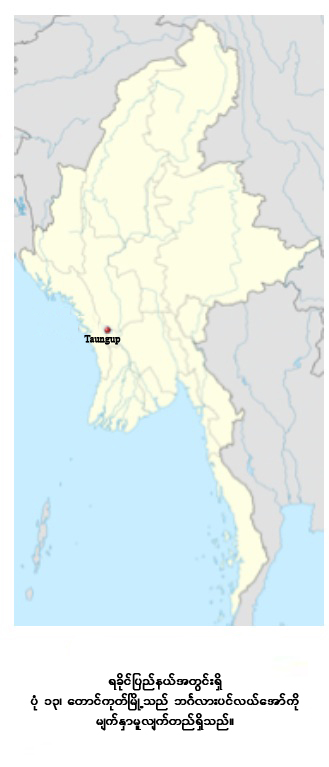 အျခားေသာ အေနာက္ေတာင္ မုန္သုန္ရာသီ လႊမ္းမိုးမႈမ်ားကဲ့သုိ႔ပင္ ေတာင္ကုတ္ၿမိဳ႕သည္ ေမလမွ ေအာက္တိုဘာလအတြင္း ထင္ရွား သည့္ မိုးေရခ်ိန္ကုိ ရရွိသည္။ (ဇူလိႈင္၊ ပံု-၁၄ ) တြင္ unimodal peak ။ ပ်မ္းမွ်ေန႔အပူခ်ိန္မ်ားသည္ ဧၿပီလႏွင့္ ေမလ မ်ားတြင္ အပူဆံုးျဖစ္ၿပီး၊ လစဥ္ ပ်မ္းမွ်အပူခ်ိန္ကြာျခားမႈမွာ အျခားေဒသမ်ားေလာက္  မကြာ ျခားေပ။ အျမင့္ဆံုး အပူခ်ိန္ကို ၁၉၈၈ ခုႏွစ္ စက္တင္ဘာလ ၁၉ ရက္ေန႔တြင္ (၃၉ ဒီဂရီစင္တီဂရိတ္) ကို တိုင္းတာရရွိၿပီး အနိမ့္ဆံုး အပူခ်ိန္ကို ၁၉၉၇ ခုႏွစ္၊ ဒီဇင္ဘာလ ၃၁ရက္ေန႔ (၁၉.၁ ဒီဂရီ စင္တီဂရိတ္)ကို တိုင္းတာရရွိခဲ့သည္။ 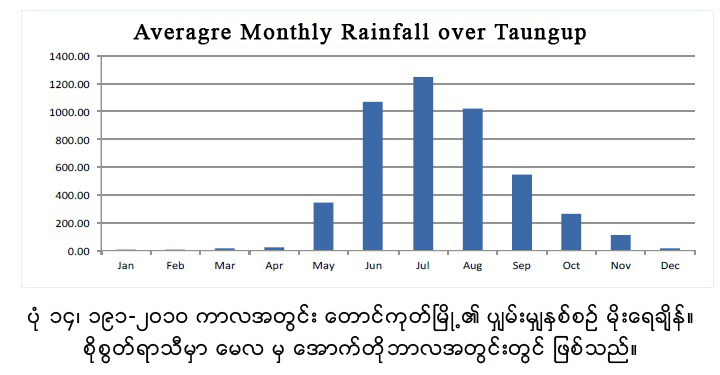 အေအးဆံုး ညအပူခ်ိန္မ်ားမွာ ဇန္န၀ါရီလႏွင့္ ေဖေဖာ္၀ါရီလမ်ား ျဖစ္ၾကၿပီး  ပ်မ္းမွ်အနည္းဆံုးအပူခ်ိန္  ၁၆.၉၄ ဒီဂရီ စင္တီဂရိတ္ ႏွင့္ ၁၈.၃၈ ဒီဂရီ စင္တီဂရိတ္ တို႔ အသီးသီးျဖစ္ၾကသည္။ အျမင့္ဆံုး အနည္းဆံုးအပူခ်ိန္ကို ၁၉၈၃ ခုႏွစ္ ေမလ ၂၆ ရက္ (၃၀ ဒီဂရီစင္တီဂရိတ္) ျဖစ္ၿပီး အေအးဆံုး အပူခ်ိန္မွာ ၁၉၈၃ ဒီဇင္ဘာလ ၂၄ ရက္ ( ၁၀ ဒီဂရီ စင္တီဂရိတ္) ကို တိုင္းတာရရွိခဲ့သည္။ 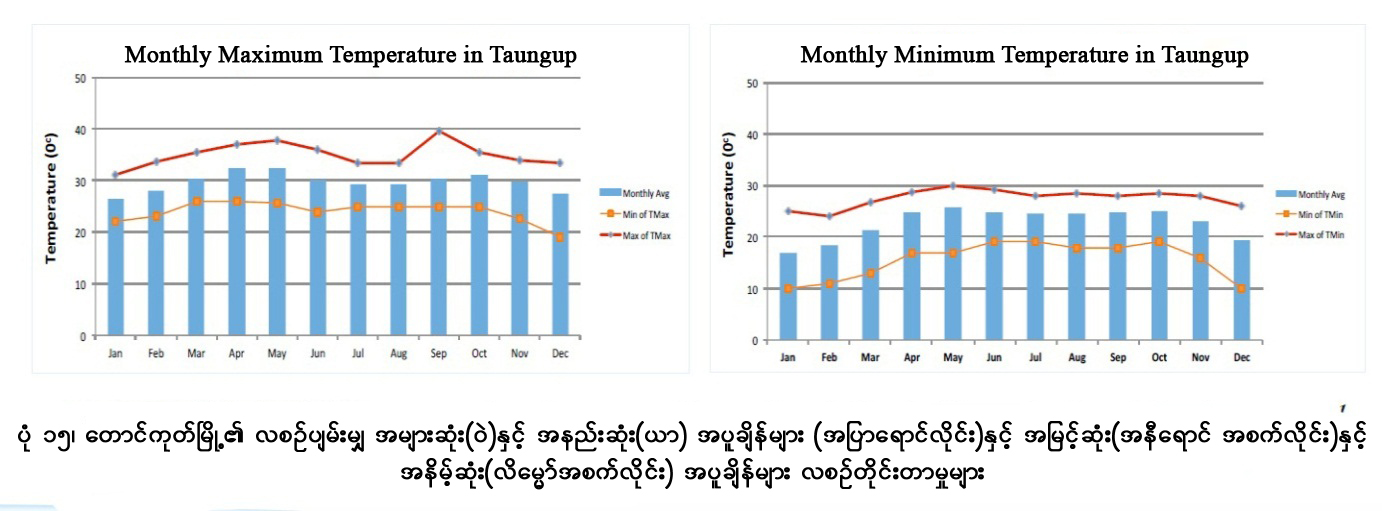 ပွ်မ္းမွ်အျမင့္ဆံုးႏွင့္ အနိမ့္ဆံုးအပူခ်ိန္ႏွင့္ လစဥ္အျမင့္ဆံုးႏွင့္ အနိမ့္ဆံုး အပူခ်ိန္မ်ားကို (ပံု-၁၅) တြင္ ေဖာ္ျပထားသည္။ ၂.၄	ေဘးအႏၱရာယ္ႏွင့္ ဖိစီးမႈမ်ား (Shocks and Stresses)             ရာသီဥတုေျပာင္းလဲမွဳ႕ (Climate Change) ၂.၄.၁.၁ ရခိုင္ျပည္နယ္၊ ေတာင္ကုတ္ေဒသ မိုးေရခ်ိန္ ကြာဟမႈမ်ား၊ လြန္ကဲမႈမ်ားနွင့္ ဦးတည္ရာမ်ား ႏွစ္စဥ္ မိုးေရခ်ိန္ မိတၳီလာၿမိဳ႕ႏွင့္ ႏိႈင္းယွဥ္လွ်င္  ႏွစ္စဥ္ ပွ်မ္းမွ်မိုးေရခ်ိန္ ၈၀၀ မီလီမီတာ ရရွိၿပီး၊ ေလ့လာခဲ့ေသာ အစုိစြတ္ဆံုးၿမိဳ႕နယ္မ်ားျဖစ္သည့္  ကမ္းရိုးတန္းေဒသျဖစ္ေသာ ေတာင္ကုတ္ေဒသ၏  ႏွစ္စဥ္ပွ်မ္းမွ် မိုးေရခ်ိန္ ၄၆၅၅ မီလီမီတာ ရရွိသည္။  ႏွစ္စဥ္ပွ်မ္းမွ် ကြာဟမႈမွာ မွတ္သားထားေသာ အစိုစြတ္ဆံုးႏွစ္ အျဖစ္ (၂၀၀၁) ခုႏွစ္၊ ႏွစ္ေပါင္း ၃၀ အတြင္းတြင္ ၆၅၁၁ မီလီမီတာ ရရွိၿပီး  ပွ်မ္းမွ် ၁၈၀၀ မီလီမီတာထက္ ေက်ာ္လြန္ခဲ့သည္။ အနိမ့္ဆံုး ႏွစ္စဥ္မိုးေရခ်ိန္မွာ ၁၉၈၁ ခုႏွစ္တြင္ (၂၈၂၁ မီလီမီတာ) ျဖစ္ၿပီး၊ ပွ်မ္းမွ်ထက္ (ပံု ၁၆) ၁၈၀၀ မီလီမီတာ ပိုေနသည္။  ၊ 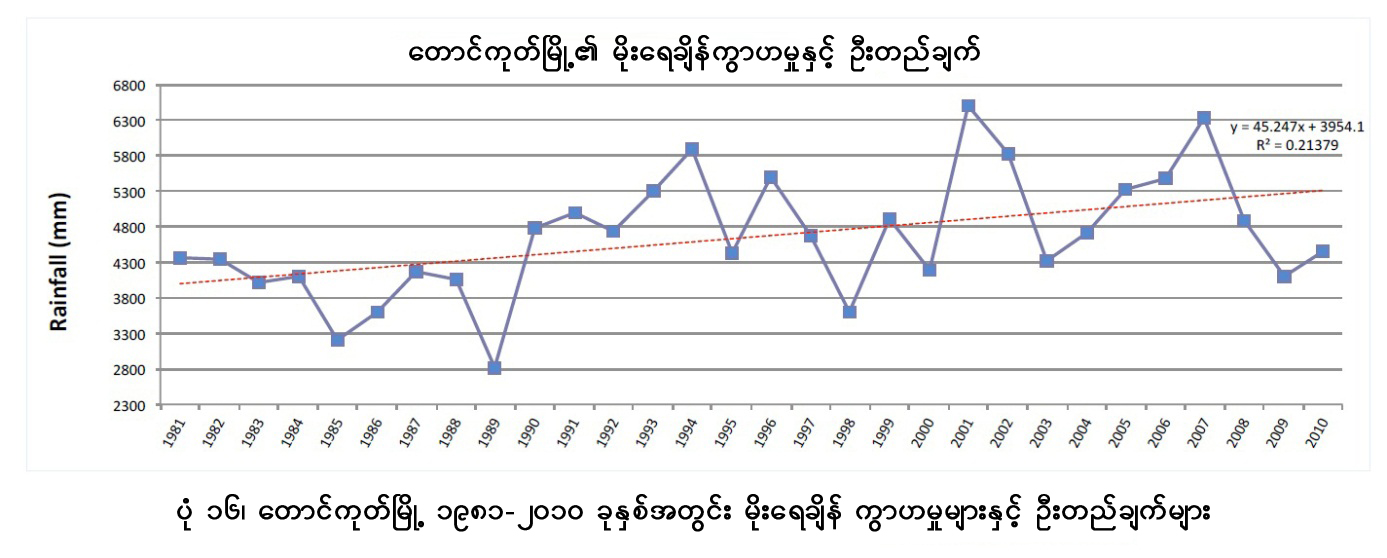 အစုိစြတ္ဆံုးႏွစ္ျဖစ္ေသာ ၂၀၀၁ ခုႏွစ္တြင္  စိုစြတ္ေန႔ရက္မ်ား ၁၄၁ ရက္အျဖစ္ အခ်ိဳးမညီ ျဖစ္ေစခဲ့သည္။ ၄င္းမွ ရက္ေပါင္း ၅၅ ရက္သည္ ၂၀ မီလီမီတာေအာက္ရရွိသည္။ ၄ ရက္သည္ ၂၀၀ မီလီမီတာ အထက္ျဖင့္ လြန္ကဲ မိုးေရခ်ိန္ကုိ ရရွိခဲ့သည္။ ဇြန္လ ၂၁ ရက္ေန႔တြင္ ၂၈၉ မီလီမီတာ၊ မတ္လ ၃၁ရက္ေန႔တြင္ ၂၄၈မီလီမီတာ၊ ၁၃ရက္ ၾသဂုတ္တြင္  ၂၄၂မီလီမတာ ႏွင့္ ဇူလိႈင္လ ၂၂ ရက္တြင္ ၂၀၉ မီလီမီတာတို႔ အသီးသီးျဖစ္ၾကသည္။ ယင္းႏွစ္အတြင္း အျခား ျဖစ္ရပ္ ၁၄ ခုကို လြန္ကဲမိုးေရခ်ိန္အျဖစ္ ၁၀၀ မီလီမီတာ မွ ၁၈၅ မီလီမီတာအတြင္း တိုင္းတာရရွိခဲ့ၿပီး ယင္းျဖစ္ရပ္အားလံုးသည္ စိုစြတ္ရာသီအတြင္းတြင္ ျဖစ္ေပၚခဲ့သည္။ အျခားတစ္ဘက္တြင္ အေျခာက္ေသြ႔ဆံုး ၁၉၈၁ ခုႏွစ္တြင္ ၁၄၉ စုိစြတ္ေန႔ရက္ ရရွိခဲ့သည္။ စိုစြတ္ေန႔ရက္မ်ား ပို၍ တိုင္းတာရရွိစဥ္တြင္ ၇၉ ရက္သည္ မိုးေရခ်ိန္ ၂၀ မီလီမီတာ ေအာက္တြင္ တိုင္းတာရရွိခဲ့သည္။  ၂၀၀ မီလီမီတာထက္ေက်ာ္လြန္ေသာ မိုးေရခ်ိန္ ကို (၁၉၈၁ ဇြန္လ ၂၂ ရက္ေန႔တြင္ ၂၁၂ မီလီမီတာ)ကို  တိုင္းတာရရွိခဲ့သည္။ ရက္ေပါင္း (၃) ရက္မွာ ၁၀၉ မီလီမီတာမွ ၁၄၂ မီလီမီတာ အတြင္း မွတ္သားရရွိၿပီး ယင္းျဖစ္ရပ္မ်ားအားလံုးသည္ စိုစြတ္ရာသီအတြင္းတြင္ ျဖစ္ေပၚခဲ့သည္။ ခၽြန္းခ်က္အေနျဖင့္ ႏို၀င္ဘာလ ၂၀ ရက္ သာလွ်င္ မိုးေရခ်ိန္ ၁၂၃ မီလီမီတာ ရရွိခဲ့သည္။ အေျခာက္ေသြ႕ဆံုးႏွင့္ အစိုစြတ္ဆံုး ႏွစ္မ်ားအတြင္းတြင္  ေျခာက္ေသြ႕ရာသီ၏ လမ်ားသည္ပင္လွ်င္ လြန္ကဲ မိုးေရခ်ိန္မ်ား မွတ္သားရရွိေၾကာင္းကို မွတ္သားသင့္သည္။ မိုးေရခ်ိန္သည္ ေျခာက္ေသြ႕ရာသီအတြင္း မိုးေရ ရရွိႏိုင္ေသာ္လည္း ယင္းလြန္ကဲမိုးေရခ်ိန္မ်ားသည္ ေနရာအမ်ိဳးမ်ိဳးတြင္ ေနရာေဒသေပၚမူတည္ၿပီး ေရႀကီးေရလွ်ံ မႈမ်ားလည္း ျဖစ္ေပၚေစႏိုင္သည္။ ႏွစ္စဥ္မိုးေရခ်ိန္သည္ ေလ့လာခဲ့သည့္ အခ်ိန္အေတာအတြင္းတြင္ လာမည့္ႏွစ္မ်ားအတြင္းတြင္ အတက္ ဘက္သုိ႔ ဦးတည္ေနေၾကာင္း ေဖာ္ျပေနၿပီး မိုးေရခ်ိန္မွာ ပွ်မ္းမွ်ထက္ ေက်ာ္လြန္ေနသည္။ မိုးအျပင္းအထန္ ရြာသြန္း မႈမ်ားမွာလည္း ပံု-၁၇ တြင္ ေဖာ္ျပထားသည့္အတိုင္း တိုးျမႇင့္လာသည္။ 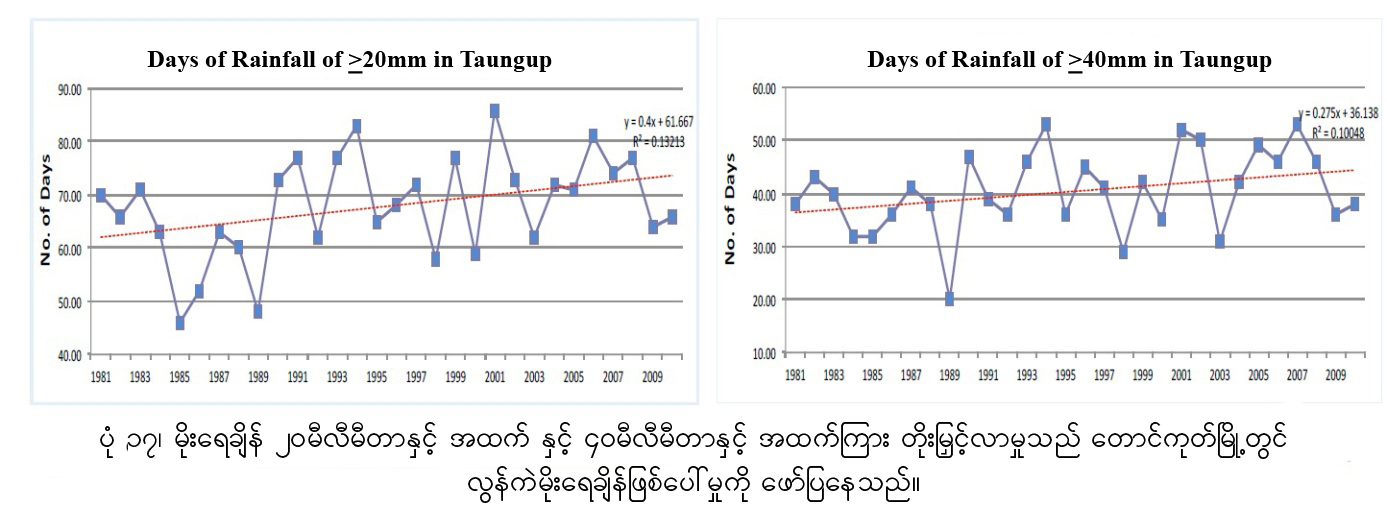 ေတာင္ကုတ္ေဒသတြင္ ႏွစ္ေပါင္း ၃၀ အတြင္း မိုးေရခ်ိန္ တိုင္းတာရရွိမႈ ၁၂၁၂ ၾကိမ္သည္ ၄၀ မီလီမီတာႏွင့္အထက္ ရွိခဲ့သည္။ ယင္းကိန္းဂဏန္းအရ ၂၉၅ ၾကိမ္မွာ (၂၄) နာရီအတြင္း ၁၀၀ မီလီမီတာႏွင့္အထက္ရွိသည္။ ၂၄ နာရီအတြင္း အလြန္ကဲဆံုး မိုးေရခ်ိန္မွာ ၂၀၀၇ ခုႏွစ္ ဇူလိႈင္ ၆ ရက္ေန႔တြင္ ၄၁၁ မီလီမီတာ ၊ ၁၉၉၂ ခုႏွစ္ ေအာက္တိုဘာလ (၂၂) ရက္တြင္ ၃၉၄ မီလီမီတာ ႏွင့္ ၂၀၁၀ ခုႏွစ္ ေအာက္တိုဘာလ ၂၃ ရက္ တြင္ ၃၄၄ မီလီမီတာတို႔ ျဖစ္ၾကသည္။  ျဖစ္ရပ္ ၃၃ ခုမွာ  ၂၀၀ မီလီမီတာ ႏွင့္ ၂၅၉ မီလီမီတာ အၾကားရွိၾကၿပီး ၂၄ နာရီအတြင္မိုးေရခ်ိန္မွာ ၁၀၀-၁၉၉ မီလီမီတာ အၾကားရွိၾကသည္။ ေတာင္ကုတ္ေဒသတြင္ အလြန္ကဲဆံုး မိုးေရခ်ိန္ကို စိုစြတ္ရာသီအတြင္း တိုင္းတာရရွိၿပီး excursions ကို ေျခာက္ေသြ႕ရာသီအတြင္း တိုင္းတာမွတ္သားရရွိသည္။ မိုးေရခ်ိန္ ျဖစ္ရပ္ ၁၀ ၾကိမ္( မတ္လတြင္ ၁ ႀကိမ္၊ ႏို၀င္ဘာလတြင္  ၈ ႀကိမ္ႏွင့္ ဒီဇင္ဘာလတြင္ ၁ ႀကိမ္)သည္ ၁၀၀ မီလီမီတာ ေက်ာ္လြန္ေသာ မိုးေရခ်ိန္ကို တို္င္းတာမွတ္သားရရွိသည္။ အထက္တြင္ ေဖာ္ျပထားသည့္အတိုင္း ၂၀၀၁ ခုႏွစ္ မတ္လ ၃၁ ရက္ေန႔သည္ မိုးေရခ်ိန္ ၂၄၈ မီလီမီတာ တိုင္းတာရရွိခဲ့သည္။ စုိစြတ္ႏွင့္ ေျခာက္ေသြ႕ရာသီ မိုးေရခ်ိန္အၾကမ္းအားျဖင့္   ေတာင္ကုတ္ေဒသ၏ ႏွစ္စဥ္ ပွ်မ္းမွ် မိုးေရခ်ိန္ ၉၆%ကို စိုစြတ္မိုးရာသီမွ (ပံု ၁၈) မွ ရရွိသည္။   ပံုစံ ကို ၁၉၉၁၊ ၂၀၀၅၊ ၁၉၉၅၊ ႏွင့္ ၁၉၉၀ ခုႏွစ္မ်ားတြင္ သိသိသာသာ ေတြ႕ျမင္ရၿပီး စိုစြတ္ရာသီအတြက္ ႏွစ္စဥ္ မိုးေရခ်ိန္မွာ ၉၀% ေအာက္ရွိသည္။ ၄င္းမွ ေျခာက္ေသြ႕ရာသီအတြင္း ထူးျခားသည့္ မိုးေရခ်ိန္မ်ား ရရွိေနေၾကာင္းကို ေဖာ္ျပေနသည္။ 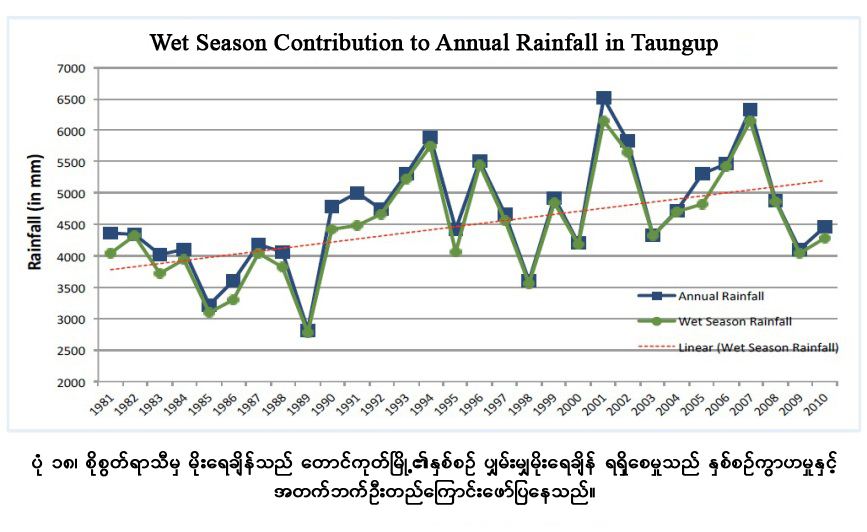 စုိစြတ္ရာသီ မိုးေရခ်ိန္သည္ အတက္ ဘက္သုိ႔ ဦးတည္ေနေၾကာင္း ျပသေန ၿပီး၊ ႏွစ္စဥ္ပွ်မ္းမွ်မိုးေရခ်ိန္ကို ပံုေဖာ္ေန သည္။ ထို႔အတူ စုိစြတ္ရာသီအတြင္း  မိုးရြာေသာေန႔ရက္မ်ားမွာလည္းအတက္ ဘက္သုိ႔ဦးတည္ေနေၾကာင္း ေဖာ္ျပေန သည္။ ပွ်မ္းမွ်စိုစြတ္ေန႔ရက္ ၁၂၃ ရက္ ခန္႔တြင္  ၂၀၀၈ ခုႏွစ္သည္ အမ်ား ဆံုး စိုစြတ္ေန႔ရက္ ၁၃၇ ရက္ႏွင့္ ၂၀၀၁ ခုႏွစ္တြင္ ၁၃၆ စိုစြတ္ေန႔ရက္ကို မွတ္သား ရရွိသည္။ (ပံု ၁၉) အနည္းဆံုး စိုစြတ္ေန႔ရက္မ်ားမွ ၁၉၈၅ ခုႏွစ္တြင္ျဖစ္ၿပီး ရက္ေပါင္း ၉၉ ရက္သာလွ်င္ရွိခဲ့သည္။ ၁၉၈၅ ခုႏွစ္သည္ ႏွစ္ေပါင္း ၃၀ အတြင္းတြင္ ဒုတိယ အေျခာက္ေသြ႔ဆံုး ႏွစ္လည္းျဖစ္ၿပီး မိုးေရခ်ိန္ ၃၂၁၈ မီလီမီတာသာ ရရွိသည္။ ဤ ဒုတိယ အေျခာက္ေသြ႔ဆံုးႏွစ္အတြင္း မိုးေရခ်ိန္ ၅ ခုသည္ ၁၀၀မီလီမီတာ အထက္ ေက်ာ္လြန္ခဲ့ၿပီး အားလံုးမွာ စိုစြတ္ရာသီအတြင္း ျဖစ္ေပၚခဲ့သည္။ 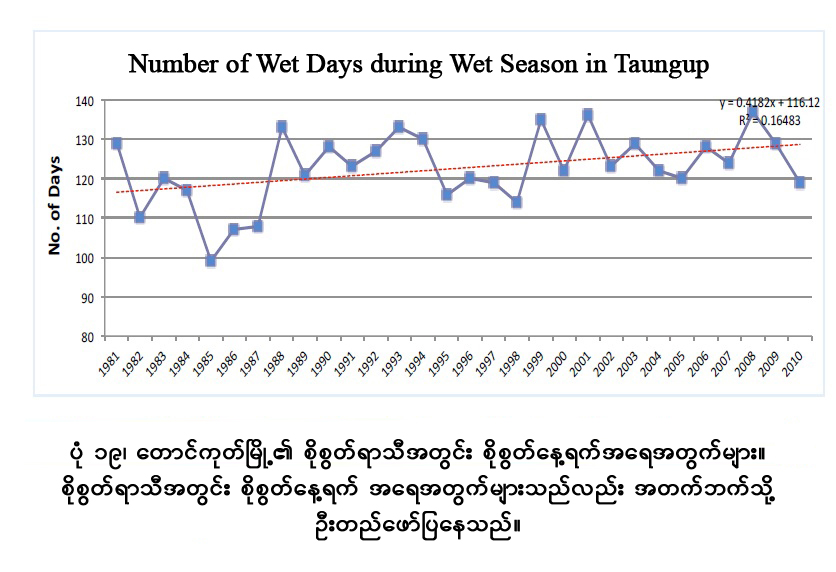 စိုစြတ္ရာသီအတြင္း စိုစြတ္ေန႔ ရက္မ်ား အေရအတြက္သည္ အတက္ဘက္သုိ႔ ဦးတည္ ေနျခင္း သည္စိုစြတ္ေန႔ရက္ေပါင္း ေနာက္ ထပ္ႏွစ္မ်ားမွ စိုစြတ္ေန႔ရက္ ၁၂၃ ႏွင့္ အထက္ ရရွိႏိုင္ေၾကာင္း ေဖာ္ျပေနသည္။ ေတာင္ကုတ္ ၿမိဳ႕တြင္ မိုးေရခ်ိန္ ပမာဏႏွင့္ စိုစြတ္ေန႔ရက္မ်ားသည္ အတက္ ဘက္သုိ႔ ဦးတည္ေနေၾကာင္း ေဖာ္ျပေနၿပီးလာမည့္ စိုစြတ္ ရာသီမ်ားတြင္လည္း ပွ်မ္းမွ်ထက္ ပို၍ မ်ားလာႏိုင္ေၾကာင္းေဖာ္ျပေနသည္။  ၂.၄.၁.၂ အပူခ်ိန္ကြာဟမႈမ်ား၊ လြန္ကဲမႈမ်ားႏွင့္ ဦးတည္ရာမ်ား အျမင့္ဆံုးအပူခ်ိန္ေတာင္ကုတ္ေဒသ၏ အျမင့္ဆံုးအပူခ်ိန္မွာ ပွ်မ္းမွ် ၂၉.၇၆ ဒီဂရီ စင္တီဂရိတ္ ရွိသည္။ ၂၀၁၀ ခုႏွစ္တြင္ တုိင္းတာမွတ္သားရရွိသည့္  အျမင့္ဆံုးႏွစ္စဥ္ ပွ်မ္းမွ်အပူခ်ိန္မွာ ၃၀.၅၉ ဒီဂရီစင္တီဂရိတ္ျဖစ္သည္။ ယင္းႏွစ္တြင္ ရက္ေပါင္း ၂၃၈ ရက္သည္ ပွ်မ္းမွ်အပူခ်ိန္ထက္ ေက်ာ္လြန္ခဲ့သည္။ ယင္းႏွစ္အတြင္း  အျမင့္ဆံုးတိုင္းတာရရွိသည့္ အပူခ်ိန္မွာ (၃၆ ဒီဂရီ စင္တီဂရိတ္) ကို ၁၂ ႀကိမ္ ဧၿပီလ ႏွင့္ ေမလမ်ားတြင္ တိုင္းတာရရွိသည္။ ယင္းႏွစ္အတြင္း  အနိမ့္ဆံုး အပူခ်ိန္မွာ ၂၅ဒီဂရီစင္တီဂရိတ္ ကို (ဒီဇင္ဘာလတြင္) ႏွစ္ႀကိမ္ တိုင္းတာမွတ္သားရရွိသည္။ ၁၉၈၃ ခုႏွစ္တြင္ အနိမ့္ဆံုး ပွ်မ္းမွ်အပူခ်ိန္မွာ ၂၉.၃၄ ဒီဂရီ စင္တီဂရိတ္ျဖစ္သည္။  ယင္းႏွစ္အတြင္းတြင္ ရက္ေပါင္း ၁၈၇ ရက္သာလွ်င္ ပွ်မ္းမွ်အပူခ်ိန္ထက္ေက်ာ္လြန္ခဲ့သည္။ ၁၉၈၃ ခုႏွစ္အတြင္း တိုင္းတာရရွိေသာ အျမင့္ဆံုးအပူခ်ိန္မွာ ဧၿပီလ ၂၄ ရက္ေန႔တြင္ ၃၅ ဒီဂရီ စင္တီဂရိတ္ျဖစ္သည္။ ၁၆ ရက္သည္ အျမင့္ဆံုးအပူခ်ိန္ ၃၄ ဒီဂရီ စင္တီဂရိတ္ကို ဧၿပီ ႏွင့္ ေမလမ်ားတြင္ တိုင္းတာရရွိခဲ့သည္။ အနိမ့္ဆံုးအပူခ်ိန္ကို ဇန္န၀ါရီလ (၇) ရက္ ႏွင့္ ဒီဇင္ဘာလ ၃၁ ရက္ေန႔မ်ားတြင္ ၂၃ ဒီဂရီ စင္တီဂရိတ္ကို တိုင္းတာရရွိသည္။ ႏွစ္ေပါင္း ၃၀ အတြင္း  မွတ္သားရရွိသည့္ ေန႔ရက္ေပါင္း ၅၄%သည္ ပွ်မ္းမွ် အပူခ်ိန္ထက္ေက်ာ္လြန္ၿပီး အျမင့္ဆံုး အပူခ်ိန္ အျဖစ္တိုင္းတာ မွတ္သားရရွိသည္။  ၄င္းမွ ၄၃ ရက္သည္  ၃၅ဒီဂရီ စင္တီဂရိတ္ထက္ ေက်ာ္လြန္ခဲ့သည္။ ေတာင္ကုတ္ၿမိဳ႕၏ ႏွစ္စဥ္ပ်မ္းမွ် အပူခ်ိန္ကို ပံု (၂၀) တြင္ ေဖာ္ျပထားသည္။ 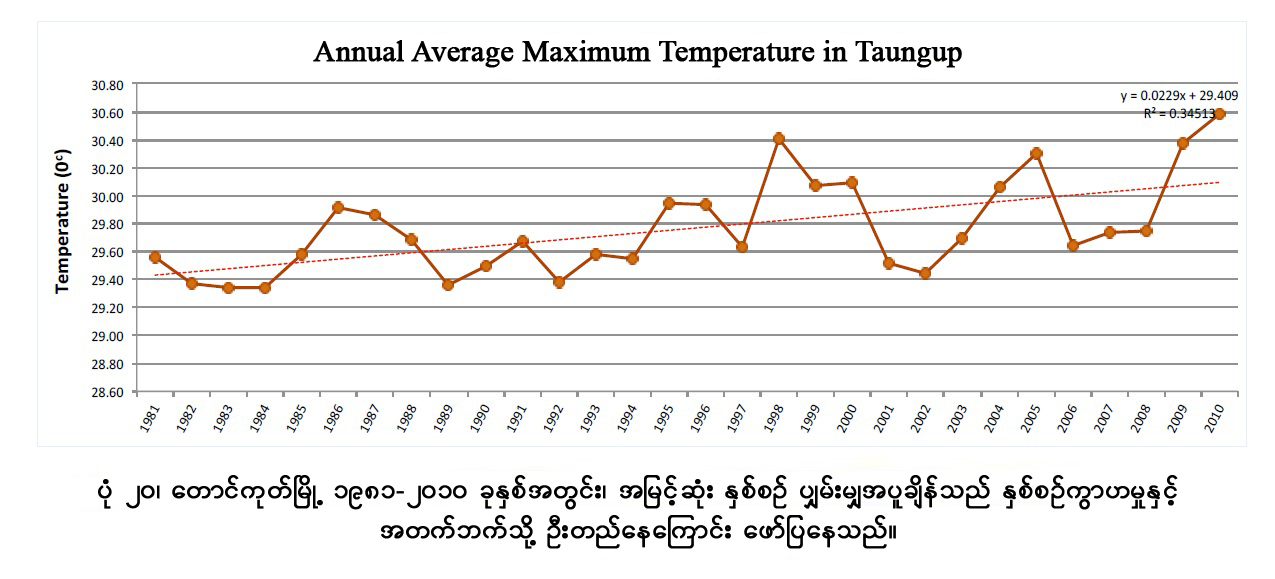 ႏွစ္ေပါင္း ၃၀ အတြင္း အျမင့္ဆံုးတိုင္းတာရရွိသည့္ အပူခ်ိန္မွာ ၁၉၈၈ ခုႏွစ္ စက္တင္ဘာလ ၁၉ ရက္ေန႔တြင္ ၃၉.၇ ဒီဂရီ စင္တီဂရိတ္ျဖစ္သည္။ ေနာက္ထပ္အပူဆံုး အပူခ်ိန္မွာကို ၁၉၈၆ ခုႏွစ္ ေမလ ၁၁ ရက္ေန႔တြင္ (၃၇.၇ဒီဂရီ စင္တီဂရိတ္) ႏွင့္ ၁၉၈၉ ခုႏွစ္ ဧၿပီလ (၃) ရက္ေန႔တြင္ (၃၇ဒီဂရီ စင္တီဂရိတ္) ကို တိုင္းတာရရွိသည္။   အနိမ့္ဆံုး အပူခ်ိန္ ေတာင္ကုတ္ၿမိဳ႕တြင္ အနိမ့္ဆံုး ပွ်မ္းမွ်အပူခ်ိန္မွာ ၂၀၀၄ ခုႏွစ္တြင္ ၂၀.၄၉ ဒီဂရီ စင္တီဂရိတ္ျဖစ္သည္။ ပွ်မ္းမွ်အပူခ်ိန္ ၂၂.၇၉ ဒီဂရီစင္တီဂရိတ္ျဖစ္ျပီး၊ အပူခ်ိန္ ျမင့္မားမႈ အနည္းဆံုးမွာ ၁၉၈၇ ခုႏွစ္တြင္ ၂၄ဒီဂရီ စင္တီဂရိတ္ ျဖစ္သည္။ ၁၉၈၇ ခုႏွစ္တြင္ တိုင္းတာမွတ္သားရရွိသည့္ အျမင့္ဆံုးအပူခ်ိန္မွာ ေမလ ၂၃၊ ၂၇ ႏွင့္ ၂၉ ရက္မ်ားတြင္ ၂၉.၅ဒီဂရီ စင္တီဂရိတ္တို႔ အသီးသီးျဖစ္ၾကသည္။  ရက္ေပါင္း ၂၆၃ ရက္သည္ ပွ်မ္းမွ်အပူခ်ိန္ထက္ ေက်ာ္လြန္ၿပီး  ညေပါင္း ၁၆၈ ညသည္ အနိမ့္ဆံုး အပူခ်ိန္ ၂၅ဒီဂရီ စင္တီဂရိတ္ထက္ ေက်ာ္လြန္ခဲ့သည္။ ၂၀၀၄ ခုႏွစ္တြင္  အနည္းဆံုး အျမင့္ဆံုးအပူခ်ိန္ (၂၇ ဒီဂရီ စင္တီဂရိတ္) ကို  ဇြန္လ ၁၁ ရက္ႏွင့္ ႏို၀င္ဘာလ ၁၆ ရက္တို႔တြင္ တိုင္းတာရရွိၿပီး  အနိမ့္ဆံုးတိုင္းတာရရွိသည့္အပူခ်ိန္မွာ ၁၀ ဒီဂရီ စင္တီဂရိတ္ျဖစ္ၿပီး၊ ၁၄ ႀကိမ္ခန္႔ တိုင္းတာရရွိခဲ့သည္။ ယင္းတိုင္းတာမႈအားလံုးမွာ ဇန္န၀ါရီလအတြင္းတြင္ျဖစ္သည္။ ရက္ေပါင္း ၁၇၆ ရက္သည္ အနိမ့္ဆံုးအပူခ်ိန္အျဖစ္တိုင္းတာရရွိၿပီး ပွ်မ္းမွ်ထက္ ေက်ာ္လြန္သည္။  ၂၆ ရက္သည္ အပူခ်ိန္ ၂၅ ဒီဂရီ စင္တီဂရိတ္ထက္ေက်ာ္လြန္သည္။ ၂၀၀၄ ခုႏွစ္အတြင္း ညအပူခ်ိန္၏ ၅၂ % ခန္႔မွာ ပွ်မ္းမွ်ထက္ ေလ်ာ့နည္းသည္။ ပံု-၂၁ သည္ ႏွစ္စဥ္ ေတာင္ကုတ္ၿမိဳ႕၏  အနည္းဆံုးပွ်မ္းမွ် အပူခ်ိန္ကုိ ေဖာ္ျပ သည္။  ႏွစ္ေပါင္း ၃၀ ကာလအတြင္း အပူဆံုးအပူခ်ိန္မွာ ၁၉၈၃ ခုႏွစ္ ေမလ ၂၆ ရက္ (၃၀ ဒီဂရီ စင္တီဂရိတ္) ျဖစ္ၿပီး ၂၉.၅ ဒီဂရီ စင္တီဂရိတ္ကို  ေမလ တစ္လ အတြင္းတြင္ (၄) ႀကိမ္ တိုင္းတာ ရရွိသည္။ (၁၉၈၆ ခုႏွစ္ ႏွင့္ ၁၉၈၇ ခုႏွစ္တြင္ (၃) ႀကိမ္) ။  ႏွစ္ေပါင္း ၃၀ အတြင္း ညေပါင္း ၂၃% ခန္႔ အနိမ့္ဆံုး အပူခ်ိန္  ၂၅ဒီဂရီ စင္တီဂရိတ္ ထက္ ေက်ာ္လြန္ၿပီး ညေပါင္း ၆၅%ခန္႔သည့္ အနည္းဆံုးပွ်မ္းမွ်အပူခ်ိန္ထက္ ေက်ာ္လြန္သည္။ အနိမ့္ဆံုး ပွ်မ္းမွ်အပူခ်ိန္ သည္ အက်ဘက္သုိ႔ ဦးတည္ေနၿပီး ညအပူခ်ိန္ ၂၀ဒီဂရီ စင္တီဂရိတ္ ရွိေသာေၾကာင့္ျဖစ္သည္ ( ညပိုင္း စုစုေပါင္း ၏ ၂၇% ခန္႔သည္ အနိမ့္ဆံုးအပူခ်ိန္အျဖစ္ ၁၀ဒီဂရီ စင္တီဂရိတ္ကို တိုင္းတာ မွတ္သားရရွိသည္) 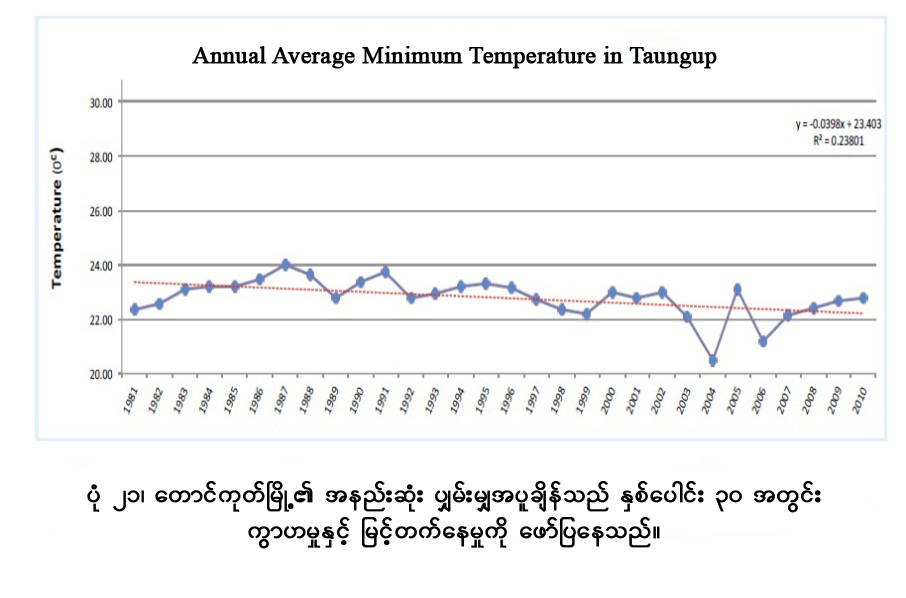 အခ်က္အလက္မ်ားမွ အပူဆံုးေန႔ရက္မ်ားႏွင့္ ညအခ်ိန္မ်ားမွ ပို၍ေအးစိမ့္လာေၾကာင္းကို ေဖာ္ျပေနသည္။ ၂.၅	ေတာင္ကုတ္ၿမိဳ႕နယ္၏ ေဘးအႏၱရာယ္္မ်ားကို အဆင့္ခဲြျခားျခင္း၃။ ရပ္ရြာလူထု ေဘးဒဏ္ခံႏိုင္စြမ္း ဆန္းစစ္ေလ့လာျခင္း၏ ရလာဒ္မ်ား                               ၃.၁ ေက်းရြာ ေဘးအႏၱရာယ္ သမိုင္းေၾကာင္း	ပဒါေက်းရြာ၏ ယခင္က က်ေရာက္ခဲ႔ေသာ ေဘးအႏၱရာယ္မ်ား၊ ၄င္းတို႔၏ အက်ိဳးဆက္မ်ားကို သိသာထင္ရွား ေစရန္ႏွင္႔ ေဘးအႏၱရာယ္မ်ား က်ေရာက္ျပီးေနာက္ ျပန္လည္ထူေထာင္ေရး လုပ္ငန္းမ်ားကို မည္ကဲ႔သို႔ကိုင္တြယ္ ေျဖရွင္းခဲ႔သည္ကို သိရွိရန္အတြက္ ရည္ရြယ္ပါသည္။ ထိုအျပင္ ေက်းရြာအတြင္း ငယ္ရြယ္သူမ်ားအတြက္ လက္လွမ္း မမွီခဲ႔ေသာ ေဘးအႏၱရာယ္ျဖစ္စဥ္မ်ားကို သိရွိျပီး ေနာင္တြင္ မိမိတို႔ေက်းရြာတြင္ ျဖစ္ေလ့ျဖစ္ထရွိေသာ အႏၱရာယ္မ်ား အတြက္ ၾကိဳတင္ျပင္ဆင္ျခင္း အစီအစဥ္မ်ားထားရွိနိုင္ရန္ ရည္ရြယ္ပါသည္။ယခုေရးဆြဲ ေဖာ္ျပထားေသာ ဇယားကို ၾကည္႔ျခင္းအားျဖင္႔ ပဒါေက်းရြာတြင္ ေရၾကီးျခင္း အႏၱရာယ္သည္ အျဖစ္မ်ားေသာ အႏၱရာယ္ဟုယူဆရျပီး  ထိခိုက္ပ်က္စီးမႈမ်ားေသာ အႏၱရာယ္တစ္ခုျဖစ္သည္ကိုေတြရပါသည္။ ေရၾကီး ျခင္း အႏၱရာယ္ကို ႏွစ္စဥ္နီးပါး ၾကံဳေတြ႕ရျပီး ေက်းရြာလူထု၏ စီးပြားေရး၊ စိုက္ပ်ိဳးေရး ႏွင္႔ သဘာဝ ပတ္ဝန္းက်င္ကို ထိခိုက္မႈမ်ားရွိေၾကာင္းလည္း သိရပါသည္။ မုန္တိုင္းအႏၱရာယ္ေၾကာင္႔ ပ်က္စီးဆံုးရွံဳးမႈမ်ားရွိေသာ္လည္း အၾကိမ္ေရ အလြန္နည္းပါးစြာ ျဖစ္ခဲ႔ပါသည္။ ေျခာက္ေသြ႕ေသာ ေႏြရာသီတြင္ မီးေဘးအႏၱရာယ္ ျဖစ္ေလ႔ျဖစ္ထရွိတာကိုလည္း သိရွိရပါသည္။ ေရၾကီးျခင္းအႏၱရာယ္သည္ ပဒါေက်းရြာတြင္ ႏွစ္စဥ္ၾကံဳေတြ႕ေနရေသာ အႏၱရာယ္ျဖစ္ျပီး ၄င္း၏ ေနာက္ဆက္တြဲဆိုးက်ိဳးျဖစ္ေသာ က်န္းမာေရးထိခိုက္မႈကိုလည္း ရြာသူ၊ ရြာသားမ်ား ခံစားရသည္ကို သိရွိရပါသည္။ ၃.၂ ေက်းရြာသမိုင္းေၾကာင္းအား ဆန္းစစ္ေလ႔လာျခင္းပဒါေက်းရြာ၏ သမိုင္းေၾကာင္းကို ဆန္းစစ္္ေလ႔လာျခင္းျဖင္႔ ေက်းရြာအတြင္း ေျပာင္းလဲတိုးတက္လာေသာ ဖြံ႕ျဖိဳးမႈလုပ္ငန္းစဥ္မ်ားကို ႏွစ္အလိုက္သိရွိရပါသည္။ ပဒါေက်းရြာတြင္ ဘာသာေရးႏွင္႔ ပညာေရးအခန္း႑မ်ားမွာ ဖြံ႕ျဖိဳးတိုးတက္မူအားေကာင္း ေၾကာင္းေတြရွိရပါသည္။ လက္ရွိအေနအထား ေျပာင္းလဲတိုးတက္မူမ်ားကို ၾကည္႔ျခင္း အားျဖင္႔ ေနာင္တြင္လည္း ပဒါေက်းရြာသည္ ပိုမိုဖြံ႔ျဖိဳးတိုးတက္လာနိုင္ေၾကာင္း ခန္႔မွန္းလိုရပါသည္။၃.၃ ရာသီခြင္ျပ ျပကၡဒိန္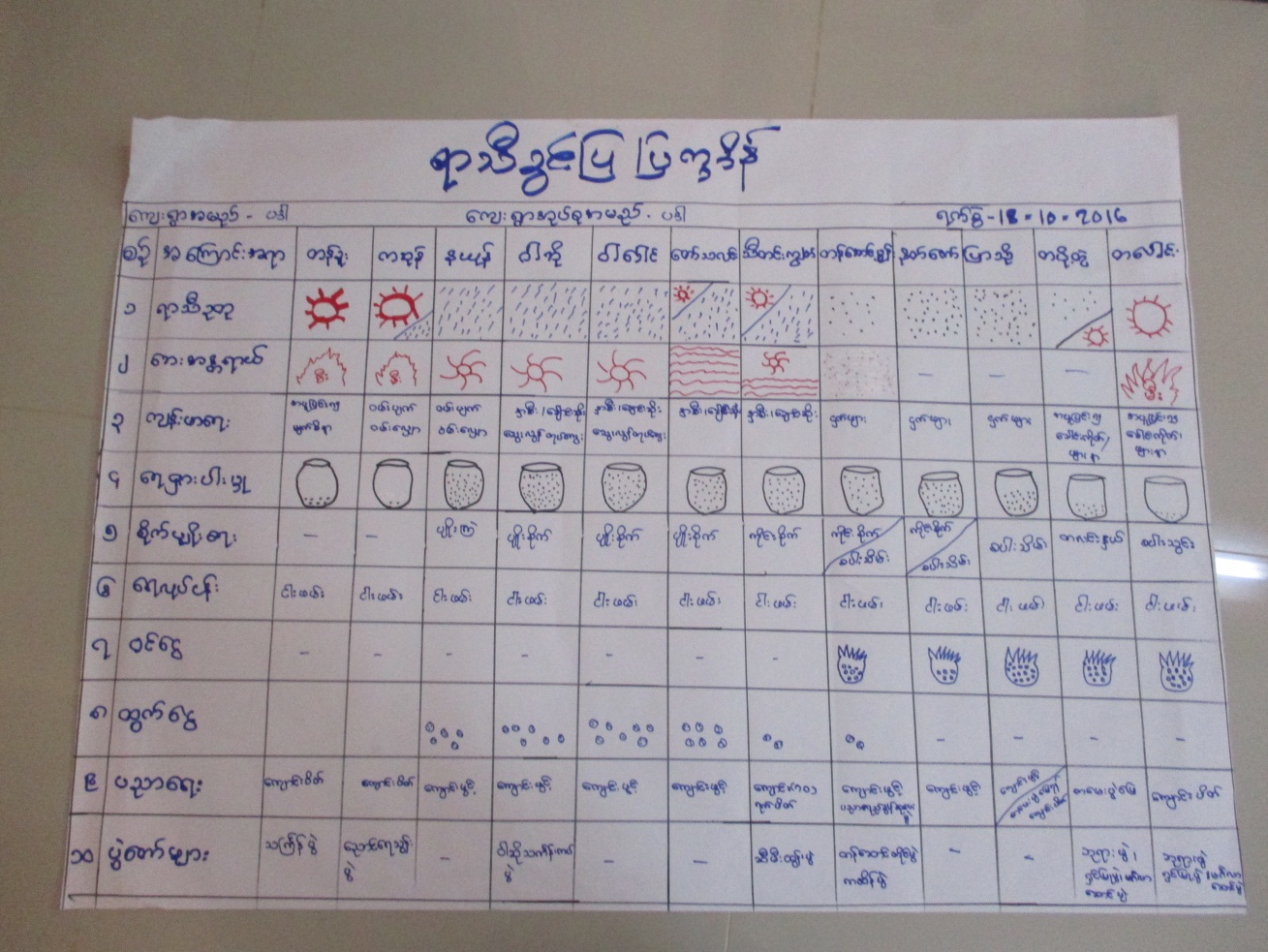 ရာသီခြင္ျပ ျပကၡဒိန္မွာ ပဒါေက်းရြာ၏ ရာသီဥတုအေျခအေနမ်ားကို သိသာေပၚလြင္ေစျပီး ရာသီဥတု ေျပာင္းလဲျခင္းကို ပိုမိုသတိထားတတ္ေစရန္၊ လအလိုက္ျဖစ္တတ္ေသာ က်န္းမာေရးအခက္အခဲမ်ားကို တိက်စြာ သိရွိလာေစရန္၊ လစဥ္ ေဆာင္ရြက္ေနေသာ စီးပြားေရးလုပ္ငန္းမ်ားတြင္ အလုပ္အကိုင္ အခြင္႔အလမ္းမ်ားေသာ အခ်ိန္ မ်ားကိုေပၚလြင္ျပီး ေက်းရြာ၏ဝင္ေငြ ေကာင္းေသာအခ်ိန္မ်ား၊ ဝင္ေငြနည္းေသာ လ မ်ားကို ထင္ရွားစြာသိရွိေစရန္၊ ရာသီအလိုက္ ျဖစ္ေလ႔ျဖစ္ထရွိေသာ အႏၱရာယ္မ်ားကို သိရွိေစရန္ႏွင္႔ ေရရွားပါး ေသာလမ်ားကို တိက်စြာသိရွိရန္။ ရာသီခြင္ျပ ျပကၡဒိန္ကို ၾကည္႔ျပီး ေဘးဒါဏ္ခံနိဳင္ရည္စြမ္း တည္ေဆာက္ျခင္း လုပ္ငန္းစဥ္မ်ားကို သင္႔ေလ်ာ္ေသာ အခ်ိန္မ်ားေရြးခ်ယ္ ေဆာင္ရြက္နိုင္ပါသည္။ရာသီခြင္ျပ ျပကၡဒိန္ေရးဆဲြ အသံုးျပဳလိုက္ရျခင္းအားျဖင့္၊ ပဒါေက်းရြာသို႔ က်ေရာက္တတ္ေသာ ေဘးအႏၱရာယ္မ်ားအား ဇန္န၀ါရီလမွ ဒီဇင္ဘာအထိ လအလိုက္ သိရိွႏုိင္မည္ျဖစ္ၿပီး ေက်းရြာ၏ရာသီဥတု အေန အထားမ်ား၊ က်ေရာက္တတ္ေသာ ေဘးအႏၱရာယ္မ်ား၊ က်န္းမာေရး အေျခအေနမ်ား၊ စီးပြားေရးလုပ္ငန္းမ်ား အစရွိသည္႔မ်ားကိုလည္း လအလိုက္ ရင္ဆိုင္ရမႈမ်ား၊ ေဆာင္ရြက္ေနမႈမ်ားကို ရွင္းလင္းစြာ သိရွိရပါသည္။ ေက်းရြာ အတြင္း ရာသီအလိုက္ ျဖစ္တတ္ေသာ ေဘးအႏၱရာယ္မ်ားျဖစ္ေပၚ က်ေရာက္လာခဲ့ပါကလအလိုက္ ႀကိဳတင္ ကာကြယ္ စီမံေဆာင္ရြက္မႈမ်ားကို ရာသီခြင္ျပ ျပကၡဒိန္ကို ဖတ္ရႈၾကည့္လုိက္ျခင္း ျဖင့္ ျပဳလုပ္ေဆာင္ရြက္ႏိုင္ပါသည္။	ပဒါေက်းရြာ၏ အဓိက စီးပြားေရးလုပ္ငန္းျဖစ္သည္႔ စိုက္ပ်ိဳးေရးလုပ္ငန္းကိုလည္း လအလိုက္ စပါးစတင္ ပ်ိဳးေထာင္၊ ပ်ိဳးႏုတ္၊ ပ်ိဳးစိုက္၊ ရိတ္သိမ္း၊ ေျခြေလွ႔လုပ္ငန္းအဆင့္ဆင့္ကိုလည္း သိရိွႏိုင္ပါသည္။ ေရလုပ္ငန္း လုပ္ကိုင္ေသာ ေရလုပ္သားမ်ားအတြက္လည္း လအလိုက္မုန္တိုင္းျဖစ္ႏိုင္ေျခ၊ လိႈင္းႀကီးေလထန္မႈ အေျခအေနမ်ားကို ရာသီခြင္ျပ ျပကၡဒိန္ေရးဆဲြ ၾကည့္႐ႈျခင္းအားျဖင့္ ႀကိဳတင္ေရွာင္ရွားႏိုင္သျဖင့္ ေဘးအႏၱရာယ္ က်ေရာက္မႈမွ ကင္းေ၀း ႏုိင္ပါသည္။	က်န္းမာေရးတြင္ လအလိုက္ ျဖစ္တတ္ေသာ ေရာဂါမ်ားကို သိရိွႏိုင္ၿပီး ေသြးလြန္တုတ္ေကြး ျဖစ္တတ္ေသာ လရာသီမ်ားတြင္ ကေလးမ်ားကို ေန႔ေရာညပါ ျခင္ေထာင္ ျဖင္႔ သိပ္ျခင္းျဖင္႔ ကာကြယ္နိဳင္ပါသည္။ ရာသီခြင္ျပ ျပကၡဒိန္ စုေပါင္းေရးဆဲြ လိုက္နာက်င့္သံုးျခင္းအားျဖင့္ အိမ္ေထာင္စု တစ္ခုမွ တစ္ရြာလံုးထိ လအလိုက္ တစ္ႏွစ္တာကာလ၏ မိမိေက်းရြာတြင္ လုပ္ေဆာင္ရမည့္ ေဆာင္ရန္ေရွာင္ရန္ လုပ္ငန္းမ်ားကို အေသးစိတ္သိရိွႏိုင္မည္ျဖစ္ပါသည္။ပညာေရးက႑တြင္လည္း ရာသီခြင္ျပ ျပကၡဒိန္ကို စုေပါင္းေရးဆဲြလိုက္ျခင္းျဖင့္ ေက်ာင္းဖြင့္ေသာ ကာလ၊ ေက်ာင္းပိတ္ေသာလမ်ား ေက်ာင္းပဲြေတာ္မ်ားႏွင့္ စာေမးပဲြေျဖဆိုေသာ လမ်ားကိုလည္း လအလိုက္ သိရိွႏုိင္ၿပီး ေက်ာင္းသားမ်ား ေက်ာင္းအပ္ေနာက္က်ျခင္း မ်ားမျဖစ္ေစရန္ သတိျပဳမိေစပါသည္။ ေက်းရြာ၏႐ိုးရာပဲြေတာ္မ်ား၊ သႀကၤန္ပဲြရက္မ်ား၊ ၀ါဆိုသကၤန္းကပ္ပဲြ၊ ကထိန္ပဲြ၊ သီတင္းကၽြတ္ပဲြ၊ တန္ေဆာင္တိုင္မီးထြန္းပဲြေတာ္၊ ႏွစ္သစ္ကူး ပဲြေတာ္မ်ားကိုလည္း သိရိွႏုိင္ပါသည္။	၀င္ေငြ/ထြက္ေငြရိွေသာ လမ်ားကိုလည္းသိရိွရသျဖင့္ ဖြံ႕ၿဖိဳးေရးလုပ္ငန္းမ်ားအတြက္လည္း ၀င္ေငြေကာင္း ေသာ လမ်ားတြင္ ျပဳလုပ္ေပးျခင္းအားျဖင့္ စီမံကိန္းလုပ္ငန္းမ်ားေအာင္ျမင္ႏိုင္မည္ျဖစ္ပါသည္။၃.၄ ေက်းရြာအရင္းအျမစ္ျပေျမပံု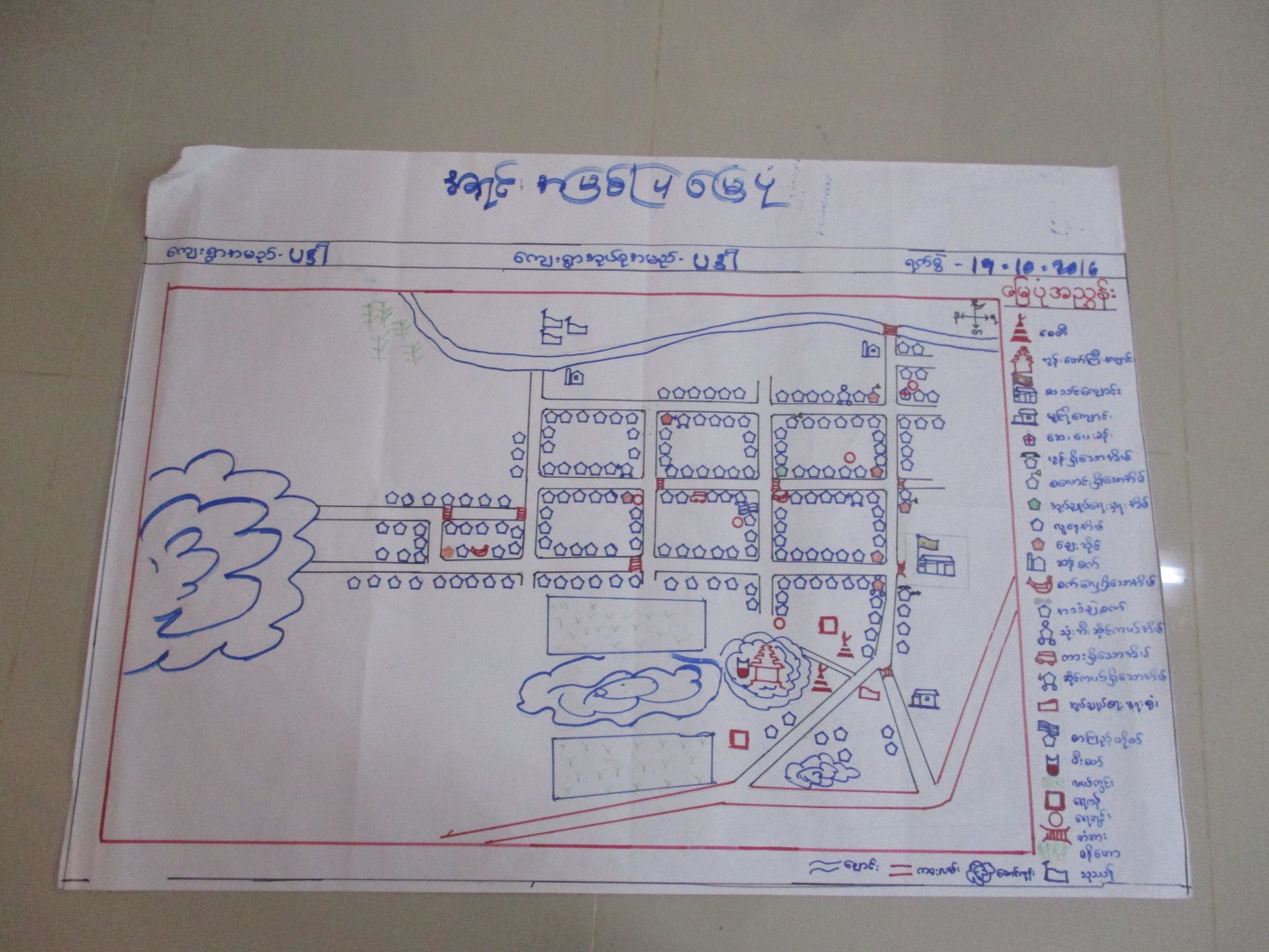 ပဒါေက်းရြာတြင္ ရွိေနေသာ၊ ရယူသံုးစြဲနိုင္ေသာ သယံဇာတ အရင္းအျမစ္မ်ား။ လူသားအရင္းအျမစ္မ်ားကို တည္ေနရာႏွင္႔တစ္ကြ သိရွိအသံုးခ်တတ္ေစရန္။ ေက်းရြာအတြင္းရွိ အကူအညီ ရနိုင္ေသာေနရာမ်ားကို တိက်စြာ သိရွိေစရန္။ ေက်းရြာတြင္ရွိေနေသာ သဘာဝအရင္းအျမစ္မ်ားကို သိရွိအသံုးျပဳတတ္ေစရန္ရည္ရြယ္ ေရးဆြဲပါသည္။ပဒါေက်းရြာသည္ ေတာင္ကုတ္ျမိဳ႕၏ ေျမာက္ဘက္ (၂၉)မိုင္ အကြာ၊ ေတာင္ကုတ္-ေက်ာက္ျဖဴကားလမ္းမ ေဘးတြင္  တည္ရွိပါသည္။ အေရွ႕ေျမာက္ဘက္တြင္ ပဒါရြာသစ္ေက်းရြာ ၊အေနာက္ဘက္တြင္ ေပါက္အင္းေက်းရြာ ရွိျပီး၊ ေျမာက္ဘက္တြင္ လမွဴးေမာ္ေက်းရြာနွင့္ ေတာင္ဘက္တြင္ လယ္ဖါးေက်းရြာတုိ႕ တည္ရွိပါသည္။ ပဒါေက်းရြာ သည္ လက္ရွိေရးဆြဲထားေသာ အရင္းအျမစ္ျပ ေျမပံုအရေက်းရြာ၏ ေတာင္ဘက္ႏွင္႕ အေနာက္ဖက္မ်ားတြင္ လယ္ကြင္းမ်ားရွိပါသည္။ ထိုေၾကာင့္ေက်းရြာအတြက္ အဓိက စီးပြားေရးလုပ္ငန္းမွာ စိုက္ပ်ိဳးေရးလုပ္ငန္းျဖစ္ျခင္းကို ေပၚလြင္ေစပါသည္။ ပဒါေက်းရြာတြင္ ဆန္စက္ (၂) လံုးရွိျပီး ဆန္းစပါးေရာင္းဝယ္ေရးလုပ္ငန္းမ်ား လုပ္ကိုင္ၾကပါ သည္။ ေက်းရြာအတြင္း တစ္နိုင္တစ္ပိုင္ အိမ္ဆိုင္မ်ား ဖြင္႔လွစ္ေရာင္းခ်ေသာလုပ္ငန္းကိုလည္း အမ်ားအျပားရွိေၾကာင္း သိရွိရပါသည္။ က်န္းမာေရးႏွင္႔ပတ္သက္ျပီး အားထားရေသာ ေက်းလက္ ေဆးခန္းရွိျပီးလိုအပ္ပါက လမူးေမာ္ေက်းရြာ တိုက္နယ္ေဆးရံုသို႔ သြားေရာက္ ကုသၾကပါသည္။ ရြာသူ၊ ရြာသားမ်ား အသိပညာ ဗဟုသုတမ်ား တိုးပြားေစရန္ ေက်းရြာ စာၾကည္႔တိုက္လည္းရွိပါသည္။ ပညာေရး အတြက္ ေက်းရြာတြင္ အမကမူလြန္ ေက်ာင္းတစ္ေက်ာင္းရွိသည့္ အျပင္ မူၾကိဳေက်ာင္းတစ္ေက်ာင္းလည္းရွိပါသည္။ အထက္တန္းပညာေရးကို လမူးေမာ္ေက်းရြာသို႔ သြားေရာက္ သင္ယူၾကပါသည္။ 	လမ္းပန္းဆက္သြယ္ေရးတြင္ ေတာင္ကုတ္-ေက်ာက္ျဖဴ အေဝးေျပးကားလမ္းေဘးတြင္ရွိေနေသာေၾကာင္႔  အေနျဖင့္ ကုန္းလမ္းကို အသံုးျပဳကာ တစ္ႏွစ္ပတ္လံုးသြားလာႏုိင္သည္။ ေက်းရြာတြင္ ေဘးအႏၱရာယ္ႏွင့္ ပတ္သက္၍ ခိုလံႈရာအေဆာက္အဦးအျဖစ္ ေက်းရြာ၏ ေတာင္ဘက္တြင္ ေက်းရြာဘုန္းႀကီးေက်ာင္းႏွင္႔ ေက်းရြာ၏ အေရွ႕ဘက္တြင္ မူလတန္းလြန္ေက်ာင္းတို႔ ကို သတ္မွတ္ထားပါသည္။	ေက်းရြာအတြင္း၌ ေသာက္သံုးေရရရိွႏိုင္ေသာ အရင္းအျမစ္အျဖစ္ေရတြင္း (၉)တြင္းႏွင့္ ေရကန္ (၃)ကန္ရိွ ေသာ္လည္း  ေႏြရာသီကာလတြင္ ေရခန္းေျခာက္မႈႏွင့္အပူျပင္းလာျခင္းတို႔ေၾကာင့္ ေရရွာပါးမႈဒါဏ္ကို (၄)လခန္႔အထိ ခံစားရပါသည္။ သတင္း အခ်က္အလက္ ရရိွႏိုင္ေသာ အရင္းအျမစ္အျဖစ္ ေက်းရြာ အတြင္း အုပ္ခ်ဳပ္ေရးမွဴးအပါအ၀င္ အုပ္ခ်ဳပ္ေရးအဖဲြ႕၀င္မ်ားႏွင့္ တယ္လီဖုန္း ၿဂိဳလ္တုစေလာင္းရွိသည္႔ အိမ္မ်ားရွိျခင္းႏွင္႔ ၾကိဳတင္သတိေပးေရး သင္တန္း တက္ေရာက္ထားေသာ (VDMC) အိမ္မ်ားရွိပါသည္။၃.၅ ေက်းရြာေဘးအႏၱရာယ္ႏွင့္ထိခိုက္လြယ္မႈျပေျမပံု       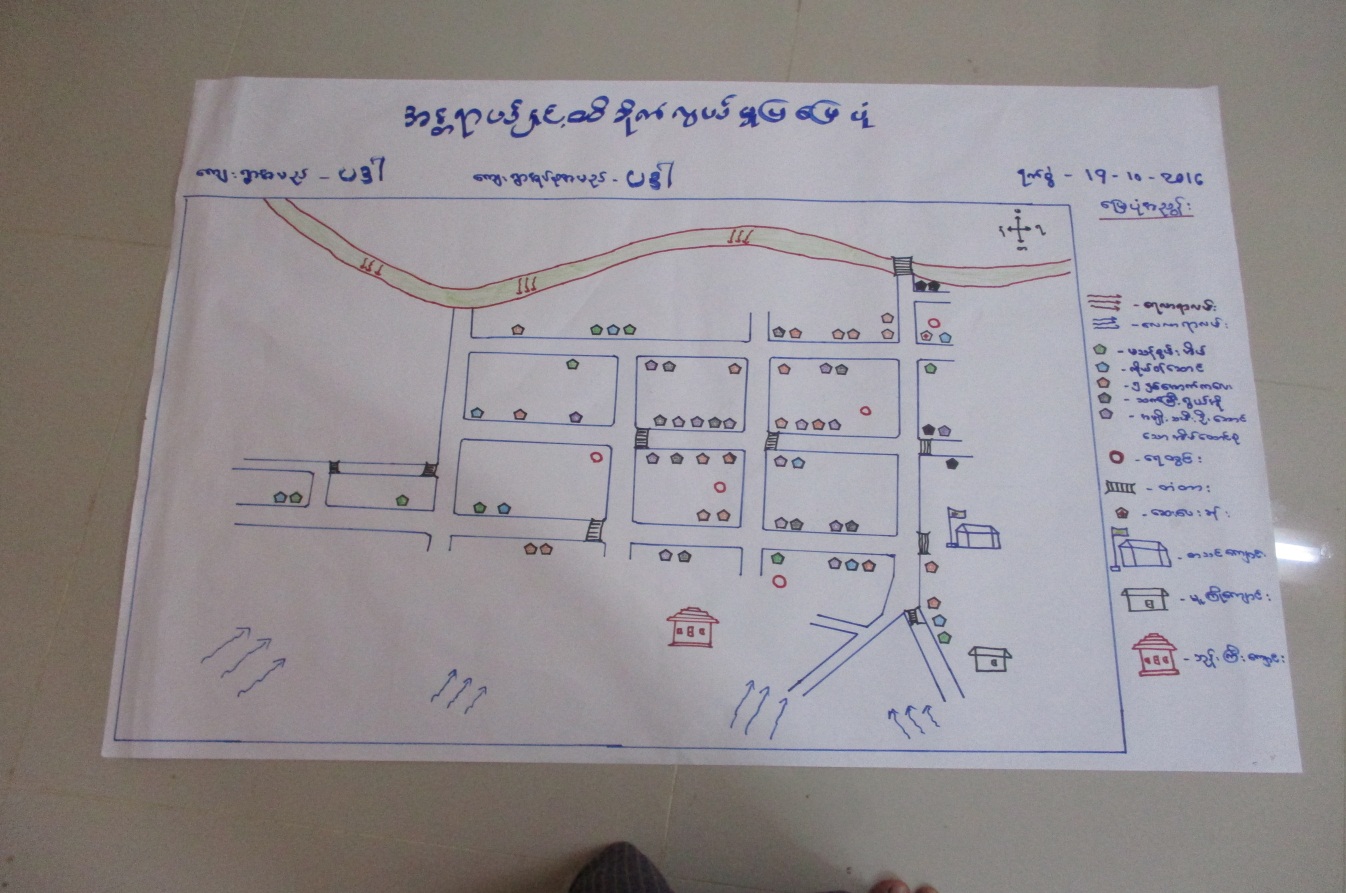 ပဒါေက်းရြာတြင္ရွိေသာ ထိခိုက္လြယ္သူမ်ား၏ ေနရာမ်ားကို အတိအက်သိရွိေစရန္၊  ေက်းရြာ၏ အႏၱရာယ္ က်ေရာက္နိုင္ေသာ ေနရာမ်ားကို သိသာေစရန္၊ အႏၱရာယ္ ဝင္ေရာက္နိုင္ေသာ လမ္းေၾကာင္းမ်ားကို သိရွိျပီး အခ်ိန္ႏွင္႔ တစ္ေျပးညီ ကူညီကယ္ဆယ္ေရးလုပ္ငန္းမ်ား လုပ္ေဆာင္နိုင္ရန္အတြက္ ေရးဆြဲရျခင္းျဖစ္ပါသည္။အႏၱရာယ္ျပေျမပံုကို ၾကည္႔ျခင္းအားျဖင္႔ ပဒါေက်းရြာအတြင္းရွိ အႏၱရာယ္ျဖစ္နိုင္ေသာေနရာမ်ား၊ ထိခိုက္ လြယ္မိသားစုမ်ား ေနထိုင္ေသာအိမ္မ်ား၊ ေလလာရာလမ္းႏွင္႔ ေရတက္ရာလမ္းမ်ား၊ အႏၱရာယ္ရွိေသာ တံတားမ်ား၊ လမ္းမ်ားကို ေသေသခ်ာခ်ာ သိရွိရပါသည္။ ေက်းရြာ၏ေျမနိမ္႔ပိုင္းေရတက္နိုင္ေသာေနရာကိုသိရေသာေၾကာင္႔ ေရၾကီး ျခင္းအႏၱရာယ္အတြက္ အခ်ိန္ႏွင္႔တစ္ေျပးညီ ၾကိဳတင္ျပင္ဆင္ျခင္းလုပ္ငန္းမ်ားလုပ္နိုင္ပါသည္။ ေက်းရြာေဘးႏၱရာယ္ ႏွင္႔ ေဘးျဖစ္နိုင္ေျချပေျမပံုသည္ ကယ္ဆယ္ေရးလုပ္ငန္းမ်ားကိုလည္းမ်ားစြာ အေထာက္အကူျဖစ္သျဖင္႔ ပဒါေက်းရြာ ၏ ေဘးအႏၱရာယ္ထိခိုက္ဆံုးရွံဳးနိုင္ေျခေလ်ာခ်ေရး အတြက္ အဓိကက်ေသာ လုပ္ငန္းစဥ္တစ္ခုျဖစ္ပါသည္။၃.၆ ေက်းရြာအသက္ေမြး၀မ္းေၾကာင္းလုပ္ငန္းမ်ားအား ခဲြျခားသံုးသပ္ျခင္းပဒါေက်းရြာတြင္ရွိေသာ အသက္ေမြးဝမ္းေၾကာင္းလုပ္ငန္းမ်ားႏွင္႔ ပတ္သက္ျပီး ေက်းရြာ၏အေျခခံ အသက္ ေမြးဝမ္းေၾကာင္းလုပ္ငန္းမ်ားကို သိရွိလာေစရန္၊ အသက္ေမြးဝမ္းေၾကာင္းလုပ္ငန္းမ်ားအား ပိုမိုခံနိုင္ရည္စြမ္းမ်ား ျမင္႔မားလာျပီး ရာသီဥတုေျပာင္းလဲမႈမ်ားအေပၚ လိုက္ေလ်ာညီေထြစြာ ေျပာင္းလဲလုပ္ေဆာင္ တတ္လာေစရန္ ရည္ရြယ္ပါသည္။ပဒါေက်းရြာ၏ အသက္ေမြး၀မ္းေၾကာင္းျပဇယားကို ေရးဆဲြျခင္းအားျဖင့္ ေက်းရြာတြင္ အဓိက အသက္ ေမြး၀မ္းေၾကာင္းႏွစ္ခုျဖစ္ေသာ လယ္ယာလုပ္ငန္းႏွင္႔ ကြမ္းပင္စိုက္ပ်ိဳးေရးလုပ္ငန္းမ်ား အေၾကာင္းကိုထင္ရွားစြာ သိရိွ ႏိုင္မည္ျဖစ္ပါသည္။ ထို႔အျပင္ ၎အသက္ေမြး၀မ္းေၾကာင္းမ်ားသည္ ေက်းရြာလူထုအားမည္ကဲ့သို႔ အေထာက္ အကူ ျပဳႏိုင္ပံုကို သိရိွႏုိင္ပါသည္။ ေက်းရြာ၏ အဓိက အသက္ေမြး၀မ္းေၾကာင္းျဖစ္ေသာ လယ္ယာလုပ္ငန္းသည္ ေက်းရြာသူ /သားမ်ားအား စား၀တ္ေနေရးကို ဖူလံုေစမည္ျဖစ္ပါသည္။ ၎အျပင္ မိမိတို႔၏သား၊ သမီးမ်ားကို ပညာသင္ၾကားေပး ႏုိင္ၿပီး၊ က်န္းမာေရးထိခိုက္လာလွ်င္လည္း ေဆး၀ါးမ်ား ကုသႏိုင္မည္ျဖစ္ပါသည္။ ေက်းရြာ၏ ေနာက္အသက္ေမြး၀မ္း ေၾကာင္းတခုျဖစ္ေသာ ကြမ္းပင္စိုက္ပ်ိဳးျခင္းလုပ္ငန္းသည္ ေက်းရြာလူထုအား စား၀တ္ေနေရးကိုမ်ားစြာ အေထာက္ အကူျဖစ္ပါသည္။ ေက်းရြာ၏ အဓိက အသက္ေမြး၀မ္းေၾကာင္း ပိုင္ဆိုင္မႈမ်ားမွာ ေက်းရြာလူထုအား တစ္ဖက္က အေထာက္အကူျပဳသကဲ့သို႔ တဖက္ကလည္း ေဘးအႏၱရာယ္မ်ားအေပၚ စိုးရိမ္ရပါသည္။	ပဒါေက်းရြာသည္ သဘာ၀ေဘးအႏၱရာယ္မ်ားျဖစ္ေသာ ေရႀကီးျခင္း၊ မုန္တိုင္းတိုက္ခတ္ျခင္းစသည္႔ သဘာ၀ ေဘးအႏၱရာယ္မ်ားျဖင္႔ ရင္ဆိုင္ရပါက ေက်းရြာ၏အသက္ ေမြး၀မ္းေၾကာင္းမ်ားျဖစ္ေသာ လယ္လုပ္ငန္း၊ ႏွင္႔ ကြမ္းပင္ စိုက္ပ်ိဳးျခင္းလုပ္ငန္းမ်ားအေပၚတြင္ ထိခိုက္ဆံုးရံႈးမႈမ်ား မ်ားစြာရိွပါသည္။ ေရႀကီးျခင္း၊ မုန္တိုင္းတုိက္ခတ္ျခင္းေၾကာင္႔ လယ္ယာေျမမ်ား ပ်က္စီးဆံုးရံႈးျခင္း၊ ကၽြဲ၊ ႏြား၊ တိရစာၦန္မ်ား ေသေၾကပ်က္စီးျခင္း၊ စပါးက်ီမ်ား ပ်က္စီးဆံုးရံႈးျခင္း၊ ကြမ္းျခံ ကြမ္းပင္မ်ား ေသေၾကပ်က္စီးဆံုးရံႈးျခင္းတို႔ကို ျဖစ္ေပၚေစ ပါသည္။ ကြမ္းပင္စိုက္ပ်ိဳးေရးလုပ္ငနး္ကို လုပ္ကိုင္ေနျခင္းေၾကာင္႔ ေႏြရာသီ ေရရွားပါးျခင္းေၾကာင္႔ အခက္အခဲ႔မ်ားစြာၾကံဳရပါသည္။	ထို႔ေၾကာင့္ ပဒါေက်းရြာတြင္ သဘာ၀ေဘးအႏၱရာယ္ျဖစ္ခ်ိန္တြင္ အသက္ေမြးေၾကာင္းလုပ္ငန္းမ်ား ပ်က္စီး ဆံုးရွံဳးမႈနည္းပါးေစရန္အတြက္ လယ္ယာေျမမ်ားအတြက္ ေရတက္နိုင္ေသာ ေျမနိမ္ပိုင္းမ်ားတြင္ ေရကာတာမ်ား၊ စပါး ဂိုေထာင္မ်ားကို ေရလႊမ္းမႈမ်ားမွ လႊတ္ကင္းေအာင္ အျမင့္ေဆာက္လုပ္ထားျခင္း၊ ကၽြဲ၊ႏြား တိရိစာၦန္မ်ားကိုလည္း ေသေၾကမႈမရိွေအာင္ ကုန္းျမင့္မ်ားသို႔ ထားျခင္း၊ ကြမ္းျခံမ်ားကိုလည္း ခိုင္ခံေသာ ကြမ္းျခံတိုင္မ်ားကို အသံုးျပဳျခင္း ေရမတက္နိုင္ေသာ ေနရာမ်ားတြင္ စိုက္ပ်ိဳးျခင္း၊ ရာသီကိုၾကည့္ျပီး အခ်ိန္မွီ စိုက္ပ်ိဳးျခင္းမ်ား ေဆာင္ရြက္ထားရွိျခင္း တို႔ျဖင္႔ ပ်က္စီး ဆံုးရွံဳးမႈနည္းပါးေစရန္ ကာကြယ္နိုင္ပါသည္။	ေက်းရြာတြင္ရိွေသာ အသက္ေမြး၀မ္းေၾကာင္းမ်ား ေဘးဒဏ္ခံႏိုင္ရည္စြမ္းျမင့္မားလာေစရန္ႏွင္႔ ရာသီဥတုႏွင့္ လိုက္ေလ်ာညီေထြေသာ အသက္ေမြး၀မ္းေၾကာင္း ျဖစ္လာ ေစရန္အတြက္ စိုက္ပ်ိဳးေရးဌာနမ်ားႏွင္႔ အဖဲြ႕အစည္းမ်ားမွ ပံ႔ပိုးေပးေသာ နည္းပညာမ်ားျဖန္႔ေဝျခင္း သင္တန္းမ်ားကို တက္ေရာက္သင္ယူကာ နည္းလမ္းမ်ားအား ရွာေဖြေဖာ္ထုတ္ျခင္းတို႔ျဖင့္ ေျပာင္းလဲလာေသာ ရာသီဥတုႏွင္႔ လိုက္ေလ်ာညီေထြေအာင္ လုပ္ေဆာင္ထားရမည္ျဖစ္သည္။၃.၇ ရပ္ရြာအတြင္း အဖဲြ႕အစည္းမ်ား ေပါင္းစပ္ယွက္ႏြယ္မႈျပေျမပံု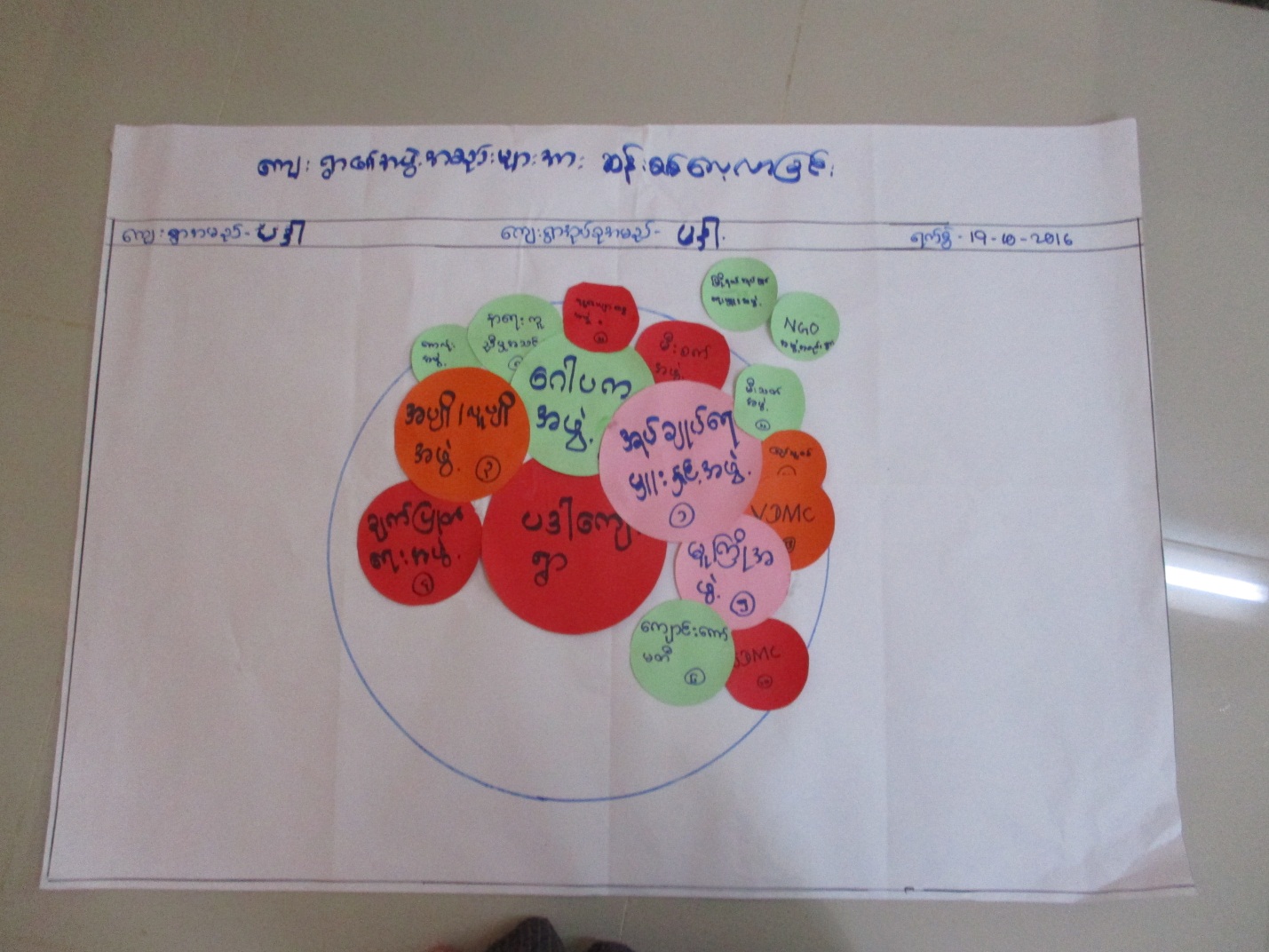 ရခိုင္ျပည္နယ္၊ ေတာင္ကုတ္ၿမိဳ႕နယ္၊ ပဒါေက်းရြာအုပ္စု၊ ပဒါေက်းရြာအတြင္းရိွ အရပ္ဖက္အဖြဲ႔အစည္းမ်ား၊ အစိုးရအဖြဲ႕အစည္းမ်ားႏွင္႔ လူမႈေရး အဖဲြ႕အစည္းမ်ားသည္္ ေက်းရြာဖြံ႕ၿဖိဳးတိုးတက္ေရး၊ သဘာ၀ေဘးအႏၱရာယ္ က်ေရာက္မႈမွ ႀကိဳတင္ကာကြယ္ေရး၊ ရပ္ရြာသာေရးနာေရးကိစၥမ်ားကို အဖြဲ႕အသီးသီးမွ  ေဆာင္ရြက္မႈရိွၾကပါသည္။	ပဒါေက်းရြာတြင္ ၂၀၁၆ ခုႏွစ္ ေအာက္တိုဘာလအထိ ရပ္ရြာအတြင္း ဖြဲ႕စည္းထားေသာအဖဲြ႕ အစည္းေပါင္း (၁၄)ဖဲြ႕ရိွပါသည္။ ထိုအဖဲြ႕အစည္းမ်ားမွာ (၁) ေက်းရြာအုပ္စု အုပ္ခ်ဳပ္ေရးမွဴးႏွင့္ ဆယ္အိမ္မွဴးမ်ား အဖဲြ႕၊ (၂) ဗုဒၶ ေဝယ်ာဝစၥအဖဲြ႕၊ (၃) ေဂါပကအဖဲြ႕၊ (၄) လူပ်ိဳအပ်ိဳအဖဲြ႕၊ (၅) နာေရးကူညီမႈအဖဲြ႕၊ (၆) မီးသတ္အဖြဲ႕၊(၇) ျပည္သူ႕စစ္ အဖြဲ႕၊ (၈) ေဘာလံုးအသင္း၊ (၉) ခ်က္ျပဳတ္ေရး အဖြဲ႕၊ (၁၀) ေက်ာင္းေကာ္မတီ အဖြဲ႕၊ (၁၁) မူၾကိဳေက်ာင္း ေကာ္မတီ အဖြဲ႕၊ (၁၂) မီးစက္ အဖြဲ႕၊ (၁၃) VDMC ေကာ္မတီ၊ (၁၄) SDMC ေကာ္မတီတို႕ျဖစ္ပါသည္။	ေက်းရြာအုပ္စုအုုပ္ခ်ဳပ္ေရးမွဴးႏွင့္ ဆယ္အိမ္မွဴးမ်ားသည္ ေက်းရြာအတြင္းရိွ အုပ္ခ်ဳပ္ေရးကိစၥမ်ား၊ စည္းကမ္း ထိန္းသိမ္းေရးကိစၥမ်ား၊ ဥပေဒႏွင့္ တရားဥပေဒစိုးမိုးေရး ကိစၥမ်ားအတြက္ အထက္အဆင့္ ၿမိဳ႕နယ္အဆင့္ ေဒသဆိုင္ ရာဌာနမ်ားႏွင့္ တိုက္ရိုက္ခ်ိတ္ဆက္ေဆာင္ရြက္ပါသည္။ ရပ္ရြာတည္ၿငိမ္ေအးခ်မ္းေရး၊ တရားဥပေဒစိုးမိုး ေရးအတြက္ ေဆာင္ရြက္ပါသ္ည။ ဗုဒၶေဝယ်ာဝစၥအဖြဲ႕ႏွင္႔ ေဂါပကအဖြဲ႕တို႔သည္ ေက်းရြာ၏ ဘုန္းေတာ္ၾကီးေက်ာင္း ရန္ပံုေငြအတြက္ အလွဴခံျခင္း၊ ေက်းရြာဘုရားပြဲမ်ား၊ ကထိန္ပြဲမ်ား ၊ ဘုန္းေတာ္ၾကီးေက်ာင္းႏွင္႔ ပတ္သက္ေသာ လုပ္ငန္းမ်ားစသည္႔ ဘာသာေရးႏွင္႔ ပတ္သက္ေသာ လုပ္ငန္းမ်ားကို ဦးေဆာင္ျပီး ေဆာင္ရြက္ပါသည္။ အပ်ိဳလူပ်ိဳအဖဲြ႕သည္ ေက်းရြာ အတြင္းကထိန္ပြဲမ်ား၊  မဂၤလာပဲြမ်ား၊ ရွင္ျပဳပဲြမ်ား၊ ဘုရားပဲြေတာ္မ်ား၊ နာေရးကိစၥမ်ား စသည့္ အေၾကာင္းမ်ားတြင္ ဖိတ္ၾကားေရး၊ ေကၽြးေမြးတည္ခင္းဧည့္ခံေရးလုပ္ငန္းမ်ားတြင္ တာ၀န္ယူလုပ္ကိုင္ ေပးပါသည္။ လူပ်ိဳအပ်ိဳ အဖဲြ႕ကို ရပ္ရြာ ေဂါပကအဖြဲ႕ႏွင့္ အုပ္ခ်ဳပ္ေရးအဖဲြ႕မ်ားက ေဆြးေႏြးတိုင္ပင္ ထိန္းညွိျပီး ရပ္ရြာစည္ပင္တိုးတက္ေရးအတြက္ ပူးေပါင္းေဆာင္ရြက္ၾကပါသည္။	နာေရးကူညီမႈအသင္းသည္ရပ္ရြာနာေရးကိစၥေပၚေပါက္လာပါက အသုဘေျမခ်ေရးကိစၥႏွင့္ သၿဂိဳဟ္ ေရး ကိစၥရပ္မ်ားကို ေက်းရြာ ေဂါပကအဖြဲ႕၊ အပ်ိဳလူပ်ိဳ အဖြဲ႕မ်ားႏွင့္ ပူးေပါင္း၍ ဦးေဆာင္ကာလုပ္ေဆာင္မႈေပးပါသည္။	ေက်းရြာမီးသတ္တပ္ဖြဲ႕မွာ ေက်းရြာအတြင္း ေဘးအႏၱရာယ္တစ္ခုခုႏွင္႔ ၾကံဳရပါက ကယ္ဆယ္ေရး လုပ္ငန္း မ်ား၊ ၾကိဳတင္ သတိေပးေရးလုပ္ငန္းမ်ားကို ေဆာင္ရြက္ေပးျပီး မီးေဘးအတြက္ ၾကိဳတင္ျပင္ဆင္ျခင္းျဖစ္သည္႔ ေရပံုး၊ သဲအိတ္၊ မီးခ်ိတ္၊မီးကပ္မ်ား ထားရွိရန္လည္း ေဆာ္ၾသေပးပါသည္။	ေက်းရြာ ျပည္သူ႕စစ္အဖြဲ႕သည္ ေက်းရြာ လံုျခံဳေရးအတြက္ အုပ္ခ်ဳပ္ေရးအဖြဲ႕ညႊန္႕ၾကားမႈေအာက္တြင္ ေဆာင္ရြက္လ်က္ရွိပါသည္။	ပဒါေက်းရြာ၏ ေဘာလံုးအသင္းသည္ ေက်းရြာ၏ ဖြံ႕ျဖိဳးေရးလုပ္ငန္းမ်ားကို အပ်ိဳလူပ်ိဳအဖြဲ႕၊ အုပ္ခ်ဳပ္ေရး အဖြဲ႕မ်ားျဖင္႔ ပူးေပါင္းေဆာင္ရြက္လ်က္ရွိပါသည္။	ခ်က္ျပဳတ္ေရးအဖြဲ႕သည္ ေက်းရြာအတြင္းရွိ သာေရး၊ နာေရးကိစၥမ်ားတြင္ ခ်က္ျပဳတ္သည္႔ လုပ္ငန္းမ်ားကို တာဝန္ယူ ေဆာင္ရြက္ ကူညီေပးပါသည္။	ေက်ာင္းေကာ္မတီ အဖြဲ႕မွာ ေက်းရြာ၏ ပညာေရးဖြံ႕ျဖိဳးတိုးတက္ေစရန္ အတြက္ မူလတန္းမွ မူလြန္ျဖစ္ေရး၊ မူလြန္ေက်ာင္းမွ အ-လ-က ခြဲ ျဖစ္ေပၚလာေရး၊ ေက်းရြာ မူလြန္ေက်ာင္းတြင္ လိုအပ္ခ်က္မ်ားကို ဆရာ၊ ဆရာမမ်ားႏွင္႔ ညွိႏိႈင္းေဆာင္ရြက္ေနပါသည္။	မူၾကိဳေကာ္မတီအဖြဲ႕သည္ ကေလးသူငယ္မ်ား ပညာေရးႏွင္႔ စာရိတၱမ်ားေကာင္းမြန္ေစရန္အတြက္ ျပင္ပအဖြဲ႕ အစည္းမ်ားႏွင္႔ပူးေပါင္းကာ မူၾကိဳေက်ာင္းရရွိေအာင္ ေဆာင္ရြက္ျခင္း၊ မူၾကိဳေက်ာင္း ဆရာမမ်ား ေရရွည္ သင္ၾကား ေပးနိုင္ရန္ လစာအတြက္ စီစဥ္ေပးျခင္း၊ မူၾကိဳေက်ာင္း၏ လိုအပ္ခ်က္မ်ားကို တိုင္ပင္ျဖည္႔စည္းေပးျခင္းမ်ား ေဆာင္ရြက္ေနပါသည္။	ေက်းရြာမီးစက္အဖြဲ႕သည္ ေက်းရြာအတြင္း မီးပံုမွန္ရရွိေစရန္၊ မီးျပတ္လပ္မႈမရွိေစရန္၊ ေဘးအႏၱရာယ္ ကင္းရွင္းစြာ မီးအသံုးျပဳနိုင္ရန္အတြက္ လိုအပ္ခ်က္မ်ားကို အုပ္ခ်ဳပ္ေရးအဖြဲ႕ႏွင္႔ တိုင္ပင္ေဆာင္ရြက္ပါသည္။	ေက်းရြာေဘးအႏၱရာယ္စီမံခန္႔ခြဲမႈအဖြဲ႕သည္ ေက်းရြာအတြင္သဘာဝေဘးအႏၱရာယ္မ်ားၾကံဳေတြ႕ရပါက ထိခိုက္မႈမ်ား ေလ်ာနည္းသက္သာေရးအတြက္ ၾကိဳတင္ျပင္ဆင္မႈမ်ား ေဆာင္ရြက္ထားရွိျခင္း၊ တစ္ဦးခ်င္းစီအား တာဝန္ဝတၱရားမ်ား သတ္မွတ္ ေဆာင္ရြက္ျခင္း၊ လိုအပ္ေသာ သင္တန္းမ်ားတက္ေရာက္ထားျခင္း စသည္မ်ားကို ေဆာင္ရြက္ထားပါသည္။	ေက်ာင္းေဘးအႏၱရာယ္ စီမံခန္႔ခြဲမႈအဖြဲ႕သည္ ေက်ာင္းအတြင္း ေဘးအႏၱရာယ္တစ္ခုခု ၾကံဳေတြ႕လာပါက ေက်ာင္းသား၊ ေက်ာင္းသူမ်ား ထိခိုက္မႈမွ ေလ်ာ႔နည္းသက္သာေအာင္ ၾကိဳတင္ျပင္ဆင္ေရး အစီအစဥ္ေရးဆြဲထားျခင္း၊ ဇာတ္တိုက္ေလ႔က်င္႔ခန္းမ်ား ျပဳလုပ္ျခင္း၊ တစ္ဦးခ်င္းစီ တာဝန္မ်ားခြဲေဝထားျခင္း၊ ထိခိုက္လြယ္ ကေလးစာရင္း ေကာက္ထားျခင္း လိုအပ္ေသာသင္တန္းမ်ား တက္ေရာက္ထားျခင္းမ်ားကို ေဆာင္ရြက္ထားပါသည္။	အထက္ေဖာ္ျပပါ အဖဲြ႕အစည္းမ်ား၏ ရပ္ေရးရြာေရးအတြက္ မိမိတို႔ဆိုင္ရာအခန္းက႑မ်ားမွ က်ရာတာ၀န္ မ်ားကို ပူးေပါင္းေဆာင္ရြက္မႈျဖင့္ ရပ္ရြာဖြံ႕ၿဖိဳးေရးအတြက္ လုပ္ေဆာင္အေကာင္အထည္ေဖာ္ေန ၾကပါသည္။	CDA, PLAN, ျမစိမ္းေရာင္၊ စြမ္းရည္ေဖာင္ေဒးရွင္း၊ ရင္ေသြးငယ္မ်ားေဖာင္ေဒးရွင္းကဲ့သို႔ေသာ NGO, INGO အဖဲြ႕အစည္းမ်ားမွ ရပ္ရြာအတြက္ ဖြံ႕ၿဖိဳးတိုးတက္ေစရန္ ရပ္ရြာရပ္မိရပ္ဖအဖဲြ႕၊ အုပ္ခ်ဳပ္ေရး အဖဲြ႕မ်ားႏွင့္ ပူးေပါင္းေဆာင္ရြက္အေကာင္အထည္ေဖာ္ ေဆာင္ရြက္ေနလ်က္ရိွပါသည္။၃.၈ ပါ၀င္ပတ္သက္သူမ်ားဆိုင္ရာ ဆန္းစစ္ျခင္း၃.၉	ကေလးသူငယ္မ်ား၏ လိုအပ္ခ်က္မ်ားႏွင့္ အခြင့္အေရးမ်ားအေပၚ သက္ေရာက္မႈမ်ား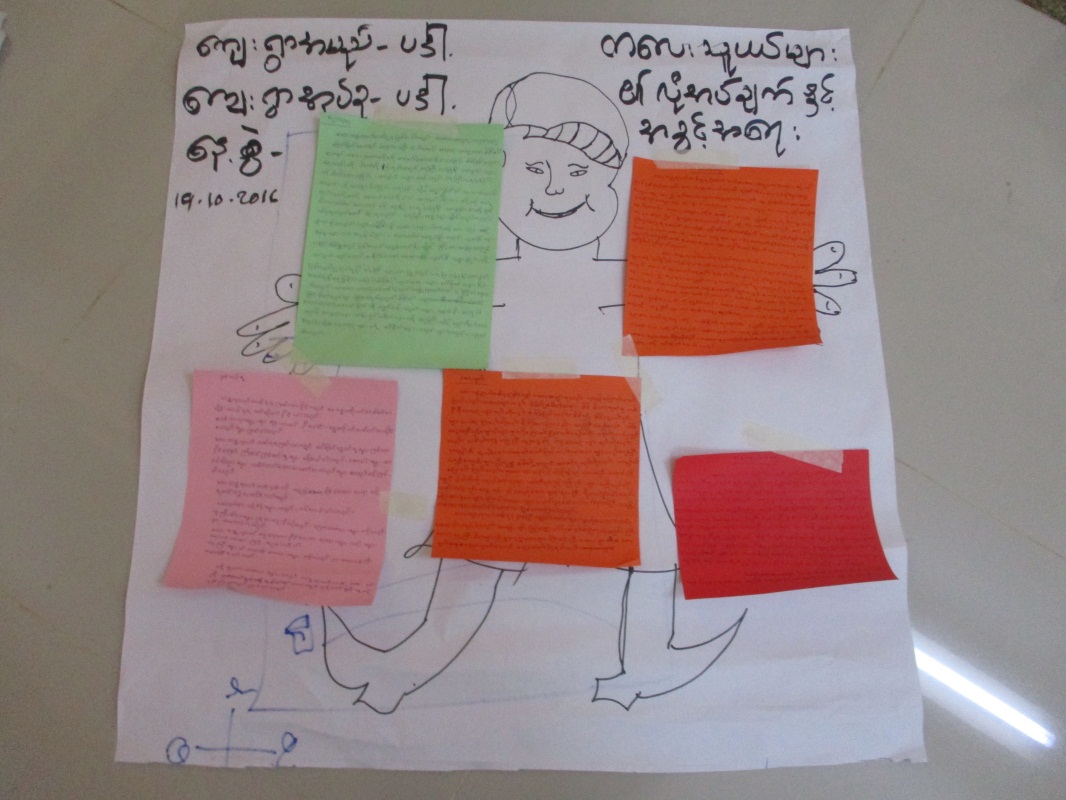 ပဒါေက်းရြာရွိ ကေလးသူငယ္မ်ား၏ လိုအပ္ခ်က္ႏွင္႔ အခြင္႔အေရးမ်ားအေပၚ သက္ေရာက္မႈအား ဆန္းစစ္ ျခင္းျဖင္႔ ကေလးမ်ားသည္ သူတို႔၏ လိုအပ္ခ်က္မ်ား အခြင္႔အေရးၾကီး (၄)ရပ္ျဖစ္ေသာ ရွင္၊ ဖြင္႔၊ ကာ၊ ပါ ကို ပိုမိုျပီး သိရွိနားလည္ေစ ပါသည္။ ေဘးအႏၱရာယ္တစ္ခုခု အတြက္ကေလးမ်ားစိတ္ထဲတြင္ သူတို႔၏ ပညာေရး၊ စာဝတ္ေနေရး၊ က်န္းမာေရး စသည္တို႔တြင္ ထိခိုက္နိုင္မႈမ်ားရွိသည္ကို သိရွိရျပီး သူတို႔အတြက္ၾကိဳတင္ျပင္ဆင္မႈမ်ားကို ေဆာင္ရြက္  ထားရန္လိုအပ္ေၾကာင္းကို သိရွိလာပါသည္။ ကေလးမ်ားမွ သူတို႕၏ လုိအပ္ခ်က္မ်ားႏွင္႔ လိုခ်င္တာမ်ားကိုလဲ ခြဲျခားသိရွိရပါသည္။ ပဒါေက်းရြာတြင္ ေရၾကီးျခင္းႏွင္႔ မုန္တိုင္းတိုက္ျခင္း အႏၱရာယ္မ်ားကို ၾကံဳေတြ႕ခဲ႔ရာတြင္ ကေလးမ်ားအေပၚသက္ေရာက္မႈမ်ားကို ေဖာ္ထုတ္သိရွိရပါသည္။ကေလးသူငယ္မ်ားအား ကိုယ္ခႏၶာပံု ကို အပိုင္း ( ၄ ) ပိုင္းခြဲျပီးေဆြးေႏြးရာတြင္ ဦးေခါင္းပိုင္း-  ကေလးမ်ား၏ ပညာေရးႏွင္႔ ပတ္သက္ျပီး သူတို႔ေက်းရြာတြင္ ေဘးအႏၱရာယ္တစ္ခုခုႏွင္႔ ၾကံဳေတြ လာပါက ေက်ာင္းသို႔သြားေသာလမ္းမ်ားပ်က္စီး နိုင္ေသာေၾကာင္႔ ေက်ာင္းတက္ရန္ အခက္အခဲရွိသည္ကို ေတြ႕ရ ပါသည္။ ေဘးအႏၱရာယ္တစ္ခုခုျဖစ္ခဲ႔လ်င္ ေက်ာင္းမ်ားပိတ္ထားရျခင္းေၾကာင္႔ ပညာေရးမွာ ထိခိုက္မႈ ရွိနိုင္ပါ သည္။ ေဘးအႏၱရာယ္ေၾကာင္႔ ေက်ာင္းေဆာင္မ်ားပ်က္စီးျပီး စာသင္ရန္ေနရာ ခက္ခဲျခင္း၊ မိမိတို႔ သင္ၾကားေနေသာ စာအုပ္မ်ား ေက်ာင္းသံုးပစၥည္းမ်ား ပ်က္စီးနိုင္ေသာေၾကာင္႔ ပညာေရးကိုထိခိုက္နိုင္ျခင္းမ်ားကို ကေလးမ်ား၏ စိတ္တြင္ရွိေနေၾကာင္း သိရပါသည္။ ထိုသို႔ အႏၱရာယ္တစ္ခုခုႏွင္႔ ၾကံဳရပါက ကေလးမ်ား၏ ပညာေရးဘက္တြင္ ထိခိုက္ မႈနည္းပါးေအာင္ ခိုင္ခံျပီး ေရလြတ္ေသာလမ္းမ်ားရွိျခင္း၊ ခိုင္ခံေသာ ေက်ာင္းေဆာင္မ်ားရွိျခင္း၊ ေက်းရြာအတြင္းရွိ ခိုလံႈရာေနရာတြင္ ကေလးမ်ား ပညာဆက္လက္ သင္ၾကားနိုင္ရန္ စီစဥ္ထားျခင္း၊ ေက်ာင္းတြင္ ေဘးအႏၱရာယ္ႏွင္႔ ပတ္သက္ေသာ အဖြဲ႔အစည္းမ်ားရွိျခင္း၊ ခိုလံႈရန္ေနရာမ်ားရွိျခင္း၊ ၾကိဳတင္ျပင္ဆင္ျခင္း အစီအစဥ္မ်ားထားရွိျခင္း စသည္႔ အားသာခ်က္မ်ားရွိပါသည္္။ပါးစပ္(သို႔) ဝမ္းပိုက္ပိုင္း-  ပဒါေက်းရြာတြင္ ေဘးအႏၱရာယ္ တစ္ခုခု ၾကံဳရပါက အစားအစာမ်ားပ်က္စီးနိုင္ေသာေၾကာင္႔ အစားအစာရွားပါးမႈကို နုနယ္ေသာ ကေလးမ်ားမွာ ပိုမိုခံစားရပါသည္။ ေဘးအႏၱရာယ္ၾကံဳရပါက တျခားေက်းရြာမ်ား၊ ေတာင္ကုတ္ျမိဳ႕ႏွင္႔လမ္းပန္းဆက္သြယ္ေရး ခက္ခဲမႈ ေၾကာင္႔ အစားအစာမ်ား ဝယ္ယူရန္ခက္ခဲမႈမ်ားရွိနိုင္ျခင္းေၾကာင္႔ အစားအစာႏွင္႔ပတ္သက္ျပီး ထိခိုက္နိုင္ေၾကာင္း သိရွိရပါသည္။ ေဘးအႏၱရာယ္ တစ္ခုခုႏွင္႔ ၾကံဳေတြ႕ပါက ပဒါေက်းရြာရွိ ကေလးမ်ားအတြက္ အစားအစာမ်ားရွားပါးမႈ နည္းပါးေစရန္ မိသားစု အလိုက္ အစားအစာမ်ားကို ေရလံုအိပ္ထဲထည္႔ျပီး သိမ္းစည္းထားရန္၊ အစားအစာမ်ားကို ၾကိဳတင္စုေဆာင္းထားရန္ လိုအပ္ပါသည္။ႏွလံုးသား- ေဘးအႏၱရာယ္ တစ္ခုခုႏွင္႔ ၾကံဳေတြ႕လာပါက ကေလးသူငယ္မ်ားမွာ လူေကာင္ေသးေကြးမႈ၊ လူၾကီးမ်ား အေပၚမွီခိုစိတ္မ်ားမႈတို႔ေၾကာင္႔ လူၾကီးမ်ားထက္ ေၾကာက္စိတ္မ်ား ၾကပါသည္။ ကေလးမ်ား၏ စိတ္ထဲတြင္ မိမိ မိသားစုမ်ားႏွင္႔ ကြဲကြာသြားမွာကိုေၾကာက္ျခင္း၊ သူငယ္ခ်င္းမ်ား ထိခိုက္ခံရမွာကိုေၾကာက္ျခင္း၊ မိမိတို႔၏ စာသင္ေက်ာင္းမ်ား ပ်က္စီးမွာကို ေၾကာက္ျခင္း စသည္႔ စိုးရိမ္ပူပန္မူမ်ားရွိေနသည္ကို သိရပါသည္။ ေဘးအႏၱရာယ္ တစ္ခုခုႏွင္႔ ၾကံဳေတြ႕ပါက ပဒါေက်းရြာရွိ ကေလးမ်ားအတြက္ ခံစားမႈမ်ားသက္သာရန္ လူၾကီးမ်ား၊ မိဘမ်ား၊ ဆရာ မ်ားအေနျဖင္႔ သူတို႔အား ဝိုင္းဝန္း အားေပး ႏွစ္သိမ္႔ ေပးရန္လိုအပ္ျပီး ကေလးမ်ား၏ ခံစားခ်က္မ်ားကိုလည္း အသိအမွတ္ျပဳ ထည္႔သြင္းစဥ္းစား ရန္လိုအပ္ပါသည္။ခႏၶာကိုယ္ပုိင္း- ကေလးသူငယ္မ်ားမွာ ခႏၶာကိုယ္ ေသးေကြးေသာေၾကာင္႔ ေဘးအႏၱရာယ္ျဖစ္လာပါက ထိခိုက္ဒါဏ္ရာ ရမႈလြယ္ကူပါသည္။ ကေလးမ်ားသည္ ေဘးအႏၱရာယ္တစ္ခုခုျဖစ္ပါက မသန္႔ရွင္းေသာ ေရမ်ားကို ေသာက္ရေသာ ေၾကာင္႔ ဝမ္းပ်က္ဝမ္းေလ်ာေရာဂါမ်ား ျဖစ္တတ္္ပါသည္။ ကေလးမ်ား စိတ္ထဲတြင္ မိမိတို႔ ခႏၶာကိုယ္တြင္ရွိေသာ လက္၊ ေျခေထာက္မ်ားမွာ လူၾကီးမ်ားေလာက္ မစြမ္းေဆာင္နိုင္ေသာေၾကာင္႔ ေဘးအႏၱရာယ္၏ ထိခိုက္မႈကိုပိုျပီး ခံစားမိ ပါသည္။ ေဘးအႏၱရာယ္ တစ္ခုခုႏွင္႔ ၾကံဳေတြ႕ပါက ပဒါေက်းရြာရွိ ကေလးမ်ားအား ခိုလံႈရာေနရာကို ေစာစီးစြာ ေရာက္ေနရန္ ဦးစားေပးေဆာင္ရြက္ရန္ လိုအပ္ပါသည္။ ကေလးမ်ားကို အရြယ္မတူလ်င္ မတူသလို ကာကြယ္ေစာင္႔ေရွာက္ေပးရန္ လိုအပ္ပါသည္။ ကေလးမ်ားအား ေဘးအႏၱရာယ္ျဖစ္ျပီးခ်ိန္တြင္ က်န္းမာေရး ေစာင္႔ေရွာက္မႈမ်ားအထူးလိုအပ္ပါသည္ဟု ကေလးမ်ားမွ ေဆြးေႏြးခဲ႔ၾကပါသည္။၃.၁၀ က်ား/မေရးရာ ကြန္ယက္ျပေျမပံု ဆန္းစစ္ျခင္း	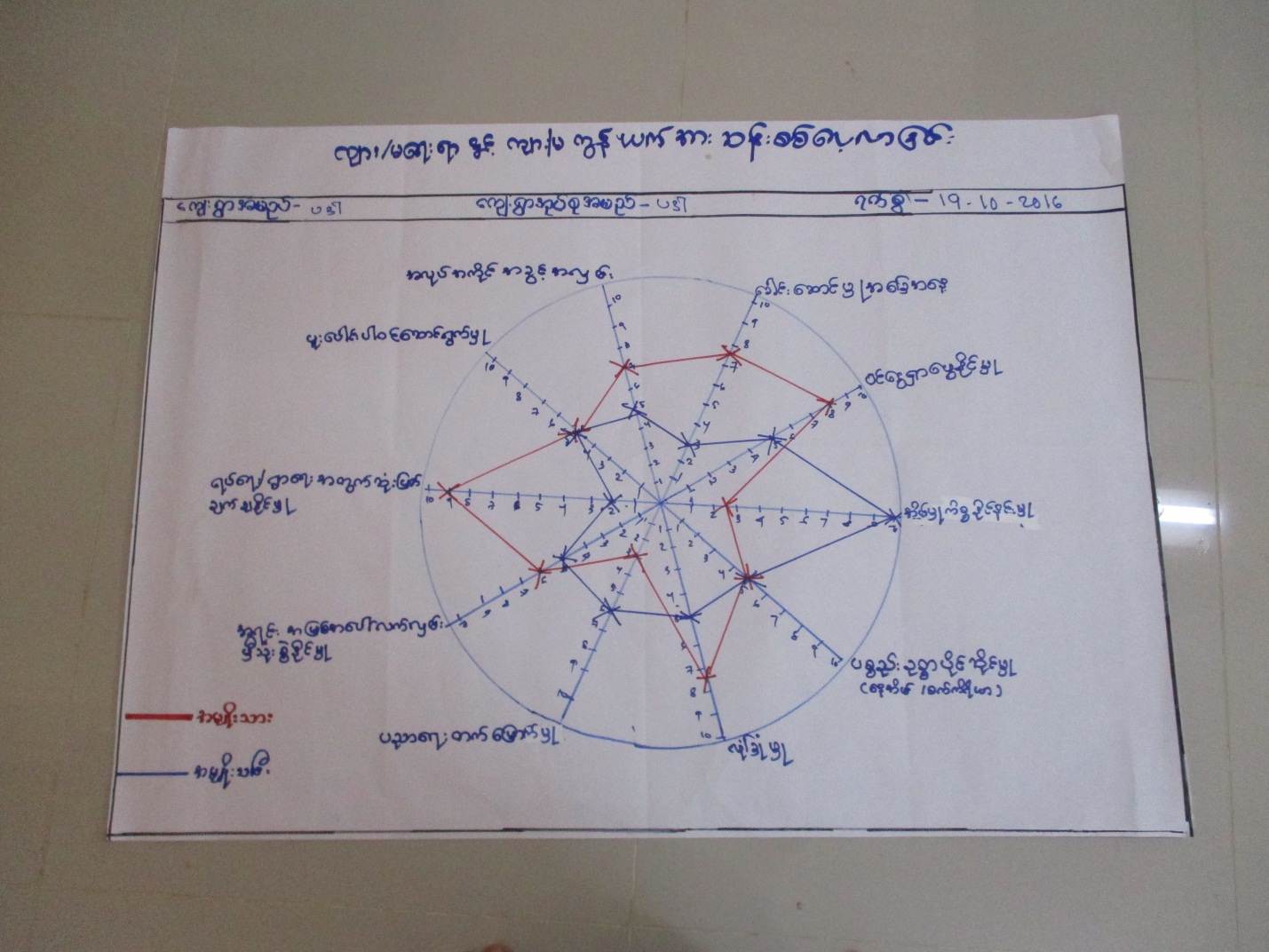 ပဒါေက်းရြာတြင္ ပင္႔ကူအိမ္ေျမပံုကို အသံုးျပဳျပီး က်ား၊ မ ေရးရာဆန္းစစ္မႈကို ေလ႔လာ သံုးသပ္ခဲ႔ပါသည္။ ေဒသ၏ဓေလ့ထံုးစံအတိုင္း  ေက်းရြာဖံြ႔ၿဖိဳးေရးလုပ္ငန္းမ်ားကို အမ်ိဳးသားမ်ားကသာ  ဦးေဆာင္ဆံုးျဖတ္ လုပ္ကိုင္ၾကပါ သည္။ အိမ္ေထာင္စုမ်ား၏ မိသားစု စီမံခန္႔ခြဲမႈမ်ားတြင္ အမ််ိဳးသားမ်ားမွ ဦးေဆာင္ေနသည္ကို ေတြ႔ရွိရပါသည္။ ေက်းရြာ၏သာေရး၊ နာေရးပြဲမ်ား၊ ဘာသာေရး ပြဲေတာ္မ်ားတြင္ အမ်ိဴးသားမ်ားက ဦးေဆာင္ၾကေသာ္လည္း အမ်ိဳးသမီး မ်ား၏ ပါဝင္ေဆာင္ရြက္မႈ စီမံခန္႔ခြဲမႈကိုလည္းေတြ႕ရပါသည္။ ပင့္ကူအိမ္ေျမပံုေလ့လာ ဆန္းစစ္ျခင္းအရ ပဒါေက်းရြာတြင္ အရင္းအျမစ္လက္လွမ္းမီမႈသည္ အမ်ိဳးသား မ်ားက အမွတ္စဥ္ (၆) ျဖစ္ၿပီး၊ အမ်ိဳးသမီးမ်ားက အမွတ္စဥ္ (၅) တြင္ရွိေနေၾကာင္႔ ကြာျခားခ်က္နည္းပါသည္္။ ဝင္ေငြ ရရိွမႈမွာ အမ်ိဳးသားမ်ားက အမွတ္စဥ္ (၈)တြင္ရွိျပီး၊ အမ်ိဳးသမီးမ်ားက အမွတ္စဥ္ (၅)တြင္သာ ရွိေၾကာင္းေတြ႔ရပါသည္။ အေၾကာင္းရင္းမွာ ေက်းရြာအတြင္းႏွင္႔ ေက်းရြာ ပတ္ဝန္းက်င္ရွိ အလုပ္အကိုင္ အမ်ားစုသည္ အမ်ိဳးသားမ်ားသာ သင္႔ေတာ္ျပီး အမ်ိဳးသားမ်ားသာလုပ္ကိုင္နိုင္ေသာ လုပ္ငန္းမ်ားျဖစ္ေနျခင္းတို႔ေၾကာင္႔ ျဖစ္သည္။ အမ်ဳိးသမီးမ်ား အတြက္ အသက္ေမြးဝမ္းေၾကာင္းဆိိုင္ရာ သင္တန္းမ်ားေပး၍ အလုပ္အကိုင္အခြင္႔အလမ္းမ်ား ဖန္တီးေပးရန္ လိုအပ္ေၾကာင္း ေလ့လာသံုးသပ္မိပါသည္။ ပညာတတ္ ေျမာက္မႈတြင္ အမ်ိဳးသားမ်ားမွာ အမွတ္စဥ္ (၃) တြင္ရွိျပီး အမ်ိဳးသမီးမ်ားမွာ အမွတ္စဥ္ (၆) တြင္ ရွိေနပါသည္။ အေၾကာင္းရင္းမွာ အမ်ိဳးသားမ်ားအတြက္ ဝင္ေငြရရွိျခင္း အလုပ္အကိုင္ေပါမ်ားေသာေၾကာင္႔ လုပ္ငန္းခြင္မ်ားတြင္ ဝင္ေရာက္လုပ္ကိုင္ေနျခင္း ေၾကာင္႔ျဖစ္ပါသည္။ အမ်ိဳးသား လူငယ္မ်ား ပညာတတ္ေျမာက္မႈ မွာ ယခုေနာက္ပိုင္းကာလမ်ားတြင္ တိုးလာေၾကာင္းလည္း ေဆြးေႏြးသိရွိရပါသည္။  လံုျခံဳစိတ္ခ်ရမႈမွာ အမ်ိဳးသားမ်ားမွာ အမွတ္စဥ္ (၇.၅)တြင္ရွိျပီး  အမ်ိဳးသမီးမ်ားမွ အမွတ္စဥ္ (၅)တြင္သာရွိေၾကာင္း ဆန္းစစ္ခ်က္အရ သိရွိရျပီး ေဒသလံုျခံဳေရးအရလည္း အားနည္းေနေသးေၾကာင္း သိရွိရပါသည္။ အမ်ိဳးသားမ်ားကသာ ရပ္ရြာလုပ္ငန္းမ်ားတြင္ အမ်ားစု ဦးေဆာင္ၿပီး အမ်ိဳးသမီးမ်ားမွာ ပူးေပါင္းပါဝင္မႈအားနည္းၾကပါသည္။ အထက္တြင္ ပါရွိေသာ ပညာေရးတတ္ေျမာက္မႈ ၊ အလုပ္အကိုင္ အခြင္႔ အလမ္းကြာျခားမႈမ်ားေၾကာင္႔ အမ်ဳိးသားမ်ား၏ ဦးေဆာင္မႈ အခန္း႑သည္ အမွတ္စဥ္ (၇.၅) တြင္ရွိျပီး  အမ်ိဳးသမီး ဦးေဆာင္က႑မွာအမွတ္စဥ္ (၃) တြင္သာရွိသည္။ ေက်းရြာအတြက္ ဖြံ႕ျဖိဳးေရးလုပ္ငန္းမ်ား ေဆာင္ရြက္ရာတြင္ ရြာသူရြာသားမ်ား၏ စည္းလံုးညီညြတ္မႈမွာ အားေကာင္း ပါသည္။ က႑တိုင္းတြင္ အမ်ိဳးသမီးမ်ား အားနည္းမႈကို ေတြ႔ေနရေသာ္လည္း အမ်ိဳးသမီးမ်ား၏ တက္ၾကြစြာ ပူးေပါင္းပါဝင္ ေဆြးေႏြးလိုမႈ မ်ားကို ေတြ႔ျမင္ခဲ့ရပါသည္။ ပဒါေက်းရြာ အမ်ိဳးသမီးမ်ားအတြက္ မိသားစု ဝင္ေငြတိုး  လုပ္ငန္းမ်ား၊ စြမ္းေဆာင္ရည္ျမွင့္တင္ေပးျခင္းလုပ္ငန္းမ်ား၊ အမ်ိဳး သမီး အခြင့္ အေရးႏွင့္ ဆက္စပ္ေသာ သင္တန္းမ်ားျဖင့္ အျမန္ဖြင့္ေပးႏိုင္ပါက အမ်ိဳးသမီးဦးေဆာင္မႈ ပိုမိုေကာင္းမြန္လာကာ ရပ္ရြာ၊ အိမ္ေထာင္စုမ်ား ဖြံ႔ျဖိဴးေရးကို ပိုမို အားေကာင္းလာမည္ ျဖစ္ပါသည္။၃.၁၁ သတင္းအခ်က္အလက္ႏွင့္ အသိပညာေပးမႈမ်ားကို ရရွိႏိုင္မႈပဒါေက်းရြာ၏ သတင္းအခ်က္အလက္ႏွင့္        အသိပညာေပး ဆန္းစစ္ေလ့လာျခင္းျဖင့္ ေဘးအႏၱရာယ္ႏွင႔္ ပတ္သက္ေသာ သတင္းအခ်က္အလက္ မ်ားကို မည့္သည့္သတင္းရင္းျမစ္မ်ားမွ ရရွိနိုင္သည္ကိုသိရျပီး ရရွိသည့္ သတင္းသည္ မွန္ကန္မႈရွိ၊ မရွိ ဆံုးျဖတ္ခ်က္မ်ား ခ်မွတ္ႏိုင္သည္ကိုလည္းေတြ႔ ရွွိရပါသည္။ ေက်းရြာရွိ အမ်ိဳးသားမ်ားသည္ ေဘးအႏၱရာယ္ သတင္းအခ်က္အလက္မ်ား ကို ေရဒီယိုမွေၾကျငာေသာ မိုးေလဝသ အစီအစဥ္မွ သိရျခင္း၊ ေက်းရြာအုပ္ခ်ဳပ္ေရးမွဴးဆီမွလည္းသိရပါသည္။ ေက်းရြာ အုပ္ခ်ဳပ္ေရးမွဴးသည္ ျမိဳ႕နယ္အုပ္ခ်ဳပ္ေရးမွဴးထံမွ ဖုန္းျဖင္႔ သတင္းရရွိျပီး ေက်းရြာအတြင္းသို႔ ျဖန္႔ေဝပါသည္။ သတင္းအခ်က္အလက္ေပးေသာ ဌာနဆိုင္ ရာမ်ား၏ အခန္းက႑၊ ရုပ္ျမင္သံၾကားမ်ားႏွင့္ ေရဒီယိုမ်ားမွ သတင္းေၾကျငာျခင္း    အဆင့္ဆင့္ကိုလည္း နားလည္မွာျဖစ္ပါ သည္။ အမ်ိဳးသမီးမ်ားသည္ ေက်းရြာရွိ လူၾကီးသူမမ်ား၊ မိမိတို႔ ေယာက်ာၤးမ်ားထံမွ တစ္ဆင္႔စကားတစ္ဆင္႔နားျဖင္႔ သိရွိရပါသည္။ ကေလးမ်ားမွာ ၄င္းတို႔၏ မိဘမ်ား၊ အျခားသူငယ္ခ်င္းမ်ား၊ ဆရာ၊ ဆရာမမ်ား ထံမွ သတင္းအခ်က္ အလက္မ်ားသိရွိရပါသည္။ ဆရာ၊ ဆရာမမ်ားသည္ ျမိဳ႕နယ္ ပညာေရးမွဴးထံမွ ဖုန္းျဖင္႔ ရရွိေသာ သတင္းအခ်က္ အလက္မ်ားကို ကေလးမ်ားအား ျဖန္႔ေဝေပးပါသည္။ မသန္စြမ္းသူမ်ားသည္ သူတို႔၏ မိသားစုမ်ားထံမွ ေဘးအႏၱရာယ္ ႏွင္႔ ပတ္သက္ေသာ သတင္းအခ်က္အလက္မ်ားကို သိရွိျခင္း၊ ယခုအခါ ေက်းရြာအတြင္းဖုန္းမ်ားကို အမ်ားအျပား အသံုးျပဳလာေသာေၾကာင္႔ ဖုန္းမ်ားမွလည္း ရရွိပါသည္။ ထိုေၾကာင္႔ ပဒါေက်းရြာရွိ သက္ၾကီးရြယ္အိုမ်ား၊ ကေလး သူငယ္မ်ား၊ မသန္စြမ္းႏွင့္ အမ်ုိးသမီးမ်ား အေနျဖင့္ ေဘးအႏၱရာယ္က်ေရာက္မႈ၏ သတင္း အခ်က္အလက္မ်ားကို လက္လွမ္းမွီသံုးစြဲႏုိင္မႈအေျခအေနကိုသိရွိရပါသည္။

	၃.၁၂ ေက်းရြာ၏ထိခိုက္လြယ္မႈႏွင့္ စြမ္းေဆာင္ရည္ကို ဆန္းစစ္ျခင္းမိမိတို႔ေက်းရြာတြင္ရွိေသာ က႑မ်ိဳးစံုမွ စြမ္းေဆာင္ရည္မ်ားကို သိရွိ သတိထားတတ္ေစရန္၊ ေဘးအႏၱရယ္ ရင္ဆိုင္ရပါက ေက်းရြာအတြင္းရွိ စြမ္းေဆာင္ရည္ မ်ားကို သိရွိအသံုးျပဳတတ္ေစရန္၊ ေက်းရြာရွိ အဖြဲ႔အစည္းမ်ား၊ စီးပြားေရးလုပ္ငန္းမ်ား၊ အေဆာက္အဦးမ်ား၏ စြမ္းေဆာင္ရည္မ်ား အားသာခ်က္မ်ားႏွင္႔ ေက်းရြာ၏ က႑ မ်ိဳးစံုရွိ ထိခိုက္လြယ္မႈ အေနအထားမ်ားကို သိရွိျပီး ေဘးဒါဏ္ခံနိုင္စြမ္း လုပ္ငန္းစဥ္မ်ား ေဆာင္ရြက္ရာတြင္ ထိေရာက္စြာ အသံုးျပဳတတ္ေစရန္ ရည္ရြယ္ပါသည္။ပဒါေက်းရြာတြင္ ခိုင္ခံေသာ ဘုန္းၾကီးေက်ာင္း(၁) ေက်ာင္း၊ စာသင္ေက်ာင္း(၁)ေက်ာင္း၊ ေတာင္တင္းေသာ မူၾကိဳေက်ာင္း(၁)ေက်ာင္း၊ ေက်းလက္ ေဆးခန္း (၁) ခု၊ ေခ်ာင္းကူးတံတား တစ္စင္း ရွိေနျခင္းသည္ အေဆာက္အဦးမ်ား၏ စြမ္းေဆာင္ရည္ အားသာခ်က္အျဖစ္ ေတြ႕ရွိရပါသည္။ အေဆာက္အဦးပိုင္း ထိခိုက္လြယ္မႈအားနည္းခ်က္ အေနျဖင္႔ ေခ်ာင္းကူးတံတားမွာ ခိုင္ခံမႈအားနည္းျပီး ေရၾကီးလာပါက ေမ်ာပါနိုင္ပါသည္။ စီးပြားေရး အားသာခ်က္အေနျဖင္႔ လယ္ဧက (၁၇၅၀)ခန္႔ ရွိျခင္းမွာ ေက်းရြာလူထု အတြက္ လံုေလာက္ေသာ ဝမ္းစာမ်ားရရွိနိုင္ေသာ စြမ္းေဆာင္ရည္အားသာခ်က္ကို ေတြ႕ရွိျပီး တာတံမန္မ်ား က်ိဳးေပါက္ ျခင္းမ်ားေၾကာင္႔ လယ္ယာလုပ္ငန္းမ်ားကို ထိခိုက္လြယ္နိုင္ေသာ အားနည္းခ်က္လည္းရွိေနပါသည္။ ေက်းရြာ အတြင္း အုပ္ခ်ဳပ္ေရးအဖြဲ႔၊ အပ်ိဳလူပ်ိဳအဖြဲ႔အစည္မ်ားရွိေနသည္႔ အျပင္ VDMC အဖြဲ႔မွာ ေဘးအႏၱရာယ္ႏွင္႔ ပတ္သက္ေသာ သင္တန္းမ်ား ရရွိထားျခင္း၊ ေက်ာင္းဆရာ၊ဆရာမ မ်ားရွိေနျခင္း၊ အုပ္စု အုပ္ခ်ဳပ္ေရးမွဴးရွိေနျခင္းတို႔ေၾကာင္႔ အဖြဲ႕အစည္းပိုင္း ဆိုင္ရာ စြမ္းေဆာင္ရည္ အားသာခ်က္မ်ားရွိေနပါသည္။ ေက်းရြာအတြင္း တခ်ိဳ႕ အဖြဲ႕အစည္းမ်ားသည္ ဖြံ႕ျဖိဳးေရးလုပ္ ငန္းမ်ားတြင္ လုပ္ေဆာင္မႈအားနည္းျခင္း၊ စည္းလံုးညီညြတ္မႈအားနည္းျခင္း၊ အျပန္အလွန္ေလးစားမႈ အားနည္းျခင္း မ်ားရွိေနသည္ကို  ေဖာ္ထုတ္သိရွိပါသည္။၃.၁၃ ေက်းရြာ၏ထိခိုက္လြယ္မႈအားဆန္းစစ္ျခင္းပဒါေက်းရြာ၏ ထိခိုက္လြယ္မႈ လူဦးေရစာရင္းကို ေရးဆဲြထားျခင္းအားျဖင့္ ေက်းရြာအတြင္း ထိခိုက္ႏိုင္ေသာ လူဦးေရစာရင္းကို အနီးစပ္ဆံုး သိရိွႏိုင္မည္ျဖစ္သည္။ ထိခိုက္လြယ္သူဟုေခၚဆိုရာတြင္ စိတ္ပိုင္းဆိုင္ရာ၊ ႐ုပ္ပိုင္း ဆိုင္ရာ တစ္ခုခုခ်ဳိ႕ယြင္းေနျပီး စြမ္းေဆာင္ရည္ကို အဟန္႔အတားျဖစ္ေစေသာ သက္ရွိ သက္မဲ႔ အားလံုးကို ဆိုလိုပါ သည္။ ဥပမာ သက္ရွိထိခိုက္လြယ္မႈအေနျဖင္႔ သက္ႀကီးရြယ္အိုမ်ား၊ ငါးႏွစ္ေအာက္ကေလးမ်ား ကိုယ္၀န္ေဆာင္ အမ်ိဳးသမီးမ်ားႏွင့္ မသန္စြမ္းသူမ်ား ပါဝင္ျပီး အေျခခံ အေဆာက္အအံုမ်ားအေနျဖင့္ မခိုင္ခံ့ေသာ လမ္းမ်ား၊ တံတားမ်ား၊ ခံုလႈံရာ အေဆာက္အဦးမ်ား ရွိပါက ထိခိုက္လြယ္မႈ ရႈေထာင့္မွ ျမင္ေတြ႔ႏိုင္ပါသည္။      ပဒါေက်းရြာတြင္ သက္ရွိထိခိုက္လြယ္မႈမ်ားကို ဆန္းစစ္ရာတြင္ သက္ၾကီးရြယ္အိုမ်ားအေနျဖင့္ စုစုေပါင္း လူဦးေရ၏ ရာခိုင္ႏႈန္း (၂.၈၇)၊ ၅ႏွစ္ေအာက္ကေလးရာခိုင္ႏႈန္း (၆.၈)၊ မသန္စြမ္းအေနျဖင့္ ရာခိုင္ႏႈန္း (၀.၂၅) ၊ ကိုယ္ဝန္ေဆာင္ ရာခိုင္ႏႈန္း (၀.၈၈) ႏွင့္ အမ်ိဳးသမီးဦးေဆာင္ေသာ အိမ္ေထာင္စု အေနျဖင့္လည္း စုစုေပါင္း အိမ္ေထာင္စု၏ (၂.၂၀) ရာခိုင္ႏႈန္း ရွိျပီး ထိခိုက္လြယ္သူမ်ား အေနျဖင့္  ေဘးဒဏ္ခံႏိုင္စြမ္း တည္ေဆာက္ရာတြင္ ၄င္းတို႔၏ ပူးေပါင္းပါဝင္ႏိုင္မႈကို လည္း ထည့္သြင္း စဥ္းစားရမည္ျဖစ္ျပီး ၾကိဳတင္ျပင္ဆင္မႈမ်ားလည္း ျပဳလုပ္ၾကရမည္ျဖစ္ပါသည္။ သက္မဲ႔ ထိခိုက္လြယ္မႈမ်ားကို ဆန္းစစ္ရာတြင္ ေခ်ာင္းေဘးနားတြင္ရွိေသာ အိမ္ေျခ ရာခိုင္ႏႈန္း (၁၁.၁၃)၊ ေရတက္ရာလမ္းေၾကာင္းေပၚတြင္ ရွိေသာ အိမ္ေျခ ရာခိုင္ႏႈန္း (၁၅.၆၃)၊ သစ္ပင္ၾကီးမ်ား ေအာက္တြင္ရွိေသာ အိမ္ေျခ ရာခိုင္ႏႈန္း (၄.၈၈) ရွိေနသည္ကိုေတြ႔ရျပီး အေရးေပၚ အေျခအေနမ်ားတြင္ ကယ္ဆယ္ေရးလုပ္ငန္းမ်ား ဦးစားေပးလုပ္ေဆာင္ရန္ သတင္းအခ်က္အလက္မ်ားအျဖစ္ ရရွိပါသည္။      ေက်းရြာအတြင္းရွိ ထိခိုက္လြယ္အုပ္စုတြင္ ပါ၀င္ေသာ လူဦးေရစာရင္းမ်ားကို ျပန္လည္စာရင္းသစ္မ်ား ျပဳစုထားျခင္း၊ အႏၱရာယ္ႏွင့္ ေဘးျဖစ္ႏုိင္ေျချပ ေျမပံုတို႔တြင္ပါ၀င္ေသာ ထိခုိက္လြယ္အုပ္စုအိမ္မ်ားကို အေသအခ်ာ မွတ္သားထားျခင္းႏွင့္ ခိုလႈံရာေနရာသြားေသာ လမ္းေၾကာင္းျပေျမပံုမ်ားေရးဆြဲျပီး လူအမ်ားျမင္သာနိုင္ေသာ ေနရာမ်ားတြင္ကပ္ထားျခင္း အစရွိေသာ ႀကိဳတင္ျပင္ဆင္ျခင္းလုပ္ငန္းမ်ားကို လုပ္ကိုင္ထားျခင္းျဖင္႔ ထိခိုက္လြယ္ အုပ္စုမ်ား ေဘးကင္းလံုၿခံဳစြာ ေနထိုင္ႏိုင္ မည္ျဖစ္ပါမည္။၄။  ေဘးဒဏ္ခံႏိုင္စြမ္းဆန္းစစ္မႈ သတင္းအခ်က္အလက္မ်ား၄.၁ ပဒါေက်းရြာ၏ ေဘးအႏၱရာယ္မ်ားကို အဆင္႔ခြဲျခားသတ္မွတ္ျခင္း။	    ေက်းရြာတြင္ ယခင္က ၾကံဳေတြ႕ခံစားဖူးေသာ ေဘးအႏၱရာယ္အမ်ိဳးမ်ိဳးမ်ားမွ ေက်းရြာသားမ်ား၏ စိုးရိမ္ေၾကာင္႔က်ျပီး စိတ္ဖိစီးမႈ အျဖစ္ဆံုး ေဘးအႏၱရာယ္ကို သိသာေပၚလြင္ေစရန္၊ ေက်းရြာလူထုမွ ၄င္းတို႔ စိုးရိမ္ေနရေသာ ေဘးအႏၱရာယ္၏ ယခင္က ျဖစ္ခဲ႔ေသာ အေရအတြက္၊ ျပင္းအား ၊အပ်က္အစီးမ်ားကို ေဖာ္ထုတ္ သိရွိနိုင္ရန္ ရည္ရြယ္ျပီး ေရးဆြဲခဲ႔ပါသည္။ပဒါေက်းရြာတြင္ ယခင္ကၾကံဳေတြ႕ခံစားရဖူးေသာ ေဘးအႏၱရာယ္ (၄)မ်ိဳး ရွိေၾကာင္းသိရပါသည္။ ၄င္း အႏၱရာယ္မ်ားတြင္ အျဖစ္မ်ားျခင္း၊ ပ်က္စီးဆံုးရွံဳးမႈမ်ားျခင္းႏွင္႔ ေက်းရြာလူထုအား အျခိမ္းေျခာက္ဆံုးႏွင္႔ စိတ္ဖိစီးမႈမ်ား ေနရေသာ အႏၱရာယ္မွာ ေရၾကီးျခင္း ျဖစ္ေၾကာင္း ေဖာ္ထုတ္သိရွိရပါသည္။ ယခုေနာက္ပိုင္းတြင္ ေရၾကီးျခင္း အႏၱရာယ္ကို ႏွစ္စဥ္နီးပါး ၾကံဳေတြေနရပါသည္။ ေရၾကီးျခင္းအႏၱရာယ္ေၾကာင္႔ က်န္းမာေရး ထိခိုက္မႈမ်ား၊ ပစၥည္းဥစၥာ မ်ား ဆံုးရွံဳးျခင္းမ်ားကို ၾကံဳေတြ႔ခံစားေနရေၾကာင္းသိရွိရပါသည္။ ပဒါေက်းရြာ၏ ဒုတိယျခိမ္းေျခာက္ျခင္း ခံရေသာ အႏၱရာယ္မွာမုန္တိုင္း အႏၱရာယ္ျဖစ္သည္ဟု ေဖာ္ထုတ္သိရွိရပါသည္။ ေက်းရြာပတ္ဝန္းက်င္တြင္ သစ္ေတာမ်ား ရွိေနေသာေၾကာင္႔ ေႏြရာသီတြင္ ေတာမီးအႏၱရာယ္ကို စိုးရိမ္ရေသာ္လည္း ျဖစ္ေလ႔ျဖစ္ထနည္းေသာေၾကာင္႔ တတိယ အဆင္႔ စိတ္ဖိစီးခံရေသာ အႏၱရာယ္ျဖစ္ပါသည္။ ငလ်င္အႏၱရာယ္မွာလြန္စြာအျဖစ္နည္းေသာ အႏၱရာယ္ျဖစ္ျပီး ယခု အခ်ိန္အထိ ထိခိုက္မႈ၊ ပ်က္စီးဆံုးရွံဳးမႈ မရွိေသးေသာ အႏၱရာယ္တစ္ခုျဖစ္ပါသည္။၄.၂  ပဒါေက်းရြာ၏ရာသီဥတုေျပာင္းလဲမႈမ်ားကို အဆင္႔ခြဲျခားသတ္မွတ္ျခင္း။	ပဒါေက်းရြာ၏ ရာသီဥတုေျပာင္းလဲမႈ အက်ိဳးသက္ေရာက္မႈမ်ားကို အဆင့္ခြဲျခားသတ္မွတ္ျခင္းျဖင့္ ေက်းရြာ လူထုမ်ား တစ္ႏွစ္ထက္တစ္ႏွစ္ သိသာစြာ ေျပာင္းလဲခံစားလာရေသာ ရာသီဥတုဒါဏ္မ်ားကို သိသာထင္ရွွားစြာ ေတြ႔ျမင္ရပါမည္။ ရာသီဥတုေျပာင္းလဲမႈ၏ အက်ိဴးသက္ေရာက္မႈမ်ားအျဖစ္ ပဒါေက်းရြာတြင္ ယခင္ႏွစ္မ်ားထက္ သိသာစြာ ေႏြအခါ၌ အပူခ်ိန္ျမင္႔မားလာမႈကို ရင္ဆိုင္ေနရျပီး ေသာက္သံုးေရရွားပါမႈ ဒဏ္ကို ႏွစ္စဥ္ႏွစ္တိုင္း ခံစားၾကရ ပါသည္။ သက္ၾကီးရြယ္အိုႏွင့္ ကေလးမ်ား၏ က်န္းမာေရးကိုလည္းေကာင္း၊ တိရိစၦာန္မ်ား၏ က်န္းမာေရးမ်ားကို ေသာက္သံုးေရရွားပါးမႈေၾကာင့္မ်ားစြာ ထိခိုက္ေစပါသည္။ ရာသီဥတုေျပာင္းလဲလာျခင္း၏ ဆိုးက်ိဳးသက္ေရာက္မႈ တစ္ခုမွာ ပဒါေက်းရြာရွိ စိုက္ပ်ိဳးပင္မ်ားသည္ လံုေလာက္ေသာေရကို မရရွိေသာေၾကာင္႔ ျဖစ္ထြန္းမႈမရွိျခင္း၊ အခ်ိန္အခါမဟုတ္ မိုးရြာသြန္းမႈေၾကာင္႔ စိုက္ပ်ိဳးသီးနွံမ်ား ပ်က္စီးဆံုးရွံဳးျခင္းမ်ားကို ၾကံဳေတြ႕ရျပီး စိုက္ပ်ိဳးေရးလုပ္ငန္းကို အားထားေနရေသာ ေက်းရြာတစ္ရြာအတြက္ စီးပြားေရးကို ထိခိုက္ရသည္ဟု ေဆြးေႏြးသိရွိရပါသည္။ ထိုအျပင္ အပူခ်ိန္ ျမင့္မားမႈေၾကာင့္ စိုက္ပ်ိဳးေရးက႑တြင္ ပိုးမႊားေရာဂါက်ေရာက္မႈမ်ားၾကံဳေတြ႔ေနရျပီး သီးႏွံ အထြက္ႏႈန္းကို ေလ်ာ့က်ေစပါသည္။ ရာသီဥတုေျပာင္းလဲမႈေၾကာင့္ ျဖစ္ေပၚရင္ဆိုင္ေနမႈမ်ားကို အဆင့္ခြဲျခားရာတြင္ ေသာက္သံုးေရရွားပါးမႈမွာ နံပါတ္ ၁ ျဖစ္ျပီး၊ ဒုတိယမွာ အပူခ်ိန္ျပင္းလာသည့္ျပႆနာ ျဖစ္ပါသည္။ တတိယ ျပႆနာမွာ ရာသီဥတုဆိုးရြားျပင္းထန္ လာျခင္းေၾကာင့္ ေက်းရြာသူ၊ ေက်းရြာသားမ်ား၏ က်န္းမာေရးျပႆနာက်ေရာက္ျခင္း ျဖစ္ပါ သည္။၄.၃ ေက်းရြာေဘးအႏၱရာယ္ႏွင့္ ရာသီဥတုေျပာင္းလဲျခင္းမ်ားအား အဆင့္ခဲြျခားသတ္မွတ္သံုးသပ္ျခင္းအျမင္႔ဆံုး          = XXXအလယ္အလတ္ = XXအနိမ္႔ဆံုး           = X	ဘာမွမျဖစ္         = -ပဒါေက်းရြာ၏ ရာသီဥတုေျပာင္းလဲျခင္း သက္ေရာက္မႈဆိုးက်ိဳးမ်ားႏွင္႔ ေဘးအႏၱရာယ္ မ်ားအားႏႈိင္းယွဥ္ျပီး အဆင္႔ ခြဲျခားသံုးသပ္လိုက္ေသာအခါ ေသာက္သံုးေရရွားပါးမႈႏွင္႔ ေရၾကီးျခင္းအႏၱရာယ္မ်ားမွာ ေက်းရြာ၏ အစိုးရိမ္ရဆံုး စိတ္ဖိစီးမႈအမ်ားဆံုး အျဖစ္ေတြ႕ရပါသည္။ ေသာက္သံုးေရရွားပါးျခင္းအႏၱရာယ္သည္ တစ္ႏွစ္ထက္ တစ္ႏွစ္ ပိုျပင္းလာျပီး ေက်းရြာလူထု က်န္းမာေရးကို ထိခိုက္ျခင္း၊ ၄င္းတို႔၏ စီးပြားေရးလုပ္ငန္းတြင္ အားထားရေသာ ကၽြဲ၊ ႏြားမ်ား၏ က်န္းမာေရးမ်ားကိုပါ ထိခိုက္မႈမ်ား ရွိေနပါသည္။ ေရၾကီးျခင္း အႏၱရာယ္မွာလည္း ႏွစ္စဥ္လိုလို ၾကံဳေတြ႕ ေနရျပီး ထိခိုက္ဆံုးရွံဳးမႈမ်ားကို ႏွစ္တိုင္းခံစားေနရပါသည္။ ယခုလိုအဆင္႔ခြဲျခား သံုးသပ္ျခင္းျဖင္႔ ေက်းရြာလူထုအတြက္ အဓိက အႏၱရာယ္မ်ားကို သိရွိျပီး ၾကိဳတင္ျပင္ဆင္မႈမ်ား၊ ရာသီဥတုေျပာင္းလဲမႈအေပၚ မည္သို႔မည္ပံု လိုက္ေလ်ာ ညီေထြစြာေနထိုင္သြားရမည္ကို ဆင္ျခင္နိုင္မည္ျဖစ္ပါသည္။၄.၄ ကာလတိုေပါင္းစပ္ေဆာင္ရြက္ျခင္းမ်ားအတြက္ ဆံုးျဖတ္ခ်က္ခ်မွတ္ျခင္း 	ေတာင္ကုတ္ျမိဳ႕နယ္ ပဒါေက်းရြာ အုပ္စု ပဒါေက်းရြာ၏ လတ္တေလာ ျဖစ္ေပၚေနေသာရာသီဥတု အေျခအေနမ်ား ၊ ေျပာင္းလဲေနေသာ ရာသီဥတု၏ ဆိုးက်ိဳးသက္ေရာက္မႈမ်ားကို သိရွိရပါသည္။ သဘာဝရာသီဥတုအေနအထားအရ မုတ္သုန္ကာလ မိုးဦးက်မ်ားတြင္ မိုးရြာသြန္းမႈ မ်ားျပားျပီး ေရၾကီးမႈ မ်ား ျဖစ္ေလ့ရွိပါသည္။ ေဆာင္းရာသီတြင္ အခ်ိန္အနည္းငယ္သာ ေအးေသာ္လည္း ျပင္းထန္စြာေအးေနေၾကာင္းကို သိရွိရပါသည္။ ေႏြကာလမ်ားတြင္ အပူခ်ိန္ျမင့္မားျပီး ပိုအုိက္စိုစြက္ေသာ ရာသီဥတုကို ျဖစ္ေပၚေစပါသည္။ လြန္ခဲ့ေသာ ၁ လ - ၂ လျဖစ္ေသာ  ေတာ္သလင္းလႏွင့္ ဝါေခါင္လ ( ၾသဂုတ္- စက္တင္ဘာ) လမ်ားတြင္ မိုးရြာသြန္းမႈမွာ အခ်ိန္တို ျပင္းထန္ျပီၤး  ေလတိုက္ႏႈန္းမွာတည္ျငိမ္မႈရွိပါသည္။ လယ္သမားမ်ားအေနျဖင့္လည္း စပါးစတင္စိုက္ပ်ိဳးျပီး လယ္ယာလုပ္ငန္း စတင္ၾကပါသည္။ ယခုလက္ရွိအေနအထားမွာ ေနတလွည္႔ မိုးတလွည္႔ ျဖစ္ေနေသာေၾကာင္႔ က်န္းမာေရးမ်ားကို ထိခိုက္ရပါသည္။ အပူခ်ိန္ျမင္႔မားလာမႈေၾကာင္႔ ဖ်ားနာမႈမ်ားရွိေနျခင္း၊ မိုးရြာသျဖင္႔ ေရဝပ္ေသာေနရာမ်ားတြင္ ျခင္မ်ားေပါက္ပြားျခင္း၊ အပူ အေအး မမွ်တေသာေၾကာင္႔ ေသြးတိုးေရာဂါမ်ား အျဖစ္မ်ားလာသည္ကို ေတြ႕ရပါသည္။ ထိုေၾကာင္႔ က်န္းမာေရထိခိုက္မႈနည္းပါးေအာင္ ရာသီဥတုႏွင္႔ လိုက္ေလ်ာညီေထြေသာ ေနထိုင္မႈမ်ားကို ေဆာင္ရြက္ရမည္ျဖစ္ပါသည္။ မိုးေလဝသႏွင့္ ဇလေဗဒဦးစီးဌာန၏ ေအာက္တိုဘာလ ဒုတိယ (၁၀) ရက္အတြက္ ခန္႔မွန္းခ်က္မွာ ရခိုင္ျပည္နယ္တြင္ ေနရာကြက္က်ား မိုးရြာသြန္းမည္၊ အပူခ်ိန္မွာ ၇၄ ဒီဂရီ ဖာရင္ဟိုက္ မွ ၈၈ ဒီဂရီ ဖာရင္ဟိုက္ အထိရွိလာမည္ဟု ခန္႔မွန္းပါသည္။ ညအပူခ်ိန္မ်ားမွာ ၁ ဒီဂရီ စင္တီဂရိတ္မွ ၃ ဒီဂရီ စင္တီဂရိတ္အထိ တိုးလာႏိုင္ပါသည္။ ေဒသ၏စိုက္ပ်ိဳးေရးလုပ္ငန္းမ်ားအတြက္ ပိုးမႊားေရာဂါ ကာကြယ္ျခင္းမ်ားလည္း လုပ္ေဆာင္ရမည္ျဖစ္ပါသည္။ ရာသီဥတုႏွင့္ မိုးေလဝသ အေျခအေနအရ လိုအပ္သလို ေစာင့္ၾကည့္လုပ္ေဆာင္ရမည္မ်ားကိုလည္း လိုအပ္သလို ျပဳလုပ္ရမည္ျဖစ္ပါသည္။၄.၅ အဓိကက်ေသာ ေဘးအႏၱရာယ္မ်ားအတြက္ စိတ္မွန္းျဖစ္ႏိုင္ေျခမ်ား ပံုေဖာ္ျခင္း	ပဒါေက်းရြာ၏ ေဘးအႏၱရာယ္မ်ားႏွင္႔ ရာသီဥတုေျပာင္းလဲျခင္း ဆိုးက်ိဳးသက္ေရာက္မႈမ်ား အဆင္႔ခြဲျခားသတ္မွတ္ရာတြင္ ေရၾကီးျခင္းႏွင္႔ ေရရွားပါးျခင္းသည္ အဆင္႔ (၁) မ်ားတြင္ရွိေနပါသည္။ ထိုေၾကာင္႔ ေက်းရြာအတြက္ အဓိက က်ေသာ ၄င္းေဘးအႏၱရာယ္ ၂ ခု၏ အလားအလား ျပင္းအားကို စိတ္မွန္းျဖင့္ တြက္ဆ၍ ထိခိုက္မႈ နည္းပါးေစရန္၊ ၾကိဳတင္ျပင္ဆင္မႈမ်ားျပဳလုပ္ႏိုင္ရန္ ရည္ရြယ္၍ ဤနည္းလမ္းကိုသံုး၍ ဆန္းစစ္ေလ့လာခဲ့ပါသည္။ အပူျပင္းျခင္းႏွင့္ ေရၾကီးျခင္းမွာ ပဒါေက်းရြာအေနျဖင့္ ၾကံဳေတြ႕ခံစားေနရေသာ အဓိက ေဘးအႏၱရာယ္မ်ားျဖစ္ပါသည္။ ယခုေတြ႕ရွိေသာအခ်က္အလက္မ်ားသည္ ရပ္ရြာလူထု ၾကိဳတင္ျပင္ဆင္ေရး ႏွင့္ ေဘးဒဏ္ခံႏိုင္စြမ္းတည္ ေဆာက္ေရးလုပ္ ငန္းစဥ္မ်ားအတြက္ အေထာက္အကူ ျပဳမည္ျဖစ္ပါသည္။၅။ ေဘးဒဏ္ခံႏိုင္စြမ္း လုပ္ငန္းအစီအစဥ္မ်ားႏွင့္ ဦးစားေပးေရြးခ်ယ္ျခင္းမ်ား          ၅.၁ လုပ္ငန္းမ်ား ဦးစားေပးအဆင့္သတ္မွတ္သည့္ နည္းလမ္း (Cost & Benefit analysis)ရပ္ရြာလူထုေဘးဒဏ္ခံႏိုင္စြမ္းကိို ဆန္းစစ္ေလ့လာျခင္းအားျဖင့္ ပဒါေက်းရြာေဘးဒဏ္ခံႏိုင္စြမ္းကို တည္ေဆာက္ ရာတြင္ အဓိကလိုအပ္ေသာ လုပ္ငန္းေဆာင္ရြက္ခ်က္ မ်ားကို ေဖာ္ထုတ္ႏိုင္ခဲ့ပါသည္။ ေဖာ္ထုတ္ခဲ့ေသာ လုပ္ငန္းမ်ားကို အေကာင္အထည္ေဖာ္ရန္ အကန္႔အသတ္ျဖင့္ ရွိေနေသာ အရင္းအျမစ္မ်ားအေပၚတြင္ အေျခခံရေသာေၾကာင့္ ဦးစားေပး ေရြးခ်ယ္ရန္ႏွင့္ ထိုလုပ္ငန္းမ်ားကို အေကာင္အထည္ေဖာ္ရာတြင္ ကုန္က်စရိတ္ႏွင့္ ရရွိႏိုင္ေသာ အက်ိဴးအျမတ္မ်ား ကုိလည္း ဆန္းစစ္ေလ့လာဖို႔လိုအပ္ပါသည္။ ထိုကဲ့သို႔ ဆန္းစစ္ရာတြင္ လုပ္ငန္းတစ္ခုခ်င္းစီအလိုက္ စီးပြားေရး၊ သဘာဝ ပတ္ဝန္းက်င္ ေဘးဒဏ္ခံႏိုင္စြမ္းႏွင့္ လူမႈေရးက႑တို႔တြင္ ကုန္က်စရိတ္ႏွင့္ အက်ိဳးရလာဒ္ တို႔ကိုႏိႈင္းယွဥ္ဖို႔ လိုအပ္ ပါသည္။ မည္သည့္လုပ္ငန္းသည္ ရပ္ရြာလူထုအတြက္ အေကာင္အထည္ေဖာ္ရန္ အသင့္ေတာ္ဆံုးျဖစ္သည္ကို ဆံုးျဖတ္ ခ်က္ခ်ရာတြင္ အေထာက္အကူျပဳႏိုင္ပါသည္။ 	ဤဆန္းစစ္ခ်က္အရ ပဒါေက်းရြာတြင္ လိုအပ္ေသာ လုပ္ငန္း (၈)ခု ရွိေသာ္လည္း လတ္တ ေလာ ေဆာင္ရြက္ရန္ အေရးၾကီးသည္ကို ေဆြးေႏြးရာတြင္ ေက်ာင္းသား၊သူမ်ား အႏၱရာယ္ကင္းရွင္းျပီး ေအးခ်မ္းစြာစာ သင္ၾကား ရန္အတြက္ စာ သင္ေက်ာင္း မ်က္ႏွာက်က္လုပ္ရန္၊ စိမ့္စမ္းေရသိုေလွာင္ကန္အသစ္တည္ေဆာက္ရန္ႏွင့္ စိုက္ ပ်ိဳးေရးအတြက္ နည္းပညာ မ်ားရရွိရန္ သင္တန္းမ်ားျပဳလုပ္ျခင္း၊ ဆက္သြယ္ေရးေကာင္းမြန္ေစရန္ တံတားတည္ ေဆာက္ ျခင္း စသည္႔ လုပ္ငန္း (၄) မ်ိဳး တို႔ျဖစ္ပါသည္။ ၄င္း လုပ္ငန္းစဥ္(၄)မ်ိဳးကို ကုန္က်စရိတ္ႏွင္႔ အက်ိဳးအျမတ္ရလာဒ္မ်ား ႏိႈင္း ယွဥ္ၾကည္႔ရာ စိုက္ပ်ိဳးေရး အတြက္နည္းပညာေပးသင္တန္း ျပဳလုပ္ျခင္း လုပ္ငန္းစဥ္သည္ ၁၄ မွတ္ရရွိျပီး၊ စိမ့္စမ္းေရသို ေလွာင္ကန္ အသစ္တည္ ေဆာက္ျခင္းမွာ ၁၂ မွတ္ ရရွိ၍ ဦးစားေပး ၁ အျဖစ္ စိုက္ပ်ိဳးေရးအတြက္နည္းပညာေပးသင္တန္း ကို အေကာင္အထည္ ေဖာ္ရန္ႏွင့္ဦးစားေပး ၂ အျဖစ္စိမ့္စမ္းေရသိုေလွာင္ကန္အသစ္တည္ေဆာက္ရန္ ျဖစ္ပါသည္။၆။ ရပ္ရြာလူထု ေဘးဒဏ္ခံႏိုင္စြမ္း လုပ္ငန္းအစီအစဥ္မ်ား၇။ နိဂံုးခ်ဴပ္         ပဒါေက်းရြာ၏ ေဘးအႏၱရာယ္စီမံခန္႔ခြဲေရး ေကာ္မတီသည္ လစဥ္ပံုမွန္ အစည္းအေဝး လုပ္ဆာင္ျပီး ရပ္ရြာေဘးဒဏ္ခံႏုိင္စြမ္း လုပ္ငန္းအစီ အစဥ္မ်ား ေရးဆြဲထားရန္ တာဝန္ရွိပါသည္။ ေရးဆြဲထားေသာ လုပ္ငန္းအစီအစဥ္မ်ား၊ ၾကိဳတင္ျပင္ဆင္ေရးအစီအစဥ္မ်ား၊ ၾကိဳတင္သတိေပးေရးအစီအစဥ္မ်ားကို ေက်းရြာအတြင္းရွိ အျခားအဖြဲ႕အစည္းမ်ားႏွင့္ စာသင္ေက်ာင္းမ်ား အပါအဝင္ ရပ္ရြာလူထုမ်ားအၾကားတြင္ က်ယ္က်ယ္ျပန္႔ျပန္႔ ျဖန္႔ျဖဴးေပးရန္လိုအပ္ပါသည္။ ၄င္းအစီအစဥ္မ်ားကိုျမိဳ႕နယ္အဆင့္ အေထြေထြ အုပ္ခ်ဳပ္ေရးဦးစီးဌာန အပါအဝင္ သက္ဆိုင္ရာဌာနမ်ားႏွင့္ တင္ျပေဆြးေႏြးတိုင္ပင္သင့္ပါသည္။ ျမိဳ႕နယ္အဆင့္ ဌာနဆိုင္ရာမ်ားအေနျဖင့္လည္း ရပ္ရြာလူထု၏ ေဘးဒဏ္ခံနိုင္စြမ္းအတြက္ ေရြးခ်ယ္ထားေသာ လုပ္ငန္းအစီအစဥ္ (community resilience action plan) ကို ေကာင္းစြာသိရွိထားလွ်င္ ရပ္ရြာလူထုအတြက္ ေဘးဒဏ္ခံႏိုင္စြမ္း တည္ေဆာက္ရာတြင္ လိုအပ္ေသာ အကူအညီမ်ား ရရွိအဆင္ေျပႏိုင္ပါမည္။	ေက်းရြာ ျပင္ပရွိ ဌာနဆိုင္ရာ အဖြဲ႔အစည္းမ်ား၊ လူမႈ ဖြံ႔ျဖိဳးေရး အဖြဲ႔အစည္းမ်ား သို႔မဟုတ္ ရပ္ရြာအေျချပဳအဖြဲ႔အစည္း မ်ားအေနျဖင့္လည္း ရပ္ရြာလူထုေရးဆြဲထားေသာ လုပ္ငန္းအစီအစဥ္ကို ၾကည္႔ျပီး လိုအပ္ေသာ သင္တန္းမ်ားေပးနိုင္ရန္ႏွင္႔ ပိုမိုေကာင္းမြန္ေသာ စီမံကိန္းပံုစံမ်ားေရးဆြဲႏိုင္ရန္အတြက္ အေထာက္အကူျဖစ္ေစနိုင္ပါသည္။      ရပ္ရြာလူထုအေနျဖင့္လည္း တြင္ပါဝင္ေသာ ေက်းရြာ၏ အဓိကေဘးအႏၱရာယ္မ်ားကို သိရွိထားျပီး၊ ၾကိဳတင္ ျပင္ဆင္မႈမ်ားျပဳလုပ္ရန္၊ အမ်ိဳးမ်ိဳးေသာေဘးႏၱရာယ္ႏွင့္ ဖိစီးမႈမ်ားကို တုန္႔ျပန္ႏိုင္ရန္ နားလည္ထားသင့္ ပါသည္။ လုပ္ငန္းအစီအစဥ္မွ အမ်ိဳးမ်ိဳးေသာ လုပ္ေဆာင္ခ်က္မ်ားကို အေကာင္အထည္ေဖာ္ေဆာင္ရာတြင္ ရပ္ရြာ လူထုသည္ မိမိ၏ တာဝန္မ်ားကို ေကာင္းစြာ သေဘာေပါက္ နားလည္သင့္ပါသည္။၈။ ျပန္လည္သံုးသပ္ျခင္း၊ ေစာင့္ၾကည့္ေလ့လာအကဲျဖတ္ျခင္းႏွင့္ အခ်က္အလက္ျပဳျပင္ျခင္း	ရပ္ရြာလူထု လုပ္ငန္းအစီအစဥ္သည္ အခ်ိန္ကာလတစ္ခုတြင္သာ ဆန္းစစ္ထားျပီး သတင္းအခ်က္အလက္မ်ား စုေဆာင္းထားျခင္းေၾကာင့္ အခ်ိန္အတိုင္းအတာ ၁ ႏွစ္ခန္႔အတြက္သာ အက်ံဳးဝင္ႏိုင္မည္ျဖစ္ပါသည္။ ေအာက္ပါ အတိုင္း အခ်က္အလက္မ်ားကို ႏွစ္စဥ္ျပန္လည္ သံုးသပ္သင့္ပါသည္။၁။ ေဘးအႏၱရာယ္က်ေရာက္မႈႏွင့္ ဖိစီးမႈမ်ားသည္ ေျပာင္းလဲမႈမ်ားရွိခဲ့ပါသလား။ ရာသီဥတုေျပာင္းလဲမႈ၏ သက္ေရာက္မႈမ်ား၊ ေဘးအႏၱရာယ္ သို႔မဟုတ္ စီးပြားေရး၊ သဘာဝပတ္ဝန္းက်င္ သို႔မဟုတ္ ပ်က္စီးမႈမ်ားႏွင့္ ဆက္ႏြယ္ေနေသာ ပဋိပကၡမ်ားႏွင့္ ပက္သက္၍ သတင္းအခ်က္အလက္အသစ္မ်ားရွိလွ်င္စဥ္းစားပါ။၂။ ရပ္ရြာတြင္ (လူမ်ား၊ စနစ္မ်ား သို႔မဟုတ္ အေျခခံအေဆာက္အအံု) ထိခိုက္လြယ္မႈ အေျခအေနအသစ္မ်ား ရွိလာပါသလား။၃။ လုပ္ငန္းမ်ားသည္ အေကာင္အထည္ေဖာ္ေဆာင္ရြက္ရန္ ကုိက္ညီမႈရွိေနဆဲလား။ ေျပာင္းလဲရန္၊ ျမွင့္တင္ရန္ လိုအပ္ပါသလား။၄။ ေဘးဒဏ္ခံႏို္င္စြမ္းႏွင့္ ပက္သက္ေသာ လုပ္ငန္းမ်ားအေကာင္အထည္ေဖာ္ေဆာင္ရန္ ရပ္ရြာလူထုအေနျဖင့္ ရန္ပံုေငြမ်ား သို႔မဟုတ္ အခြင့္အလမ္းအသစ္မ်ား ရရွိႏိုင္ပါသလား။အထက္ပါ အခ်က္အလက္မ်ားမွ ေျပာင္းလဲမႈမ်ားရွိပါက၊ လုပ္ငန္းအစီအစဥ္ကို လိုအပ္သလို ျပန္လည္ သံုးသပ္သင့္ပါသည္။လုပ္ငန္းတိုင္း၏ အေကာင္အထည္ေဖာ္ေဆာင္မႈတစ္ခုခ်င္းစီ၏ လုပ္ငန္းစဥ္မ်ားကိုလည္း ျပန္လည္ သံုးသပ္ သင့္ပါသည္။ အခ်ိန္သတ္မွတ္ခ်က္ ေနာက္က်၊ ေက်ာ္လြန္မႈမ်ားရွိခဲ့ပါက၊ အရင္းအျမစ္ႏွင့္ အေကာင္အထည္ ေဖာ္ေဆာင္မႈ႔အစီအစဥ္မ်ားကို ျပန္လည္ေရးဆြဲသင့္ပါသည္။ေနာက္ဆက္တြဲ (၁): Rhakine Multi hazard risk maps	                                       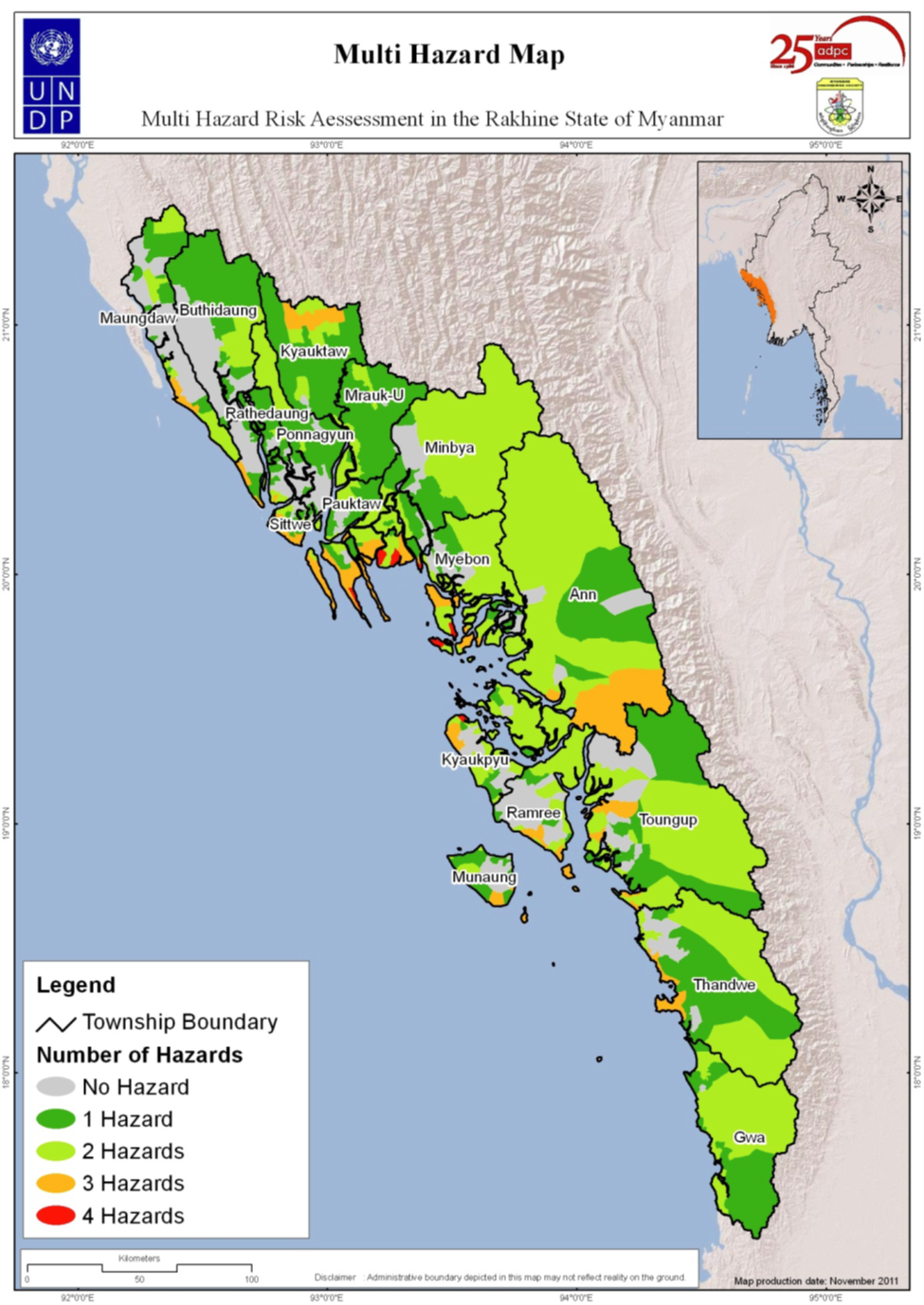 ေနာက္ဆက္တြဲ (၂): ရပ္ရြာအေျချပဳ ၾကိဳတင္သတိေပးစနစ္ စစ္ေဆးမႈပံုစံေနာက္ဆက္တဲြ(၃)း	ပတ္၀န္းက်င္အေျခအေနကို စစ္ေဆးျခင္းသဘာဝပတ္၀န္းက်င္ထိန္းသိမ္းမႈဆိုင္ရာ ဆန္းစစ္မႈႏွင့္ ေဆာင္ရန္/ ေရွာင္ရန္မ်ားရည္ရြယ္ခ်က္		 	စီမံကိန္း၀င္ရြာမ်ားအေနျဖင့္မိမိတို႕၏ ပတ္ဝန္းက်င္ရွိသဘာဝ အရင္းအျမစ္မ်ားကို ထုတ္ယူ အသံုးျပဳရာတြင္၊ ထိန္းသိမ္းမွဳဆိုင္ရာ နည္းဥပေဒသ၊ ေဆာင္ရန္/ေရွာင္ရန္မ်ားကို သိရွိ နားလည္ေစရန္ႏွင့္  လိုက္နာေဆာင္ရြက္ေစရန္ ျဖစ္ပါသည္။ သဘာဝပတ္၀န္းက်င္ ထိန္းသိမ္းမႈမရွိပါက သစ္ေတာျပဳန္းတီးျခင္း၊ ေလာင္စာဆီမ်ားအလြန္အကၽြံ သံုးစဲြျခင္း ေၾကာင့္ ေလထုညစ္ညမ္းျခင္း၊ ရာသီဥတုေဖာက္ျပန္ျခင္း စသည့္ေဘးထြက္ဆိုးက်ဳိးမ်ား ကို ျဖစ္ေပၚႏိုင္ေၾကာင္းကို ေကာင္းစြာ သိရွိနားလည္ေစရန္ ျဖစ္ပါသည္။ နမူနာဇယားတြင္ သဘာ၀ပတ္ ၀န္းက်င္ထိန္းသိမ္းျခင္းဆိုင္ရာ ေဆာင္ရန္/ေရွာင္ရန္ အခ်က္အလက္မ်ား ပါ၀င္ပါသည္။ ေနာက္ဆက္တဲြ(၄)း	ေက်းရြာသဘာ၀ေဘး စီမံခန္႔ခဲြမႈေကာ္မတီ၏ တာ၀န္ႏွင့္ ၀တၱရားမ်ားေက်းရြာေဘးအႏၱရာယ္ စီမံခန္႕ခြဲမႈ ေကာ္မတီနွင္ ့အဖြဲ႕ငယ္မ်ား ခ်ိတ္ဆက္ေဆာင္ရြက္ပုံေက်းရြာေဘးအႏၱရာယ္စီမံခန္႕ခြဲမႈေကာ္မတီ၏ ဖြဲ႕စည္းပုံလုပ္ငန္းတာ၀န္မ်ားအဖြဲ႔အစည္းနွင့္သက္ဆုိင္ေသာကြ်မ္းက်င္မႈ၊ေဘးအႏၱရာယ္စီမံခန္႔ခြဲမႈသင္တန္းကိုတက္ေရာက္နုိင္ရမည္။ရပ္ရြာလူထုမ်ားကိုေဘးအႏ ၱရာယ္စီမံခန္႔ခြဲမႈ လုပ္ငန္းစဥ္မ်ားကိုျပန္လည္သင္ၾကားေပးရမည္။ အေကာင္အထည္ေဖာ္နုိင္ရမည္။ျမိဳ႕နယ္အာဏာပိုင္အဖြဲ႔အစည္းမ်ားနွင့္ေတြ႔ဆုံေဆြးေႏြး၍မိမိရပ္ရြာၾကဳိတင္ျပင္ဆင္ေရးစီမံမႈလုပ္ငန္းစဥ္ေတြကုိတိုးတက္ေကာင္းမြန္ေအာင္ေဆာင္ရြက္ရမည္။သဘာဝေဘးအႏၱရာယ္မျဖစ္ခင္၊ျဖစ္ေနစဥ္၊ျဖစ္ျပီးအေရးေပၚအေျခအေနမ်ားတြင္ဦးစီးဦးေဆာင္ျပဳ၍တာဝန္ မ်ားကို ေဆာင္ရြက္နိုင္ရမည္။မိမိရပ္ရြာတြင္ေဘးအႏၱရာယ္ပ်က္စီးဆုံးရႈံးမႈကုိအကာအကြယ္ေပးနုိင္ေသာအရင္းအျမစ္မ်ားရရွိ ေအာင္လူထုနွင့္အာဏာပိုင္အဖြဲ႔အစည္း ၊အျခားအဖြဲ႔အစည္းမ်ားကိုစည္းရုံးလႈံ႔ေဆာ္နုိင္ရမည္။ေဘးအႏ ၱရာယ္စစ္ေဆး အကဲျဖတ္မႈ၊ၾကိဳတင္ျပင္ဆင္မႈ၊သက္သာေလ်ွာ့ပါးေစမႈမ်ားကုိ အစီအစဥ္ ေရးဆြဲျပီး အေကာင္အထည္ေဖာ္ရမည္။ တာဝန္ခြဲယူနိုင္ရန္ လိုအပ္ေသာအဖြဲ႔ငယ္မ်ားကို ဖြဲ႔စည္းရမည္။ပုံမွန္အစည္းအေဝးမ်ားက်င္းပ၍လုပ္ငန္းစဥ္မ်ားကိုျပန္လည္သုံးသပ္ျပင္ဆင္ေဆာင္ရြက္ရမည္။ေဆာင္ရြက္ရမည့္လုပ္ငန္းတာ၀န္မ်ားေဘးအႏၱရာယ္မျဖစ္ခင္ေရဒီယုိမွ မုိးေလ၀သသတင္းမ်ားကုိ နားေထာင္မည္။ေဘးအႏၱရာယ္သတင္းရရွိပါက ရပ္ရြာလူထုကို အခ်ိန္နွင့္ တေျပးညီ သိရွိေအာင္ ၾကဳိတင္အေၾကာင္းၾကားမည္။ၾကဳိတင္သတိေပးေရး ကိရိယာမ်ားကို စုေဆာင္းထားမည္။ၾကဳိတင္သတိေပးေရးစနစ္ အစီအစဥ္မ်ား ေရးဆြဲထားမည္။ေရးဆြဲထားေသာ အစီအစဥ္မ်ားကို ရပ္ရြာလူထုကို ၾကဳိတင္အသိေပးထားမည္။၄င္းေရးဆြဲထားေသာ ၾကဳိတင္သတိေပးေရးစနစ္မ်ားကုိ ဇာက္တုိက္ေလ့က်င့္ထားမည္။ဆက္သြယ္ရမည့္ အေရးၾကီး ဖုန္းနံပါတ္မ်ားကုိ ျပဳစုထားမည္။ရပ္ရြာလူထုအား ေဘးအႏၱရာယ္နွင့္ ပတ္သက္ေသာ အသိပညာမ်ား တုိးပြားေအာင္ေဆာင္ရြက္မည္။ခုိင္ခံ့ေသာ အေဆာက္အဦးမ်ားရွိရာေနရာမ်ားကို ၾကဳိတင္ျပဳစုထားမည္။ေက်းရြာရွိ အိမ္ေထာင္စုနွင့္ လူဦးေရစာရင္းမ်ားကို ျပဳစုထားမည္။ခုိင္ခံ့ေသာ အေဆာက္အဦးမ်ားရွိရာေနရာမ်ားကို ရပ္ရြာလူထုအား အသိေပးထားမည္။ေဘးအႏၱရာယ္က်ေရာက္ခ်ုိန္တြင္ ေဆာင္ရြက္ရမည့္ လုပ္ငန္းစဥ္မ်ားကုိ ၾကဳိတင္ျပင္ဆင္ထားရန္ ရပ္ရြာလူထုအား နႈိးေဆာ္မည္။အျခားအဖြဲ႕မ်ားနွင့္ ခ်ိတ္ဆက္ေဆာင္ရြက္ထားမည္။ျဖစ္ေနစဥ္ေရဒီယိုမွ မုိးေလ၀သသတင္းမ်ားကို နားေထာင္မည္။အေျခအေနကို ရပ္ရြာလူထုအား အခ်ိန္ႏွင့္ တေျပးညီ သိရွိေအာင္ ေပးပုိ႔မည္။ခုိလႈံရာအေဆာက္အဦးသို႔ ေရာက္ရွိလာသူစာရင္းကို ျပဳစုမည္။က်န္ရွိေနေသာ လူမ်ားကုိ ရွာေဖြကယ္ဆယ္နုိင္ရန္ ရွာေဖြေရးနွင့္ ကယ္ဆယ္ေရး အဖြဲ႕မ်ားကို ႏႈိုးေဆာ္မည္။ေပ်ာက္ဆုံးေနေသာ လူစာရင္းကို ျပဳစုထားမည္။ခုိလႈံရာအေဆာက္အဦးတြင္ေရာက္ရွိေနေသာ လူမ်ားကို အားေပးစကားေျပာမည္။လုိအပ္ပါက အျခားအဖြဲ႕မ်ားကို ကူညီမည္။ျဖစ္ျပီးေရဒီယိုမွ မုိးေလ၀သသတင္းမ်ားကို နားေထာင္မည္။ရရွိလာေသာ သတင္းမ်ားကို ရပ္ရြာလူထုအား အခ်ိန္နွင့္ တေျပးညီ သိရွိေစရန္ ႏႈိးေဆာ္ေပးမည္။ေဘးအႏၱရာယ္သတင္းျပီးဆုံးေၾကာင္းအား ရပ္ရြာလူထုအား ျပန္လည္အသိေပးမည္။က်န္ရွိေနေသာ လူဦးေရစာရင္းမ်ားကို ျပဳစုုုုုုမည္။ပ်က္စီးဆုံးရႈံမႈစာရင္းနုွင့္ ေက်းရြာ၏ လုိအပ္ခ်က္မ်ားကို ျပဳစုမည္။ပ်က္စီးဆုံးရႈံမႈစာရင္းနုွင့္ ေက်းရြာ၏ လုိအပ္ခ်က္မ်ားကို ျမဳိ႕နယ္အဖြဲ႕အစည္းမ်ားနွင့္ အျခားလူမႈေရးအဖြဲ႕အစည္း မ်ား အား ေပးပုိ႕အကူအညီေတာင္းမည္။အျခားအဖြဲ႕မ်ားနွင့္ လုိအပ္ေသာ လုပ္ငန္းမ်ားကို ပူးေပါင္းေဆာင္ရြက္မည္။ေဆာင္ရြက္ရမည့္လုပ္ငန္းတာ၀န္မ်ားေဘးအႏၱရာယ္မၿဖစ္ခင္ေရဒီယိုမွမိုးေလ၀သသတင္းမ်ားကိုနားေထာင္ရမည္။ေရွးဦးသူနာၿပဳသင္တန္းကို တက္ေရာက္ထားရမည္။ရပ္ရြာလူထုကို က်န္းမာေရးအသိပညာတိုးပြားေအာင္ ေဆာင္ရြက္ရမည္။	လိုအပ္ေသာေဆး၀ါးပစၥည္းမ်ားကို ၾကိဳတင္စုေဆာင္းထားရမည္။ေဘးအႏၱရာယ္တုန္႕ၿပန္မႈ႕အခ်ိန္ႏွင့္ကယ္ဆယ္ေရးအခ်ိန္မ်ားတြင္ေဆာင္ရြက္ရမည့္လုပ္ငန္းအစီအစဥ္မ်ားကို စနစ္တက် ေရးဆြဲထားရမည္။အဖြဲ႕တည္ရွိမည့္ေနရာကို ၾကိဳတင္အသိေပးမည္။က်န္ရွိေနေသာအဖြဲ႕မ်ားႏွင့္ ခ်ိတ္ဆက္ေဆာင္ရြက္မည္။
ျဖစ္ေနစဥ္ေရဒီယိုသတင္းမ်ားကို နားေထာင္ရမည္။ထိခိုက္လြယ္ေသာသူမ်ားကိုကယ္ဆယ္ႏိုင္ရန္ ရွာေဖြေရးႏွင့္ကယ္ဆယ္ေရးအဖြဲ႕မ်ားကို ႏိႈးေဆာ္မည္။ထိခိုက္ဒဏ္ရာရရွိလာေသာသူမ်ားကို ၿပဳစုကုသေပးမည္။လူနာမ်ားကို အားေပးစကားေၿပာမည္။၀မ္းေရာဂါမၿဖစ္ပြားေအာင္ သန္႔ရွင္းေသာေရကို ေသာက္သံုးရန္ ႏိႈးေဆာ္ရမည္။ထိခိုက္ဒဏ္ရာ ရရွိသူစာရင္းကို ၿပဳစုထားရမည္။လိုအပ္လွ်င္ အဖြဲ႕ခြဲၿပီး ၿပဳစုကုသမႈ႕ေပးရမည္။အၿခားအဖြဲ႕မ်ားႏွင့္ခ်ိတ္ဆက္ေဆာင္ရြက္ရမည္။ျဖစ္ၿပီးေရဒီယိုသတင္းမ်ားကို နားေထာင္ရမည္။အေရးၾကီးလူနာမ်ားကို နီးစပ္ရာေဆးရုံေဆးခန္းမ်ားသို႕ ပို႕ေဆာင္ေပးရမည္။လူနာမ်ားကို အားေပးစကားေၿပာေပးရမည္။လိုအပ္ေသာေဆး၀ါးမ်ားကို ၿပန္လည္ၿဖည့္တင္းထားမည္။ထိခိုက္ေသဆံုးမႈ႕စာရင္းမ်ားကို ၿပဳစုထားရမည္။ၿမိဳ႕နယ္ၾကက္ေၿခနီအဖြဲ႕ႏွင့္ အၿခားလူမႈ႔ေရးအဖြဲ႔မ်ားႏွင့္ လုပ္ငန္းမ်ားကို ပူးေပါင္းေဆာင္ရြက္ရမည္။ကူးစပ္ေရာဂါမၿဖစ္ေအာင္ ေသာက္ေရသံုးေရႏွင့္ပတ္၀န္းက်င္မ်ားကို ပိုးသတ္ေဆးဖ်န္းေပးထားမည္။ထိခိုက္ေသဆံုးမႈစာရင္းမ်ားကို ၿမိဳ႕နယ္အဖြဲ႕အစည္းသို႕ ေပးပို႕ရမည္။လိုအပ္လွ်င္ အၿခားအဖြဲ႕မ်ားကို ကူညီမည္။
လုပ္ေဆာင္ရမည့္လုပ္ငန္းတာ၀န္မ်ားေဘးအႏၱရာယ္မၿဖစ္ခင္ေရဒီယိုမွမိုးေလ၀သသတင္းမ်ားကို နားေထာင္ရမည္။လိုအပ္ေသာ သင္တန္းမ်ာကို တက္ေရာက္ထားရမည္။ရွာေဖြေရးႏွင့္ကယ္ဆယ္ေရးလုပ္ငန္းမ်ားအတြက္ လိုအပ္ေသာ ပစၥည္းမ်ားကို ရွာေဖြထားရမည္။ရွာေဖြေရးႏွင့္ကယ္ဆယ္ေရးလုပ္ငန္းမ်ားကို လုပ္ေဆာင္ရန္အတြက္ လုပ္ငန္းအစီအစဥ္မ်ားကို ၾကိဳတင္ေရးဆြဲထားရ မည္။ေရးဆြဲထားေသာလုပ္ငန္းအစီအစဥ္မ်ားကို ဇာက္တိုက္ေလ့က်င့္ထားရမည္။ခိုလႈံရာအေဆာက္အဦးေနရာမ်ားကို သတ္မွတ္ထားရမည္။သတ္မွတ္ထားေသာ ခိုလႈံရာအေဆာက္အဦးေနရာကို ေက်းရြာလူထုအား အသိေပးထားမည္။ေက်းရြာရွိထိခိုက္လြယ္မႈစာရင္းမ်ားကို ၿပဳစုထားမည္။အၿခားအဖြဲ႕မ်ားႏွင့္ ခ်ိတ္ဆက္လုပ္ေဆာင္မည္။ျဖစ္ေနစဥ္ေရဒီယိုမွမိုးေလ၀သသတင္းမ်ားကို နားေထာင္မည္။ထိခိုက္လြယ္သူမ်ားကို ခိုလံႈရာအေဆာက္အဦးသို႕ ကယ္ဆယ္ပို႕ေဆာင္ေပးမည္။ေပ်ာက္ဆံုးေနသူမ်ားကို ရွာေဖြကယ္ဆယ္မည္။ဒဏ္ရာရရွိထားသူမ်ားကို ေရွးဦးသူနာၿပဳအဖြဲ႕သို႕ ပို႕ေဆာင္ေပးရမည္။အၿခားအဖြဲ႕မ်ားႏွင့္ ပူးေပါင္းလုပ္ေဆာင္မည္။ျဖစ္ၿပီးေရဒီယိုမွမိုးေလ၀သသတင္းမ်ားကို နားေထာင္မည္။ေပ်ာက္ဆံုးေနေသာသူမ်ားကို ရွာေဖြကယ္ဆယ္မည္။ဒဏ္ရာရရွိသူမ်ားကို နီးစပ္ရာေဆးရုံေဆးခန္းသို႕ ပို႕ေဆာင္ရန္ ေရွးဦးသူနာၿပဳအဖြဲ႕ႏွင့္ ပူးေပါင္းေဆာင္ရြက္မည္။ဒဏ္ရာရရွိသူမ်ားကို အားေပးစကားေၿပာမည္။အၿခားအဖြဲ႕မ်ားႏွင့္လည္းခ်ိတ္ဆက္ေဆာင္ရြက္မည္။ေနာက္ဆက္တဲြ(၅)း	အေရးေပၚဆက္သြယ္ရန္ ဖုန္းနံပါတ္မ်ားအေရးေပၚဆက္သြယ္ရန္ တယ္လီဖုန္းနံပါတ္မ်ားစာရင္းအေရးေပၚဆက္သြယ္ရန္ တယ္လီဖုန္းနံပါတ္မ်ားစာရင္းပဒါေက်းရြာ၏ ေဘးအႏၱရာယ္ သမိုင္းေၾကာင္းျဖစ္စဥ္ျပဇယားပဒါေက်းရြာ၏ ေဘးအႏၱရာယ္ သမိုင္းေၾကာင္းျဖစ္စဥ္ျပဇယားပဒါေက်းရြာ၏ ေဘးအႏၱရာယ္ သမိုင္းေၾကာင္းျဖစ္စဥ္ျပဇယားပဒါေက်းရြာ၏ ေဘးအႏၱရာယ္ သမိုင္းေၾကာင္းျဖစ္စဥ္ျပဇယားပဒါေက်းရြာ၏ ေဘးအႏၱရာယ္ သမိုင္းေၾကာင္းျဖစ္စဥ္ျပဇယားပဒါေက်းရြာ၏ ေဘးအႏၱရာယ္ သမိုင္းေၾကာင္းျဖစ္စဥ္ျပဇယားပဒါေက်းရြာ၏ ေဘးအႏၱရာယ္ သမိုင္းေၾကာင္းျဖစ္စဥ္ျပဇယားပဒါေက်းရြာ၏ ေဘးအႏၱရာယ္ သမိုင္းေၾကာင္းျဖစ္စဥ္ျပဇယားပဒါေက်းရြာ၏ ေဘးအႏၱရာယ္ သမိုင္းေၾကာင္းျဖစ္စဥ္ျပဇယားပဒါေက်းရြာ၏ ေဘးအႏၱရာယ္ သမိုင္းေၾကာင္းျဖစ္စဥ္ျပဇယားစဥ္ေဘးအႏၱရာယ္ခုႏွစ္ပ်က္ဆီးဆံုးရႈံးမႈပ်က္ဆီးဆံုးရႈံးမႈပ်က္ဆီးဆံုးရႈံးမႈပ်က္ဆီးဆံုးရႈံးမႈပ်က္ဆီးဆံုးရႈံးမႈေျဖရွင္းသည့္နည္းလမ္းမွတ္ခ်က္စဥ္ေဘးအႏၱရာယ္ခုႏွစ္လူအိုးအိမ္စီးပြားေရးအေျခခံအေဆာက္အအံုသဘာဝပတ္ဝန္းက်င္ေျဖရွင္းသည့္နည္းလမ္းမွတ္ခ်က္၁မုန္တိုင္း၁၃၅၄မရွိအိမ္ ၃လံုး ခန္႔ ပ်က္ဆီးလယ္ ဧက ၁၅ ခန္႔ပ်က္ဆီးဘုန္းၾကီးေက်ာင္း ၁ ေက်ာင္းပ်က္ဆီးဒီေရေတာ (၃)ဧက ပ်က္စီးကိုယ္ထူ ကိုယ္ထ၂ေတာင္က်ေရ ေရၾကီးျခင္း၁၃၆၄မရွိအိမ္ ၅လံုး ခန္႔ ပ်က္ဆီးစပါးတင္း ၁၀၀ ခန္႔ ေရစို ပ်က္စီးတံတား ၁ စင္းပ်က္ေခ်ာင္းကမ္းပါး ျပိဳကိုယ္ထူ ကိုယ္ထ၃ေတာင္က်ေရ ေရၾကီးျခင္း၁၃၇၇မရွိ-လယ္ ဧက ၅ ခန္႔ပ်က္ဆီးတံတား ၁ စင္းပ်က္ေခ်ာင္းကမ္းပါး ျပိဳကိုယ္ထူ ကိုယ္ထ၄ငလ်င္လႈပ္ျခင္း၁၃၇၈မရွိ-----၅မီးေလာင္ျခင္း၁၃၅၈မရွိေနအိမ္ ၁ လံုး အိမ္ပ်က္ဆီးပိုင္ဆိုင္မႈပစၥည္း (၂၅) သိန္းဖိုး ပ်က္စီး--ကိုယ္ထူ ကိုယ္ထရပ္ရြာ ပူးေပါင္းျငိမ္းသတ္၆မီးေလာင္ျခင္း၁၃၃၈မရွိေနအိမ္ ၁ လံုး အိမ္ပ်က္ဆီးပိုင္ဆိုင္မႈ ပစၥည္း (၂၀) သိန္းဖိုး ပ်က္စီး--ကိုယ္ထူ ကိုယ္ထ၇ဒီေရ ေရၾကီးျခင္း၁၃၇၅မရွိ-လယ္ဧက (၅၀၀) ပ်က္စီးဆည္ကာရီမ်ား က်ိဳးေပါက္ကိုယ္ထူ ကိုယ္ထ၈ဒီေရ ေရၾကီးျခင္း၁၃၇၆မရွိ-လယ္ဧက (၄၀၀)ပ်က္စီးဆည္ကာရီမ်ား က်ိဳးေပါက္ကိုယ္ထူ ကိုယ္ထႏွစ္စဥ္ႏွစ္တိုင္းေရၾကီးပါသည္။ ပ်က္စီးဆံုးရံွဳးမႈ အနည္းငယ္သာ ရွိပါသည္။ တစ္ႏွစ္တစ္ခါ တံတားပ်က္စီးပါသည္။ႏွစ္စဥ္ႏွစ္တိုင္းေရၾကီးပါသည္။ ပ်က္စီးဆံုးရံွဳးမႈ အနည္းငယ္သာ ရွိပါသည္။ တစ္ႏွစ္တစ္ခါ တံတားပ်က္စီးပါသည္။ႏွစ္စဥ္ႏွစ္တိုင္းေရၾကီးပါသည္။ ပ်က္စီးဆံုးရံွဳးမႈ အနည္းငယ္သာ ရွိပါသည္။ တစ္ႏွစ္တစ္ခါ တံတားပ်က္စီးပါသည္။ႏွစ္စဥ္ႏွစ္တိုင္းေရၾကီးပါသည္။ ပ်က္စီးဆံုးရံွဳးမႈ အနည္းငယ္သာ ရွိပါသည္။ တစ္ႏွစ္တစ္ခါ တံတားပ်က္စီးပါသည္။ႏွစ္စဥ္ႏွစ္တိုင္းေရၾကီးပါသည္။ ပ်က္စီးဆံုးရံွဳးမႈ အနည္းငယ္သာ ရွိပါသည္။ တစ္ႏွစ္တစ္ခါ တံတားပ်က္စီးပါသည္။ႏွစ္စဥ္ႏွစ္တိုင္းေရၾကီးပါသည္။ ပ်က္စီးဆံုးရံွဳးမႈ အနည္းငယ္သာ ရွိပါသည္။ တစ္ႏွစ္တစ္ခါ တံတားပ်က္စီးပါသည္။ႏွစ္စဥ္ႏွစ္တိုင္းေရၾကီးပါသည္။ ပ်က္စီးဆံုးရံွဳးမႈ အနည္းငယ္သာ ရွိပါသည္။ တစ္ႏွစ္တစ္ခါ တံတားပ်က္စီးပါသည္။ႏွစ္စဥ္ႏွစ္တိုင္းေရၾကီးပါသည္။ ပ်က္စီးဆံုးရံွဳးမႈ အနည္းငယ္သာ ရွိပါသည္။ တစ္ႏွစ္တစ္ခါ တံတားပ်က္စီးပါသည္။ႏွစ္စဥ္ႏွစ္တိုင္းေရၾကီးပါသည္။ ပ်က္စီးဆံုးရံွဳးမႈ အနည္းငယ္သာ ရွိပါသည္။ တစ္ႏွစ္တစ္ခါ တံတားပ်က္စီးပါသည္။ႏွစ္စဥ္ႏွစ္တိုင္းေရၾကီးပါသည္။ ပ်က္စီးဆံုးရံွဳးမႈ အနည္းငယ္သာ ရွိပါသည္။ တစ္ႏွစ္တစ္ခါ တံတားပ်က္စီးပါသည္။ေက်းရြာအမည္ - ပဒါ                            ေက်းရြာအုပ္စုအမည္ - ပဒါ                   ရက္စဲြ - ၁၈-၁၀-၂၀၁၆ေက်းရြာအမည္ - ပဒါ                            ေက်းရြာအုပ္စုအမည္ - ပဒါ                   ရက္စဲြ - ၁၈-၁၀-၂၀၁၆ေက်းရြာအမည္ - ပဒါ                            ေက်းရြာအုပ္စုအမည္ - ပဒါ                   ရက္စဲြ - ၁၈-၁၀-၂၀၁၆ေက်းရြာအမည္ - ပဒါ                            ေက်းရြာအုပ္စုအမည္ - ပဒါ                   ရက္စဲြ - ၁၈-၁၀-၂၀၁၆စဥ္ခုႏွစ္ျဖစ္ပ်က္ခဲ့သည့္အေၾကာင္းအရာမ်ားမွတ္ခ်က္၁။၁၉၆၂ ခုႏွစ္ပဒါေက်းရြာ အေျခခံပညာမူလတန္းေက်ာင္း စတင္တည္ေဆာက္သည္။၂။၁၉၆၉ ခုႏွစ္ရြာဦး ေစတီ စတင္တည္ေတာ္မူသည္။၃။၁၉၈၆ ခုႏွစ္ဘုန္းေတာ္ၾကီးေက်ာင္း စတင္တည္ေဆာက္သည္။၄။၁၉၉၉ ခုႏွစ္ပဒါေက်းရြာ၏ လြမ္းေစတီကို တည္ေတာ္မူခဲပါသည္။၅။၂၀၀၅ ခုႏွစ္ပဒါရြာမႏွင္႔ ပဒါရြာသစ္ ဆက္သြယ္ေသာ တံတားအား တည္ေဆာက္သည္။၆။၂၀၁၁ ခုႏွစ္ေက်းလက္ေဆးေပးခန္း စတင္တည္ေဆာက္သည္။၇။၂၀၁၄ ခုႏွစ္မီးသျဂိဳလ္စက္ စတင္တည္ေဆာက္ခဲ႔ပါသည္။၈။၁၉၈၆ ခုႏွစ္မူလတန္းေက်ာင္းအား မူလြန္ေက်ာင္းအျဖစ္ အဆင္ျမွင္႔တင္ခဲ႔ပါသည္။၉။၂၀၁၂ ခုႏွစ္ေက်းရြာ စာၾကည္႔တိုက္ကို စတင္တည္ေထာင္ခဲ႔ပါသည္။၁၀။၂၀၁၄ ခုႏွစ္ေက်းရြာမူလတန္းႀကိဳေက်ာင္းကို ရင္ေသြးငယ္ေဖာင္ေဒးရွင္းမွ ကူညီမႈျဖင့္တည္ေဆာက္ၿပီးခဲ့ပါသည္။ေက်းရြာအမည္ - ပဒါ                                     ေက်းရြာအုပ္စု - ပဒါ                                        ရက္စဲြ - ၁၈-၁၀-၂၀၁၆ေက်းရြာအမည္ - ပဒါ                                     ေက်းရြာအုပ္စု - ပဒါ                                        ရက္စဲြ - ၁၈-၁၀-၂၀၁၆ေက်းရြာအမည္ - ပဒါ                                     ေက်းရြာအုပ္စု - ပဒါ                                        ရက္စဲြ - ၁၈-၁၀-၂၀၁၆ေက်းရြာအမည္ - ပဒါ                                     ေက်းရြာအုပ္စု - ပဒါ                                        ရက္စဲြ - ၁၈-၁၀-၂၀၁၆ေက်းရြာအမည္ - ပဒါ                                     ေက်းရြာအုပ္စု - ပဒါ                                        ရက္စဲြ - ၁၈-၁၀-၂၀၁၆အသက္ေမြး၀မ္းေၾကာင္းပိုင္ဆိုင္မႈမ်ား၎အသက္ေမြး၀မ္းေၾကာင္းမ်ားသည္ေက်းရြာလူထုအားမည္ကဲ့သို႔အေထာက္အကူျပဳပါသနည္း။ေဘးအႏၲရာယ္ေပၚစိုးရိမ္ရပါသလား။သဘာ၀ေဘးအႏၲရာယ္ေၾကာင့္အသက္ေမြး၀မ္းေၾကာင္းမ်ားေပၚတြင္မည္သည့္ဆိုးက်ိဳးမ်ားျဖစ္ေပၚေစပါသနည္း။သဘာ၀ေဘးအႏၲရာယ္ျဖစ္ခ်ိန္တြင္အသက္ေမြး၀မ္းေၾကာင္းမ်ားပ်က္စီးမႈနည္းပါးေစရန္မည္ကဲ့သို႔ကာကြယ္ၾကပါသနည္း။ေက်းရြာတြင္ရိွေသာအသက္ေမြး၀မ္းေၾကာင္းမ်ားေဘးဒဏ္ခံႏိုင္စြမ္းျမင့္မားလာေစရန္(သို႔)ရာသီဥတုႏွင့္လုိက္ေလ်ာညီေထြေသာအသက္ေမြး၀မ္းေၾကာင္းမ်ားျဖစ္လာေစရန္အျခားနည္းလမ္းေရြးခ်ယ္ခြင့္မ်ားရိွပါသလား။လယ္ယာလုပ္ငန္းလူမႈေရး၊ စီးပြားေရး၊ ပညာေရး၊ စား၀တ္ ေနေရးအားလံုးကို အေထာက္အကူျပဳ ပါသည္။ ေဘးအႏၱရာယ္စိုးရိမ္ရပါ သည္။ဆည္က်ိဳးေပါက္ၿပီးဆားငန္ေရ၀င္ေရာက္ႏိုင္ပါသည္။မ်ိဳးစပါးမ်ားကိုေရလြတ္ရာသို႔ ေျပာင္းေရႊ႕မည္။ ဆည္ေဘာင္မ်ား ကိုခိုင္ခံ့ေအာင္တည္ေဆာက္သည္။ရာသီဥတုဒဏ္ခံႏိုင္ေသာစပါးမ်ားကို ေရြးခ်ယ္စိုက္ပ်ိဳးမည္။ကြမ္းၿခံလုပ္ငန္းလူမႈေရး၊ စီးပြားေရး၊ ပညာေရး၊ စား၀တ္ ေနေရးအားလံုးကို အေထာက္အကူျပဳ ပါသည္။ သဘာ၀ေဘးအႏၱရာယ္ႏွင့္ ပိုးမႊားအႏၱရာယ္ကိုစိုးရိမ္ရပါသည္။မိုးႀကီးလွ်င္ကြမ္းပင္မ်ားေသဆံုးႏိုင္ ပါသည္။ေရႏႈတ္ေျမာင္းမ်ားေဖာက္လုပ္ျခင္း၊ ပိုးမႊားကာကြယ္ေဆးမ်ားျဖန္းျခင္းမိုးနည္းေသာအခ်ိန္တြင္စိုက္ပ်ိဳးျခင္းဥယ်ာဥ္လုပ္ငန္းလူမႈေရး၊ စီးပြားေရးလုပ္ငန္းမ်ားအဆင္ ေျပေစသည္။ေႏြရာသီတြင္မီးေဘးေၾကာင့္အပင္မ်ား ပ်က္စီးႏိုင္သည္။မီးေဘးကာကြယ္မႈျပဳလုပ္ျခင္းမ်ိဳးေစ့မ်ားကိုအပင္ေဖာက္၍စိုက္ပ်ိဳးျခင္းပါဝင္ပက္သက္သူမ်ားအဓိက တာဝန္မ်ားရပ္ရြာအတြင္းအဖြဲ႕အစည္းရပ္ရြာအတြင္းအဖြဲ႕အစည္းေက်းရြာအုပ္ခ်ဳပ္ေရးမွဴးေက်းရြာအတြင္းရိွ အုပ္ခ်ဳပ္ေရးကိစၥမ်ား၊ ဖြံ႔ျဖိဳးေရးလုပ္ငန္းမ်ား၊ စည္းကမ္းထိန္းသိမ္းေရးကိစၥမ်ား၊ ဥပေဒႏွင့္ တရားဥပေဒစိုးမိုးေရး ကိစၥမ်ားအတြက္ ၿမိဳ႕နယ္အဆင့္ ဌာနဆိုင္ရာမ်ားႏွင့္ တိုက္ရိုက္ ခ်ိတ္ဆက္ေဆာင္ရြက္ႏိုင္ရန္။ေဂါပကအဖြဲ႕ေက်းရြာ၏  ေက်းရြာ ဘုရားပြဲမ်ား၊ ကထိန္ပြဲမ်ား ၊ ဘုန္းေတာ္ၾကီးေက်ာင္းႏွင္႔ ပတ္သက္ေသာ လုပ္ငန္းမ်ားအပ်ိဳလူပ်ိုဳအဖြဲ႕အပ်ိဳလူပ်ိဳအဖဲြ႕သည္ ရပ္ရြာအတြင္း မဂၤလာပဲြမ်ား၊ ရွင္ျပဳပဲြမ်ား၊ ဘုရားပဲြေတာ္မ်ားစသည့္ ရာသီ အလိုက္ က်င္းပေသာ ပဲြေတာ္မ်ားတြင္ ေကၽြးေမြးတည္ခင္းဧည့္ခံေရးကိစၥရပ္မ်ားကိုတာ၀န္ယူလုပ္ကိုင္ေပးႏိုင္ရန္၊ (လူပ်ိဳအပ်ိဳ အဖဲြ႕ကို ရပ္ရြာ ရပ္မိရပ္ဖအဖဲြ႕ႏွင့္ အုပ္ခ်ဳပ္ေရးအဖဲြ႕မ်ားက ထိန္းၫိွကြပ္ကဲ၍ ရပ္ရြာစည္ပင္ေရးကိစၥမ်ားကို ပူးေပါင္းေဆာင္ရြက္ၾကပါသည္။)ခ်က္ျပဳတ္ေရးေက်းရြာရိွ အိုးသည္မအဖြဲ႔သည္ ရပ္ရြာအတြင္းရိွ သာေရး၊ နာေရးမ်ားတြင္ ခ်က္ေရးျပဳတ္ေရးအတြက္ တာ၀န္ယူေဆာင္ရြက္ျခင္းမ်ားလုပ္ေဆာင္ႏိုင္ရန္။ မူၾကိဳေကာ္မတီေက်းရြာ အတြင္းရွိ မူၾကိဳေက်ာင္းႏွင္႔ ပတ္သက္ေသာ လုပ္ငန္းမ်ားကို ဦးစီးေဆာင္ရြက္ျခင္း၊ ေက်းရြာ ဖြံ႕ျဖိဳးေရးလုပ္ငန္းမ်ား တြင္လည္း ကူညီးေဆာင္ရြက္ေပးျခင္း။ေက်ာင္းေကာ္မတီမူလြန္ေက်ာင္း၏ လုပ္ငန္းမ်ား၊ ေက်ာင္းရွိ ဝန္ထမ္းမ်ား အဆင္ေျပေစရန္ ေဆာင္ရြက္ျခင္း။ မူလြန္ေက်ာင္း ဘက္စံုဖြံ႕ျဖိဳးတိုးတက္ရန္ ေဆာင္ရြက္ေပးျခင္း။ေက်းရြာ မီးလင္းေရးေက်းရြာအတြင္း မီးပံုမွန္ရရွိေစရန္၊ မီးျပတ္လပ္မႈမရွိေစရန္၊ ေဘးအႏၱရာယ္ကင္းရွင္းစြာ မီးအသံုးျပဳနိုင္ရန္အတြက္ လိုအပ္ခ်က္မ်ားကို အုပ္ခ်ဳပ္ေရးအဖြဲ႕ႏွင္႔ တိုင္ပင္ေဆာင္ရြက္ျခင္း။နာေရး ကူညီမႈ အဖြဲ႔ရပ္ရြာအတြင္း နာေရးကိစၥ ေပၚေပါက္လာပါက အသုဘအခမ္းအနားႏွင့္ သၿဂိဳဟ္ေရး ကိစၥရပ္မ်ားကို ေက်းရြာ ေဂါပကအဖဲြ႕ႏွင့္ ပူးေပါင္း၍ လုပ္ေဆာင္ကူညီႏိုင္ရန္။ ေက်းရြာေဘးအႏၱရာယ္ စီမံခန္႔ခြဲမႈေကာ္မတီေက်းရြာေဘးအႏၱရာယ္စီမံခန္႔ခဲြမႈေကာ္မတီသည္ေက်းရြာအတြင္း သဘာဝေဘး
အႏၱရာယ္တစ္ခုခုမက်ေရာက္မီ၊က်ေရာက္ေနခ်ိန္ႏွင့္က်ေရာက္ၿပီးခ်ိန္
မ်ားတြင္မိမိတာဝန္မ်ားအေလ်ာက္အေကာင္အထည္ေဖာ္ေဆာင္ျခင္းႏွင့္ႀကိဳတင္
ျပင္ဆင္ျခင္းလုပ္ငန္းမ်ားကိုေဆာင္ရြက္ရန္။ေက်ာင္းေဘးအႏၱရာယ္ စီမံခန္႔ခြဲမႈ ေကာ္မတီေက်ာင္းတြင္းေဘးအႏၱရာယ္စီမံခန္႔ခဲြမႈေကာ္မတီသည္ေက်ာင္းအတြင္း သဘာဝေဘးအႏၱရာယ္တစ္ခုခုမက်ေရာက္မီ၊က်ေရာက္ေနခ်ိန္ႏွင့္က်ေရာက္ၿပီး     ခ်ိန္မ်ားတြင္ မိမိတာဝန္မ်ား အေလ်ာက္အေကာင္အထည္ေဖာ္ ေဆာင္ျခင္း၊ ႀကိဳတင္ျပင္ဆင္ျခင္းလုပ္ငန္းမ်ား၊ ေက်းရြာ သဘာဝေဘးေလ်ာ႔ပါးေရး ေကာ္မတီ အဖြဲ႕မ်ားႏွင့္ပူးေပါင္းေဆာင္ရြက္ရန္။မီးသတ္တပ္ဖြဲ႕ေက်းရြာအတြင္း မီးေဘးအႏၱရာယ္မျဖစ္မွီ ႏွင္႔ ျဖစ္ျပီးတြင္ အသိပညာ ျဖန္႔ေဝ ျခင္း၊ ၾကိဳတင္သတိေပးျခင္းမ်ား ေဆာင္ရြက္ျပီး ျဖစ္ေနစဥ္တြင္ မီးျငိမ္းသတ္ေပးရန္။ဗုဒၶေဝယ်ာဝစၥအဖြဲ႕ေက်းရြာ အတြင္းရွိ ေစတီႏွင္႔ ဘုန္းၾကီးေက်ာင္းမ်ား၏ လိုအပ္ခ်က္မ်ားကို ေဂါပကအဖြဲ႕ႏွင္႔ ေဆြးေႏြးေဆာင္ရြက္ရန္။ေက်းရြာ ေဘာလံုးအသင္းေက်းရြာ၏ အားကစား႑တြင္ အျခားေက်းရြာမ်ားတန္းတူနိုင္ေအာင္ ေဆာင္ရြက္ျခင္း၊ ေက်းရြာ ဖြံ႕ျဖိဳေရးလုပ္ငန္းမ်ားကို ကူညီေဆာင္ရြက္ျခင္း။ျပည္သူ႔စစ္ေက်းရြာအုပ္ခ်ဳပ္ေရးမွဴးအဖြဲ႕၏ ညႊန္႔ၾကားမႈျဖင္႔ ေက်းရြာ လံုျခံဳေရးကို ေဆာင္ရြက္ေပးျခင္း။ျပင္ပ အဖြဲ႕အစည္းမ်ားျပင္ပ အဖြဲ႕အစည္းမ်ားျမိဳ႕နယ္ အေထြေထြအုပ္ခ်ဳပ္ေရးဦးစီးဌာနႏွင့္ ဌာနဆိုင္ရာမ်ားေက်းရြာတြင္ တရားဥပေဒစိုးမိုးေရး၊ အေရးေပၚကိစၥရပ္မ်ားေပၚေပါက္လာပါက လမ္းညႊန္ခ်က္ေပး၍ ပူးေပါင္းေဆာင္ရြက္ႏိုင္ရန္။လူမႈဖြ႔ံျဖိဳးတိုးတက္ေရး အဖြဲ႔အစည္း၊ ပလန္ အင္တာေနရွင္ (ျမန္မာ)ရာသီဥတုဆိုးရြားလာမႈႏွင့္ ေဘးအႏၱရာယ္မ်ားက်ေရာက္လာမႈအေပၚခံႏုိင္ရည္စြမ္း တည္ေဆာက္ျခင္းႏွင့္ လိုက္ေလ်ာညီေထြေနထိုင္ျခင္း (BRACED) စီမံခ်က္ ကို ေက်းရြာအတြင္း အေကာင္အထည္ေဖာ္ေဆာင္ရြက္ျပီး ေဘးဒဏ္ခံႏိုင္စြမ္း တိုးျမွင့္ႏိုင္ရန္္။ အေၾကာင္းအရာအမ်ိုးသားရမွတ္အမ်ိုးသမီးရမွတ္အလုပ္အကိုင္အခြင့္အလမ္း၇၅ေခါင္းေဆာင္မူအေျခအေန၇.၅၃၀င္ေငြရွာေဖြႏုိင္မႈ၈၅အိမ္မႈကိစၥအေပၚေဆာင္ရြက္မူ၂.၅၁၀ပစၥည္းဥစၥာပိုင္ဆိုင္မႈ၅၅လံုျခံုမႈ၇.၅၅ပညာေရးတက္ေျမာက္မႈ၃၆ရပ္ေရးရြာေရးအတြက္ဆံုးျဖတ္ခ်က္ခ်ႏုိင္မႈ၉၂အရင္းအျမစ္အေပၚလက္လွမ္းမွီ သံုးစြဲႏုိင္မႈ၆၅ပူးေပါင္းေဆာင္ရြက္မႈ၅၅ေက်းရြာအမည္-ပဒါ                  ေက်းရြာအုပ္စု-ပဒါ                                ရက္စြဲ - ၁၈.၁၀.၂၀၁၆ေက်းရြာအမည္-ပဒါ                  ေက်းရြာအုပ္စု-ပဒါ                                ရက္စြဲ - ၁၈.၁၀.၂၀၁၆ေက်းရြာအမည္-ပဒါ                  ေက်းရြာအုပ္စု-ပဒါ                                ရက္စြဲ - ၁၈.၁၀.၂၀၁၆ရပ္ရြာအဖြဲ့၀င္္သူတို့ကိုေနာက္ဆံုးမုန္တိုင္း/လြန္ကဲသည့္ ျဖစ္ရပ္မ်ားအေၾကာင္းဘယ္လိုအသိေပးခဲ့သလဲသူတို့ဘယ္လုိဆက္သြယ္ေရးနည္း/ လုိင္းကိုရရွိၾကသလဲအမ်ိုးသားမ်ားေရဒီယိုမိုးေလ၀သသတင္းေၾကျငာမႈ၊အုပ္ခ်ဳပ္ေရး မွဴးဆီမွ၊ လူၾကီးမ်ား၊ရပ္မိရပ္ဖိမ်ားထံမွသိရွိ။PSI, DVB ျမိဳ႕နယ္ဌာနဆိုင္ရာမ်ားမွရရွိပါသည္။အမ်ိုးသမီးမ်ားလူၾကီးသူမမ်ား၊ ရပ္မိရပ္ဖမ်ား၊ အမ်ိဳးသားမ်ားထံမွ သိရပါသည္။ဖုန္းလိုင္းမ်ား၊ PSI, Skynet မ်ားမွရရွိပါသသည္။ကေလးမ်ားလူၾကီးမိဘမ်ား၊ဆရာ/မမ်ားမွ တဆင့္သိရွိပါသည္။ျမိဳ႕နယ္ ပညာေရးမွဴး၊ ေရဒီယို အသံလိႈင္းမ်ားမွရွိပါသည္။မသန္စြမ္းသူမ်ားလူၾကီးသူမမ်ား၊ မိသားစုမ်ားမွ တဆင့္သိရွိပါသည္။ပတ္ဝန္းက်င္ႏွင္႔ ဖုန္းလိုင္းမ်ားမွရရွိပါသည္။အျခားသူမ်ားဖုန္း၊ေရဒီယို၊အသံခ်က္စက္မ်ားျဖင္႔ သိရွိႏုိင္သည္။ဖုန္းလိုင္းမ်ား၊ေရဒီယိုလိုင္းမ်ားမွ ရရွိပ္ါသည္။ေက်းရြာအမည္ - ပဒါ                     ေက်းရြာအုပ္စု - ပဒါ                  ရက္စဲြ - ၁၉-၁၀-၂၀၁၆ေက်းရြာအမည္ - ပဒါ                     ေက်းရြာအုပ္စု - ပဒါ                  ရက္စဲြ - ၁၉-၁၀-၂၀၁၆ေက်းရြာအမည္ - ပဒါ                     ေက်းရြာအုပ္စု - ပဒါ                  ရက္စဲြ - ၁၉-၁၀-၂၀၁၆ေက်းရြာအမည္ - ပဒါ                     ေက်းရြာအုပ္စု - ပဒါ                  ရက္စဲြ - ၁၉-၁၀-၂၀၁၆စဥ္စြမ္းေဆာင္ရည္အမ်ိဳးအစားအားသာခ်က္ျဖစ္ေသာစြမ္းေဆာင္ရည္နမူနာအားနည္းခ်က္ျဖစ္ေသာစြမ္းေဆာင္ရည္နမူနာ(၁)အေဆာက္အဦးပိုင္းဆိုင္ရာ စြမ္းေဆာင္ရည္အမ်ိဳးအစားဘုန္းႀကီးေက်ာင္း(၁)ေက်ာင္းရိွျခင္းစာသင္ေက်ာင္း(၁)ေက်ာင္းရိွျခင္းမူၾကိဳေက်ာင္း (၁) ေက်ာင္းရွိျခင္း၊ ေဆးခန္း (၁)ခန္းရွိျခင္း၊ တံတား တစ္စင္းရွိျခင္း၊ေဆးခန္းတြင္ ေဆးဝါးမ်ား ျပည္႔စံုမႈ မရွိျခင္း၊ ေက်ာင္းသားဦးေရႏွင္႔ ဆရာ၊ ဆရာမ ဦးေရ မမွ်တျခင္း၊ တံတားမွာ ခိုင္ခံမႈအားနည္းျပီး ေရၾကီးပါက ေမ်ာပါ သြားနိုင္ျခင္း။(၂)လူသားအရင္းအျမစ္စြမ္းေဆာင္ရည္အမ်ိဳးအစားေက်းရြာအုပ္ခ်ဳပ္ေရးမွဴးရိွျခင္း။(အုပ္စု)ေက်ာင္းဆရာ၊ဆရာမမ်ားရွိျခင္း၊(ကေလးအတြက္ပညာသင္ၾကားႏိုင္)VDMC(အဖဲြ႕မ်ားမွသင္တန္းရရိွျခင္း။)လူပ်ိဳ၊ အပ်ိဳ အဖြဲ႔မ်ားရွိျခင္းေဘးအႏၱရာယ္ႏွင့္ပတ္သက္ၿပီးအခ်ိဳ႕အဖဲြ႕ အသိပညာအားနည္းျခင္း။ စည္းလံုးညီ ညြတ္မႈ ႏွင္႔ အျပန္အလွန္ေလးစားမႈ အားနည္းျခင္း(၃)စီးပြားေရးဆိုင္ရာ စြမ္းေဆာင္ရည္မ်ားလယ္ဧက ၁၇၅၀ ေလာက္ရိွျခင္း ေၾကာင္႔ စီးပြားေရးအားသာျခင္း၊ရြာသူ/ရြာသားမ်ား စား၀တ္ေနေရးေျပလည္ျခင္း။သဘာ၀ေဘးအႏၱရာယ္ေၾကာင့္ ဆည္/ေျမာင္းတာတမံမ်ား ပ်က္စီးျခင္း၊ သီးႏွံမ်ားပ်က္စီးျခင္း။ ေက်းရြာအမည္ - ပဒါ                   ေက်းရြာအုပ္စု - ပဒါ              ရက္စဲြ - ၁၈-၁၀-၂၀၁၆ေက်းရြာအမည္ - ပဒါ                   ေက်းရြာအုပ္စု - ပဒါ              ရက္စဲြ - ၁၈-၁၀-၂၀၁၆ေက်းရြာအမည္ - ပဒါ                   ေက်းရြာအုပ္စု - ပဒါ              ရက္စဲြ - ၁၈-၁၀-၂၀၁၆ေက်းရြာအမည္ - ပဒါ                   ေက်းရြာအုပ္စု - ပဒါ              ရက္စဲြ - ၁၈-၁၀-၂၀၁၆ေက်းရြာအမည္ - ပဒါ                   ေက်းရြာအုပ္စု - ပဒါ              ရက္စဲြ - ၁၈-၁၀-၂၀၁၆စဥ္အမ်ိဳးအမည္က်ားမေပါင္း၁။သက္ႀကီးရြယ္အို၂၅၄၀၆၅၂။၅ ႏွစ္ေအာက္ကေလး၇၀၈၅၁၅၅၃။ကိုယ္၀န္ေဆာင္-၂၀၂၀၄။မသန္စြမ္း၇၁၈၅။အမ်ိဳးသမီးဦးေဆာင္အိမ္ေထာင္စု-၅၀၅၀၆။ေခ်ာင္းေဘးနားအိမ္မ်ား၅၇၇။ေရတက္ရာလမ္းရွိအိမ္မ်ား၈၀၈။သစ္ပင္ၾကီးေအာက္ရွိအိမ္မ်ား၂၅၉။ပ်က္စီးလြယ္ေသာ တံတား(ေသး)၄ေက်းရြာအမည္ - ပဒါ              ေက်းရြာအုပ္စု - ပဒါ                ရက္စဲြ - ၁၈-၁၀-၂၀၁၆ေက်းရြာအမည္ - ပဒါ              ေက်းရြာအုပ္စု - ပဒါ                ရက္စဲြ - ၁၈-၁၀-၂၀၁၆ေက်းရြာအမည္ - ပဒါ              ေက်းရြာအုပ္စု - ပဒါ                ရက္စဲြ - ၁၈-၁၀-၂၀၁၆ေက်းရြာအမည္ - ပဒါ              ေက်းရြာအုပ္စု - ပဒါ                ရက္စဲြ - ၁၈-၁၀-၂၀၁၆ေက်းရြာအမည္ - ပဒါ              ေက်းရြာအုပ္စု - ပဒါ                ရက္စဲြ - ၁၈-၁၀-၂၀၁၆ေက်းရြာအမည္ - ပဒါ              ေက်းရြာအုပ္စု - ပဒါ                ရက္စဲြ - ၁၈-၁၀-၂၀၁၆ေက်းရြာအမည္ - ပဒါ              ေက်းရြာအုပ္စု - ပဒါ                ရက္စဲြ - ၁၈-၁၀-၂၀၁၆ေက်းရြာအမည္ - ပဒါ              ေက်းရြာအုပ္စု - ပဒါ                ရက္စဲြ - ၁၈-၁၀-၂၀၁၆စဥ္ေဘးအႏၱရာယ္ေရႀကီးမုန္တိုင္းမီးေဘးငလ်င္ရမွတ္အဆင့္၁။ေရႀကီးXေရႀကီးေရၾကီးေရၾကီး၃၁၂။မုန္တိုင္းXမုန္တိုင္းမုန္တိုင္း၂၂၃။မီးေဘးXမီးေဘး၁၃၄။ငလ်င္X၀၄စဥ္ရာသီဥတု သက္ေရာက္မႈမ်ားအပူျပင္းေရရွားပါးက်န္းမာေရးျပႆနာစိုက္ပ်ိဳးသီးႏွံဖ်က္ပိုးတိရိစၦာန္ က်န္းမာေရးထိခိုက္မႈရမွတ္အဆင့္၁အပူျပင္း×ေရရွားပါးအပူျပင္းအပူျပင္းအပူျပင္း၃၂၂ေရရွားပါး×ေရရွားပါးေရရွားပါးေရရွားပါး၄၁၃က်န္းမာေရးျပႆနာ×က်န္းမာေရးျပႆနာက်န္းမာေရးျပႆနာ၂၃၄စိုက္ပ်ိဳးသီးႏွံဖ်က္ပိုး×စိုက္ပ်ိဳးသီးႏွံဖ်က္ပိုး၁၄၅တိရိစၦာန္ က်န္းမာေရးထိခိုက္မႈ×၀၅ေက်းရြာအမည္ - ပဒါ                       ေက်းရြာအုပ္စု - ပဒါ                ရက္စဲြ - ၁၈-၁၀-၂၀၁၆ေက်းရြာအမည္ - ပဒါ                       ေက်းရြာအုပ္စု - ပဒါ                ရက္စဲြ - ၁၈-၁၀-၂၀၁၆ေက်းရြာအမည္ - ပဒါ                       ေက်းရြာအုပ္စု - ပဒါ                ရက္စဲြ - ၁၈-၁၀-၂၀၁၆ေက်းရြာအမည္ - ပဒါ                       ေက်းရြာအုပ္စု - ပဒါ                ရက္စဲြ - ၁၈-၁၀-၂၀၁၆ေက်းရြာအမည္ - ပဒါ                       ေက်းရြာအုပ္စု - ပဒါ                ရက္စဲြ - ၁၈-၁၀-၂၀၁၆ေက်းရြာအမည္ - ပဒါ                       ေက်းရြာအုပ္စု - ပဒါ                ရက္စဲြ - ၁၈-၁၀-၂၀၁၆ေက်းရြာအမည္ - ပဒါ                       ေက်းရြာအုပ္စု - ပဒါ                ရက္စဲြ - ၁၈-၁၀-၂၀၁၆ေက်းရြာအမည္ - ပဒါ                       ေက်းရြာအုပ္စု - ပဒါ                ရက္စဲြ - ၁၈-၁၀-၂၀၁၆ေက်းရြာအမည္ - ပဒါ                       ေက်းရြာအုပ္စု - ပဒါ                ရက္စဲြ - ၁၈-၁၀-၂၀၁၆ေက်းရြာအမည္ - ပဒါ                       ေက်းရြာအုပ္စု - ပဒါ                ရက္စဲြ - ၁၈-၁၀-၂၀၁၆ေက်းရြာအမည္ - ပဒါ                       ေက်းရြာအုပ္စု - ပဒါ                ရက္စဲြ - ၁၈-၁၀-၂၀၁၆ေဘးအႏၱရာယ္ႀကိမ္ေရရာသီဥတုက်ေရာက္ခ်ိန္အတြင္းကာလျပင္းအားအရိွန္သတိေပးခ်က္/မျဖစ္မွီသတိေပးခ်က္/ျဖစ္ၿပီးသက္ေရာက္မႈအားသက္ေရာက္မႈအတိုင္းအတာႏိႈင္းယွဥ္ခ်က္ရလဒ္ေရၾကီးXXXXXXXXXXXXX-XXXXXXX၂၀မုန္တိုင္းXXXXXXXXXXXXXX၁၄မီးေဘးXXXXXXXXXXXXXXXXX၁၇ေသာက္သံုးေရရွားပါးမႈXXXXXXXXXXXXXXXXXXXX၂၀အပူျပင္းXXXXXXXXXXXXXX၁၄ေက်းရြာအမည္ - ပဒါ                                        ေက်းရြာအုပ္စု - ပဒါ                                      ရက္စဲြ -၂၀-၁၀-၂၀၁၆ေက်းရြာအမည္ - ပဒါ                                        ေက်းရြာအုပ္စု - ပဒါ                                      ရက္စဲြ -၂၀-၁၀-၂၀၁၆ေက်းရြာအမည္ - ပဒါ                                        ေက်းရြာအုပ္စု - ပဒါ                                      ရက္စဲြ -၂၀-၁၀-၂၀၁၆ေက်းရြာအမည္ - ပဒါ                                        ေက်းရြာအုပ္စု - ပဒါ                                      ရက္စဲြ -၂၀-၁၀-၂၀၁၆ေက်းရြာအမည္ - ပဒါ                                        ေက်းရြာအုပ္စု - ပဒါ                                      ရက္စဲြ -၂၀-၁၀-၂၀၁၆ေက်းရြာအမည္ - ပဒါ                                        ေက်းရြာအုပ္စု - ပဒါ                                      ရက္စဲြ -၂၀-၁၀-၂၀၁၆ေက်းရြာအမည္ - ပဒါ                                        ေက်းရြာအုပ္စု - ပဒါ                                      ရက္စဲြ -၂၀-၁၀-၂၀၁၆သမိုင္းအခ်က္အလက္(ဥတု-ရာဇ၀င္/မိုးေလ ၀သႏွင့္ဇလဗဒဦးစီးဌာန)မၾကာေသးခင္ကာလ၁-၂လက္ရိွျဖစ္ေပၚမႈဆက္စပ္ျဖစ္ေပၚမႈမိုးေလ၀သႏွင့္ခန႔္မွန္းခ်က္(မိုးဇလ၏ခန္႔မွန္းခ်က္)ဆံုးျဖတ္ခ်က္ဆစ္ဆက္တည္းေစာင့္ၾကည့္ေလ့လာျခင္းေႏြရာသီတြင္ အပူခ်ိန္ျပင္း၊ ေဆာင္ရာသီမွာ အေအးလြန္၊ မိုးရြာသြန္းမႈမ်ားျပားျခင္းမိုးရြာသြန္းမႈ မ်ားျပား၊ အပူခ်ိန္မ်ားတိုးလာမိုးရြာလိုက္ ေနပူလိုက္ ျဖစ္ေပၚေနႏွာေစး၊ ေခ်ာင္းဆိုး၊ ဝမ္းပ်က္ ဝမ္းေလ်ာ၊ ေသြးတိုးျပီးေခါင္းမူးရခိုင္ျပည္နယ္တြင္ေနရာ ကြက္က်ားမိုးရြာသြန္း မည္၊ အပူခ်ိန္မွာ၇၄ဒီဂရီ ဖာရင္ဟိုက္မွ ၈၈ဒီဂရီ ဖာရင္ ဟိုက္ အထိရွိလာ မည္ဟုခန္႔မွန္းပါ သည္။ ညအပူခ်ိန္ မ်ားမွာ ၁ ဒီဂ ရီ ဖာရင္ဟိုက္မွ ၃ ဒီဂရီ ဖာရင္ဟိုက္အထိတိုးလာ ႏိုင္ ပါ သည္။ ရာသီဥတုႏွင္႔လိုက္ေလ်ာညီ ေထြစြာ ေနပူထဲသြားလွ်င္ ေဆာင္းစရာယူရန္၊ မိုးရြာထဲသို႔ ထြက္လ်င္ ထီး ခေမာက္မ်ား အသံုးျပဳရန္စပါးစရိတ္သိမ္းခ်ိန္ ပ်က္စီးဆံုးရွံဳးမႈနည္း ေစရန္ မိုးေလဝသကို သတိျပဳရန္၊ ဝမ္းပ်က္ ဝမ္းေလ်ာမ်ားလာပါက ေရကို ၾကိဳခ်က္ ေသာက္ရန္၊ ေရဝပ္ေသာ ေနရာမ်ားတြင္ ျခင္မ်ား မေပါက္ပြား ေစရန္အ တြက္ ေျမမ်ားဖို႔ထားရန္။ေက်းရြာအမည္ - ပဒါ                                             ေက်းရြာအုပ္စု - ပဒါ                                            ရက္စဲြ-၂၀-၁၀-၂၀၁၆ေက်းရြာအမည္ - ပဒါ                                             ေက်းရြာအုပ္စု - ပဒါ                                            ရက္စဲြ-၂၀-၁၀-၂၀၁၆ေက်းရြာအမည္ - ပဒါ                                             ေက်းရြာအုပ္စု - ပဒါ                                            ရက္စဲြ-၂၀-၁၀-၂၀၁၆ေက်းရြာအမည္ - ပဒါ                                             ေက်းရြာအုပ္စု - ပဒါ                                            ရက္စဲြ-၂၀-၁၀-၂၀၁၆ေက်းရြာအမည္ - ပဒါ                                             ေက်းရြာအုပ္စု - ပဒါ                                            ရက္စဲြ-၂၀-၁၀-၂၀၁၆ေက်းရြာအမည္ - ပဒါ                                             ေက်းရြာအုပ္စု - ပဒါ                                            ရက္စဲြ-၂၀-၁၀-၂၀၁၆ေက်းရြာအမည္ - ပဒါ                                             ေက်းရြာအုပ္စု - ပဒါ                                            ရက္စဲြ-၂၀-၁၀-၂၀၁၆ေက်းရြာအမည္ - ပဒါ                                             ေက်းရြာအုပ္စု - ပဒါ                                            ရက္စဲြ-၂၀-၁၀-၂၀၁၆အႏၱရာယ္အလားအလာစိတ္မွန္းခန္႔မွန္းေျခကုန္းေျမလူဦးေရအေျခခံအေဆာက္အဦးေမြးျမဴေရးတိရစာၦန္မ်ားလူမႈေရးအႏၱရာယ္စီးပြားေရးအေရးယူေဆာင္ရြက္ရန္မ်ားေရႀကီးျခင္းအတန္အသင့္ (၃ ေပေအာက္)--ၾကက္၊ ဝက္မ်ား အနည္း ငယ္ေသဆံုးနိုင္---ေရႀကီးျခင္းအလယ္အလတ္(၅ ေပေအာက္)--ၾကက္၊ ဝက္၊ တိရိစာၦန္ မ်ား အနည္းငယ္ ေသဆံုးနိုင္-စပါးပ်က္စီး-ေရႀကီးျခင္းဆိုးရြားျပင္းထန္(၅ ေပအထက္)တံတားမ်ားပ်က္စီးနိုင္၊ လမ္းမ်ားပ်က္စီးနိုင္၊ ဆည္ကာရီ မ်ားက်ိဳး ေပါက္မည္ရႊံႏွစ္မ်ား ဖံုးလႊမ္းနိုင္ ပါသည္ၾကက္၊ ဝက္၊ တိရိစာၦန္ မ်ားေသဆံုးမႈျမင္႔မားနိုင္လူမႈေရးလုပ္ငန္းမ်ား ရပ္တန္႔နိုင္စပါးက်ီမ်ား၊ ကြမ္း ျခံမ်ား ပ်က္စီး၊ အိုးအိမ္မ်ား ပ်က္စီးနိုင္တိရိစာၦန္မ်ားကို ကုန္းျမင္႔ရာ သို႔ ေရြေျပာင္းထားရန္။ အစားအေသာက္မ်ား စုေဆာင္းထားရန္ေသာက္သံုးေရရွားပါး လာျခင္းအတန္အသင့္က်န္းမာေရးႏွင့္သက္ဆိုင္ေသာျပႆနာမ်ားျဖစ္ေပၚလာႏိုင္ျခင္း၊ -တိရစာၦန္အတြက္ က်န္းမာ ေရးထိခိုက္နိုင္--ေရအရင္းအျမစ္ရွာေဖြရမိုးေရေလွာင္ကန္ေဆာက္ရန္။ေသာက္သံုးေရရွားပါး လာျခင္းအလယ္အလတ္အခ်ိန္ကုန္ခံၿပီးသြားေရာက္ရွာေဖြ၊ခပ္ယူရ ျခင္း၊စီးပြားေရးလုပ္ငန္းမ်ားအတြက္အခ်ိန္ေႏွင့္ေႏွးျခင္း။-တိရစာၦန္အတြက္ေသာက္သံုးေရဖူလံုမႈမရွိျခင္းေၾကာင့္အစာအာဟာရပ်က္ျခင္းႏွင့္ကူးစက္ ေရာဂါမ်ား ျဖစ္ ၍ ေသဆံုးနိုင္။-စိုက္ပ်ိဳးေရးလုပ္ ငန္းမ်ားထိခိုက္ နိုင္။တိရိစာၦန္မ်ားကို ကာကြယ္ ေဆးမ်ား တိုက္ထားရန္၊ အပူခ်ိန္ကို ခံနိုင္ေသာ စိုက္ ပ်ိဳးမ်ိဳးေစ႔မ်ားအသံုးျပဳရန္။ေသာက္သံုးေရရွားပါး လာျခင္းဆိုးရြားျပင္းထန္------ေက်းရြာအမည္ - ပဒါ                  ေက်းရြာအုပ္စု - ပဒါ                ရက္စဲြ-၂၀-၁၀-၂၀၁၆ေက်းရြာအမည္ - ပဒါ                  ေက်းရြာအုပ္စု - ပဒါ                ရက္စဲြ-၂၀-၁၀-၂၀၁၆ေက်းရြာအမည္ - ပဒါ                  ေက်းရြာအုပ္စု - ပဒါ                ရက္စဲြ-၂၀-၁၀-၂၀၁၆ေက်းရြာအမည္ - ပဒါ                  ေက်းရြာအုပ္စု - ပဒါ                ရက္စဲြ-၂၀-၁၀-၂၀၁၆ေက်းရြာအမည္ - ပဒါ                  ေက်းရြာအုပ္စု - ပဒါ                ရက္စဲြ-၂၀-၁၀-၂၀၁၆ေက်းရြာအမည္ - ပဒါ                  ေက်းရြာအုပ္စု - ပဒါ                ရက္စဲြ-၂၀-၁၀-၂၀၁၆ေက်းရြာအမည္ - ပဒါ                  ေက်းရြာအုပ္စု - ပဒါ                ရက္စဲြ-၂၀-၁၀-၂၀၁၆ေက်းရြာအမည္ - ပဒါ                  ေက်းရြာအုပ္စု - ပဒါ                ရက္စဲြ-၂၀-၁၀-၂၀၁၆ေက်းရြာအမည္ - ပဒါ                  ေက်းရြာအုပ္စု - ပဒါ                ရက္စဲြ-၂၀-၁၀-၂၀၁၆စာသင္ေက်ာင္း မ်က္ႏွာက်က္ျပဳလုပ္ျခင္း၊  စိမ့္စမ္းေရသိုေလွာင္ကန္အသစ္တည္ေဆာက္ရန္စာသင္ေက်ာင္း မ်က္ႏွာက်က္ျပဳလုပ္ျခင္း၊  စိမ့္စမ္းေရသိုေလွာင္ကန္အသစ္တည္ေဆာက္ရန္စာသင္ေက်ာင္း မ်က္ႏွာက်က္ျပဳလုပ္ျခင္း၊  စိမ့္စမ္းေရသိုေလွာင္ကန္အသစ္တည္ေဆာက္ရန္စာသင္ေက်ာင္း မ်က္ႏွာက်က္ျပဳလုပ္ျခင္း၊  စိမ့္စမ္းေရသိုေလွာင္ကန္အသစ္တည္ေဆာက္ရန္စာသင္ေက်ာင္း မ်က္ႏွာက်က္ျပဳလုပ္ျခင္း၊  စိမ့္စမ္းေရသိုေလွာင္ကန္အသစ္တည္ေဆာက္ရန္စာသင္ေက်ာင္း မ်က္ႏွာက်က္ျပဳလုပ္ျခင္း၊  စိမ့္စမ္းေရသိုေလွာင္ကန္အသစ္တည္ေဆာက္ရန္စာသင္ေက်ာင္း မ်က္ႏွာက်က္ျပဳလုပ္ျခင္း၊  စိမ့္စမ္းေရသိုေလွာင္ကန္အသစ္တည္ေဆာက္ရန္စာသင္ေက်ာင္း မ်က္ႏွာက်က္ျပဳလုပ္ျခင္း၊  စိမ့္စမ္းေရသိုေလွာင္ကန္အသစ္တည္ေဆာက္ရန္စာသင္ေက်ာင္း မ်က္ႏွာက်က္ျပဳလုပ္ျခင္း၊  စိမ့္စမ္းေရသိုေလွာင္ကန္အသစ္တည္ေဆာက္ရန္ကုန္က်စရိတ္ကုန္က်စရိတ္ကုန္က်စရိတ္ကုန္က်စရိတ္အက်ိဳးအျမတ္အက်ိဳးအျမတ္အက်ိဳးအျမတ္အက်ိဳးအျမတ္ေဖာ္ျပခ်က္ေပးမွတ္ေပးမွတ္ေဖာ္ျပခ်က္ေဖာ္ျပခ်က္ေပးမွတ္စုစုေပါင္းစီးပြားေရးကုန္က်စရိတ္သိန္း (၃၀)ေက်ာ္ ကုန္က်မည္၁၁စီးပြားေရးအက်ိဳးအျမတ္ေဆာက္လုပ္ေရး လုပ္ကိုင္ ဝင္ေငြရေဆာက္လုပ္ေရး လုပ္ကိုင္ ဝင္ေငြရ၁စီးပြားေရးကုန္က်စရိတ္သိန္း(၃၅) ေက်ာ္ ကုန္က်မည္၁၁စီးပြားေရးအက်ိဳးအျမတ္ေဆာက္လုပ္ေရးတြင္ဝင္ ေရာက္လုပ္ကိုင္ ျခင္းျဖင့္ဝင္ေငြရေဆာက္လုပ္ေရးတြင္ဝင္ ေရာက္လုပ္ကိုင္ ျခင္းျဖင့္ဝင္ေငြရ၂ပတ္၀န္းက်င္ေဘးဒဏ္ခံႏိုင္မႈထိခိုက္မႈမရိွႏိုင္၂၂ပတ္၀န္းက်င္ထိန္းသိမ္းမႈထိန္းသိမ္းနိုင္မႈမရွိပါထိန္းသိမ္းနိုင္မႈမရွိပါ၁ပတ္၀န္းက်င္ေဘးဒဏ္ခံႏိုင္မႈထိခိုက္မႈမရွိနိုင္ပါ၂၂ပတ္၀န္းက်င္ထိန္းသိမ္းမႈထိန္းသိမ္းနိုင္မႈအနည္းငယ္ရွိလာႏုိင္ျခင္းထိန္းသိမ္းနိုင္မႈအနည္းငယ္ရွိလာႏုိင္ျခင္း၂လူမႈေရးေက်ာင္းေကာ္မတီႏွင္႔ၫိွႏႈိင္းစရာမ်ားရိွလာႏိုင္။၁၁လူမႈေရးေထာက္ပံ့ေပးမႈဆရာ၊ ဆရာမမ်ား ေက်ာင္းသားမ်ား စိတ္ပါစြာ သင္ၾကားနိုင္ဆရာ၊ ဆရာမမ်ား ေက်ာင္းသားမ်ား စိတ္ပါစြာ သင္ၾကားနိုင္၃လူမႈေရးေရရရွိေရးေကာ္မတီႏွင္႔ေက်းရြာသူ၊သားမ်ားၫိွႏႈိင္းစရာမ်ားရိွလာႏိုင္။၂၂လူမႈေရးေထာက္ပံ့ေပးမႈေက်းရြာသူ၊ေက်းရြာသားမ်ားေသာကေက်းရြာသူ၊ေက်းရြာသားမ်ားေသာက၃စုစုေပါင္း၄၄၅၉စုစုေပါင္း၅၅၇၁၂စိုက္ပ်ိဳးေရး နည္းပညာ၊ တံတားစိုက္ပ်ိဳးေရး နည္းပညာ၊ တံတားစိုက္ပ်ိဳးေရး နည္းပညာ၊ တံတားစိုက္ပ်ိဳးေရး နည္းပညာ၊ တံတားကုန္က်စရိတ္ကုန္က်စရိတ္ကုန္က်စရိတ္ကုန္က်စရိတ္အက်ိဳးအျမတ္အက်ိဳးအျမတ္အက်ိဳးအျမတ္အက်ိဳးအျမတ္ေဖာ္ျပခ်က္ေဖာ္ျပခ်က္ေပးမွတ္ေဖာ္ျပခ်က္ေပးမွတ္ေပးမွတ္စုစုေပါင္းစီးပြားေရးကုန္က်စရိတ္သိန္း(၃၀) နီးပါး ခန္႔ကုန္က်သိန္း(၃၀) နီးပါး ခန္႔ကုန္က်၁စီးပြားေရးအက်ိဳးအျမတ္ရာသီဥတုႏွင္႔ ကိုက္ညီေသာ မ်ိဳးေစ႔မ်ား အသံုးျပဳနိုင္ျပီး စီးပြားေရးတိုးတက္၃၃စီးပြားေရးကုန္က်စရိတ္သိန္းေပါင္း (၁၀၀၀) ေက်ာ္ကုန္က်မည္သိန္းေပါင္း (၁၀၀၀) ေက်ာ္ကုန္က်မည္၁စီးပြားေရးအက်ိဳးအျမတ္ဆက္သြယ္ေရးေကာင္း မြန္ျပီး ထုတ္ကုန္မ်ား အခ်ိန္မွီ တင္ပို႔နိုင္၂၂ပတ္၀န္းက်င္ေဘးဒဏ္ခံႏိုင္မႈစိုက္ပ်ိဳးနည္းပညာသစ္ မ်ားအသံုးျပဳျခင္းျဖင္႔ ပတ္ဝန္းက်င္ စိမ္းစိုလာမည္စိုက္ပ်ိဳးနည္းပညာသစ္ မ်ားအသံုးျပဳျခင္းျဖင္႔ ပတ္ဝန္းက်င္ စိမ္းစိုလာမည္၃ပတ္၀န္းက်င္ထိန္းသိမ္းမႈနည္းပညာသစ္မ်ားျဖင္႔ ပတ္ဝန္းက်င္ကို ပိုမို ထိန္းသိမ္းနိုင္မည္ ၂၂ပတ္၀န္းက်င္ေဘးဒဏ္ခံႏိုင္မႈတံတား ဧရိယာအ တြင္းရွိအိမ္မ်ား ပ်က္စီးနိုင္ပါသည္တံတား ဧရိယာအ တြင္းရွိအိမ္မ်ား ပ်က္စီးနိုင္ပါသည္၁ပတ္၀န္းက်င္ထိန္းသိမ္းမႈပတ္ဝန္းက်င္ အနည္းငယ္ထိခိုက္၁၁လူမႈေရး ညွိႏႈိင္းစရာမ်ား အနည္းငယ္ရွိနိုင္ ညွိႏႈိင္းစရာမ်ား အနည္းငယ္ရွိနိုင္၂လူမႈေရးေထာက္ပံ့ေပးမႈနည္းပညာသစ္မ်ားျဖင္႔ စီးပြားေရးတိုးတက္ျပီး လူမႈေရးလည္းေကာင္းနိုင္၃၃လူမႈေရးေက်းရြာခ်င္းဆက္ တံတားျဖစ္ျခင္း ေၾကာင္႔ ညွိႏႈိင္းစရာ မ်ား ရွိနိုင္ေက်းရြာခ်င္းဆက္ တံတားျဖစ္ျခင္း ေၾကာင္႔ ညွိႏႈိင္းစရာ မ်ား ရွိနိုင္၃လူမႈေရးေထာက္ပံ့ေပးမႈဆက္သြယ္ေရးေကာင္း ျပီးစီးပြားေရးတိုးတက္ လာျခင္းေၾကာင္႔ လူမႈေရးလုပ္ငန္းမ်ားတြင္ပူးေပါင္းပါ၀င္ႏိုင္၃၃စုစုေပါင္း၆၆၈၈၁၄စုစုေပါင္း၅၅၆၆၁၁ေက်းရြာအမည္ - ပဒါ                                        ေက်းရြာအုပ္စု - ပဒါ                                        ရက္စဲြ - ၂၀-၁၀-၂၀၁၆ေက်းရြာအမည္ - ပဒါ                                        ေက်းရြာအုပ္စု - ပဒါ                                        ရက္စဲြ - ၂၀-၁၀-၂၀၁၆ေက်းရြာအမည္ - ပဒါ                                        ေက်းရြာအုပ္စု - ပဒါ                                        ရက္စဲြ - ၂၀-၁၀-၂၀၁၆ေက်းရြာအမည္ - ပဒါ                                        ေက်းရြာအုပ္စု - ပဒါ                                        ရက္စဲြ - ၂၀-၁၀-၂၀၁၆ေက်းရြာအမည္ - ပဒါ                                        ေက်းရြာအုပ္စု - ပဒါ                                        ရက္စဲြ - ၂၀-၁၀-၂၀၁၆ေက်းရြာအမည္ - ပဒါ                                        ေက်းရြာအုပ္စု - ပဒါ                                        ရက္စဲြ - ၂၀-၁၀-၂၀၁၆ေက်းရြာအမည္ - ပဒါ                                        ေက်းရြာအုပ္စု - ပဒါ                                        ရက္စဲြ - ၂၀-၁၀-၂၀၁၆ေက်းရြာအမည္ - ပဒါ                                        ေက်းရြာအုပ္စု - ပဒါ                                        ရက္စဲြ - ၂၀-၁၀-၂၀၁၆ေက်းရြာအမည္ - ပဒါ                                        ေက်းရြာအုပ္စု - ပဒါ                                        ရက္စဲြ - ၂၀-၁၀-၂၀၁၆ေက်းရြာအမည္ - ပဒါ                                        ေက်းရြာအုပ္စု - ပဒါ                                        ရက္စဲြ - ၂၀-၁၀-၂၀၁၆ေက်းရြာအမည္ - ပဒါ                                        ေက်းရြာအုပ္စု - ပဒါ                                        ရက္စဲြ - ၂၀-၁၀-၂၀၁၆ေက်းရြာအမည္ - ပဒါ                                        ေက်းရြာအုပ္စု - ပဒါ                                        ရက္စဲြ - ၂၀-၁၀-၂၀၁၆စဥ္လုပ္ငန္းစဥ္ေဆာင္ရြက္မည့္နည္းလမ္းေဆာင္ရြက္မည့္ပံုစံအရင္းအျမစ္အရင္းအျမစ္ကာလခန္႔မွန္းကာလခန္႔မွန္းဦးေဆာင္မည့္အဖဲြ႕သူ/သားေမွ်ာ္မွန္းရလဒ္ဦးစားေပးအဆင့္မွတ္ခ်က္စဥ္လုပ္ငန္းစဥ္ေဆာင္ရြက္မည့္နည္းလမ္းေဆာင္ရြက္မည့္ပံုစံေက်းရြာတြင္းျပင္ပစခ်ိန္ၿပီးခ်ိန္ဦးေဆာင္မည့္အဖဲြ႕သူ/သားေမွ်ာ္မွန္းရလဒ္ဦးစားေပးအဆင့္မွတ္ခ်က္၁။စိမ့္စမ္းေရသိုေလွာင္ကန္အသစ္တည္ေဆာက္ရန္ကြန္ကရစ္အလ်ား-၁၅ ေပ၊အနံ-၁၀ ေပ၊အျမင့္၇ေပ)စိမ့္စမ္းေရရရွိရန္ေဆာင္ရြက္သည့္ေကာ္မတီ၊အလွဴရွင္ႏွင့္ေက်းရြာမွပူးေပါင္းလုပ္ေဆာင္ရန္ေျမေနရာလူ/လုပ္အားအုတ္ဘိလပ္ေျမ၊သဲ၊ သံ၊နည္းပညာတပို႔တြဲ၂၀၁၇တေပါင္း၂၀၁၇ေရရရွိေရး ေကာ္ မတီႏွင့္အုပ္ခ်ဳပ္ေရးမွဴးေသာက္သံုးေရဖူလံုစြာရရွိရန္ႏွင့္စီးပြားေရး၊လူမႈေရးႏွင့္က်န္းမာရးလုပ္ငန္မ်ားေကာင္းမြန္လာေစရန္။၂။ေက်ာင္းေဆာင္အသစ္ တည္ေဆာက္ရန္အုပ္ေက်ာင္း (အလ်ား-၁၂၀ ေပ၊ အနံ-၄၀ေပ၊ အျမင္႔-၁၂ ေပ)ေက်ာင္းေကာ္မတီ သည္အလွဴရွင္ႏွင့္ ခ်ိတ္ဆက္ျပီးရြာသားမ်ားပူးေပါင္း ေျမေနရာလူ/လုပ္အားအုတ္ဘိလပ္ေျမ၊သဲ၊ သံ နည္းပညာတန္ေဆာင္ မုန္း၂၀၁၆တေပါင္း၂၀၁၇ေက်ာင္းေကာ္ မတီႏွင့္အုပ္ခ်ဳပ္ေရးမွဴးေက်ာင္းသားမ်ား စာသင္ခန္း လံုေလာက္စြာ  သင္ၾကားနိုင္မည္၃။စာသင္ေက်ာင္း အေဟာင္းအား အုပ္ညွပ္ျပဳလုပ္ျခင္းအုတ္ညွပ္နံရံ (အလ်ား -၆၀ ေပ၊ အနံ- ၂၄ေပ၊ အျမင္႔- ၉ေပ)ေက်ာင္းေကာ္မတီ သည္အလွဴရွင္ႏွင့္ ခ်ိတ္ဆက္ျပီးရြာသားမ်ားပူးေပါင္း လူ/လုပ္အားအုတ္ဘိလပ္ေျမ၊သဲ၊ သံ နည္းပညာတေပါင္း၂၀၁၇ကဆုန္၂၀၁၇ေက်ာင္းေကာ္ မတီႏွင့္အုပ္ခ်ဳပ္ေရးမွဴးေက်ာင္းသားမ်ား အႏၱရာယ္ကင္းစြာ စာသင္ၾကားနိုင္မည္၄။စာသင္ေက်ာင္း မ်က္ႏွာက်က္တပ္ဆင္ရန္ေက်ာက္ျပားကပ္ရန္ အလ်ားxအနံ(၆၃x၁၈)ေပ(၆၀×၂၄)ေပေက်ာင္းေကာ္မတီ သည္အလွဴရွင္ႏွင့္ ခ်ိတ္ဆက္ျပီးရြာသားမ်ားပူးေပါင္း လူ/လုပ္အားေက်ာက္ ျပား လိုအပ္ေသာပစၥည္းမ်ားတေပါင္း၂၀၁၇တခူး၂၀၁၇ေက်ာင္းေကာ္ မတီႏွင့္အုပ္ခ်ဳပ္ေရးမွဴးေက်ာင္းသားမ်ား စာသင္ရာတြင္ အပူဒါဏ္မွ သက္သာ မည္၅။စိုက္ပ်ိဳးေရးနည္းပညာႏွင္႔ သဘာဝ ေျမၾသဇာ ျပဳလုပ္နည္းသင္တန္းနည္းပညာရွင္မ်ားမွ သင္တန္းမ်ား ျပဳလုပ္ျခင္းဖြံ႕ျဖိဳးေရးေကာ္မတီ ႏွင္႔ အလွဴရွင္သည္ ျမိဳ႕နယ္ စိုက္ပ်ိဳးေရး ဌာန အကူအညီယူ ေဆာင္ရြက္လူအင္အား၊ သင္တန္းေနရာသင္တန္း ဆရာ၊ သင္ေထာက္ ကူပစၥည္းတေပါင္း၂၀၁၇တေပါင္း၂၀၁၇VDMC အဖြဲ႕ ႏွင္႔ အုပ္ခ်ဳပ္ေရးမွဴးလယ္သမားမ်ားစီးပြားေရးမ်ားတိုး တက္၊ ေက်းရြာ၏ ထုတ္ကုန္မ်ား တိုးတက္လာမည္၆။ေရကန္ ေဘာင္ျပဳျပင္ျခင္းအလ်ားxအနံ×အျမင္႔(၁၂၀x၇၀×၇)ေပေက်းရြာ ဖြံ႕ျဖိဳးေရး ေကာ္မတီသည္ အလွဴရွင္ႏွင္႔ ခ်ိတ္ ဆက္ျပီး ရြာသား မ်ားပူးေပါင္းေက်ာက္စရစ္ေျမေနရာလူ/လုပ္အားစက္ယႏၱားမ်ားတပို႔တဲြ၂၀၁၇တေပါင္း၂၀၁၇အုပ္ခ်ဳပ္ေရးမွဴးႏွင့္အဖဲြ႕ေသာက္သံုးေရ လံုေလာက္၊ က်န္းမာေရး ေကာင္းမြန္မည္၇။အမ်ိဳးသမီး အသက္ေမြးဝမ္းေၾကာင္း သင္တန္းနည္းပညာရွင္မ်ားမွ သင္တန္းမ်ား ျပဳလုပ္ျခင္းVDMC အဖြဲ႕သည္အလွဴရွင္ႏွင့္ခ်ိတ္ဆက္ၿပီးေက်းရြာရွိ အမ်ိဳးသမီးမ်ား ပူး ေပါင္းလူအင္အား၊ သင္တန္းေနရာသင္တန္း ဆရာ၊ သင္ေထာက္ ကူပစၥည္းတေပါင္း၂၀၁၇တေပါင္း၂၀၁၇VDMC အဖြဲ႕အုပ္ခ်ဳပ္ေရးမွဴး၊အဖြဲ႕မိသားစု ဝင္ေငြတိုး လာျပီး အမ်ိဳးသမီး မ်ားအလုပ္အကိုင္ အခြင္႔အလမ္းမ်ား ရွိလာမည္၈။တံတား တည္ေဆာက္ရန္ကြန္ကရစ္(အလ်ား-၁၃၅ ေပ၊ အနံ-၉ေပ၊ အျမင္႔- ၂၀ ေပ)အလွဴရွင္ႏွင့္ခ်ိတ္ဆက္ၿပီးရြာသားမ်ားပူးေပါင္းပါ၀င္ေက်ာက္စရစ္လူ/လုပ္အားဘိလပ္ေျမသြပ္/အုတ္သံေခ်ာင္းတပိုတြဲ၂၀၁၇တန္ခူး၂၀၁၇အုပ္ခ်ဳပ္ေရးမွဴးႏွင့္အဖဲြ႕လူမႈေရး၊က်န္းမာေရး စီးပြားေရး လုပ္ငန္း မ်ားတိုးတက္ရပ္ရြာအေျချပဳ ႀကိဳတင္သတိေပးစနစ္ စစ္ေဆးမႈ ပံုစံအေျခခံ သတင္းအခ်က္အလက္ေဒသခံ အစိုးရဌာန အမည္    ေက်းရြာအုပ္ခ်ဳပ္ေရးတည္ေနရာ                        ပဒါေက်းရြာ၊ ပဒါေက်းရြာအုပ္စု၊ ေတာင္ကုတ္ျမိဳ႕နယ္။လူဦးေရ                            (၂၂၆၅)ရပ္ရြာလူထု အေပၚက်ေရာက္ေနေသာ/က်ေရာက္ႏိုင္ေသာ သဘာ၀ေဘးအႏၲရာယ္မ်ား ။ ေျမငလ်င္        ဆူနာမီေျမၿပိဳျခင္းဆိုင္ကလံုး ìမိုးသည္းထန္ျခင္း ìေရႀကီးျခင္း ìေလထန္ျခင္းမုန္တိုင္းဒီေရအျခား (ေဖာ္ျပပါ) ________________________________________________အုပ္ခ်ဳပ္မႈ ဖြဲ႕စည္းပံု ။ ၁။ ေဘးျဖစ္ႏိုင္ေခ် ဗဟုသုတ သမိုင္း၀င္ ေဘးအႏၲရာယ္မ်ား ၊ လြန္ကဲေသာ ျဖစ္စဥ္မ်ား၊ ႏွင့္ ၄င္းတို႔၏ သက္ေရာက္မႈမ်ားကို မွတ္တမ္းျပဳစုၿပီး သက္ဆိုင္ရာမ်ား ႏွင့္ ေဆြးေႏြးမႈရွိပါသလား ။ ( အနည္းဆံုး တစ္ႏွစ္တစ္ႀကိမ္)          ရွိပါသည္။   ì    မရွိပါ။ မရွိလွ်င္၊ ဘာေၾကာင့္လဲ ။ အႏၲရာယ္သတ္မွတ္အဆင့္မ်ား ရွိပါသလား ။    ရွိပါသည္။    ì    မရွိပါ ။ ရွိလွ်င္ ေဖာ္ျပပါ ။ ( အႏၲရာယ္အေသးစိတ္၊ စာရြက္ပိုလိုအပ္လွ်င္အသံုးျပဳပါ) မုန္တိုင္းက်ေရာက္ျခင္း၊ ထူးကဲဒီေရတက္ျခင္း စသည့္ေဘးအႏၲရာယ္မ်ားျဖစ္လာပါက ေက်းရြာရိွရပ္မိရပ္ဖ၊ ေက်းရြာ အုပ္ခ်ဳပ္ေရးမွဴး၊ VDMC အဖဲြ႕၀င္မ်ားကပူးေပါင္း၍ ေက်းရြာေဘးအႏၲရာယ္အဆင့္မ်ားကို သတ္မွတ္ၾကပါသည္။အႏၲရာယ္ ျပင္းအားမ်ား ေပၚတြင္ ထိခိုက္လြယ္ေသာ လူဦးေရ/အုပ္စုမ်ား ရပ္ရြာအတြင္းတြင္ ရွိပါသလား ။ရွိပါသည္။ ì    မရွိပါ။ ရိွလွ်င္ ၄င္းတုိ႕မွာ ဘယ္သူလဲ ။ မည္သည့္အခ်က္ေတြေၾကာင့္ သူတို႔ထိခိုက္လြယ္မႈရွိေနသလဲ ။  (အႏၲရာယ္မ်ားအလိုက္ ေဖာ္ျပပါ၊ စာရြက္ပိုလိုအပ္လွ်င္အသံုးျပဳပါ)သက္ႀကီးရြယ္အို၊ ကိုယ္၀န္ေဆာင္မိခင္၊ ကေလးသူငယ္၊ မသန္စြမ္း ။ ေဘးအႏၲရာယ္တခုက်ေရာက္လာပါက ထိခိုက္ လြယ္ေသာအုပ္စုမ်ားသည္ အေရးေပၚသြားလာရန္ အခက္အခဲမ်ားရိွျခင္း၊ ကူညီေဖးမမည့္သူမ်ား မရိွပါက ေက်းရြာ၏ ေဘးကင္းလံုၿခံဳေသာေနရာသို႔ သြားရန္အခက္အခဲရိွေသာေၾကာင့္ျဖစ္သည္။အႏၲရာယ္တိုင္းအတြက္ အႏၲရာယ္ေျမပံုမ်ား ရွိပါသလား ။    ရွိပါသည္ ။  ì    မရွိပါ။ အႏၲရာယ္တိုင္းအတြက္ ေဘးျဖစ္နိုင္ေခ် ေျမပံု ရွိပါသလား  ။    ရွိပါသည္။ ì   မရွိပါ။ ၄င္းတို႔ကို အျမဲ ျပင္ဆင္ေရးဆြဲပါသလား ။       ရွိပါသည္။        မရွိပါ။  ìရွိလွ်င္ ၊ အႀကိမ္ေရကို မည္ကဲ့သို႔ျပဳလုပ္ပါသလဲ ။  ______________________________________________စစ္တမ္းေကာက္ယူသည့္အဖြဲ႕မွ မွတ္သားရန္ မွတ္စု အားသာခ်က္မ်ား။     ။   ေက်းရြာတြင္ ေဘးအႏၲရာယ္အေနျဖင့္ ေရႀကီးမႈရိွျခင္း၊ မုန္တိုင္း၀င္ေရာက္တိုက္ခိုက္ႏိုင္ျခင္း၊ ေသာက္သံုးေရရွားပါးျခင္း စသည့္ေဘးအႏၲရာယ္မ်ားရိွေသာ္လည္း ေက်းရြာပတ္၀န္းက်င္တြင္ သစ္ေတာမ်ားဖံုး လႊမ္း ထားျခင္း၊ ေက်းရြာရိွေနအိမ္အေဆာက္အဦးမ်ားႏွင့္ ဘုန္းေတာ္ႀကီးေက်ာင္းမ်ားသည္ ေရႀကီးျခင္းဒဏ္မွကာကြယ္ရန္ အေဆာက္အဦးအျမင့္မ်ား ေဆာက္လုပ္ထားျခင္း၊ ေဘးအႏၲရာယ္စီမံခန္႔ခဲြမႈေကာ္မတီ အဖဲြ႕၀င္မ်ား၊ ရပ္မိရပ္ဖမ်ား၊ ေက်းရြာအုပ္ခ်ဳပ္ေရးမွဴးႏွင့္ ေက်းရြာသူရြာသားမ်ား စည္းလံုးညီညြတ္စြာလုပ္ကိုင္ႏိုင္ျခင္း စသည္တို႔ျဖစ္ပါသည္။ အားနည္းခ်က္မ်ား။     ။ ေက်းရြာအတြင္းတြင္ ေဘးအႏၲရာယ္မ်ားအတြက္ ႀကိဳတင္ျပင္ဆင္မႈအားနည္းျခင္း၊ အႏၲရာယ္ တိုင္းအတြက္ အႏၲရာယ္ေျမပံု၊ ေဘးျဖစ္ႏိုင္ေျခေျမပံုတို႔ ဆဲြထားေသာ္လည္း ၎တို႕ကိုႏွစ္စဥ္ျပင္ဆင္ေရးဆဲြျခင္းမရိွပါ။အႀကံျပဳခ်က္မ်ား။     ။ ေဘးအႏၲရာယ္မ်ားအတြက္ ႀကိဳတင္ျပင္ဆင္ျခင္းလုပ္ငန္းမ်ားကို လုပ္ေဆာင္ရန္ လုပ္ေဆာင္ တတ္ေစရန္ ေက်းရြာလူထုအား အသိေပးေဆြးေႏြးျခင္းလုပ္ငန္းမ်ားလုပ္ကိုင္ရန္ အႏၲရာယ္တိုင္းအတြက္ အႏၲရာယ္ ေျမပံုမ်ားႏွင့္ေဘးျဖစ္ႏိုင္ေျခေျမပံုမ်ားကို ႏွစ္စဥ္အျမဲျပင္ဆင္ေရးဆဲြၿပီး ႀကိဳတင္ျပင္ဆင္ျခင္းလုပ္ငန္းမ်ားလုပ္ေဆာင္ ထားရန္။၂။ ေဒသတြင္း အႏၱရာယ္မ်ားကို ေစာင့္ၾကည့္ေလ့လာျခင္း ၂။ ေဒသတြင္း အႏၱရာယ္မ်ားကို ေစာင့္ၾကည့္ေလ့လာျခင္း ၂။ ေဒသတြင္း အႏၱရာယ္မ်ားကို ေစာင့္ၾကည့္ေလ့လာျခင္း ရပ္ရြာလူထုမွ အႏၲရာယ္မ်ားကို ဘယ္လို ေစာင့္ၾကည့္ေလ့လာပါသလဲ ။ ေသာက္သံုးေရရွားပါးျခင္း၊ဆိုင္ကလုန္းတိုက္ျခင္း၊ ေရႀကီးျခင္းသဘာ၀ အမွတ္အသားလကၡဏာမ်ားကို ေစာင့္ၾကည့္ေလ့လာျခင္း မိုးေလ၀သႏွင့္ဇလေဗဒဦးစီးဌာနမွထုတ္ ျပန္ေသာ ေနာက္ဆံုးရသတင္းမ်ားကို နားေထာင္ၿပီး ေက်းရြာလူထုသို႔ စဥ္ဆက္ မျပတ္ျပန္လည္ေျပာၾကားျခင္းေဘးအႏၱရာယ္တခုက်ေရာက္ခါနီးအခ်ိန္ တြင္ ေက်းရြာသူ/သားမ်ားဦးေဆာင္၍ ပတ္၀န္းက်င္အေျခအေနကိုသတိထား ေလ့လာေစာင့္ၾကည့္ျခင္းရပ္ရြာလူထုမွ အႏၲရာယ္မ်ားကို ဘယ္လိုေစာင့္ၾကည့္ေလ့လာပါသလဲ ။ မိုးေလ၀သႏွင့္ဆိုင္ေသာ အႏၱရာယ္မ်ား မိုးေလ၀သႏွင့္ဇလေဗဒဦးစီးဌာနမွထုတ္ ျပန္ေသာ ေနာက္ဆံုးရသတင္းမ်ားကို နားေထာင္ၿပီး ေက်းရြာလူထုသို႔ စဥ္ဆက္ မျပတ္ျပန္လည္ေျပာၾကားျခင္းမိုးေရခ်ိန္မိုးေလ၀သႏွင့္ဇလေဗဒဦးစီးဌာနမွထုတ္ ျပန္ေသာ ေနာက္ဆံုးရသတင္းမ်ားကို နားေထာင္ၿပီး ေက်းရြာလူထုသို႔ စဥ္ဆက္ မျပတ္ျပန္လည္ေျပာၾကားျခင္းမိုးေရခ်ိန္ ၾကည့္ျခင္း (ေနရာကို ေဖာ္ျပပါ)မိုးေရခ်ိန္ကို မိုးရြာသြန္းမႈအေျခအေနႏွင့္ သဘာ၀ ပတ္၀န္းက်င္အေျခအေနမ်ားကို ႏႈိင္းယွဥ္ၾကည့္၍ ခန္႔မွန္းပါသည္။ရပ္ရြာလူထုမွ အႏၲရာယ္မ်ားကို ဘယ္လိုေစာင့္ၾကည့္ေလ့လာပါသလဲ ။ မိုးေလ၀သႏွင့္ဆိုင္ေသာ အႏၱရာယ္မ်ား မိုးေလ၀သႏွင့္ဇလေဗဒဦးစီးဌာနမွထုတ္ ျပန္ေသာ ေနာက္ဆံုးရသတင္းမ်ားကို နားေထာင္ၿပီး ေက်းရြာလူထုသို႔ စဥ္ဆက္ မျပတ္ျပန္လည္ေျပာၾကားျခင္းမိုးေရခ်ိန္မိုးေလ၀သႏွင့္ဇလေဗဒဦးစီးဌာနမွထုတ္ ျပန္ေသာ ေနာက္ဆံုးရသတင္းမ်ားကို နားေထာင္ၿပီး ေက်းရြာလူထုသို႔ စဥ္ဆက္ မျပတ္ျပန္လည္ေျပာၾကားျခင္းမိုးေရခ်ိန္ ၾကည့္ျခင္း (ေနရာကို ေဖာ္ျပပါ)မိုးေရခ်ိန္ကို မိုးရြာသြန္းမႈအေျခအေနႏွင့္ သဘာ၀ ပတ္၀န္းက်င္အေျခအေနမ်ားကို ႏႈိင္းယွဥ္ၾကည့္၍ ခန္႔မွန္းပါသည္။ရပ္ရြာလူထုမွ အသံုးျပဳေသာ  အႏၲရာယ္ႀကိဳတင္ ခန္႔မွန္းသည့္ ဓေလ့မ်ား ရွိပါသလား ။ ရွိပါသည္ ။     ì     မရွိပါ ။ ရွိလွ်င္ ေဖာ္ျပပါ။၀ါထပ္ေသာႏွစ္မ်ားတြင္ ေရႀကီးေလ့ရိွပါ သည္။သရက္ပင္မ်ားအပြင့္စံုလင္ပါက မိုးရြာသြန္း မႈပိုမိုမ်ားျပားျခင္း။ရပ္ရြာလူထုမွ ေစာင့္ၾကည့္ေလ့လာသည့္ကိရိယာ/ နည္းကိရိ ယာမ်ား ရွိပါသလား။ ရွိပါသည္ ။                  မရွိပါ။    ìသတ္မွတ္ထားေသာ ေလ့လာသူမ်ား ေလ့က်င့္ေပးထားမႈ ရွိပါသလား ။ ရွိပါသည္။               မရွိပါ။    ìရပ္ရြာလူထုမွ ေစာင့္ၾကည့္ေလ့လာသည့္ကိရိယာ/ နည္းကိရိ ယာမ်ား ရွိပါသလား။ ရွိပါသည္ ။                  မရွိပါ။    ìသတ္မွတ္ထားေသာ ေလ့လာသူမ်ား ေလ့က်င့္ေပးထားမႈ ရွိပါသလား ။ ရွိပါသည္။               မရွိပါ။    ìစစ္တမ္းေကာက္ယူသည့္အဖြဲ႕ မွတ္ရန္ ။ အာသားခ်က္မ်ား။     ။ ရပ္ရြာလူထုမွေဘးအႏၲရာယ္မ်ားကိုႀကိဳတင္ခန္႔မွန္းသည့္ အေလ့အထမ်ားရိွပါသည္။ အားနည္းခ်က္မ်ား။     ။ မိုးေလ၀သႏွင့္သက္ဆိုင္ေသာ ပစၥည္းကိရိယာမ်ားမရိွပါ။အႀကံျပဳခ်က္မ်ား။     ။ မိုးေလ၀သႏွင့္ဇလေဗဒဦးစီးဌာနမွ ထုတ္ျပန္သည့္ ေဘးအႏၲရာယ္ႏွင့္သက္ဆိုင္ေသာ သတင္း အခ်က္အလက္မ်ားကို နားေထာင္၍ ႀကိဳတင္ျပင္ဆင္ျခင္းမ်ား ျပဳလုပ္ရန္ႏွင့္ ေက်းရြာတြင္းသို႔ ျပန္လည္၍ သတင္းမ်ား ကို ေ၀ငွေပးသည့္ အေလ့အက်င့္ေကာင္းမ်ားကို ေဖာ္ထုတ္ေပးရန္။စစ္တမ္းေကာက္ယူသည့္အဖြဲ႕ မွတ္ရန္ ။ အာသားခ်က္မ်ား။     ။ ရပ္ရြာလူထုမွေဘးအႏၲရာယ္မ်ားကိုႀကိဳတင္ခန္႔မွန္းသည့္ အေလ့အထမ်ားရိွပါသည္။ အားနည္းခ်က္မ်ား။     ။ မိုးေလ၀သႏွင့္သက္ဆိုင္ေသာ ပစၥည္းကိရိယာမ်ားမရိွပါ။အႀကံျပဳခ်က္မ်ား။     ။ မိုးေလ၀သႏွင့္ဇလေဗဒဦးစီးဌာနမွ ထုတ္ျပန္သည့္ ေဘးအႏၲရာယ္ႏွင့္သက္ဆိုင္ေသာ သတင္း အခ်က္အလက္မ်ားကို နားေထာင္၍ ႀကိဳတင္ျပင္ဆင္ျခင္းမ်ား ျပဳလုပ္ရန္ႏွင့္ ေက်းရြာတြင္းသို႔ ျပန္လည္၍ သတင္းမ်ား ကို ေ၀ငွေပးသည့္ အေလ့အက်င့္ေကာင္းမ်ားကို ေဖာ္ထုတ္ေပးရန္။စစ္တမ္းေကာက္ယူသည့္အဖြဲ႕ မွတ္ရန္ ။ အာသားခ်က္မ်ား။     ။ ရပ္ရြာလူထုမွေဘးအႏၲရာယ္မ်ားကိုႀကိဳတင္ခန္႔မွန္းသည့္ အေလ့အထမ်ားရိွပါသည္။ အားနည္းခ်က္မ်ား။     ။ မိုးေလ၀သႏွင့္သက္ဆိုင္ေသာ ပစၥည္းကိရိယာမ်ားမရိွပါ။အႀကံျပဳခ်က္မ်ား။     ။ မိုးေလ၀သႏွင့္ဇလေဗဒဦးစီးဌာနမွ ထုတ္ျပန္သည့္ ေဘးအႏၲရာယ္ႏွင့္သက္ဆိုင္ေသာ သတင္း အခ်က္အလက္မ်ားကို နားေထာင္၍ ႀကိဳတင္ျပင္ဆင္ျခင္းမ်ား ျပဳလုပ္ရန္ႏွင့္ ေက်းရြာတြင္းသို႔ ျပန္လည္၍ သတင္းမ်ား ကို ေ၀ငွေပးသည့္ အေလ့အက်င့္ေကာင္းမ်ားကို ေဖာ္ထုတ္ေပးရန္။၃ ။ ဆက္သြယ္ေရး ႏွင့္ ပူးေပါင္းေဆာင္ရြက္ေရး နည္းလမ္းမ်ား  ၃ ။ ဆက္သြယ္ေရး ႏွင့္ ပူးေပါင္းေဆာင္ရြက္ေရး နည္းလမ္းမ်ား  ၃ ။ ဆက္သြယ္ေရး ႏွင့္ ပူးေပါင္းေဆာင္ရြက္ေရး နည္းလမ္းမ်ား  ႀကိဳတင္အသိေပးေရးတာ၀န္ခံ (အမွတ္ျခစ္ပါ) ìရပ္ကြက္/ေက်းရြာအုပ္စု အုပ္ခ်ဳပ္ေရးမွဴးìေက်းရြာအုပ္ခ်ဳပ္ေရးမွဴးìေက်းရြာ ေဘးအႏၲရာယ္စီမံခန္႔ခဲြမႈေကာ္မတီႀကိဳတင္အသိေပးေရးတာ၀န္ခံ (အမွတ္ျခစ္ပါ) ìရပ္ကြက္/ေက်းရြာအုပ္စု အုပ္ခ်ဳပ္ေရးမွဴးìေက်းရြာအုပ္ခ်ဳပ္ေရးမွဴးìေက်းရြာ ေဘးအႏၲရာယ္စီမံခန္႔ခဲြမႈေကာ္မတီညႇိႏိႈင္းေဆာင္ရြက္ေရး တာ၀န္ခံ( သင့္ေလ်ာ္သည့္အကြက္ကို ျခစ္ပါ) ìရပ္ကြက္/ေက်းရြာအုပ္စု၊ေက်းရြာအုပ္ခ်ဳပ္ ေရးမွဴးìေက်းရြာႀကိဳတင္သတိေပးေရးအဖြဲ႕ìေက်းရြာေဘးအႏၲရာယ္စီမံခန္႔ခဲြမႈေကာ္မတီဒုတိယအဆင္႕ / အဓိက တာ၀န္ရွိသူမ်ား။      ရွိ   ì                    မရွိ                                     ၁။  ရပ္မိရပ္ဖအဖဲြ႕၂။  အပ်ိိဳ/လူပ်ိဳအဖဲြ႕၃။  ေက်းရြာလူထုတစ္ရပ္လံုးဒုတိယအဆင္႕ / အဓိက တာ၀န္ရွိသူမ်ား။      ရွိ   ì                    မရွိ                                     ၁။  ရပ္မိရပ္ဖအဖဲြ႕၂။  အပ်ိိဳ/လူပ်ိဳအဖဲြ႕၃။  ေက်းရြာလူထုတစ္ရပ္လံုးသတင္းလက္ခံသူ၊ ေနာက္ဆံုး သတင္း မွတ္တမ္း တင္ထားသူ အၿမဲတမ္း အဆင္သင္႕ရွိပါသလား?          ì     ရွိ                    မရွိေက်းရြာအုပ္ခ်ဳပ္ေရးမွဴးသည္ ၿမိဳ႕နယ္ အေထြေထြ အုပ္ခ်ဳပ္ေရးမွဴးရံုးမွရရိွေသာ သတင္းမ်ားကို ေက်းရြာလူထုသို႔ျပန္လည္ ေျပာၾကားျခင္းျဖစ္သည္။ သို႔ေသာ္လည္း မွတ္တမ္းတင္ထားျခင္းမရိွပါ။ဒုတိယအဆင္႕ / အဓိက တာ၀န္ရွိသူမ်ား။      ရွိ   ì                    မရွိ                                     ၁။  ရပ္မိရပ္ဖအဖဲြ႕၂။  အပ်ိိဳ/လူပ်ိဳအဖဲြ႕၃။  ေက်းရြာလူထုတစ္ရပ္လံုးဒုတိယအဆင္႕ / အဓိက တာ၀န္ရွိသူမ်ား။      ရွိ   ì                    မရွိ                                     ၁။  ရပ္မိရပ္ဖအဖဲြ႕၂။  အပ်ိိဳ/လူပ်ိဳအဖဲြ႕၃။  ေက်းရြာလူထုတစ္ရပ္လံုးဆက္သြယ္ေရးႏွင္႕ သတင္းၿပန္ၾကားေရး စင္တာတြင္ ဆက္သြယ္ေရးလုပ္ငန္းစဥ္ဇယားကို ကပ္ထားပါသလား။                      ရွိ             ì   မရွိမရွိပါက ၊ အဘယ္ေၾကာင့္နည္း။ဆက္သြယ္ေရးႏွင့္ သတင္းျပန္ၾကားေရး လုပ္ငန္းစဥ္မ်ားကို ေက်းရြာတြင္ ေက်းရြာ အုပ္ခ်ဳပ္ေရးမွဴး၊ ေက်းရြာႀကိဳတင္သတိေပးေရး အဖဲြ႕တို႕မွ ရရိွလာေသာ ေဘးအႏၱရာယ္ သတင္းမ်ားကို ခ်က္ခ်င္းေၾကျငာေပးျခင္းျဖင့္ ေက်းရြာလူထုသို႕ သတင္းမ်ားျပန္ၾကားျခင္း ျဖစ္ပါသည္။ဆက္သြယ္ၿခင္းႏွင့္ အတူတကြလုပ္ေဆာင္ၿခင္း အဆင့္မ်ား။         ì       ရွိ	                                                မရွိပူးေပါင္းေဆာင္ရြက္မႈ အဆင့္ဆင့္ ဖြဲ႔စည္းပံုရွိပါသလား။ ( ႀကိဳတင္သတိေပးခ်က္ ေပးပို႔သူမွ ေနာက္ဆံုးလက္ခံ ရရွိသူအထိ)။ေက်းရြာတြင္းတြင္ လုပ္ငန္းစဥ္မ်ားကို ပူးေပါင္းေဆာင္ရြက္ေသာအေလ့အထရိွပါသည္။ သို႔ေသာ္လည္း တိတိ က်က် ဖြဲ႕စည္းပံုမရိွပါ။ဆက္သြယ္ၿခင္းႏွင့္ အတူတကြလုပ္ေဆာင္ၿခင္း အဆင့္မ်ား။         ì       ရွိ	                                                မရွိပူးေပါင္းေဆာင္ရြက္မႈ အဆင့္ဆင့္ ဖြဲ႔စည္းပံုရွိပါသလား။ ( ႀကိဳတင္သတိေပးခ်က္ ေပးပို႔သူမွ ေနာက္ဆံုးလက္ခံ ရရွိသူအထိ)။ေက်းရြာတြင္းတြင္ လုပ္ငန္းစဥ္မ်ားကို ပူးေပါင္းေဆာင္ရြက္ေသာအေလ့အထရိွပါသည္။ သို႔ေသာ္လည္း တိတိ က်က် ဖြဲ႕စည္းပံုမရိွပါ။ဆက္သြယ္ၿခင္းႏွင့္ အတူတကြလုပ္ေဆာင္ၿခင္း အဆင့္မ်ား။         ì       ရွိ	                                                မရွိပူးေပါင္းေဆာင္ရြက္မႈ အဆင့္ဆင့္ ဖြဲ႔စည္းပံုရွိပါသလား။ ( ႀကိဳတင္သတိေပးခ်က္ ေပးပို႔သူမွ ေနာက္ဆံုးလက္ခံ ရရွိသူအထိ)။ေက်းရြာတြင္းတြင္ လုပ္ငန္းစဥ္မ်ားကို ပူးေပါင္းေဆာင္ရြက္ေသာအေလ့အထရိွပါသည္။ သို႔ေသာ္လည္း တိတိ က်က် ဖြဲ႕စည္းပံုမရိွပါ။ဆက္သြယ္ၿခင္းႏွင့္ အတူတကြလုပ္ေဆာင္ၿခင္း အဆင့္မ်ားအား စစ္တမ္းေကာက္ယူသည့္အဖြဲ႕ မွတ္ရန္။အားသာခ်က္မ်ား။     ။ ေဘးအႏၱရာယ္ႏွင့္ပတ္သက္ေသာ သတင္းမ်ားကို ေက်းရြာအုပ္ခ်ဳပ္ေရးမွဴးမွ ၿမိဳ႕နယ္အုပ္ခ်ဳပ္ ေရးမွဴးရံုးမွ ႀကိဳတင္သတင္းရရိွျခင္း။ ေက်းရြာသူ/သားမ်ားမွလည္း မိုးေလ၀သသတင္းမ်ားကို ေရဒီယိုမွရရိွျခင္း။ ႀကိဳတင္၍ ျပင္ဆင္မႈ မ်ားကို အတူတကြ ပူးေပါင္းလုပ္ေဆာင္မႈမ်ားရိွျခင္း တို႔ျဖစ္ပါသည္။အားနည္းခ်က္မ်ား။     ။ ဆက္သြယ္ေရးႏွင့္ သက္ဆိုင္ေသာ သတင္းမွတ္တမ္းမ်ားကို မွတ္တမ္းတင္ထားျခင္းမရိွပါ။ဆက္သြယ္ေရးႏွင့္သတင္းျပန္ၾကားေရး လုပ္ငန္းစဥ္ဇယားကို တိတိိက်က်လုပ္ေဆာင္ထားျခင္းမရိွပါ။အႀကံျပဳခ်က္မ်ား။     ။ ေက်းရြာတြင္ ဆက္သြယ္ေရးႏွင့္ ပူးေပါင္းလုပ္ေဆာင္ေရးနည္းလမ္းမ်ားကို ေသခ်ာစြာ စနစ္ တက်သိရိွေစရန္ႏွင့္ မွတ္တမ္းတင္ထားရန္ လိုအပ္ပါသည္။ ပူးေပါင္းေဆာင္ရြက္မႈလုပ္ငန္းစဥ္မ်ားကိုလည္း ေသခ်ာ စနစ္တက် ဖဲြ႕စည္းေပးရန္လိုအပ္ပါသည္။ဆက္သြယ္ၿခင္းႏွင့္ အတူတကြလုပ္ေဆာင္ၿခင္း အဆင့္မ်ားအား စစ္တမ္းေကာက္ယူသည့္အဖြဲ႕ မွတ္ရန္။အားသာခ်က္မ်ား။     ။ ေဘးအႏၱရာယ္ႏွင့္ပတ္သက္ေသာ သတင္းမ်ားကို ေက်းရြာအုပ္ခ်ဳပ္ေရးမွဴးမွ ၿမိဳ႕နယ္အုပ္ခ်ဳပ္ ေရးမွဴးရံုးမွ ႀကိဳတင္သတင္းရရိွျခင္း။ ေက်းရြာသူ/သားမ်ားမွလည္း မိုးေလ၀သသတင္းမ်ားကို ေရဒီယိုမွရရိွျခင္း။ ႀကိဳတင္၍ ျပင္ဆင္မႈ မ်ားကို အတူတကြ ပူးေပါင္းလုပ္ေဆာင္မႈမ်ားရိွျခင္း တို႔ျဖစ္ပါသည္။အားနည္းခ်က္မ်ား။     ။ ဆက္သြယ္ေရးႏွင့္ သက္ဆိုင္ေသာ သတင္းမွတ္တမ္းမ်ားကို မွတ္တမ္းတင္ထားျခင္းမရိွပါ။ဆက္သြယ္ေရးႏွင့္သတင္းျပန္ၾကားေရး လုပ္ငန္းစဥ္ဇယားကို တိတိိက်က်လုပ္ေဆာင္ထားျခင္းမရိွပါ။အႀကံျပဳခ်က္မ်ား။     ။ ေက်းရြာတြင္ ဆက္သြယ္ေရးႏွင့္ ပူးေပါင္းလုပ္ေဆာင္ေရးနည္းလမ္းမ်ားကို ေသခ်ာစြာ စနစ္ တက်သိရိွေစရန္ႏွင့္ မွတ္တမ္းတင္ထားရန္ လိုအပ္ပါသည္။ ပူးေပါင္းေဆာင္ရြက္မႈလုပ္ငန္းစဥ္မ်ားကိုလည္း ေသခ်ာ စနစ္တက် ဖဲြ႕စည္းေပးရန္လိုအပ္ပါသည္။ဆက္သြယ္ၿခင္းႏွင့္ အတူတကြလုပ္ေဆာင္ၿခင္း အဆင့္မ်ားအား စစ္တမ္းေကာက္ယူသည့္အဖြဲ႕ မွတ္ရန္။အားသာခ်က္မ်ား။     ။ ေဘးအႏၱရာယ္ႏွင့္ပတ္သက္ေသာ သတင္းမ်ားကို ေက်းရြာအုပ္ခ်ဳပ္ေရးမွဴးမွ ၿမိဳ႕နယ္အုပ္ခ်ဳပ္ ေရးမွဴးရံုးမွ ႀကိဳတင္သတင္းရရိွျခင္း။ ေက်းရြာသူ/သားမ်ားမွလည္း မိုးေလ၀သသတင္းမ်ားကို ေရဒီယိုမွရရိွျခင္း။ ႀကိဳတင္၍ ျပင္ဆင္မႈ မ်ားကို အတူတကြ ပူးေပါင္းလုပ္ေဆာင္မႈမ်ားရိွျခင္း တို႔ျဖစ္ပါသည္။အားနည္းခ်က္မ်ား။     ။ ဆက္သြယ္ေရးႏွင့္ သက္ဆိုင္ေသာ သတင္းမွတ္တမ္းမ်ားကို မွတ္တမ္းတင္ထားျခင္းမရိွပါ။ဆက္သြယ္ေရးႏွင့္သတင္းျပန္ၾကားေရး လုပ္ငန္းစဥ္ဇယားကို တိတိိက်က်လုပ္ေဆာင္ထားျခင္းမရိွပါ။အႀကံျပဳခ်က္မ်ား။     ။ ေက်းရြာတြင္ ဆက္သြယ္ေရးႏွင့္ ပူးေပါင္းလုပ္ေဆာင္ေရးနည္းလမ္းမ်ားကို ေသခ်ာစြာ စနစ္ တက်သိရိွေစရန္ႏွင့္ မွတ္တမ္းတင္ထားရန္ လိုအပ္ပါသည္။ ပူးေပါင္းေဆာင္ရြက္မႈလုပ္ငန္းစဥ္မ်ားကိုလည္း ေသခ်ာ စနစ္တက် ဖဲြ႕စည္းေပးရန္လိုအပ္ပါသည္။(၄) ႀကိဳတင္သတိေပးခ်က္မ်ားကို လက္ခံၿခင္း။(၄) ႀကိဳတင္သတိေပးခ်က္မ်ားကို လက္ခံၿခင္း။(၄) ႀကိဳတင္သတိေပးခ်က္မ်ားကို လက္ခံၿခင္း။ရပ္ရြာလူထုမွ ႀကိဳတင္သတိေပးခ်က္မ်ားကို မည္သည့္နည္းလမ္းၿဖင့္လက္ခံရရွိသနညး္။ (သင့္ေတာ္ရာကို အနည္းဆံုး (၃) မ်ဳိး ၿခစ္ေပးပါရန္။                   တယ္လီဖုန္း / ဖက္စ္       ì         လက္ကိုင္ဖုန္း       ì      AM / FM ေရဒီယိုမ်ား     ì         အေရးေပၚႀကိဳတင္သတိေပးသည္႔္ေနရာ                 နယ္ေျမ ရဲစခန္းႏွင့္ဆက္သြယ္ျခင္း။                               စစ္ဘက္ဆိုင္ရာမ်ားႏွင့္ဆက္သြယ္္ျခင္း။      အင္တာနက္ျဖင့္ဆက္သြယ္ျခင္း။အၿခား (လိုအပ္ပါက စာရြက္ပိုျဖင္႕ေဖာ္ျပေပးရန္)။ရပ္ရြာလူထုမွ ႀကိဳတင္သတိေပးခ်က္မ်ားကို မည္သည့္နည္းလမ္းၿဖင့္လက္ခံရရွိသနညး္။ (သင့္ေတာ္ရာကို အနည္းဆံုး (၃) မ်ဳိး ၿခစ္ေပးပါရန္။                   တယ္လီဖုန္း / ဖက္စ္       ì         လက္ကိုင္ဖုန္း       ì      AM / FM ေရဒီယိုမ်ား     ì         အေရးေပၚႀကိဳတင္သတိေပးသည္႔္ေနရာ                 နယ္ေျမ ရဲစခန္းႏွင့္ဆက္သြယ္ျခင္း။                               စစ္ဘက္ဆိုင္ရာမ်ားႏွင့္ဆက္သြယ္္ျခင္း။      အင္တာနက္ျဖင့္ဆက္သြယ္ျခင္း။အၿခား (လိုအပ္ပါက စာရြက္ပိုျဖင္႕ေဖာ္ျပေပးရန္)။ရပ္ရြာလူထုမွ ႀကိဳတင္သတိေပးခ်က္မ်ားကို မည္သည့္နည္းလမ္းၿဖင့္လက္ခံရရွိသနညး္။ (သင့္ေတာ္ရာကို အနည္းဆံုး (၃) မ်ဳိး ၿခစ္ေပးပါရန္။                   တယ္လီဖုန္း / ဖက္စ္       ì         လက္ကိုင္ဖုန္း       ì      AM / FM ေရဒီယိုမ်ား     ì         အေရးေပၚႀကိဳတင္သတိေပးသည္႔္ေနရာ                 နယ္ေျမ ရဲစခန္းႏွင့္ဆက္သြယ္ျခင္း။                               စစ္ဘက္ဆိုင္ရာမ်ားႏွင့္ဆက္သြယ္္ျခင္း။      အင္တာနက္ျဖင့္ဆက္သြယ္ျခင္း။အၿခား (လိုအပ္ပါက စာရြက္ပိုျဖင္႕ေဖာ္ျပေပးရန္)။ႀကိဳတင္သတိေပးခ်က္မ်ားကို လက္ခံျခင္း စစ္တမ္းေကာက္ယူသည့္အဖြဲ႕မွ မွတ္ရန္။အားသာခ်က္မ်ား။     ။ ရုပ္ျမင္သံၾကား၊ လက္ကိုင္ဖုန္းမ်ား၊ ေရဒီယိုမ်ားမွ ထုတ္ျပန္ေသာ မိုးေလ၀သသတင္းမ်ားကို ႀကိဳတင္သိရိွ၍ ႀကိဳတင္ျပင္ဆင္မႈမ်ားျပဳလုပ္ႏိုင္ပါသည္။အားနည္းခ်က္မ်ား။     ။ မိုးသည္းထန္စြာရြာသြန္းျခင္း၊ ေလျပင္းတိုက္ခိုက္ျခင္းမ်ား ရိွပါက ဆက္သြယ္ေရးလိုင္းမ်ား ျပတ္ေတာက္သြားသျဖင့္ ေဘးအႏၲရာယ္က်ေရာက္ေနခ်ိန္တြင္ ဆက္သြယ္မႈလမ္းေၾကာင္းမ်ား ျပတ္ေတာက္ခဲ့ရပါ သည္။အႀကံျပဳခ်က္မ်ား။     ။ အခ်ိိန္အခါမေရြး အသံုးျပဳႏိုင္ေသာ ဆက္သြယ္ေရးနည္းလမ္းမ်ားကို ရွာေဖြသင့္ပါသည္။ႀကိဳတင္သတိေပးခ်က္မ်ားကို လက္ခံျခင္း စစ္တမ္းေကာက္ယူသည့္အဖြဲ႕မွ မွတ္ရန္။အားသာခ်က္မ်ား။     ။ ရုပ္ျမင္သံၾကား၊ လက္ကိုင္ဖုန္းမ်ား၊ ေရဒီယိုမ်ားမွ ထုတ္ျပန္ေသာ မိုးေလ၀သသတင္းမ်ားကို ႀကိဳတင္သိရိွ၍ ႀကိဳတင္ျပင္ဆင္မႈမ်ားျပဳလုပ္ႏိုင္ပါသည္။အားနည္းခ်က္မ်ား။     ။ မိုးသည္းထန္စြာရြာသြန္းျခင္း၊ ေလျပင္းတိုက္ခိုက္ျခင္းမ်ား ရိွပါက ဆက္သြယ္ေရးလိုင္းမ်ား ျပတ္ေတာက္သြားသျဖင့္ ေဘးအႏၲရာယ္က်ေရာက္ေနခ်ိန္တြင္ ဆက္သြယ္မႈလမ္းေၾကာင္းမ်ား ျပတ္ေတာက္ခဲ့ရပါ သည္။အႀကံျပဳခ်က္မ်ား။     ။ အခ်ိိန္အခါမေရြး အသံုးျပဳႏိုင္ေသာ ဆက္သြယ္ေရးနည္းလမ္းမ်ားကို ရွာေဖြသင့္ပါသည္။ႀကိဳတင္သတိေပးခ်က္မ်ားကို လက္ခံျခင္း စစ္တမ္းေကာက္ယူသည့္အဖြဲ႕မွ မွတ္ရန္။အားသာခ်က္မ်ား။     ။ ရုပ္ျမင္သံၾကား၊ လက္ကိုင္ဖုန္းမ်ား၊ ေရဒီယိုမ်ားမွ ထုတ္ျပန္ေသာ မိုးေလ၀သသတင္းမ်ားကို ႀကိဳတင္သိရိွ၍ ႀကိဳတင္ျပင္ဆင္မႈမ်ားျပဳလုပ္ႏိုင္ပါသည္။အားနည္းခ်က္မ်ား။     ။ မိုးသည္းထန္စြာရြာသြန္းျခင္း၊ ေလျပင္းတိုက္ခိုက္ျခင္းမ်ား ရိွပါက ဆက္သြယ္ေရးလိုင္းမ်ား ျပတ္ေတာက္သြားသျဖင့္ ေဘးအႏၲရာယ္က်ေရာက္ေနခ်ိန္တြင္ ဆက္သြယ္မႈလမ္းေၾကာင္းမ်ား ျပတ္ေတာက္ခဲ့ရပါ သည္။အႀကံျပဳခ်က္မ်ား။     ။ အခ်ိိန္အခါမေရြး အသံုးျပဳႏိုင္ေသာ ဆက္သြယ္ေရးနည္းလမ္းမ်ားကို ရွာေဖြသင့္ပါသည္။(၅) ေဒသတြင္း ေဘးအႏၱရာယ္မ်ား ႀကိဳတင္သတိေပးမႈမ်ားအား ေစာင့္ ၾကည့္ ေလ့လာျခင္း။(၅) ေဒသတြင္း ေဘးအႏၱရာယ္မ်ား ႀကိဳတင္သတိေပးမႈမ်ားအား ေစာင့္ ၾကည့္ ေလ့လာျခင္း။(၅) ေဒသတြင္း ေဘးအႏၱရာယ္မ်ား ႀကိဳတင္သတိေပးမႈမ်ားအား ေစာင့္ ၾကည့္ ေလ့လာျခင္း။အႏၱရာယ္ျပ ေျမပံု/အႏၲရာယ္ဆိုင္ရာ သတင္းအခ်က္အလက္မ်ားအား ေဒသတြင္း ႀကိဳတင္သတင္းေပးမႈ နည္းလမ္းမ်ားတြင္ အသံုးျပဳျခင္းရွိပါသလား။  ရွိ    ì   မရွိ ႀကိဳတင္သတိေပးခ်က္မ်ားတြင္ ေပါင္းစပ္အသံုးျပဳႏိုင္မည့္ လက္ရွိေလ့လာေတြ႕ရွိခ်က္မ်ား ရွိပါသလား။ရွိ ì    မရွိႀကိဳတင္သတိေပးခ်က္တြင္ ေပါင္းစပ္ရာတြင္ ေျပာင္းလဲေနေသာ အခ်ိန္၊ မေသခ်ာေသာ လိုက္ေလ်ာညီေထြမႈမ်ားရွိပါ သလား။ရွိ ì    မရွိအမ်ိဳးမ်ိဳးေသာ က႑ေတြအတြက္ မိုးေလဝသ ခန္႔မွန္းခ်က္မ်ားႏွင့္ သတိေပးခ်က္မ်ားအား အႏၱရာယ္သတင္းအခ်က္အလက္အျဖစ္ ေျပာင္းလဲ/ အသံုးျပဳႏိုင္ေသာ စြမ္းေဆာင္ရည္ ရပ္ရြာလူထုတြင္ ရွိပါသလား။ရွိ  ì      မရွိမရွိလ်ွင္၊ ႀကိဳတင္သတိေပးခ်က္မ်ားအား လက္ခံမည့္ပံုစံတစ္ခု အျဖစ္ ဆက္သြယ္ထားပါသလား။ရွိ  ì    မရွိ    အႏၱရာယ္ျပ ေျမပံု/အႏၲရာယ္ဆိုင္ရာ သတင္းအခ်က္အလက္မ်ားအား ေဒသတြင္း ႀကိဳတင္သတင္းေပးမႈ နည္းလမ္းမ်ားတြင္ အသံုးျပဳျခင္းရွိပါသလား။  ရွိ    ì   မရွိ ႀကိဳတင္သတိေပးခ်က္မ်ားတြင္ ေပါင္းစပ္အသံုးျပဳႏိုင္မည့္ လက္ရွိေလ့လာေတြ႕ရွိခ်က္မ်ား ရွိပါသလား။ရွိ ì    မရွိႀကိဳတင္သတိေပးခ်က္တြင္ ေပါင္းစပ္ရာတြင္ ေျပာင္းလဲေနေသာ အခ်ိန္၊ မေသခ်ာေသာ လိုက္ေလ်ာညီေထြမႈမ်ားရွိပါ သလား။ရွိ ì    မရွိအမ်ိဳးမ်ိဳးေသာ က႑ေတြအတြက္ မိုးေလဝသ ခန္႔မွန္းခ်က္မ်ားႏွင့္ သတိေပးခ်က္မ်ားအား အႏၱရာယ္သတင္းအခ်က္အလက္အျဖစ္ ေျပာင္းလဲ/ အသံုးျပဳႏိုင္ေသာ စြမ္းေဆာင္ရည္ ရပ္ရြာလူထုတြင္ ရွိပါသလား။ရွိ  ì      မရွိမရွိလ်ွင္၊ ႀကိဳတင္သတိေပးခ်က္မ်ားအား လက္ခံမည့္ပံုစံတစ္ခု အျဖစ္ ဆက္သြယ္ထားပါသလား။ရွိ  ì    မရွိ    အႏၱရာယ္ျပ ေျမပံု/အႏၲရာယ္ဆိုင္ရာ သတင္းအခ်က္အလက္မ်ားအား ေဒသတြင္း ႀကိဳတင္သတင္းေပးမႈ နည္းလမ္းမ်ားတြင္ အသံုးျပဳျခင္းရွိပါသလား။  ရွိ    ì   မရွိ ႀကိဳတင္သတိေပးခ်က္မ်ားတြင္ ေပါင္းစပ္အသံုးျပဳႏိုင္မည့္ လက္ရွိေလ့လာေတြ႕ရွိခ်က္မ်ား ရွိပါသလား။ရွိ ì    မရွိႀကိဳတင္သတိေပးခ်က္တြင္ ေပါင္းစပ္ရာတြင္ ေျပာင္းလဲေနေသာ အခ်ိန္၊ မေသခ်ာေသာ လိုက္ေလ်ာညီေထြမႈမ်ားရွိပါ သလား။ရွိ ì    မရွိအမ်ိဳးမ်ိဳးေသာ က႑ေတြအတြက္ မိုးေလဝသ ခန္႔မွန္းခ်က္မ်ားႏွင့္ သတိေပးခ်က္မ်ားအား အႏၱရာယ္သတင္းအခ်က္အလက္အျဖစ္ ေျပာင္းလဲ/ အသံုးျပဳႏိုင္ေသာ စြမ္းေဆာင္ရည္ ရပ္ရြာလူထုတြင္ ရွိပါသလား။ရွိ  ì      မရွိမရွိလ်ွင္၊ ႀကိဳတင္သတိေပးခ်က္မ်ားအား လက္ခံမည့္ပံုစံတစ္ခု အျဖစ္ ဆက္သြယ္ထားပါသလား။ရွိ  ì    မရွိ    ေဒသတြင္း ေဘးအႏၲရာယ္မ်ား ႀကိဳတင္သတိေပးမႈမ်ားအား စစ္တမ္းေကာက္ယူသည့္အဖြဲ႕မွ မွတ္ရန္။အားသာခ်က္မ်ား။     ။ ေက်းရြာအတြင္းရိွ အႏၲရာယ္ျပေျမပံု၊ ေဘးျဖစ္ႏိုင္ေျခ စသည္မ်ားကို ႀကိဳတင္ျပင္ဆင္ထားျခင္း ရိုးရာဓေလ့ထံုးစံအရ သဘာ၀ပတ္၀န္းက်င္ကိုၾကည့္၍ ႀကိဳတင္သတိထားမႈမ်ားရိွျခင္း။ သဘာ၀တိရိစာၦန္မ်ား၏ ေနထိုင္ မႈအေျခအေနမ်ားကိုၾကည့္၍ ႀကိဳတင္သတိထားမိျခင္းတို႔ျဖစ္ပါသည္။အားနည္းခ်က္မ်ား။     ။ ေရွးရိုးဓေလ့ထံုးတမ္းအရ လက္ဆင့္ကမ္း သင္ယူခဲ့ရေသာပညာျဖစ္ျခင္း သဘာ၀တိရိစာၦန္ မ်ား၏ ေနထိုင္မႈပံုစံမ်ားကို ၾကည့္ရႈရျခင္းတို႕ေၾကာင့္ တိက်ေသာအေျဖမ်ားႏွင့္ တခါတရံ လဲြေခ်ာ္ႏိုင္ပါသည္။အႀကံျပဳခ်က္မ်ား။     ။ ေက်းရြာတြင္ေနထိုင္ေသာ ေဒသခံျပည္သူမ်ား နားလည္သေဘာေပါက္ႏိုင္မည့္ ႀကိဳတင္သတိ ေပးမႈမ်ား ေစာင့္ၾကည့္ေလ့လာျခင္းမ်ား ျပဳလုပ္ရန္လိုအပ္ပါသည္။ေဒသတြင္း ေဘးအႏၲရာယ္မ်ား ႀကိဳတင္သတိေပးမႈမ်ားအား စစ္တမ္းေကာက္ယူသည့္အဖြဲ႕မွ မွတ္ရန္။အားသာခ်က္မ်ား။     ။ ေက်းရြာအတြင္းရိွ အႏၲရာယ္ျပေျမပံု၊ ေဘးျဖစ္ႏိုင္ေျခ စသည္မ်ားကို ႀကိဳတင္ျပင္ဆင္ထားျခင္း ရိုးရာဓေလ့ထံုးစံအရ သဘာ၀ပတ္၀န္းက်င္ကိုၾကည့္၍ ႀကိဳတင္သတိထားမႈမ်ားရိွျခင္း။ သဘာ၀တိရိစာၦန္မ်ား၏ ေနထိုင္ မႈအေျခအေနမ်ားကိုၾကည့္၍ ႀကိဳတင္သတိထားမိျခင္းတို႔ျဖစ္ပါသည္။အားနည္းခ်က္မ်ား။     ။ ေရွးရိုးဓေလ့ထံုးတမ္းအရ လက္ဆင့္ကမ္း သင္ယူခဲ့ရေသာပညာျဖစ္ျခင္း သဘာ၀တိရိစာၦန္ မ်ား၏ ေနထိုင္မႈပံုစံမ်ားကို ၾကည့္ရႈရျခင္းတို႕ေၾကာင့္ တိက်ေသာအေျဖမ်ားႏွင့္ တခါတရံ လဲြေခ်ာ္ႏိုင္ပါသည္။အႀကံျပဳခ်က္မ်ား။     ။ ေက်းရြာတြင္ေနထိုင္ေသာ ေဒသခံျပည္သူမ်ား နားလည္သေဘာေပါက္ႏိုင္မည့္ ႀကိဳတင္သတိ ေပးမႈမ်ား ေစာင့္ၾကည့္ေလ့လာျခင္းမ်ား ျပဳလုပ္ရန္လိုအပ္ပါသည္။ေဒသတြင္း ေဘးအႏၲရာယ္မ်ား ႀကိဳတင္သတိေပးမႈမ်ားအား စစ္တမ္းေကာက္ယူသည့္အဖြဲ႕မွ မွတ္ရန္။အားသာခ်က္မ်ား။     ။ ေက်းရြာအတြင္းရိွ အႏၲရာယ္ျပေျမပံု၊ ေဘးျဖစ္ႏိုင္ေျခ စသည္မ်ားကို ႀကိဳတင္ျပင္ဆင္ထားျခင္း ရိုးရာဓေလ့ထံုးစံအရ သဘာ၀ပတ္၀န္းက်င္ကိုၾကည့္၍ ႀကိဳတင္သတိထားမႈမ်ားရိွျခင္း။ သဘာ၀တိရိစာၦန္မ်ား၏ ေနထိုင္ မႈအေျခအေနမ်ားကိုၾကည့္၍ ႀကိဳတင္သတိထားမိျခင္းတို႔ျဖစ္ပါသည္။အားနည္းခ်က္မ်ား။     ။ ေရွးရိုးဓေလ့ထံုးတမ္းအရ လက္ဆင့္ကမ္း သင္ယူခဲ့ရေသာပညာျဖစ္ျခင္း သဘာ၀တိရိစာၦန္ မ်ား၏ ေနထိုင္မႈပံုစံမ်ားကို ၾကည့္ရႈရျခင္းတို႕ေၾကာင့္ တိက်ေသာအေျဖမ်ားႏွင့္ တခါတရံ လဲြေခ်ာ္ႏိုင္ပါသည္။အႀကံျပဳခ်က္မ်ား။     ။ ေက်းရြာတြင္ေနထိုင္ေသာ ေဒသခံျပည္သူမ်ား နားလည္သေဘာေပါက္ႏိုင္မည့္ ႀကိဳတင္သတိ ေပးမႈမ်ား ေစာင့္ၾကည့္ေလ့လာျခင္းမ်ား ျပဳလုပ္ရန္လိုအပ္ပါသည္။(၆) ႀကိဳတင္သတိေပးခ်က္မ်ား ထုတ္ၿပန္ေပးပို႔ျခင္း။(၆) ႀကိဳတင္သတိေပးခ်က္မ်ား ထုတ္ၿပန္ေပးပို႔ျခင္း။(၆) ႀကိဳတင္သတိေပးခ်က္မ်ား ထုတ္ၿပန္ေပးပို႔ျခင္း။သတင္းထုတ္ျပန္ေပးသည့္ ႀကိဳတင္သတိေပးခ်က္မ်ားကို ရပ္ရြာအတြင္းတြင္မည္ကဲ့သို႔ျပန္လည္ျဖန္႔ေဝသနည္း။ ေအာက္ေဖာ္ျပပါ အကြက္မ်ားမွ သင့္ေတာ္ရာကို အနည္းဆံုး(၃)မ်ဳိး ျခစ္ေပးပါရန္။                  တယ္လီဖုန္း               လက္ကိုင္ဖုန္း (ဖုန္းေခၚဆိုျခင္းႏွင့္ စာတိုပို႔ျခင္း)                 ေရဒီယို (VHF/HF)                 သတိေပးခ်က္အလံမ်ား လႊင့္တင္ျခင္း     ì      လူူအခ်င္း ခ်င္းသတင္းေပးျခင္း                   အခ်က္ျပ ဥၾသ ဆြဲျခင္း                 ေခါင္းေလာင္း      ì      ေအာ္လံမ်ားအသံုးၿပဳ၍ သတိေပးျခင္း                      ေရွးရိုးနည္းလမ္းမ်ား အသံုးျပဳျခင္း ( သံုးစြဲပါက ခ်ေရးပါ၊)       ì            ေက်းရြာအုပ္ခ်ဳပ္ေရးမွဴးမွ ေက်းရြာတြင္းရိွ ဆယ္အိမ္မွဴးမ်ားအားေခၚယူ၍ အစည္းအေ၀းျပဳလုပ္ကာ            ၿမိဳ႕ေပၚမွရရိွခဲ့ေသာ ႀကိဳတင္သတိေပးထုတ္ေ၀ခ်က္မ်ားအား ျဖန္႔ေ၀ေပးျခင္း။ရပ္ရြာလူထု အသံုးျပဳရန္ ကိရိယာမ်ား တပ္ဆင္ထာျခင္းရွိပါသလား။ ရွိ  ì   မရွိ မရွိလွ်င္၊ ဘာေၾကာင့္၊ ဘယ္လို ကိရိယာမ်ားတပ္ဆင္ရန္ လႈံ႔ေဆာင္ရမည္နည္း။သတင္းထုတ္ျပန္ေပးသည့္ ႀကိဳတင္သတိေပးခ်က္မ်ားကို ရပ္ရြာအတြင္းတြင္မည္ကဲ့သို႔ျပန္လည္ျဖန္႔ေဝသနည္း။ ေအာက္ေဖာ္ျပပါ အကြက္မ်ားမွ သင့္ေတာ္ရာကို အနည္းဆံုး(၃)မ်ဳိး ျခစ္ေပးပါရန္။                  တယ္လီဖုန္း               လက္ကိုင္ဖုန္း (ဖုန္းေခၚဆိုျခင္းႏွင့္ စာတိုပို႔ျခင္း)                 ေရဒီယို (VHF/HF)                 သတိေပးခ်က္အလံမ်ား လႊင့္တင္ျခင္း     ì      လူူအခ်င္း ခ်င္းသတင္းေပးျခင္း                   အခ်က္ျပ ဥၾသ ဆြဲျခင္း                 ေခါင္းေလာင္း      ì      ေအာ္လံမ်ားအသံုးၿပဳ၍ သတိေပးျခင္း                      ေရွးရိုးနည္းလမ္းမ်ား အသံုးျပဳျခင္း ( သံုးစြဲပါက ခ်ေရးပါ၊)       ì            ေက်းရြာအုပ္ခ်ဳပ္ေရးမွဴးမွ ေက်းရြာတြင္းရိွ ဆယ္အိမ္မွဴးမ်ားအားေခၚယူ၍ အစည္းအေ၀းျပဳလုပ္ကာ            ၿမိဳ႕ေပၚမွရရိွခဲ့ေသာ ႀကိဳတင္သတိေပးထုတ္ေ၀ခ်က္မ်ားအား ျဖန္႔ေ၀ေပးျခင္း။ရပ္ရြာလူထု အသံုးျပဳရန္ ကိရိယာမ်ား တပ္ဆင္ထာျခင္းရွိပါသလား။ ရွိ  ì   မရွိ မရွိလွ်င္၊ ဘာေၾကာင့္၊ ဘယ္လို ကိရိယာမ်ားတပ္ဆင္ရန္ လႈံ႔ေဆာင္ရမည္နည္း။သတင္းထုတ္ျပန္ေပးသည့္ ႀကိဳတင္သတိေပးခ်က္မ်ားကို ရပ္ရြာအတြင္းတြင္မည္ကဲ့သို႔ျပန္လည္ျဖန္႔ေဝသနည္း။ ေအာက္ေဖာ္ျပပါ အကြက္မ်ားမွ သင့္ေတာ္ရာကို အနည္းဆံုး(၃)မ်ဳိး ျခစ္ေပးပါရန္။                  တယ္လီဖုန္း               လက္ကိုင္ဖုန္း (ဖုန္းေခၚဆိုျခင္းႏွင့္ စာတိုပို႔ျခင္း)                 ေရဒီယို (VHF/HF)                 သတိေပးခ်က္အလံမ်ား လႊင့္တင္ျခင္း     ì      လူူအခ်င္း ခ်င္းသတင္းေပးျခင္း                   အခ်က္ျပ ဥၾသ ဆြဲျခင္း                 ေခါင္းေလာင္း      ì      ေအာ္လံမ်ားအသံုးၿပဳ၍ သတိေပးျခင္း                      ေရွးရိုးနည္းလမ္းမ်ား အသံုးျပဳျခင္း ( သံုးစြဲပါက ခ်ေရးပါ၊)       ì            ေက်းရြာအုပ္ခ်ဳပ္ေရးမွဴးမွ ေက်းရြာတြင္းရိွ ဆယ္အိမ္မွဴးမ်ားအားေခၚယူ၍ အစည္းအေ၀းျပဳလုပ္ကာ            ၿမိဳ႕ေပၚမွရရိွခဲ့ေသာ ႀကိဳတင္သတိေပးထုတ္ေ၀ခ်က္မ်ားအား ျဖန္႔ေ၀ေပးျခင္း။ရပ္ရြာလူထု အသံုးျပဳရန္ ကိရိယာမ်ား တပ္ဆင္ထာျခင္းရွိပါသလား။ ရွိ  ì   မရွိ မရွိလွ်င္၊ ဘာေၾကာင့္၊ ဘယ္လို ကိရိယာမ်ားတပ္ဆင္ရန္ လႈံ႔ေဆာင္ရမည္နည္း။ႀကိဳတင္သတိေပးခ်က္မ်ား ထုတ္ပန္ေပးပို႔ျခင္းအား စစ္တမ္းေကာက္ယူသည့္အဖြဲ႕မွ မွတ္ရန္။အားသာခ်က္မ်ား။     ။ ႀကိဳတင္၍ေရဒီယိုမွရရိွေသာ ေနာက္ဆံုးရသတင္းမ်ားကိုသတိေပးခ်က္မ်ားကို စနစ္တက် ထုတ္ျပန္ျခင္း။ ေက်းရြာႀကိဳတင္သတိိေပးေရးအဖဲြ႕မွ လည္း ေက်းရြာတြင္း လွည့္လည္၍ ႀကိဳတင္သတိေပးခ်က္မ်ားကို ထုတ္ျပန္ျခင္း။အားနည္းခ်က္မ်ား။     ။ ႀကိဳတင္သတိေပးေရးပစၥည္းမ်ား မိုးထဲေလထဲတြင္အသံုးျပဳရေသာေၾကာင့္ ပ်က္စီးမႈမ်ားရိွ ျခင္း။ ႀကိဳတင္သတိေပးေရးအဖဲြ႕၀င္မ်ား အတည္တက်မရိွျခင္း။အႀကံျပဳခ်က္မ်ား။     ။ ႀကိဳတင္သတိေပးခ်က္မ်ားကို ေက်းရြာလူထုတြင္းသို႔ အခ်ိန္ႏွင့္တေျပးညီ နားလည္သေဘာ ေပါက္မည့္နည္းလမ္းမ်ားျဖင့္ ေပးပို႔ရန္ျဖစ္ပါသည္။ႀကိဳတင္သတိေပးခ်က္မ်ား ထုတ္ပန္ေပးပို႔ျခင္းအား စစ္တမ္းေကာက္ယူသည့္အဖြဲ႕မွ မွတ္ရန္။အားသာခ်က္မ်ား။     ။ ႀကိဳတင္၍ေရဒီယိုမွရရိွေသာ ေနာက္ဆံုးရသတင္းမ်ားကိုသတိေပးခ်က္မ်ားကို စနစ္တက် ထုတ္ျပန္ျခင္း။ ေက်းရြာႀကိဳတင္သတိိေပးေရးအဖဲြ႕မွ လည္း ေက်းရြာတြင္း လွည့္လည္၍ ႀကိဳတင္သတိေပးခ်က္မ်ားကို ထုတ္ျပန္ျခင္း။အားနည္းခ်က္မ်ား။     ။ ႀကိဳတင္သတိေပးေရးပစၥည္းမ်ား မိုးထဲေလထဲတြင္အသံုးျပဳရေသာေၾကာင့္ ပ်က္စီးမႈမ်ားရိွ ျခင္း။ ႀကိဳတင္သတိေပးေရးအဖဲြ႕၀င္မ်ား အတည္တက်မရိွျခင္း။အႀကံျပဳခ်က္မ်ား။     ။ ႀကိဳတင္သတိေပးခ်က္မ်ားကို ေက်းရြာလူထုတြင္းသို႔ အခ်ိန္ႏွင့္တေျပးညီ နားလည္သေဘာ ေပါက္မည့္နည္းလမ္းမ်ားျဖင့္ ေပးပို႔ရန္ျဖစ္ပါသည္။ႀကိဳတင္သတိေပးခ်က္မ်ား ထုတ္ပန္ေပးပို႔ျခင္းအား စစ္တမ္းေကာက္ယူသည့္အဖြဲ႕မွ မွတ္ရန္။အားသာခ်က္မ်ား။     ။ ႀကိဳတင္၍ေရဒီယိုမွရရိွေသာ ေနာက္ဆံုးရသတင္းမ်ားကိုသတိေပးခ်က္မ်ားကို စနစ္တက် ထုတ္ျပန္ျခင္း။ ေက်းရြာႀကိဳတင္သတိိေပးေရးအဖဲြ႕မွ လည္း ေက်းရြာတြင္း လွည့္လည္၍ ႀကိဳတင္သတိေပးခ်က္မ်ားကို ထုတ္ျပန္ျခင္း။အားနည္းခ်က္မ်ား။     ။ ႀကိဳတင္သတိေပးေရးပစၥည္းမ်ား မိုးထဲေလထဲတြင္အသံုးျပဳရေသာေၾကာင့္ ပ်က္စီးမႈမ်ားရိွ ျခင္း။ ႀကိဳတင္သတိေပးေရးအဖဲြ႕၀င္မ်ား အတည္တက်မရိွျခင္း။အႀကံျပဳခ်က္မ်ား။     ။ ႀကိဳတင္သတိေပးခ်က္မ်ားကို ေက်းရြာလူထုတြင္းသို႔ အခ်ိန္ႏွင့္တေျပးညီ နားလည္သေဘာ ေပါက္မည့္နည္းလမ္းမ်ားျဖင့္ ေပးပို႔ရန္ျဖစ္ပါသည္။(၇) ရပ္ရြာလူထု ႀကိဳတင္ျပင္ဆင္ျခင္း(၇) ရပ္ရြာလူထု ႀကိဳတင္ျပင္ဆင္ျခင္း(၇) ရပ္ရြာလူထု ႀကိဳတင္ျပင္ဆင္ျခင္းေဆာင္ရြက္ရန္ လုပ္ငန္းစဥ္မ်ား---ရပ္ကြက္/ ေက်းရြာအုပ္စု သဘာ၀ေဘး ႀကိဳတင္ျပင္ဆင္ေရး ေကာ္မတီ    သဘာဝေဘး ႀကိဳတင္ျပင္ဆင္ေရး၊ အေရးေပၚတုန္႔ျပန္ေရး လုပ္ငန္း အစီအစဥ္မ်ားအား ႀကိဳတင္ ေလ့က်င့္ထားရန္   ႀကိဳတင္သတိေပးလုပ္ငန္းမ်ားအား အစီအစဥ္တက် ေရးဆြဲထားရန္ ( ကြဲျပားေနေသာ ေဘးအႏၲရာယ္အဆင့္ အလိုက္ လိုအပ္ေသာ ႀကိဳတင္သတိေပးခ်က္မ်ား ျပဳလုပ္သတ္မွတ္ထားရန္)ရပ္ရြာအေျချပဳ အေရးေပၚတုံ႔ျပန္ေရးအဖြဲ႕မ်ားအား ေလ့က်င့္ထားရန္  အဆင့္တိုင္းတြင္ ႀကိဳတင္သတိေပးေရး တာဝန္ရွိသူအား လမ္းညႊန္သတ္မွတ္ထားရန္ေဘးအႏၲရာယ္ျပ ေျမပံုမ်ားအား ပံုမွန္ ေရးဆြဲရန္အရင္းအျမစ္ျပ ေျမပံုမ်ားအား ပံုမွန္ ေရးဆြဲရန္အႏၱရာယ္ျပ ေျမပံုမ်ားအား ပံုမွန္ေရးဆြဲရန္တစ္ဦးခ်င္း/ မိသားစုမ်ား ေဘးကင္းခိုလံႈရာေနရာအတြက္ ပစၥည္း အစားအစာ စာရင္းအား ေသခ်ာစြာ ျပဳစုရန္ခိုလံႈရာအေဆာက္အအံုသည္ ေဘးလြတ္ကင္းရာ ေနရာတြင္တည္ရွိရန္ထူးျခားေသာေဘးမ်ားအတြက္ ေဘးလြတ္ကင္းရာေနရာတြင္ ခိုလံႈရန္အေဆာက္အအံုမ်ား လံုေလာက္ေသာ အေရအတြက္ရွိေစရန္ထိခိုက္လြယ္ေသာ လူဦးေရခိုလံႈရာအေဆာက္အဦးရွိ ပစၥည္းမ်ား         ì     ေရ               စြမ္းအင္          ì    မီးဖိုေခ်ာင္သံုး ပစၥည္းမ်ား
         ì     အမ်ိဳးသမီး၊ သက္ၾကီးရြယ္အိုႏွင့္ ကေလးသူငယ္မ်ားအတြက္ သတ္မွတ္ထားေသာ ေနရာမ်ား                 အထူးလိုအပ္ခ်က္မ်ားရွိေသာ သူမ်ားက္ို ျပဳစုရန္ ေကာ္မတီ                 အျခားေဘးကင္းေသာေရႊ႕ေျပာင္းရာ လမ္းေၾကာင္းမ်ား၊ ေဘးအမ်ိဳးအစားအလိုက္ သတ္မွတ္ထားရန္။ရပ္ရြာအတြင္း သိသာေသာဧရိယာမ်ားတြင္ လမ္းေၾကာင္းမ်ားသတ္မွတ္္ရာတြင္    အမွတ္အသားလမ္းညႊန္မ်ား ျပဳလုပ္ထားရန္အေရးေပၚကာလအတြင္း သယ္ယူပို႔ေဆာင္ေရးလမ္းေၾကာင္းမ်ား အသံုးျပဳႏိုင္ေစရန္အေရးေပၚ ကိစၥရပ္မ်ားအတြက္ အစားအစာ ေရ ရရွိေစရန္ နည္းလမ္းမ်ား ရွာေဖြထားရန္ေရွးဦးျပဳစုေရးႏွင့္ ေဆးဝါးမ်ား လံုေလာက္မႈ ရွိေစရန္အေျခခံ အသိပညာ ျမွင့္တင္ေရးလုပ္ငန္းမ်ား အနည္းဆံုး တစ္ႏွစ္ တစ္ႀကိမ္ျပဳလုပ္ရန္ပညာေပး လုပ္ငန္းမ်ား၊ သတင္းအခ်က္အလက္ႏွင္ ဆက္သြယ္ေရးဆိုင္ရာ ႏွင့္ ႀကိဳတင္သတိေပးေရးဆိုင္ရာ ပိုစတာမ်ား၊ ဆိုင္းဘုတ္မ်ား … ရပ္ရြာမ်ားတြင္ ခ်ိတ္ဆြဲထားရန္ႀကိဳတင္သတိေပးႏွင့္  သဘာဝေဘး စီမံခန္႔ခြဲမႈ သင္တန္းမ်ား ျပဳလုပ္ရန္ေဘးအႏၱရာယ္အလိုက္ ဇာတ္တိုက္ေလ့က်င့္ခန္းမ်ား ျပဳလုပ္ရန္ ( တစ္ႏွစ္လွ်င္ အနည္းဆံုး တစ္ၾကိမ္)ႏွစ္စဥ္ ခရိုင္အဆင့္ သဘာဝေဘး ႀကိဳတင္ျပင္ဆင္ေရး ေကာ္မတီႏွင့္ ေတြ႕ဆံု ေဆြးေႏြး အၾကံဥာဏ္မ်ားေတာင္းခံရန္အျခား ( ရွိပါက သီးျခား စာရြက္ျဖင့္ ေဖာ္ျပရန္) ေဆာင္ရြက္ရန္ လုပ္ငန္းစဥ္မ်ား---ရပ္ကြက္/ ေက်းရြာအုပ္စု သဘာ၀ေဘး ႀကိဳတင္ျပင္ဆင္ေရး ေကာ္မတီ    သဘာဝေဘး ႀကိဳတင္ျပင္ဆင္ေရး၊ အေရးေပၚတုန္႔ျပန္ေရး လုပ္ငန္း အစီအစဥ္မ်ားအား ႀကိဳတင္ ေလ့က်င့္ထားရန္   ႀကိဳတင္သတိေပးလုပ္ငန္းမ်ားအား အစီအစဥ္တက် ေရးဆြဲထားရန္ ( ကြဲျပားေနေသာ ေဘးအႏၲရာယ္အဆင့္ အလိုက္ လိုအပ္ေသာ ႀကိဳတင္သတိေပးခ်က္မ်ား ျပဳလုပ္သတ္မွတ္ထားရန္)ရပ္ရြာအေျချပဳ အေရးေပၚတုံ႔ျပန္ေရးအဖြဲ႕မ်ားအား ေလ့က်င့္ထားရန္  အဆင့္တိုင္းတြင္ ႀကိဳတင္သတိေပးေရး တာဝန္ရွိသူအား လမ္းညႊန္သတ္မွတ္ထားရန္ေဘးအႏၲရာယ္ျပ ေျမပံုမ်ားအား ပံုမွန္ ေရးဆြဲရန္အရင္းအျမစ္ျပ ေျမပံုမ်ားအား ပံုမွန္ ေရးဆြဲရန္အႏၱရာယ္ျပ ေျမပံုမ်ားအား ပံုမွန္ေရးဆြဲရန္တစ္ဦးခ်င္း/ မိသားစုမ်ား ေဘးကင္းခိုလံႈရာေနရာအတြက္ ပစၥည္း အစားအစာ စာရင္းအား ေသခ်ာစြာ ျပဳစုရန္ခိုလံႈရာအေဆာက္အအံုသည္ ေဘးလြတ္ကင္းရာ ေနရာတြင္တည္ရွိရန္ထူးျခားေသာေဘးမ်ားအတြက္ ေဘးလြတ္ကင္းရာေနရာတြင္ ခိုလံႈရန္အေဆာက္အအံုမ်ား လံုေလာက္ေသာ အေရအတြက္ရွိေစရန္ထိခိုက္လြယ္ေသာ လူဦးေရခိုလံႈရာအေဆာက္အဦးရွိ ပစၥည္းမ်ား         ì     ေရ               စြမ္းအင္          ì    မီးဖိုေခ်ာင္သံုး ပစၥည္းမ်ား
         ì     အမ်ိဳးသမီး၊ သက္ၾကီးရြယ္အိုႏွင့္ ကေလးသူငယ္မ်ားအတြက္ သတ္မွတ္ထားေသာ ေနရာမ်ား                 အထူးလိုအပ္ခ်က္မ်ားရွိေသာ သူမ်ားက္ို ျပဳစုရန္ ေကာ္မတီ                 အျခားေဘးကင္းေသာေရႊ႕ေျပာင္းရာ လမ္းေၾကာင္းမ်ား၊ ေဘးအမ်ိဳးအစားအလိုက္ သတ္မွတ္ထားရန္။ရပ္ရြာအတြင္း သိသာေသာဧရိယာမ်ားတြင္ လမ္းေၾကာင္းမ်ားသတ္မွတ္္ရာတြင္    အမွတ္အသားလမ္းညႊန္မ်ား ျပဳလုပ္ထားရန္အေရးေပၚကာလအတြင္း သယ္ယူပို႔ေဆာင္ေရးလမ္းေၾကာင္းမ်ား အသံုးျပဳႏိုင္ေစရန္အေရးေပၚ ကိစၥရပ္မ်ားအတြက္ အစားအစာ ေရ ရရွိေစရန္ နည္းလမ္းမ်ား ရွာေဖြထားရန္ေရွးဦးျပဳစုေရးႏွင့္ ေဆးဝါးမ်ား လံုေလာက္မႈ ရွိေစရန္အေျခခံ အသိပညာ ျမွင့္တင္ေရးလုပ္ငန္းမ်ား အနည္းဆံုး တစ္ႏွစ္ တစ္ႀကိမ္ျပဳလုပ္ရန္ပညာေပး လုပ္ငန္းမ်ား၊ သတင္းအခ်က္အလက္ႏွင္ ဆက္သြယ္ေရးဆိုင္ရာ ႏွင့္ ႀကိဳတင္သတိေပးေရးဆိုင္ရာ ပိုစတာမ်ား၊ ဆိုင္းဘုတ္မ်ား … ရပ္ရြာမ်ားတြင္ ခ်ိတ္ဆြဲထားရန္ႀကိဳတင္သတိေပးႏွင့္  သဘာဝေဘး စီမံခန္႔ခြဲမႈ သင္တန္းမ်ား ျပဳလုပ္ရန္ေဘးအႏၱရာယ္အလိုက္ ဇာတ္တိုက္ေလ့က်င့္ခန္းမ်ား ျပဳလုပ္ရန္ ( တစ္ႏွစ္လွ်င္ အနည္းဆံုး တစ္ၾကိမ္)ႏွစ္စဥ္ ခရိုင္အဆင့္ သဘာဝေဘး ႀကိဳတင္ျပင္ဆင္ေရး ေကာ္မတီႏွင့္ ေတြ႕ဆံု ေဆြးေႏြး အၾကံဥာဏ္မ်ားေတာင္းခံရန္အျခား ( ရွိပါက သီးျခား စာရြက္ျဖင့္ ေဖာ္ျပရန္) ေဆာင္ရြက္ရန္ လုပ္ငန္းစဥ္မ်ား---ရပ္ကြက္/ ေက်းရြာအုပ္စု သဘာ၀ေဘး ႀကိဳတင္ျပင္ဆင္ေရး ေကာ္မတီ    သဘာဝေဘး ႀကိဳတင္ျပင္ဆင္ေရး၊ အေရးေပၚတုန္႔ျပန္ေရး လုပ္ငန္း အစီအစဥ္မ်ားအား ႀကိဳတင္ ေလ့က်င့္ထားရန္   ႀကိဳတင္သတိေပးလုပ္ငန္းမ်ားအား အစီအစဥ္တက် ေရးဆြဲထားရန္ ( ကြဲျပားေနေသာ ေဘးအႏၲရာယ္အဆင့္ အလိုက္ လိုအပ္ေသာ ႀကိဳတင္သတိေပးခ်က္မ်ား ျပဳလုပ္သတ္မွတ္ထားရန္)ရပ္ရြာအေျချပဳ အေရးေပၚတုံ႔ျပန္ေရးအဖြဲ႕မ်ားအား ေလ့က်င့္ထားရန္  အဆင့္တိုင္းတြင္ ႀကိဳတင္သတိေပးေရး တာဝန္ရွိသူအား လမ္းညႊန္သတ္မွတ္ထားရန္ေဘးအႏၲရာယ္ျပ ေျမပံုမ်ားအား ပံုမွန္ ေရးဆြဲရန္အရင္းအျမစ္ျပ ေျမပံုမ်ားအား ပံုမွန္ ေရးဆြဲရန္အႏၱရာယ္ျပ ေျမပံုမ်ားအား ပံုမွန္ေရးဆြဲရန္တစ္ဦးခ်င္း/ မိသားစုမ်ား ေဘးကင္းခိုလံႈရာေနရာအတြက္ ပစၥည္း အစားအစာ စာရင္းအား ေသခ်ာစြာ ျပဳစုရန္ခိုလံႈရာအေဆာက္အအံုသည္ ေဘးလြတ္ကင္းရာ ေနရာတြင္တည္ရွိရန္ထူးျခားေသာေဘးမ်ားအတြက္ ေဘးလြတ္ကင္းရာေနရာတြင္ ခိုလံႈရန္အေဆာက္အအံုမ်ား လံုေလာက္ေသာ အေရအတြက္ရွိေစရန္ထိခိုက္လြယ္ေသာ လူဦးေရခိုလံႈရာအေဆာက္အဦးရွိ ပစၥည္းမ်ား         ì     ေရ               စြမ္းအင္          ì    မီးဖိုေခ်ာင္သံုး ပစၥည္းမ်ား
         ì     အမ်ိဳးသမီး၊ သက္ၾကီးရြယ္အိုႏွင့္ ကေလးသူငယ္မ်ားအတြက္ သတ္မွတ္ထားေသာ ေနရာမ်ား                 အထူးလိုအပ္ခ်က္မ်ားရွိေသာ သူမ်ားက္ို ျပဳစုရန္ ေကာ္မတီ                 အျခားေဘးကင္းေသာေရႊ႕ေျပာင္းရာ လမ္းေၾကာင္းမ်ား၊ ေဘးအမ်ိဳးအစားအလိုက္ သတ္မွတ္ထားရန္။ရပ္ရြာအတြင္း သိသာေသာဧရိယာမ်ားတြင္ လမ္းေၾကာင္းမ်ားသတ္မွတ္္ရာတြင္    အမွတ္အသားလမ္းညႊန္မ်ား ျပဳလုပ္ထားရန္အေရးေပၚကာလအတြင္း သယ္ယူပို႔ေဆာင္ေရးလမ္းေၾကာင္းမ်ား အသံုးျပဳႏိုင္ေစရန္အေရးေပၚ ကိစၥရပ္မ်ားအတြက္ အစားအစာ ေရ ရရွိေစရန္ နည္းလမ္းမ်ား ရွာေဖြထားရန္ေရွးဦးျပဳစုေရးႏွင့္ ေဆးဝါးမ်ား လံုေလာက္မႈ ရွိေစရန္အေျခခံ အသိပညာ ျမွင့္တင္ေရးလုပ္ငန္းမ်ား အနည္းဆံုး တစ္ႏွစ္ တစ္ႀကိမ္ျပဳလုပ္ရန္ပညာေပး လုပ္ငန္းမ်ား၊ သတင္းအခ်က္အလက္ႏွင္ ဆက္သြယ္ေရးဆိုင္ရာ ႏွင့္ ႀကိဳတင္သတိေပးေရးဆိုင္ရာ ပိုစတာမ်ား၊ ဆိုင္းဘုတ္မ်ား … ရပ္ရြာမ်ားတြင္ ခ်ိတ္ဆြဲထားရန္ႀကိဳတင္သတိေပးႏွင့္  သဘာဝေဘး စီမံခန္႔ခြဲမႈ သင္တန္းမ်ား ျပဳလုပ္ရန္ေဘးအႏၱရာယ္အလိုက္ ဇာတ္တိုက္ေလ့က်င့္ခန္းမ်ား ျပဳလုပ္ရန္ ( တစ္ႏွစ္လွ်င္ အနည္းဆံုး တစ္ၾကိမ္)ႏွစ္စဥ္ ခရိုင္အဆင့္ သဘာဝေဘး ႀကိဳတင္ျပင္ဆင္ေရး ေကာ္မတီႏွင့္ ေတြ႕ဆံု ေဆြးေႏြး အၾကံဥာဏ္မ်ားေတာင္းခံရန္အျခား ( ရွိပါက သီးျခား စာရြက္ျဖင့္ ေဖာ္ျပရန္) ရပ္ရြာလူထု ႀကိဳတင္ျပင္ဆင္ျခင္း စစ္တမ္းေကာက္ယူသည့္အဖြဲ႕မွ မွတ္ရန္။အားသာခ်က္မ်ား။     ။ ခိုလံႈရာအေဆာက္အဦးအျဖစ္ ဘုန္းေတာ္ႀကီးေက်ာင္းသည္ ကုန္းျမင့္ပိုင္းတြင္ တည္ရိွျခင္း။ စားနပ္ရိကၡာမ်ား သိုေလွာင္ရန္အတြက္ ေနရာရိွျခင္း။ ေက်းရြာသူ/သားမ်ားအတြက္ ခိုလံႈရန္ေနရာအက်ယ္အ၀န္း အလံုအေလာက္ရိွျခင္းတို႔ျဖစ္ပါသည္။အားနည္းခ်က္မ်ား။     ။ ေဘးအႏၲရာယ္ျပေျမပံုမ်ားအား ႏွစ္စဥ္ေရးဆဲြမႈမရိွျခင္း။ ခိုလံႈရာအေဆာက္အဦးသို႔ သြားရာ လမ္းေၾကာင္းမ်ားတြင္ သတ္မွတ္ထားေသာ အမွတ္အသားမ်ားမရိွျခင္း။ သဘာ၀ေဘးအႏၱရာယ္မ်ားကို ဆက္တိုက္ ေလ့က်င့္ခန္းမ်ားကိုႏွစ္စဥ္မျပဳလုပ္ႏိုင္ျခင္းတို႔ျဖစ္သည္။အႀကံျပဳခ်က္မ်ား။     ။ ေဘးအႏၲရာယ္ျပေျမပံုမ်ားအား ႏွစ္စဥ္ေရးဆဲြထားျခင္း၊ ခုုိလံႈရာအေဆာက္အဦးသို႔သြားရာလမ္း ေၾကာင္းမ်ားတြင္ အမွတ္အသားမ်ားျပဳလုပ္ထားျခင္း၊ သဘာ၀ေဘးအႏၲရာယ္မ်ားကို ဆက္တိုက္ေလ့က်င့္ခန္းမ်ားကို ႏွစ္စဥ္ျပဳလုပ္ျခင္းတို႕ျဖစ္သည္။ရပ္ရြာလူထု ႀကိဳတင္ျပင္ဆင္ျခင္း စစ္တမ္းေကာက္ယူသည့္အဖြဲ႕မွ မွတ္ရန္။အားသာခ်က္မ်ား။     ။ ခိုလံႈရာအေဆာက္အဦးအျဖစ္ ဘုန္းေတာ္ႀကီးေက်ာင္းသည္ ကုန္းျမင့္ပိုင္းတြင္ တည္ရိွျခင္း။ စားနပ္ရိကၡာမ်ား သိုေလွာင္ရန္အတြက္ ေနရာရိွျခင္း။ ေက်းရြာသူ/သားမ်ားအတြက္ ခိုလံႈရန္ေနရာအက်ယ္အ၀န္း အလံုအေလာက္ရိွျခင္းတို႔ျဖစ္ပါသည္။အားနည္းခ်က္မ်ား။     ။ ေဘးအႏၲရာယ္ျပေျမပံုမ်ားအား ႏွစ္စဥ္ေရးဆဲြမႈမရိွျခင္း။ ခိုလံႈရာအေဆာက္အဦးသို႔ သြားရာ လမ္းေၾကာင္းမ်ားတြင္ သတ္မွတ္ထားေသာ အမွတ္အသားမ်ားမရိွျခင္း။ သဘာ၀ေဘးအႏၱရာယ္မ်ားကို ဆက္တိုက္ ေလ့က်င့္ခန္းမ်ားကိုႏွစ္စဥ္မျပဳလုပ္ႏိုင္ျခင္းတို႔ျဖစ္သည္။အႀကံျပဳခ်က္မ်ား။     ။ ေဘးအႏၲရာယ္ျပေျမပံုမ်ားအား ႏွစ္စဥ္ေရးဆဲြထားျခင္း၊ ခုုိလံႈရာအေဆာက္အဦးသို႔သြားရာလမ္း ေၾကာင္းမ်ားတြင္ အမွတ္အသားမ်ားျပဳလုပ္ထားျခင္း၊ သဘာ၀ေဘးအႏၲရာယ္မ်ားကို ဆက္တိုက္ေလ့က်င့္ခန္းမ်ားကို ႏွစ္စဥ္ျပဳလုပ္ျခင္းတို႕ျဖစ္သည္။ရပ္ရြာလူထု ႀကိဳတင္ျပင္ဆင္ျခင္း စစ္တမ္းေကာက္ယူသည့္အဖြဲ႕မွ မွတ္ရန္။အားသာခ်က္မ်ား။     ။ ခိုလံႈရာအေဆာက္အဦးအျဖစ္ ဘုန္းေတာ္ႀကီးေက်ာင္းသည္ ကုန္းျမင့္ပိုင္းတြင္ တည္ရိွျခင္း။ စားနပ္ရိကၡာမ်ား သိုေလွာင္ရန္အတြက္ ေနရာရိွျခင္း။ ေက်းရြာသူ/သားမ်ားအတြက္ ခိုလံႈရန္ေနရာအက်ယ္အ၀န္း အလံုအေလာက္ရိွျခင္းတို႔ျဖစ္ပါသည္။အားနည္းခ်က္မ်ား။     ။ ေဘးအႏၲရာယ္ျပေျမပံုမ်ားအား ႏွစ္စဥ္ေရးဆဲြမႈမရိွျခင္း။ ခိုလံႈရာအေဆာက္အဦးသို႔ သြားရာ လမ္းေၾကာင္းမ်ားတြင္ သတ္မွတ္ထားေသာ အမွတ္အသားမ်ားမရိွျခင္း။ သဘာ၀ေဘးအႏၱရာယ္မ်ားကို ဆက္တိုက္ ေလ့က်င့္ခန္းမ်ားကိုႏွစ္စဥ္မျပဳလုပ္ႏိုင္ျခင္းတို႔ျဖစ္သည္။အႀကံျပဳခ်က္မ်ား။     ။ ေဘးအႏၲရာယ္ျပေျမပံုမ်ားအား ႏွစ္စဥ္ေရးဆဲြထားျခင္း၊ ခုုိလံႈရာအေဆာက္အဦးသို႔သြားရာလမ္း ေၾကာင္းမ်ားတြင္ အမွတ္အသားမ်ားျပဳလုပ္ထားျခင္း၊ သဘာ၀ေဘးအႏၲရာယ္မ်ားကို ဆက္တိုက္ေလ့က်င့္ခန္းမ်ားကို ႏွစ္စဥ္ျပဳလုပ္ျခင္းတို႕ျဖစ္သည္။(၈) အေရးေပၚတုံ႔ျပန္ေရးေဆာင္ရြက္ခ်က္မ်ား(၈) အေရးေပၚတုံ႔ျပန္ေရးေဆာင္ရြက္ခ်က္မ်ား(၈) အေရးေပၚတုံ႔ျပန္ေရးေဆာင္ရြက္ခ်က္မ်ားအႏၲရာယ္ျပေျမပံုကို အသံုးျပဳျခင္းျဖင့္ အေရးေပၚတုံ႔ျပန္မႈမ်ားျပဳလုပ္ပါသလား။  ရွိ          မရွိိ    ìရွိလ်ွင္။ ဘယ္လိုလဲ?ဆံုးျဖတ္ခ်က္ခ်မွတ္ျခင္း၊ အစီအစဥ္မ်ားေရးဆြဲျခင္းတို႔ ေဆာင္ရြက္ရာတြင္ အမ်ိဳးမ်ိဴးေသာ အခ်ိန္ကာလ သတ္မွတ္ခ်က္တို႔တြင္ သတင္းအခ်က္အလက္မ်ားအား ေခ်ာေမြ႔စြာ ေပါင္းစပ္အသံုးျပဳပါသလား။ ( ဥပမာ- သတင္း ရယူျခင္း၊ ေန႔စဥ္၊ ၁၀ ရက္ တစ္ႀကိ္မ္၊ လစဥ္၊ ရာသီအလိုက္ခန္႔မွန္းခ်က္မ်ားႏွင့္ ရာသီဥတု ေျပာင္းလဲမႈ ျဖစ္စဥ္တို႔ …စသည္ျဖင့္)  ရွိ             မရွိ   ìရွိလ်ွင္။ ဘယ္လိုလဲ?ဆံုးျဖတ္ခ်က္ခ်မွတ္သူမ်ား၊ ထိခိုက္လြယ္သူမ်ားႏွင့္ က႑မ်ားသည္ ေဘးအႏၲရာယ္အလိုက္ အဆင့္တိုင္းအတြက္ ႀကိဳတင္သတိေပးလုပ္ငန္းမ်ားေဆာင္ရြက္ရာတြင္ လိုအပ္ေသာ သတ္မွတ္ခ်က္မ်ား ျပဳလုပ္ပါသလား။ ရွိ        မရွိ  ìျပဳလုပ္ပါလွ်င္၊ ဘာေတြလုပ္ေဆာင္ပါသလဲ။အမ်ိဳးမ်ိဳးေသာ ေဘးအႏၲရာယ္ျပင္းအားႏွင့္ သက္ေရာက္မႈ အမ်ိဳးမ်ိဳးတို႔ ( အလယ္အလတ္၊ ျပင္းထန္ေသာ၊ အဆိုးဝါးဆံုး)  ၊ ေဘးအႏၲရာယ္တစ္ခုအတြက္ သတ္မွတ္၍ လိုအပ္ေသာ လုပ္ေဆာင္ခ်က္မ်ားျပဳလုပ္ပါသလား၊ အမ်ိဴးမ်ိဴးေသာ ထိခိုက္လြယ္မႈမ်ားအတြက္ ခ်က္ခ်င္းလုပ္ေဆာင္ခ်က္မ်ား ျပဳလုပ္ပါသလား။ ရွိ         မရွိ   ìျပဳလုပ္ပါလွ်င္၊ ဘာေတြလုပ္ေဆာင္ပါသလဲ။______________________________________________________________________ႀကိဳတင္သတိေပးအခ်က္အလက္မ်ားရရွိႏိုင္ေစရန္ လိုအပ္ေသာ အရင္းအျမစ္မ်ားအား ခ်က္ခ်င္း အသံုးျပဳႏိုင္ရန္ နည္းလမ္းမ်ား ရွိပါသလား။ ရွိ     ì    မရွိ ရွိလွ်င္၊ အဲဒါေတြက ဘာေတြလဲ ဟန္းစပီကာ၊ ႀကိဳတင္သတိေပးေရးအဖဲြ႕၊ ေက်းရြာအုပ္ခ်ဳပ္ေရးမွဴးႏွင့္အဖဲြ႕၀င္မ်ားဆံုးျဖတ္ခ်က္ခ်မွတ္သူမ်ား၊ ထိခိုက္လြယ္သူမ်ား အေနျဖင့္ သက္ေရာက္မႈျမင့္မားေသာ လုပ္ေဆာင္ခ်က္မ်ား၊ သက္ေရာက္မႈ နိမ့္ပါးေသာ ေဘးအႏၱရာယ္မ်ား၊ အျဖစ္အပ်က္မ်ား သတ္မွတ္ထားမႈမ်ား ရွိပါသလား။ ရွိ         မရွိ ìရွိလွ်င္၊ အဲဒါေတြက ဘာေတြလဲ ____________________________________ရပ္ရြာလူထုအတြင္း ေဘးအႏၱရာယ္အေပၚ ထင္ျမင္ယူဆခ်က္ႏွင့္ ထိခိုက္လြယ္သူမ်ားအၾကား အဆင္သင့္ျဖစ္ေစသည့္ လုပ္ေဆာင္ခ်က္မ်ားရွိပါသလား။ ရွိ          မရွိ    ìရိွလွ်င္၊ အဲဒါေတြက ဘာေတြလဲ______________________________________________________________________ေဘးျဖစ္ပြားေသာေနရာတြင္ နိမ့္ပါးေသာ သက္ေရာက္မႈ ႏွင့္ သက္ေရာက္မႈ ျမင့္မားမႈတို႔အတြက္ ရပ္ရြာလူထု ႏိုးၾကား တက္ၾကြလာေစရန္ လံႈေဆာ္မႈမ်ား လုပ္ေဆာင္ရန္ အရင္းအျမစ္မ်ား အသံုုးျပဳ၍ ခ်က္ခ်င္း လုပ္ေဆာင္ႏိုင္ေသာ နည္းလမ္းမ်ားရွိပါသလား။  ရွိ  ì    မရွိရိွလွ်င္၊ အဲဒါေတြကဘာေတြလဲ------ ေဘးအႏၱရာယ္တခုက်ေရာက္ၿပီးပါက ၀ိုင္း၀န္း၍ အခ်င္းခ်င္းကူညီလုပ္ေဆာင္ ေပးျခင္းမ်ား၊ စားနပ္ရိကၡာမ်ားကိုလည္း မွ်ေ၀၍သံုးစဲြျခင္း။အေရးေပၚတုံ႔ျပန္ေရးေဆာင္ရြက္ခ်က္မ်ား စစ္တမ္းေကာက္ယူသည့္အဖြဲ႕မွ မွတ္ရန္။အားသာခ်က္မ်ား။     ။ ခိုလံႈရာအေဆာက္အဦးရိွရာေနရာသို႔ အလ်င္အျမန္သြားေရာက္ရန္ ေက်းရြာလမ္းမ်ား ေကာင္းမြန္ျခင္း။ ရပ္ရြာေနေက်းရြာသူ/သားမ်ား စုေပါင္း၍ လုပ္ငန္းေဆာင္တာမ်ားကို လုပ္ကိုင္တတ္ေသာ အေလ့ အက်င့္ရိွျခင္း။ အားနည္းခ်က္မ်ား။     ။ ေက်းရြာသည္ ကုန္းျမင့္ေဒသ၏ ေျမနိမ့္ပိုင္းတြင္ရိွေသာေၾကာင့္ ေရလႊမ္းမိုးမႈျမန္ဆန္ျခင္း။ လမ္းမ်ားမွာ ေရလႊမ္းမိုးသြားလွ်င္လည္း ခိုလံႈရာအေဆာက္အဦးသို႔သြားရာ၌ အခက္အခဲျဖစ္ျခင္း။ အႀကံျပဳခ်က္မ်ား။      ။ ခိုလံႈရာအေဆာက္အဦးသို႔ ေက်းရြာရိွ ထိခိုက္လြယ္အုပ္စုမ်ားအားႀကိဳတင္၍ ပို႔ေဆာင္ထားရန္ လိုအပ္ျခင္း။ ေရလႊမ္းမိုးမႈျမန္ဆန္ေသာေၾကာင့္ အေရးေပၚသံုးေလွငယ္မ်ား လိုအပ္ျခင္းတို႔ ျဖစ္ပါသည္။ စားနပ္ရိကၡာ မ်ားကိုလည္း ခို္လံႈရာအေဆာက္အဦး၌ ႀကိဳတင္ထားရိွရန္လိုအပ္ျခင္း တို႔ျဖစ္ပါသည္။အႏၲရာယ္ျပေျမပံုကို အသံုးျပဳျခင္းျဖင့္ အေရးေပၚတုံ႔ျပန္မႈမ်ားျပဳလုပ္ပါသလား။  ရွိ          မရွိိ    ìရွိလ်ွင္။ ဘယ္လိုလဲ?ဆံုးျဖတ္ခ်က္ခ်မွတ္ျခင္း၊ အစီအစဥ္မ်ားေရးဆြဲျခင္းတို႔ ေဆာင္ရြက္ရာတြင္ အမ်ိဳးမ်ိဴးေသာ အခ်ိန္ကာလ သတ္မွတ္ခ်က္တို႔တြင္ သတင္းအခ်က္အလက္မ်ားအား ေခ်ာေမြ႔စြာ ေပါင္းစပ္အသံုးျပဳပါသလား။ ( ဥပမာ- သတင္း ရယူျခင္း၊ ေန႔စဥ္၊ ၁၀ ရက္ တစ္ႀကိ္မ္၊ လစဥ္၊ ရာသီအလိုက္ခန္႔မွန္းခ်က္မ်ားႏွင့္ ရာသီဥတု ေျပာင္းလဲမႈ ျဖစ္စဥ္တို႔ …စသည္ျဖင့္)  ရွိ             မရွိ   ìရွိလ်ွင္။ ဘယ္လိုလဲ?ဆံုးျဖတ္ခ်က္ခ်မွတ္သူမ်ား၊ ထိခိုက္လြယ္သူမ်ားႏွင့္ က႑မ်ားသည္ ေဘးအႏၲရာယ္အလိုက္ အဆင့္တိုင္းအတြက္ ႀကိဳတင္သတိေပးလုပ္ငန္းမ်ားေဆာင္ရြက္ရာတြင္ လိုအပ္ေသာ သတ္မွတ္ခ်က္မ်ား ျပဳလုပ္ပါသလား။ ရွိ        မရွိ  ìျပဳလုပ္ပါလွ်င္၊ ဘာေတြလုပ္ေဆာင္ပါသလဲ။အမ်ိဳးမ်ိဳးေသာ ေဘးအႏၲရာယ္ျပင္းအားႏွင့္ သက္ေရာက္မႈ အမ်ိဳးမ်ိဳးတို႔ ( အလယ္အလတ္၊ ျပင္းထန္ေသာ၊ အဆိုးဝါးဆံုး)  ၊ ေဘးအႏၲရာယ္တစ္ခုအတြက္ သတ္မွတ္၍ လိုအပ္ေသာ လုပ္ေဆာင္ခ်က္မ်ားျပဳလုပ္ပါသလား၊ အမ်ိဴးမ်ိဴးေသာ ထိခိုက္လြယ္မႈမ်ားအတြက္ ခ်က္ခ်င္းလုပ္ေဆာင္ခ်က္မ်ား ျပဳလုပ္ပါသလား။ ရွိ         မရွိ   ìျပဳလုပ္ပါလွ်င္၊ ဘာေတြလုပ္ေဆာင္ပါသလဲ။______________________________________________________________________ႀကိဳတင္သတိေပးအခ်က္အလက္မ်ားရရွိႏိုင္ေစရန္ လိုအပ္ေသာ အရင္းအျမစ္မ်ားအား ခ်က္ခ်င္း အသံုးျပဳႏိုင္ရန္ နည္းလမ္းမ်ား ရွိပါသလား။ ရွိ     ì    မရွိ ရွိလွ်င္၊ အဲဒါေတြက ဘာေတြလဲ ဟန္းစပီကာ၊ ႀကိဳတင္သတိေပးေရးအဖဲြ႕၊ ေက်းရြာအုပ္ခ်ဳပ္ေရးမွဴးႏွင့္အဖဲြ႕၀င္မ်ားဆံုးျဖတ္ခ်က္ခ်မွတ္သူမ်ား၊ ထိခိုက္လြယ္သူမ်ား အေနျဖင့္ သက္ေရာက္မႈျမင့္မားေသာ လုပ္ေဆာင္ခ်က္မ်ား၊ သက္ေရာက္မႈ နိမ့္ပါးေသာ ေဘးအႏၱရာယ္မ်ား၊ အျဖစ္အပ်က္မ်ား သတ္မွတ္ထားမႈမ်ား ရွိပါသလား။ ရွိ         မရွိ ìရွိလွ်င္၊ အဲဒါေတြက ဘာေတြလဲ ____________________________________ရပ္ရြာလူထုအတြင္း ေဘးအႏၱရာယ္အေပၚ ထင္ျမင္ယူဆခ်က္ႏွင့္ ထိခိုက္လြယ္သူမ်ားအၾကား အဆင္သင့္ျဖစ္ေစသည့္ လုပ္ေဆာင္ခ်က္မ်ားရွိပါသလား။ ရွိ          မရွိ    ìရိွလွ်င္၊ အဲဒါေတြက ဘာေတြလဲ______________________________________________________________________ေဘးျဖစ္ပြားေသာေနရာတြင္ နိမ့္ပါးေသာ သက္ေရာက္မႈ ႏွင့္ သက္ေရာက္မႈ ျမင့္မားမႈတို႔အတြက္ ရပ္ရြာလူထု ႏိုးၾကား တက္ၾကြလာေစရန္ လံႈေဆာ္မႈမ်ား လုပ္ေဆာင္ရန္ အရင္းအျမစ္မ်ား အသံုုးျပဳ၍ ခ်က္ခ်င္း လုပ္ေဆာင္ႏိုင္ေသာ နည္းလမ္းမ်ားရွိပါသလား။  ရွိ  ì    မရွိရိွလွ်င္၊ အဲဒါေတြကဘာေတြလဲ------ ေဘးအႏၱရာယ္တခုက်ေရာက္ၿပီးပါက ၀ိုင္း၀န္း၍ အခ်င္းခ်င္းကူညီလုပ္ေဆာင္ ေပးျခင္းမ်ား၊ စားနပ္ရိကၡာမ်ားကိုလည္း မွ်ေ၀၍သံုးစဲြျခင္း။အေရးေပၚတုံ႔ျပန္ေရးေဆာင္ရြက္ခ်က္မ်ား စစ္တမ္းေကာက္ယူသည့္အဖြဲ႕မွ မွတ္ရန္။အားသာခ်က္မ်ား။     ။ ခိုလံႈရာအေဆာက္အဦးရိွရာေနရာသို႔ အလ်င္အျမန္သြားေရာက္ရန္ ေက်းရြာလမ္းမ်ား ေကာင္းမြန္ျခင္း။ ရပ္ရြာေနေက်းရြာသူ/သားမ်ား စုေပါင္း၍ လုပ္ငန္းေဆာင္တာမ်ားကို လုပ္ကိုင္တတ္ေသာ အေလ့ အက်င့္ရိွျခင္း။ အားနည္းခ်က္မ်ား။     ။ ေက်းရြာသည္ ကုန္းျမင့္ေဒသ၏ ေျမနိမ့္ပိုင္းတြင္ရိွေသာေၾကာင့္ ေရလႊမ္းမိုးမႈျမန္ဆန္ျခင္း။ လမ္းမ်ားမွာ ေရလႊမ္းမိုးသြားလွ်င္လည္း ခိုလံႈရာအေဆာက္အဦးသို႔သြားရာ၌ အခက္အခဲျဖစ္ျခင္း။ အႀကံျပဳခ်က္မ်ား။      ။ ခိုလံႈရာအေဆာက္အဦးသို႔ ေက်းရြာရိွ ထိခိုက္လြယ္အုပ္စုမ်ားအားႀကိဳတင္၍ ပို႔ေဆာင္ထားရန္ လိုအပ္ျခင္း။ ေရလႊမ္းမိုးမႈျမန္ဆန္ေသာေၾကာင့္ အေရးေပၚသံုးေလွငယ္မ်ား လိုအပ္ျခင္းတို႔ ျဖစ္ပါသည္။ စားနပ္ရိကၡာ မ်ားကိုလည္း ခို္လံႈရာအေဆာက္အဦး၌ ႀကိဳတင္ထားရိွရန္လိုအပ္ျခင္း တို႔ျဖစ္ပါသည္။အႏၲရာယ္ျပေျမပံုကို အသံုးျပဳျခင္းျဖင့္ အေရးေပၚတုံ႔ျပန္မႈမ်ားျပဳလုပ္ပါသလား။  ရွိ          မရွိိ    ìရွိလ်ွင္။ ဘယ္လိုလဲ?ဆံုးျဖတ္ခ်က္ခ်မွတ္ျခင္း၊ အစီအစဥ္မ်ားေရးဆြဲျခင္းတို႔ ေဆာင္ရြက္ရာတြင္ အမ်ိဳးမ်ိဴးေသာ အခ်ိန္ကာလ သတ္မွတ္ခ်က္တို႔တြင္ သတင္းအခ်က္အလက္မ်ားအား ေခ်ာေမြ႔စြာ ေပါင္းစပ္အသံုးျပဳပါသလား။ ( ဥပမာ- သတင္း ရယူျခင္း၊ ေန႔စဥ္၊ ၁၀ ရက္ တစ္ႀကိ္မ္၊ လစဥ္၊ ရာသီအလိုက္ခန္႔မွန္းခ်က္မ်ားႏွင့္ ရာသီဥတု ေျပာင္းလဲမႈ ျဖစ္စဥ္တို႔ …စသည္ျဖင့္)  ရွိ             မရွိ   ìရွိလ်ွင္။ ဘယ္လိုလဲ?ဆံုးျဖတ္ခ်က္ခ်မွတ္သူမ်ား၊ ထိခိုက္လြယ္သူမ်ားႏွင့္ က႑မ်ားသည္ ေဘးအႏၲရာယ္အလိုက္ အဆင့္တိုင္းအတြက္ ႀကိဳတင္သတိေပးလုပ္ငန္းမ်ားေဆာင္ရြက္ရာတြင္ လိုအပ္ေသာ သတ္မွတ္ခ်က္မ်ား ျပဳလုပ္ပါသလား။ ရွိ        မရွိ  ìျပဳလုပ္ပါလွ်င္၊ ဘာေတြလုပ္ေဆာင္ပါသလဲ။အမ်ိဳးမ်ိဳးေသာ ေဘးအႏၲရာယ္ျပင္းအားႏွင့္ သက္ေရာက္မႈ အမ်ိဳးမ်ိဳးတို႔ ( အလယ္အလတ္၊ ျပင္းထန္ေသာ၊ အဆိုးဝါးဆံုး)  ၊ ေဘးအႏၲရာယ္တစ္ခုအတြက္ သတ္မွတ္၍ လိုအပ္ေသာ လုပ္ေဆာင္ခ်က္မ်ားျပဳလုပ္ပါသလား၊ အမ်ိဴးမ်ိဴးေသာ ထိခိုက္လြယ္မႈမ်ားအတြက္ ခ်က္ခ်င္းလုပ္ေဆာင္ခ်က္မ်ား ျပဳလုပ္ပါသလား။ ရွိ         မရွိ   ìျပဳလုပ္ပါလွ်င္၊ ဘာေတြလုပ္ေဆာင္ပါသလဲ။______________________________________________________________________ႀကိဳတင္သတိေပးအခ်က္အလက္မ်ားရရွိႏိုင္ေစရန္ လိုအပ္ေသာ အရင္းအျမစ္မ်ားအား ခ်က္ခ်င္း အသံုးျပဳႏိုင္ရန္ နည္းလမ္းမ်ား ရွိပါသလား။ ရွိ     ì    မရွိ ရွိလွ်င္၊ အဲဒါေတြက ဘာေတြလဲ ဟန္းစပီကာ၊ ႀကိဳတင္သတိေပးေရးအဖဲြ႕၊ ေက်းရြာအုပ္ခ်ဳပ္ေရးမွဴးႏွင့္အဖဲြ႕၀င္မ်ားဆံုးျဖတ္ခ်က္ခ်မွတ္သူမ်ား၊ ထိခိုက္လြယ္သူမ်ား အေနျဖင့္ သက္ေရာက္မႈျမင့္မားေသာ လုပ္ေဆာင္ခ်က္မ်ား၊ သက္ေရာက္မႈ နိမ့္ပါးေသာ ေဘးအႏၱရာယ္မ်ား၊ အျဖစ္အပ်က္မ်ား သတ္မွတ္ထားမႈမ်ား ရွိပါသလား။ ရွိ         မရွိ ìရွိလွ်င္၊ အဲဒါေတြက ဘာေတြလဲ ____________________________________ရပ္ရြာလူထုအတြင္း ေဘးအႏၱရာယ္အေပၚ ထင္ျမင္ယူဆခ်က္ႏွင့္ ထိခိုက္လြယ္သူမ်ားအၾကား အဆင္သင့္ျဖစ္ေစသည့္ လုပ္ေဆာင္ခ်က္မ်ားရွိပါသလား။ ရွိ          မရွိ    ìရိွလွ်င္၊ အဲဒါေတြက ဘာေတြလဲ______________________________________________________________________ေဘးျဖစ္ပြားေသာေနရာတြင္ နိမ့္ပါးေသာ သက္ေရာက္မႈ ႏွင့္ သက္ေရာက္မႈ ျမင့္မားမႈတို႔အတြက္ ရပ္ရြာလူထု ႏိုးၾကား တက္ၾကြလာေစရန္ လံႈေဆာ္မႈမ်ား လုပ္ေဆာင္ရန္ အရင္းအျမစ္မ်ား အသံုုးျပဳ၍ ခ်က္ခ်င္း လုပ္ေဆာင္ႏိုင္ေသာ နည္းလမ္းမ်ားရွိပါသလား။  ရွိ  ì    မရွိရိွလွ်င္၊ အဲဒါေတြကဘာေတြလဲ------ ေဘးအႏၱရာယ္တခုက်ေရာက္ၿပီးပါက ၀ိုင္း၀န္း၍ အခ်င္းခ်င္းကူညီလုပ္ေဆာင္ ေပးျခင္းမ်ား၊ စားနပ္ရိကၡာမ်ားကိုလည္း မွ်ေ၀၍သံုးစဲြျခင္း။အေရးေပၚတုံ႔ျပန္ေရးေဆာင္ရြက္ခ်က္မ်ား စစ္တမ္းေကာက္ယူသည့္အဖြဲ႕မွ မွတ္ရန္။အားသာခ်က္မ်ား။     ။ ခိုလံႈရာအေဆာက္အဦးရိွရာေနရာသို႔ အလ်င္အျမန္သြားေရာက္ရန္ ေက်းရြာလမ္းမ်ား ေကာင္းမြန္ျခင္း။ ရပ္ရြာေနေက်းရြာသူ/သားမ်ား စုေပါင္း၍ လုပ္ငန္းေဆာင္တာမ်ားကို လုပ္ကိုင္တတ္ေသာ အေလ့ အက်င့္ရိွျခင္း။ အားနည္းခ်က္မ်ား။     ။ ေက်းရြာသည္ ကုန္းျမင့္ေဒသ၏ ေျမနိမ့္ပိုင္းတြင္ရိွေသာေၾကာင့္ ေရလႊမ္းမိုးမႈျမန္ဆန္ျခင္း။ လမ္းမ်ားမွာ ေရလႊမ္းမိုးသြားလွ်င္လည္း ခိုလံႈရာအေဆာက္အဦးသို႔သြားရာ၌ အခက္အခဲျဖစ္ျခင္း။ အႀကံျပဳခ်က္မ်ား။      ။ ခိုလံႈရာအေဆာက္အဦးသို႔ ေက်းရြာရိွ ထိခိုက္လြယ္အုပ္စုမ်ားအားႀကိဳတင္၍ ပို႔ေဆာင္ထားရန္ လိုအပ္ျခင္း။ ေရလႊမ္းမိုးမႈျမန္ဆန္ေသာေၾကာင့္ အေရးေပၚသံုးေလွငယ္မ်ား လိုအပ္ျခင္းတို႔ ျဖစ္ပါသည္။ စားနပ္ရိကၡာ မ်ားကိုလည္း ခို္လံႈရာအေဆာက္အဦး၌ ႀကိဳတင္ထားရိွရန္လိုအပ္ျခင္း တို႔ျဖစ္ပါသည္။(၉) သံုးသပ္ခ်က္မ်ား (၉) သံုးသပ္ခ်က္မ်ား (၉) သံုးသပ္ခ်က္မ်ား အႏွစ္ခ်ဳပ္လမ္းညႊန္ခ်က္မ်ား၁။ ေဘးျဖစ္ႏိုင္ေခ် ဗဟုသုတ၂။ ေဒသတြင္း အႏၱရာယ္မ်ားကို ေစာင့္ၾကည့္ေလ့လာျခင္း၃။ ဆက္သြယ္ေရး ႏွင့္ ပူးေပါင္းေဆာင္ရြက္ေရး နည္းလမ္းမ်ား  ၄။ ၾကိဳတင္သတိေပးခ်က္မ်ားကို လက္ခံၿခင္း။၅။ ေဒသတြင္း ေဘးအႏၱရာယ္မ်ား ၾကိဳတင္သတိေပးမႈမ်ားအား ေစာင့္ ၾကည့္ ေလ့လာ ၿခင္း။၆။ ၾကိဳတင္သတိေပးခ်က္မ်ား ထုတ္ၿပန္ေပးပို႔ျခင္း။၇။ ရပ္ရြာလူထု ၾကိဳတင္ျပင္ဆင္ျခင္း၈။ အေရးေပၚတုန္႔ျပန္ေရးေဆာင္ရြက္ခ်က္မ်ား၉။ သံုးသပ္ခ်က္မ်ားအဓိက ထင္ျမင္သံုးသပ္ခ်က္မ်ားပဒါေက်းရြာအေနျဖင့္ သဘာ၀ေဘးအႏၲရာယ္က်ေရာက္လာပါက လူသားအရင္းအျမစ္မ်ား၊ သဘာ၀ အရင္းအျမစ္မ်ား၊ အေျခခံအေဆာက္အဦးမ်ား ရိွေသာ္လည္း ႀကိဳတင္စီမံခန္႔ခဲြမႈ၊ ေဘးအႏၲရာယ္အား ခ်က္ခ်င္းတံု႔ျပန္ႏိုင္မႈတို႕တြင္ အား နည္း သည္ဟု ထင္ျမင္မိပါသည္။ ထို႔ေၾကာင့္ အားနည္းခ်က္မ်ားျဖစ္ေသာ အေရးေပၚတံု႔ျပန္မႈ၊ ႀကိဳတင္ျပင္ ဆင္ျခင္း လုပ္ငန္းႏွင့္ ျပန္လည္ရုန္းထႏိုင္စြမ္းရိွေသာ လုပ္ငန္းစဥ္မ်ားကို ေက်းရြာလူထုတစ္ရပ္လံုး သိရိွနားလည္ေစရန္အတြက္ သင္တန္းမ်ားလိုအပ္ပါသည္။ေလ့လာ သံုးသပ္သူမ်ား၏ လက္မွတ္မ်ား       ေလ့လာသံုးသပ္သည့္ ရက္စြဲ       ၂၀-၁၀-၂၀၁၆စီမံကိန္းအမည္/ ေနရာရာသီဥတုဆိုးရြားလာမႈႏွင့္ ေဘးအႏၱရာယ္မ်ားက်ေရာက္ လာမႈအေပၚခံႏိုင္ရည္စြမ္းတည္ေဆာက္ျခင္းႏွင့္လိုက္ေလ်ာ ညီေထြစြာ ေနထိုင္ျခင္း စီမံခ်က္ / ေတာင္ကုတ္မိတ္ဖက္အဖဲြ႕အစည္းမ်ားပလန္ျမန္မာ၊ လူမႈဖြံ႕ၿဖိဳးတိုးတက္ေရးအသင္းမိတ္ဖက္အဖဲြ႕အစည္းမ်ားပလန္ျမန္မာ၊ လူမႈဖြံ႕ၿဖိဳးတိုးတက္ေရးအသင္းမိတ္ဖက္အဖဲြ႕အစည္းမ်ားပလန္ျမန္မာ၊ လူမႈဖြံ႕ၿဖိဳးတိုးတက္ေရးအသင္းစီမံကိန္းအေၾကာင္းအက်ဥ္း 
လူမႈဖြံ႕ၿဖိဳးတိုးတက္ေရး အသင္း သည္ေတာင္ကုတ္ၿမိဳ႕နယ္အတြင္း “ ရာသီဥတုဆိုးရြားလာမႈႏွင့္ေဘးအႏၲရာယ္မ်ားက် ေရာက္လာမႈ အေပၚခံႏိုင္ရည္စြမ္း တည္ေဆာက္ျခင္းႏွင့္ လိုက္ေလ်ာညီေထြစြာေနထိုင္ျခင္း (BRACED) ” စီမံခ်က္ကို အေကာင္အထည္ေဖာ္ ေဆာင္ရြက္လ်က္ရွိေသာအဖြဲ႕အစည္းတစ္ဖြဲ႕ျဖစ္ပါသည္။ ၄င္းစီမံကိန္းမွျပဳလုပ္ေနေသာျပန္လည္ ရုန္းထႏိုင္စြမ္းအစီအစဥ္တစ္ရပ္ျဖစ္ေသာေက်းရြာအတြင္းေသာက္သံုးေရရွားပါးျခင္းအတြက္ေသာက္သံုးေရကန္တည္ ေဆာက္လုပ္ရာတြင္သဘာ၀ပတ္ဝန္း က်င္၊ေရွးေဟာင္းအေမြအႏွစ္မ်ားႏွင့္ပတ္ဝန္းက်င္ညစ္ညမ္းမႈမ်ားရွိမရွိသိ ရွိေစရန္ အတြက္ ဤသဘာဝပတ္ ဝန္းက်င္ ဆန္းစစ္ေလ့လာျခင္း ပံုစံအားထုတ္ႏုတ္သံုးစြဲျခင္းျဖစ္ပါသည္။စီမံကိန္းအေၾကာင္းအက်ဥ္း 
လူမႈဖြံ႕ၿဖိဳးတိုးတက္ေရး အသင္း သည္ေတာင္ကုတ္ၿမိဳ႕နယ္အတြင္း “ ရာသီဥတုဆိုးရြားလာမႈႏွင့္ေဘးအႏၲရာယ္မ်ားက် ေရာက္လာမႈ အေပၚခံႏိုင္ရည္စြမ္း တည္ေဆာက္ျခင္းႏွင့္ လိုက္ေလ်ာညီေထြစြာေနထိုင္ျခင္း (BRACED) ” စီမံခ်က္ကို အေကာင္အထည္ေဖာ္ ေဆာင္ရြက္လ်က္ရွိေသာအဖြဲ႕အစည္းတစ္ဖြဲ႕ျဖစ္ပါသည္။ ၄င္းစီမံကိန္းမွျပဳလုပ္ေနေသာျပန္လည္ ရုန္းထႏိုင္စြမ္းအစီအစဥ္တစ္ရပ္ျဖစ္ေသာေက်းရြာအတြင္းေသာက္သံုးေရရွားပါးျခင္းအတြက္ေသာက္သံုးေရကန္တည္ ေဆာက္လုပ္ရာတြင္သဘာ၀ပတ္ဝန္း က်င္၊ေရွးေဟာင္းအေမြအႏွစ္မ်ားႏွင့္ပတ္ဝန္းက်င္ညစ္ညမ္းမႈမ်ားရွိမရွိသိ ရွိေစရန္ အတြက္ ဤသဘာဝပတ္ ဝန္းက်င္ ဆန္းစစ္ေလ့လာျခင္း ပံုစံအားထုတ္ႏုတ္သံုးစြဲျခင္းျဖစ္ပါသည္။စီမံကိန္းအေၾကာင္းအက်ဥ္း 
လူမႈဖြံ႕ၿဖိဳးတိုးတက္ေရး အသင္း သည္ေတာင္ကုတ္ၿမိဳ႕နယ္အတြင္း “ ရာသီဥတုဆိုးရြားလာမႈႏွင့္ေဘးအႏၲရာယ္မ်ားက် ေရာက္လာမႈ အေပၚခံႏိုင္ရည္စြမ္း တည္ေဆာက္ျခင္းႏွင့္ လိုက္ေလ်ာညီေထြစြာေနထိုင္ျခင္း (BRACED) ” စီမံခ်က္ကို အေကာင္အထည္ေဖာ္ ေဆာင္ရြက္လ်က္ရွိေသာအဖြဲ႕အစည္းတစ္ဖြဲ႕ျဖစ္ပါသည္။ ၄င္းစီမံကိန္းမွျပဳလုပ္ေနေသာျပန္လည္ ရုန္းထႏိုင္စြမ္းအစီအစဥ္တစ္ရပ္ျဖစ္ေသာေက်းရြာအတြင္းေသာက္သံုးေရရွားပါးျခင္းအတြက္ေသာက္သံုးေရကန္တည္ ေဆာက္လုပ္ရာတြင္သဘာ၀ပတ္ဝန္း က်င္၊ေရွးေဟာင္းအေမြအႏွစ္မ်ားႏွင့္ပတ္ဝန္းက်င္ညစ္ညမ္းမႈမ်ားရွိမရွိသိ ရွိေစရန္ အတြက္ ဤသဘာဝပတ္ ဝန္းက်င္ ဆန္းစစ္ေလ့လာျခင္း ပံုစံအားထုတ္ႏုတ္သံုးစြဲျခင္းျဖစ္ပါသည္။စီမံကိန္းအေၾကာင္းအက်ဥ္း 
လူမႈဖြံ႕ၿဖိဳးတိုးတက္ေရး အသင္း သည္ေတာင္ကုတ္ၿမိဳ႕နယ္အတြင္း “ ရာသီဥတုဆိုးရြားလာမႈႏွင့္ေဘးအႏၲရာယ္မ်ားက် ေရာက္လာမႈ အေပၚခံႏိုင္ရည္စြမ္း တည္ေဆာက္ျခင္းႏွင့္ လိုက္ေလ်ာညီေထြစြာေနထိုင္ျခင္း (BRACED) ” စီမံခ်က္ကို အေကာင္အထည္ေဖာ္ ေဆာင္ရြက္လ်က္ရွိေသာအဖြဲ႕အစည္းတစ္ဖြဲ႕ျဖစ္ပါသည္။ ၄င္းစီမံကိန္းမွျပဳလုပ္ေနေသာျပန္လည္ ရုန္းထႏိုင္စြမ္းအစီအစဥ္တစ္ရပ္ျဖစ္ေသာေက်းရြာအတြင္းေသာက္သံုးေရရွားပါးျခင္းအတြက္ေသာက္သံုးေရကန္တည္ ေဆာက္လုပ္ရာတြင္သဘာ၀ပတ္ဝန္း က်င္၊ေရွးေဟာင္းအေမြအႏွစ္မ်ားႏွင့္ပတ္ဝန္းက်င္ညစ္ညမ္းမႈမ်ားရွိမရွိသိ ရွိေစရန္ အတြက္ ဤသဘာဝပတ္ ဝန္းက်င္ ဆန္းစစ္ေလ့လာျခင္း ပံုစံအားထုတ္ႏုတ္သံုးစြဲျခင္းျဖစ္ပါသည္။ပတ္၀န္းက်င္ဆုိင္ရာျဒပ္စင္မ်ားပတ္၀န္းက်င္ဆုိင္ရာျဒပ္စင္မ်ားရွိမရွိသဘာ၀ပတ္၀န္းက်င္သဘာ၀ပတ္၀န္းက်င္သဘာ၀ပတ္၀န္းက်င္သဘာ၀ပတ္၀န္းက်င္စီမံကိန္းသည္ တရားဥပေဒအရ အကာကြယ္ေပးထားေသာ ဧရိယာအတြင္း (သုိ႔) အနီး အနား (သုိ႔) ယင္းသုိ႕သတ္မွတ္သင့္သည့္ ေနရာမ်ားတြင္ ေဆာင္ရြက္ေနရပါသလား။စီမံကိန္းသည္ တရားဥပေဒအရ အကာကြယ္ေပးထားေသာ ဧရိယာအတြင္း (သုိ႔) အနီး အနား (သုိ႔) ယင္းသုိ႕သတ္မွတ္သင့္သည့္ ေနရာမ်ားတြင္ ေဆာင္ရြက္ေနရပါသလား။စီမံကိန္းလုပ္ေဆာင္မႈသည္အပင္၊သက္ရွိမ်ဳိးစိတ္ေတြကုိအက်ဳိးသက္ေရာက္မႈရွိသလား။စီမံကိန္းလုပ္ေဆာင္မႈသည္အပင္၊သက္ရွိမ်ဳိးစိတ္ေတြကုိအက်ဳိးသက္ေရာက္မႈရွိသလား။စီမံကိန္းသည္မူလသစ္ေတာ၊လူလုပ္ေသာသစ္ေတာ၊ျခံေျမ၊စုိစြတ္ေသာေျမ၊ဒီေရ ေတာေျမ အနီးအနားမွာရွိေနလား။ စီမံကိန္းသည္မူလသစ္ေတာ၊လူလုပ္ေသာသစ္ေတာ၊ျခံေျမ၊စုိစြတ္ေသာေျမ၊ဒီေရ ေတာေျမ အနီးအနားမွာရွိေနလား။ စီမံကိန္းလုပ္ေဆာင္မႈ့သည္ေဘးဒဏ္ခံႏိုင္မႈကုိျဖစ္ေစေသာသစ္ေတာျဖဳန္းတီးမႈႏွင့္သဘာ၀အေလ့အထကုိေခါင္းပုံျဖတ္ေနသလား။စီမံကိန္းလုပ္ေဆာင္မႈ့သည္ေဘးဒဏ္ခံႏိုင္မႈကုိျဖစ္ေစေသာသစ္ေတာျဖဳန္းတီးမႈႏွင့္သဘာ၀အေလ့အထကုိေခါင္းပုံျဖတ္ေနသလား။စီမံကိန္းလုပ္ေဆာင္မႈသည္သစ္ေတာကေနသစ္ေတာမဲ့လုပ္ေဆာင္မႈ.အားျဖင့္သစ္ေတာ ဆုံးရွုံးေအာင္လုပ္ေနသလား။စီမံကိန္းလုပ္ေဆာင္မႈသည္သစ္ေတာကေနသစ္ေတာမဲ့လုပ္ေဆာင္မႈ.အားျဖင့္သစ္ေတာ ဆုံးရွုံးေအာင္လုပ္ေနသလား။စီမံကိန္းလုပ္ေဆာင္မႈသည္တိက်ေသာပထ၀ီအေနအထားေျပာင္းလဲမႈလုပ္ေနသလား။စီမံကိန္းလုပ္ေဆာင္မႈသည္တိက်ေသာပထ၀ီအေနအထားေျပာင္းလဲမႈလုပ္ေနသလား။စီမံကိန္းအစီအစဥ္မ်ားတုိးတက္မႈအတြက္ဟင္းသီးဟင္းရြက္ပင္ မ်ားရွင္းလင္း သလုိျဖစ္ေန သလား။စီမံကိန္းအစီအစဥ္မ်ားတုိးတက္မႈအတြက္ဟင္းသီးဟင္းရြက္ပင္ မ်ားရွင္းလင္း သလုိျဖစ္ေန သလား။စီမံကိန္း၏လုပ္ေဆာင္ မႈသည္အပင္မ်ားမီးရိွဳ႕ျခင္းႏွင့္စုိက္ပ်ဳိးနယ္ေျမ သစ္မ်ား အတြက္တုိး တက္မႈကုိေလ်ာ့က်ေစသလား။ စီမံကိန္း၏လုပ္ေဆာင္ မႈသည္အပင္မ်ားမီးရိွဳ႕ျခင္းႏွင့္စုိက္ပ်ဳိးနယ္ေျမ သစ္မ်ား အတြက္တုိး တက္မႈကုိေလ်ာ့က်ေစသလား။ စီမံကိန္းသည္အျခားမွလာေသာမ်ဳိးးစိတ္မ်ားႏွင့္အဆင္ေျပေနေသာသဘာ၀သက္ရွိစနစ္ကုိဖ်က္စီးေနသလား။ စီမံကိန္းသည္အျခားမွလာေသာမ်ဳိးးစိတ္မ်ားႏွင့္အဆင္ေျပေနေသာသဘာ၀သက္ရွိစနစ္ကုိဖ်က္စီးေနသလား။ ပင္လယ္ႏွင့္ ေရေန ဇီ၀ သက္ရွိမ်ား ေပၚတြင္ သက္ေရာက္မႈ ရွိပါသလား ။ပင္လယ္ႏွင့္ ေရေန ဇီ၀ သက္ရွိမ်ား ေပၚတြင္ သက္ေရာက္မႈ ရွိပါသလား ။ေရွးေဟာင္းအေမြအႏွစ္မ်ားေရွးေဟာင္းအေမြအႏွစ္မ်ားေရွးေဟာင္းအေမြအႏွစ္မ်ားေရွးေဟာင္းအေမြအႏွစ္မ်ားစီမံကိန္းသည္သမုိင္းႏွင့္ဆုိင္ေသာေရွးေဟာင္းသုေတသနနယ္ေျမဥပေဒအရ တားျမစ္နယ္ေျမအနားမွာရွိေနလား။စီမံကိန္းသည္သမုိင္းႏွင့္ဆုိင္ေသာေရွးေဟာင္းသုေတသနနယ္ေျမဥပေဒအရ တားျမစ္နယ္ေျမအနားမွာရွိေနလား။စီမံကိန္းသည္ေရွးေဟာင္းျမဳိ.မ်ားအျဖစ္ေဖၚျပေသာကမာၻအေမြအႏွစ္အျဖစ္ရွိေနလား။စီမံကိန္းသည္ေရွးေဟာင္းျမဳိ.မ်ားအျဖစ္ေဖၚျပေသာကမာၻအေမြအႏွစ္အျဖစ္ရွိေနလား။စီမံကိန္းလုပ္ေဆာင္မႈသည္ဘာသာေရးဆုိင္ရာအဖြဲ.အစည္း၊ဘုန္းေတာ္ႀကီး နယ္ေျမ၊ ဘုရားေက်ာင္းေတြကုိပ်က္စီးေစသလား။စီမံကိန္းလုပ္ေဆာင္မႈသည္ဘာသာေရးဆုိင္ရာအဖြဲ.အစည္း၊ဘုန္းေတာ္ႀကီး နယ္ေျမ၊ ဘုရားေက်ာင္းေတြကုိပ်က္စီးေစသလား။လူေတြရဲ့သုႆန္ေတြကုိအေႏွာင့္အယွက္ေပးေနသလား။လူေတြရဲ့သုႆန္ေတြကုိအေႏွာင့္အယွက္ေပးေနသလား။စီမံကိန္းလုပ္ေဆာင္မႈသည္ထင္ရွားေသာေနရာ၊အေဆာက္အဦး၊သတ္မွတ္ထားေသာအမ်ဳိး သားအေမြအႏွစ္ေတြကုိအက်ဳိးသက္ေရာက္ေစသလား။စီမံကိန္းလုပ္ေဆာင္မႈသည္ထင္ရွားေသာေနရာ၊အေဆာက္အဦး၊သတ္မွတ္ထားေသာအမ်ဳိး သားအေမြအႏွစ္ေတြကုိအက်ဳိးသက္ေရာက္ေစသလား။စီမံကိန္းလုပ္ေဆာင္မႈသည္ယဥ္ေက်းမႈ့၊အသက္ရွင္မႈ.ပုံစံ၊လူနည္းစုတုိင္းရင္းသားေတြရဲပုံစံကုိေျပာင္းလဲေစသလား။စီမံကိန္းလုပ္ေဆာင္မႈသည္ယဥ္ေက်းမႈ့၊အသက္ရွင္မႈ.ပုံစံ၊လူနည္းစုတုိင္းရင္းသားေတြရဲပုံစံကုိေျပာင္းလဲေစသလား။ညစ္ညမ္းမႈမ်ားမွ ကာကြယ္ျခင္းညစ္ညမ္းမႈမ်ားမွ ကာကြယ္ျခင္းညစ္ညမ္းမႈမ်ားမွ ကာကြယ္ျခင္းညစ္ညမ္းမႈမ်ားမွ ကာကြယ္ျခင္းစီမံကိန္းလုပ္ေဆာင္မႈမ်ားသည္ျမစ္ကမ္း၊စမ္းေခ်ာင္းေဘးတြင္လုပ္ေဆာင္ေနသလား။စီမံကိန္းလုပ္ေဆာင္မႈမ်ားသည္ျမစ္ကမ္း၊စမ္းေခ်ာင္းေဘးတြင္လုပ္ေဆာင္ေနသလား။စီမံကိန္းသည္ပုိးသတ္ေဆး၊ဓတ္ေျမၾသဇာ၊ဓာထုပစၥည္းသုံးၿပီးပေရာဂ်က္ဖြံ႕ၿဖဳိးဖို႕အတြက္လုပ္ျပီးေရႏွင့္ေျမကုိထိခုိက္ေစသလား။ စီမံကိန္းသည္ပုိးသတ္ေဆး၊ဓတ္ေျမၾသဇာ၊ဓာထုပစၥည္းသုံးၿပီးပေရာဂ်က္ဖြံ႕ၿဖဳိးဖို႕အတြက္လုပ္ျပီးေရႏွင့္ေျမကုိထိခုိက္ေစသလား။ စီမံကိန္းလုပ္ေဆာင္မႈသည္အေဆာက္အဦးေဆာက္ျခင္းမွဆူညံသံ၊ အေသးစားေရ ကာတာ၊ နံရံလုပ္ဖုိ႔အသုံးျပဳေသာပစၥည္းမ်ားသုံးျခင္း။စီမံကိန္းလုပ္ေဆာင္မႈသည္အေဆာက္အဦးေဆာက္ျခင္းမွဆူညံသံ၊ အေသးစားေရ ကာတာ၊ နံရံလုပ္ဖုိ႔အသုံးျပဳေသာပစၥည္းမ်ားသုံးျခင္း။စီမံကိန္းလုပ္ေဆာင္မႈမ်ားသည္ေျမေအာက္ေရအရင္းအျမစ္မ်ားကုိသုံးျပီးေရကုိ ေလ်ာ့နည္းေစျခင္း။စီမံကိန္းလုပ္ေဆာင္မႈမ်ားသည္ေျမေအာက္ေရအရင္းအျမစ္မ်ားကုိသုံးျပီးေရကုိ ေလ်ာ့နည္းေစျခင္း။စီမံကိန္းလုပ္ေဆာင္ခ်က္သည္ဒဏ္ခံႏုိင္စြမ္းကုိလုပ္ရင္းဖုံမ်ားကုိထုတ္လႊင့္ေနသလား။စီမံကိန္းလုပ္ေဆာင္ခ်က္သည္ဒဏ္ခံႏုိင္စြမ္းကုိလုပ္ရင္းဖုံမ်ားကုိထုတ္လႊင့္ေနသလား။စီမံကိန္းသည္ဒီဇယ္အင္ဂ်င္မ်ားကုိသုံးေနသလား။စီမံကိန္းသည္ဒီဇယ္အင္ဂ်င္မ်ားကုိသုံးေနသလား။စီမံကိန္း၏လုပ္ေဆာင္မႈမ်ားသည္ ပတ္၀န္းက်င္တြင္၊ ညစ္ညမ္းမႈ မ်ားကို ျဖစ္ေပၚေစပါသလား။စီမံကိန္း၏လုပ္ေဆာင္မႈမ်ားသည္ ပတ္၀န္းက်င္တြင္၊ ညစ္ညမ္းမႈ မ်ားကို ျဖစ္ေပၚေစပါသလား။စီမံကိန္းလုပ္ေဆာင္မႈႏွင့္ ပတ္သက္ေနေသာ စြန္႔ပစ္ပစၥည္းအညစ္အေၾကးမ်ားသည္ ပတ္၀န္းက်င္ရွိလူမ်ား၏ က်န္းမာေရးကို ထိခိုက္ေစပါသလား။ စီမံကိန္းလုပ္ေဆာင္မႈႏွင့္ ပတ္သက္ေနေသာ စြန္႔ပစ္ပစၥည္းအညစ္အေၾကးမ်ားသည္ ပတ္၀န္းက်င္ရွိလူမ်ား၏ က်န္းမာေရးကို ထိခိုက္ေစပါသလား။ လူမႈ ပတ္၀န္းက်င္လူမႈ ပတ္၀န္းက်င္လူမႈ ပတ္၀န္းက်င္လူမႈ ပတ္၀န္းက်င္စီမံကိန္းလုပ္ေဆာင္မႈေၾကာင့္၊ လူမႈပတ္၀န္းက်င္အသိုင္းအ၀ိုင္း၏ အစီအစဥ္မ်ား၊ နည္းဗ်ဴ ဟာမ်ား၊ ထိခိုက္မႈ ျဖစ္ေစပါသလား။ စီမံကိန္းလုပ္ေဆာင္မႈေၾကာင့္၊ လူမႈပတ္၀န္းက်င္အသိုင္းအ၀ိုင္း၏ အစီအစဥ္မ်ား၊ နည္းဗ်ဴ ဟာမ်ား၊ ထိခိုက္မႈ ျဖစ္ေစပါသလား။ စီမံကိန္းလုပ္ေဆာင္မႈေၾကာင့္လူမွဳပတ္၀န္းက်င္အသိုင္းအ၀ိုင္း၏ ေနမႈပံုစံ၊ လံုျခံဳမႈ၊ စုစည္း မွဳတို႕ကိုထိခိုက္မွဳျဖစ္ေစပါသလား။ စီမံကိန္းလုပ္ေဆာင္မႈေၾကာင့္လူမွဳပတ္၀န္းက်င္အသိုင္းအ၀ိုင္း၏ ေနမႈပံုစံ၊ လံုျခံဳမႈ၊ စုစည္း မွဳတို႕ကိုထိခိုက္မွဳျဖစ္ေစပါသလား။ စီမံကိန္းလုပ္ေဆာင္မွဳေၾကာင့္ လူမႈပတ္၀န္းက်င္အသိုင္းအ၀ိုင္းရွိ ထိခိုက္လြယ္ေသာ အုပ္စုမ်ားကို ထိခိုက္မႈ မ်ားျဖစ္ေစပါသလား။ စီမံကိန္းလုပ္ေဆာင္မွဳေၾကာင့္ လူမႈပတ္၀န္းက်င္အသိုင္းအ၀ိုင္းရွိ ထိခိုက္လြယ္ေသာ အုပ္စုမ်ားကို ထိခိုက္မႈ မ်ားျဖစ္ေစပါသလား။ ပံုမွန္လူမႈပတ္၀န္းက်င္အသိုင္းအ၀ိုင္းပံုမွန္လူမႈပတ္၀န္းက်င္အသိုင္းအ၀ိုင္းပံုမွန္လူမႈပတ္၀န္းက်င္အသိုင္းအ၀ိုင္းပံုမွန္လူမႈပတ္၀န္းက်င္အသိုင္းအ၀ိုင္းစီမံကိန္းလုပ္ေဆာင္မႈေၾကာင့္ လူမႈပတ္၀န္းက်င္ရွိ သဘာ၀အရင္းအျမစ္မ်ားကို ပိုမို ေကာင္းမြန္ေစပါသလား။ စီမံကိန္းလုပ္ေဆာင္မႈေၾကာင့္ လူမႈပတ္၀န္းက်င္ရွိ သဘာ၀အရင္းအျမစ္မ်ားကို ပိုမို ေကာင္းမြန္ေစပါသလား။ စီမံကိန္းလုပ္ေဆာင္မႈေၾကာင့္ ေရဆိုးေျမာင္းစနစ္မ်ား၊ ျပည္သူပိုင္ပစၥည္းမ်ားကို ပိုမိုေကာင္းမြန္ေစပါသလား။ စီမံကိန္းလုပ္ေဆာင္မႈေၾကာင့္ ေရဆိုးေျမာင္းစနစ္မ်ား၊ ျပည္သူပိုင္ပစၥည္းမ်ားကို ပိုမိုေကာင္းမြန္ေစပါသလား။ စီမံကိန္းလုပ္ေဆာင္မႈေၾကာင့္ အမ်ားျပည္သူႏွင့္ လုပ္ေဆာင္သည့္ ၀န္ထမ္း မ်ားအတြက္ ပိုမိုေကာင္းမြန္ပါသလား။ စီမံကိန္းလုပ္ေဆာင္မႈေၾကာင့္ အမ်ားျပည္သူႏွင့္ လုပ္ေဆာင္သည့္ ၀န္ထမ္း မ်ားအတြက္ ပိုမိုေကာင္းမြန္ပါသလား။ စီမံကိန္းလုပ္ေဆာင္မွဳေၾကာင့္၊ ရွိရင္းစဲြ သဘာ၀ပတ္၀န္းက်င္ရင္းျမစ္မ်ားအတြက္ ပိုမိုေကာင္းမြန္လာမည္ဟု ထင္ပါသလား။ စီမံကိန္းလုပ္ေဆာင္မွဳေၾကာင့္၊ ရွိရင္းစဲြ သဘာ၀ပတ္၀န္းက်င္ရင္းျမစ္မ်ားအတြက္ ပိုမိုေကာင္းမြန္လာမည္ဟု ထင္ပါသလား။ သဘာ၀ပတ္၀န္းက်င္ဆန္းစစ္မႈရလာဒ္မ်ားကို ျပန္လည္သံုးသပ္စစ္ေဆးျပီး ၊ ေဆာင္ရန္/ ေရွာင္ရန္ နည္းဥပေဒသျဖင့္  ျပန္လည္၍ တိုင္းတာပါ။သဘာ၀ပတ္၀န္းက်င္ဆန္းစစ္မႈရလာဒ္မ်ားကို ျပန္လည္သံုးသပ္စစ္ေဆးျပီး ၊ ေဆာင္ရန္/ ေရွာင္ရန္ နည္းဥပေဒသျဖင့္  ျပန္လည္၍ တိုင္းတာပါ။သဘာ၀ပတ္၀န္းက်င္ဆန္းစစ္မႈရလာဒ္မ်ားကို ျပန္လည္သံုးသပ္စစ္ေဆးျပီး ၊ ေဆာင္ရန္/ ေရွာင္ရန္ နည္းဥပေဒသျဖင့္  ျပန္လည္၍ တိုင္းတာပါ။သဘာ၀ပတ္၀န္းက်င္ဆန္းစစ္မႈရလာဒ္မ်ားကို ျပန္လည္သံုးသပ္စစ္ေဆးျပီး ၊ ေဆာင္ရန္/ ေရွာင္ရန္ နည္းဥပေဒသျဖင့္  ျပန္လည္၍ တိုင္းတာပါ။ေဘးအႏၱရာယ္စီမံခန္႔ခြဲေရးေကာ္မတီေဘးအႏၱရာယ္စီမံခန္႔ခြဲေရးေကာ္မတီေဘးအႏၱရာယ္စီမံခန္႔ခြဲေရးေကာ္မတီေဘးအႏၱရာယ္စီမံခန္႔ခြဲေရးေကာ္မတီေဘးအႏၱရာယ္စီမံခန္႔ခြဲေရးေကာ္မတီေဘးအႏၱရာယ္စီမံခန္႔ခြဲေရးေကာ္မတီစဥ္အမည္အဖအမည္အသက္တာဝန္မွတ္ခ်က္၁ဦးအုန္းျမင္႔ဦးအုန္းၾကည္၄၂ဥကၠဌအုပ္ခ်ဳပ္ေရးမွဴး၂ဦးသန္းဝင္းဦးသန္းေအး၅၁အတြင္းေရးမွဴး၃မႏြယ္ႏြယ္မိုးဦးမိုးညိဳ၁၇တဲြဘက္အတြင္းေရးမွဴး၄ဦးျမင္႔လိႈင္ဦးစိန္တင္၅၄ဘ႑ာထိန္း၅ေမာင္ေဇာ္မင္းထိုက္ဦးခ်က္ၾကီး၃၄စာရင္းကိုင္၆ေမာင္စံလြင္ဦးတင္လွ၁၇အဖဲြ႕၀င္၇မႏြယ္နီလင္းဦးဘေရြ၂၅အဖဲြ႕၀င္၈ေဒၚသန္းသန္းဝင္းဦးခင္ေမာင္ၾကည္၂၅အဖဲြ႕၀င္၉ေဒၚေအးသိဂီ ၤျမင္႔ဦးအာင္ညႊန္႔၂၂အဖဲြ႕၀င္ႀကိဳတင္သတိေပးေရးအဖြဲ႔ႏွင့္တာဝန္မ်ားႀကိဳတင္သတိေပးေရးအဖြဲ႔ႏွင့္တာဝန္မ်ားႀကိဳတင္သတိေပးေရးအဖြဲ႔ႏွင့္တာဝန္မ်ားႀကိဳတင္သတိေပးေရးအဖြဲ႔ႏွင့္တာဝန္မ်ားႀကိဳတင္သတိေပးေရးအဖြဲ႔ႏွင့္တာဝန္မ်ားႀကိဳတင္သတိေပးေရးအဖြဲ႔ႏွင့္တာဝန္မ်ားႀကိဳတင္သတိေပးေရးအဖြဲ႔ႏွင့္တာဝန္မ်ားစဥ္အမည္အဖအမည္အသက္တာဝန္မွတ္ခ်က္၁ဦးအုန္းျမင္႔ဦးအုန္းၾကည္၄၂ေခါင္းေဆာင္၂မႏြယ္နီလင္းဦးဘေရႊ၂၅ေခါင္းေဆာင္၃ဦးဝင္းသာေအာင္ဦးသာျဖဴေအာင္၆၀အဖဲြ႕၀င္၄ဦးတင္ေရႊဦးေအးထြန္း၅၀အဖဲြ႕၀င္၅ေဒၚျမင္႔ျမင္႔ေဌးဦးတင္ဝင္း၃၅အဖဲြ႕၀င္၆မျပည္႔ျဖိဳးလိႈင္ဦးထြန္းတင္ေခ်၁၇အဖဲြ႕၀င္၇ေမာင္ေအာင္သူရေက်ာ္ဦးေဝေက်ာ္၂၀အဖဲြ႕၀င္၈မတင္တင္ဝင္းဦးေက်ာ္ထြန္း၂၇အဖဲြ႕၀င္၉ဦးေမာင္ေမာင္ေခ်ဦးခင္ေမာင္ဦး၃၃အဖဲြ႕၀င္ေရွူးဦးသူနာျပဳအဖြဲ႕ႏွင့္တာဝန္မ်ားေရွူးဦးသူနာျပဳအဖြဲ႕ႏွင့္တာဝန္မ်ားေရွူးဦးသူနာျပဳအဖြဲ႕ႏွင့္တာဝန္မ်ားေရွူးဦးသူနာျပဳအဖြဲ႕ႏွင့္တာဝန္မ်ားေရွူးဦးသူနာျပဳအဖြဲ႕ႏွင့္တာဝန္မ်ားေရွူးဦးသူနာျပဳအဖြဲ႕ႏွင့္တာဝန္မ်ားေရွူးဦးသူနာျပဳအဖြဲ႕ႏွင့္တာဝန္မ်ားစဥ္အမည္အဖအမည္အသက္တာဝန္မွတ္ခ်က္၁ဦးသန္းဝင္းဦးသန္းေအား၅၁ေခါင္းေဆာင္၂မႏြယ္ႏြယ္မိုးဦးမိုးညိဳ၁၅ေခါင္းေဆာင္၃မစိုးသူဇာလိႈင္ဦးထြန္းလႈိင္၁၉အဖဲြ႕၀င္၄ဦးသန္းတိုးေအာင္ဦးအာင္ဘန္း၃၀အဖဲြ႕၀င္၅မကလ်ာမိုးလြင္ဦးမိုးလြင္၂၁အဖဲြ႕၀င္၆မေမသန္းႏုဦးေက်ာ္သာ၂၅အဖဲြ႕၀င္၇ေမာင္သန္႔ဇင္လင္းဦးခင္ထြန္း၁၈အဖဲြ႕၀င္၈ေမာင္ေက်ာ္ေက်ာ္လိႈင္ဦးေက်ာ္သန္႔၁၄အဖဲြ႕၀င္၉မလဲ႕လဲ႕ဝင္းဦးခင္ဝင္းေထြး၁၆အဖဲြ႕၀င္ရွာေဖြေရးႏွင့္ကယ္ဆယ္ေရးအဖြဲ႔၏တာဝန္မ်ားရွာေဖြေရးႏွင့္ကယ္ဆယ္ေရးအဖြဲ႔၏တာဝန္မ်ားရွာေဖြေရးႏွင့္ကယ္ဆယ္ေရးအဖြဲ႔၏တာဝန္မ်ားရွာေဖြေရးႏွင့္ကယ္ဆယ္ေရးအဖြဲ႔၏တာဝန္မ်ားရွာေဖြေရးႏွင့္ကယ္ဆယ္ေရးအဖြဲ႔၏တာဝန္မ်ားရွာေဖြေရးႏွင့္ကယ္ဆယ္ေရးအဖြဲ႔၏တာဝန္မ်ားရွာေဖြေရးႏွင့္ကယ္ဆယ္ေရးအဖြဲ႔၏တာဝန္မ်ားစဥ္အမည္အဖအမည္အသက္တာဝန္မွတ္ခ်က္၁ေမာင္ေဇာ္မင္းထိုက္ဦးခ်က္ၾကီး၃၄ေခါင္းေဆာင္၂ေမာင္စံလြင္ဦးတင္လွ၁၇ေခါင္းေဆာင္၃မခင္မာစိုးဦးစံသိန္း၃၃အဖဲြ႕၀င္၄ဦးျမင္႔ေရြဦးဘေအး၃၈အဖဲြ႕၀င္၅မဇင္မီမီျဖိဳးဦးျမင္႔နိုင္၂၀အဖဲြ႕၀င္၆မႏွင္းႏုႏြယ္ဦးေမာင္စိုးဝင္း၁၉အဖဲြ႕၀င္၇ေဒၚစိုးခင္ၾကည္ဦးစိုးခင္၄၂အဖဲြ႕၀င္၈ေမာင္ဇာနီလြင္ဦးသန္းဝင္း၂၈အဖဲြ႕၀င္၉ေမာင္ေအာင္ေထြးဦးဖိုးသြင္၂၇အဖဲြ႕၀င္ဌာနဆိုင္ရာတာ၀န္ခံအမည္ရာထူးဌာန႐ံုးဖုန္းလက္ကိုင္ဖုန္းဦးလွမိုးဦးၿမိဳ႕နယ္အုပ္ခ်ဳပ္ေရးမွဴးေထြ/အုပ္၀၄၃-၆၀၀၀၃၀၉-၄၂၀၁၃၆၂၈၈ဦးေအာင္ျမင့္စိုးဒု-ၿမိဳ႕နယ္အုပ္ခ်ဳပ္ေရးမွဴးေထြ/အုပ္၀၄၃-၆၀၀၀၂၀၉-၄၉၅၈၅၁၇၁ရဲမွဴးကိုကိုဦးၿမိဳ႕နယ္ရဲတပ္ဖဲြ႕မွဴးရဲတပ္ဖဲြ႕၀၄၃-၆၀၀၀၇၀၉-၈၅၀၀၆၃၉ေဒါက္တာစန္းလြင္ၿမိဳ႕နယ္ဆရာ၀န္ႀကီးက်န္းမာေရး၀၄၃-၆၀၀၁၂၀၉-၈၅၁၃၀၈၆ဦး၀င္းႏိုင္ၿမိဳ႕နယ္တာ၀န္ခံအင္/ယာလွ်ပ္စစ္၀၄၃-၆၀၀၁၃၀၉-၈၅၃၀၅၂၁ဦးတင္ေအာင္ၿမိဳ႕နယ္ပညာေရးမွဴးပညာေရး၀၄၃-၆၀၀၁၄၀၉-၂၅၄၃၅၈၃၉၃ဦးသန္းေဆြဦးစီးအရာရိွသစ္ေတာ၀၄၃-၆၀၀၁၅၀၉-၅၁၈၈၁၄၆ဦးထြန္းေအာင္ဇံအမႈေဆာင္အရာရိွစည္ပင္၀၄၃-၆၀၁၁၇၀၉-၂၅၂၉၁၈၄၃၂ဦးျမသန္းၿမိဳ႕နယ္ဦးစီးမွဴးမီးသတ္၀၄၃-၆၀၀၁၈၀၉-၄၂၁၇၂၅၉၈၂ဦးေအာင္စိုးသိန္းမန္ေနဂ်ာေရေၾကာင္း၀၄၃-၆၀၀၂၄၀၉-ဦးထြန္းသိန္းဦးစီးမွဴးစိုက္ပ်ိဳးေရးရံုး၀၄၃-၆၀၀၂၇၀၉-၄၅၁၈၆၇၀၀ေဒၚစိုးသူဇာတာ၀န္ခံမိုးဇလ၀၉-၄၂၁၇၂၅၆၅၂ဦးစန္း၀င္းၿမိဳ႕နယ္ဦးစီးမွဴးျပန္ဆက္၀၄၃-၆၀၃၆၉၀၉-၂၅၃၄၆၆၂၀၃ေဒၚခင္ႏွင္းဆီၿမိဳ႕နယ္တာ၀န္ခံစာတိုက္၀၄၃-၆၀၃၉၂၀၉-၂၅၅၃၇၇၂၄ေဒါက္တာႏြယ္ႏြယ္ေအာင္ၿမိဳ႕နယ္ဦးစီးမွဴးေမြး/ကု၀၄၃-၆၀၃၈၃၀၉-၄၀၁၅၈၅၆၄၇စဥ္္ဆက္သြယ္ရမည္႕အမည္ဖုန္းနံပါတ္လိပ္စာမွတ္ခ်က္၁ညႊန္ၾကားေရးမွဴးခ်ဴပ္၀၆၇-၄၁၁၁၀၃၁၀၆၇-၄၁၁၄၄၉၄၁၁၂၅၀(ဖက္စ္)ေနၿပည္ေတာ္မိုးေလ၀သႏွင္႕ဇလေဗဒညႊန္ၾကားမႈ႕ဦးစီးဌာန၂ညႊန္ၾကားေရးမွဴး၀၆၇-၄၁၁၂၅၂၀၆၇-၄၁၁၄၄၉ (ဖက္စ္)ေနၿပည္ေတာ္မိုးေလ၀သႏွင္႕ဇလေဗဒညႊန္ၾကားမႈ႕ဦးစီးဌာန၃ဒုတိယညႊန္ၾကားေရးမွဴး၀၆၇-၄၁၁၀၃၂၀၆၇-၄၁၁၄၄၉ (ဖက္စ္)ေနၿပည္ေတာ္မိုးေလ၀သႏွင္႕ဇလေဗဒညႊန္ၾကားမႈ႕ဦးစီးဌာန၄ဘက္စံုသဘာ၀ေဘးၾကိဳတင္သတိေပးဗဟုိဌာန၀၆၇-၄၁၁၂၅၁(မိုးေလ၀သ)၀၉၈၆၀၁၁၆၂ (မိုးေလ၀သ)၀၆၇-၄၁၁၂၅၃ (ေၿမငလ်င္)၀၆၇-၄၁၁၂၅၄ (ဇလေဗဒ)ေနၿပည္ေတာ္မိုးေလ၀သႏွင္႕ဇလေဗဒညႊန္ၾကားမႈ႕ဦးစီးဌာန၅အလိုအေလ်ာက္ေၿဖၾကားစက္၀၆၇-၄၁၁၂၅၀ေနၿပည္ေတာ္မိုးေလ၀သႏွင့္ဇလေဗဒညႊန္ၾကားမႈ႕ဦးစီးဌာန၆ညႊန္ၾကားေရးမွဴး၀၁-၆၆၀၅၂၆(ေအာက္ၿမန္မာၿပည္)ရန္ကုန္ မိုးေလ၀သႏွင္႕ဇလေဗဒ ညႊန္ၾကားမႈ႕ဦးစီးဌာန၇ဒုတိယညႊန္ၾကားေရးမွဴး၀၁-၆၆၂၆၈၃ (ဇလေဗဒ)ရန္ကုန္မိုးေလ၀သႏွင့္ဇလေဗဒညႊန္ၾကားမႈ႕ဦးစီးဌာန၈လက္ေထာက္ညႊန္ၾကားဦးစီးဌာန၀၁-၆၆၀၅၂၄(ေအာက္ၿမန္မာၿပည္)ရန္ကုန္မိုးေလ၀သႏွင္႕ဇလေဗဒညႊန္ၾကားမႈ႕ဦးစီးဌာန၉လက္ေထာက္ညႊန္ၾကားဦးစီးဌာန၀၁-၆၆၁၀၅၃၀၁-၆၆၀၈၂၆(စိုက္၊မိုး)ရန္ကုန္မိုးေလ၀သႏွင္႕ဇလေဗဒညႊန္ၾကားမႈ႕ဦးစီးဌာန၁၀ဦးစီးအရာရွိ၀၁-၆၆၀၈၂၇ (စီမံ)ရန္ကုန္မိုးေလ၀သႏွင္႕ဇလေဗဒညႊန္ၾကားမႈ႕ဦးစီးဌာန၁၁ဦးစီးအရာရွိ၀၁-၆၆၀၁၇၆ (မိုးေလ၀သ)ရန္ကုန္မိုးေလ၀သႏွင္႕ဇလေဗဒညႊန္ၾကားမႈ႕ဦးစီးဌာန၁၂အလိုအေလ်ာက္ေၿဖၾကား စက္၀၁-၆၆၇၇၆၆ရန္ကုန္မိုးေလ၀သႏွင္႕ဇလေဗဒညႊန္ၾကားမႈ႕ဦးစီးဌာန၁၃ညႊန္ၾကားေရးမွဴး၀၂-၃၆၉၄၇(အထက္ၿမန္မာၿပည္)မႏၱေလးမိုးေလ၀သႏွင္႕ဇလေဗဒညႊန္ၾကားမႈ႕ဦးစီးဌာန၁၄လက္ေထာက္ညႊန္ၾကားေရးမွဴး၀၂-၃၆၉၄၆(အထက္ၿမန္မာၿပည္)မႏၱေလးမိုးေလ၀သႏွင္႕ဇလေဗဒညႊန္ၾကားမႈ႕ဦးစီးဌာန၁၅တာ၀န္မွဴး၀၂-၃၉၁၂၀ (စီမံ)မႏၱေလးမိုးေလ၀သႏွင္႕ဇလေဗဒညႊန္ၾကားမႈ႕ဦးစီးဌာန၁၆တာ၀န္မွဴး၀၂-၃၉၁၂၂မႏၱေလးမိုးေလ၀သႏွင္႕ဇလေဗဒညႊန္ၾကားမႈ႕ဦးစီးဌာန